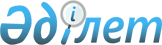 "Қалалық және ауылдық елді мекендердегі атмосфералық ауаға, топыраққа және олардың қауіпсіздігіне, қалалық және ауылдық елді мекендердің аумақтарын күтіп-ұстауға, адамға әсер ететін физикалық факторлардың көздерімен жұмыс істеу жағдайларына қойылатын санитариялық-эпидемиологиялық талаптар" санитариялық қағидаларын бекіту туралы
					
			Күшін жойған
			
			
		
					Қазақстан Республикасы Үкіметінің 2012 жылғы 25 қаңтардағы № 168 Қаулысы. Күші жойылды - Қазақстан Республикасы Үкіметінің 2015 жылғы 30 желтоқсандағы № 1127 қаулысымен      Ескерту. Күші жойылды - ҚР Үкіметінің 30.12.2015 № 1127 (алғашқы ресми жарияланған күнінен кейін күнтізбелік он күн өткен соң қолданысқа енгізіледі) қаулысымен.       БАСПАСӨЗ РЕЛИЗІ

      «Халық денсаулығы және денсаулық сақтау жүйесі туралы» Қазақстан Республикасының 2009 жылғы 18 қыркүйектегі Кодексінің 6-бабының 2) тармақшасына сәйкес Қазақстан Республикасының Үкіметі ҚАУЛЫ ЕТЕДІ:



      1. Қоса беріліп отырған «Қалалық және ауылдық елді мекендердегі атмосфералық ауаға, топыраққа және олардың қауіпсіздігіне, қалалық және ауылдық елді мекендердің аумақтарын күтіп-ұстауға, адамға әсер ететін физикалық факторлардың көздерімен жұмыс істеу жағдайларына қойылатын санитариялық-эпидемиологиялық талаптар» санитариялық қағидалары бекітілсін.



      2. Осы қаулы алғашқы ресми жарияланғанынан кейін күнтізбелік он күн өткен соң қолданысқа енгізіледі.      Қазақстан Республикасының

      Премьер-Министрі                           К. Мәсімов

Қазақстан Республикасы  

Үкіметінің        

2012 жылғы 25 қаңтардағы

№ 168 қаулысымен    

Бекітілген        

Қалалық және ауылдық елді мекендердегі атмосфералық ауаға, топыраққа және олардың қауіпсіздігіне, қалалық және ауылдық елді мекендердің аумақтарын күтіп-ұстауға, адамға әсер ететін физикалық факторлардың көздерімен жұмыс істеу жағдайларына қойылатын санитариялық-эпидемиологиялық талаптар» санитариялық қағидалары 

1. Жалпы ережелер

      1. «Қалалық және ауылдық елді мекендердегі атмосфералық ауаға, топыраққа және олардың қауіпсіздігіне, қалалық және ауылдық елді мекендердің аумақтарын күтіп-ұстауға, адамға әсер ететін физикалық факторлардың көздерімен жұмыс істеу жағдайларына қойылатын санитариялық-эпидемиологиялық талаптар» санитариялық қағидалары (бұдан әрі – Санитариялық қағидалар) қалалық және ауылдық елді мекендердегі атмосфералық ауаға, топыраққа, қалалық және ауылдық елді мекендердің аумақтарын күтіп-ұстауға, адамға әсер ететін физикалық факторлардың көздерімен жұмыс істеу жағдайларына қойылатын талаптарды белгілейді.



      2. Осы Санитариялық қағидаларда мынадай анықтамалар пайдаланылды:



      1) атмосфералық ауа – атмосфера газдарының табиғи қоспасын білдіретін қоршаған орта компоненті;



      2) аэроклиматтық жағдайлар – тропосферада және стратосфераның төменгі қабатында анықталатын климаттық жағдайлар;



      3) зиянды (ластаушы) заттар – атмосфералық ауада болатын және жол берілген шекті нормативтерден асатын белгілі бір шоғырлануда адамның денсаулығына және қоршаған ортаға зиянды әсер ететін химиялық немесе биологиялық зат немесе осындай заттардың қоспасы;



      4) апаттық шығарынды (дүркін) – қазіргі уақыт үшін рұқсат етілген деңгейден асып түсетін кенеттен абайсызда, апаттан туындаған, жылжымалы және стационарлы көздерден зиянды (ластаушы) заттардың атмосфераға шығуы;



      5) діріл – техникадағы (машинадағы, механизмдегі, конструкциядағы, қозғалтқыштағы) механикалық діріл;



      6) атмосфералық ауаға зиянды физикалық әсер 

–

 атмосфералық ауаның температуралық, энергетикалық, толқындық, радиациялық және басқа да физикалық қасиеттерін өзгертетін, адам денсаулығына және қоршаған ортаға шудың, дірілдің, иондаушы сәулеленудің, температуралық және басқа да физикалық факторлардың зиянды әсері;



      7) жол берілетін микроклиматтық жағдайлар – адамға ұзақ және жүйелі түрде әсер ету кезінде организмнің жылулық жағдайына өтпелі және тез қалпына келтіретін өзгеріс туғызуы мүмкін микроклимат параметрлерінің үйлесімділігі;



      8) децибел (бұдан әрі – дБА) – шу деңгейінің 0,1 бел-ге тең өлшем бірлігі;



      9) табиғи жарықтандыру – сыртқы қоршау конструкцияларының жарық ойықтары арқылы енетін аспан жарығымен (тура немесе шағылу) үй-жайды жарықтандыру;



      10) атмосфералық ауаның ластануы – атмосфералық ауаға зиянды (ластаушы) заттардың түсуі немесе пайда болуы;



      11) табиғи жарықтандыру коэффициенті (бұдан әрі – ТЖК) – алдын ала белгіленген жазықтықтың кейбір нүктелерінде пайда болған ашық аспанды жарықпен толық жасалатын сыртқы көлбеу жарықтануының бір мезеттегі аспан жарығына (тікелей немесе шағылудан кейін) үй-жай ішіндегі берілген беттің кейбір нүктелеріне жасалатын табиғи жарықтандыру қатынасы (пайызбен белгіленеді);



      12) оқшау жарықтандыру – төгіліп түсетін жарық болмаған кезде ғимарат немесе құрылыс бөлігін, сондай-ақ бөлек сәулет элементтерін жарықтандыру;



      13) лимиттеуші көрсеткіш – суда және ауада бір мезгілде бірнеше заттардың болуын көрсететін көрсеткіш.



      14) жергілікті жарықтандыру – тікелей жұмыс орындарында жарық ағынын шоғырландыратын, жалпыға қосымша шамдармен жасалатын жарықтандыру;



      15) халықтың көпшілік демалыс орындары 

-

 қалалар құрылысының жоспарында, аудандық жоспарлау және қала маңындағы аймақты дамыту схемаларында, курорттарды, санаторийлерді, демалыс үйлерін, пансионаттарды, туризм базаларын, саяжай учаскелерін, халықтың ұйымдастырылған демалыс орындарын орналастыру аймақтарында (қалалық жағажайлар, саябақтар, спорттық базалар және олардың ашық ауадағы құрылыстары) бөлінген аумақтар;



      16) қолайсыз метеорологиялық жағдайлар – атмосфералық ауаның жерге жақын қабатында зиянды (ластаушы) заттардың жиналуына мүмкіндік тудыратын метеорологиялық жағдайлар;



      17) жылыту микроклиматы – килограммға шаққандағы 0,87 килоджоуль (бұдан әрі – кДж/кг) оңтайлы мөлшердің ағзадағы жылудың жиналуы сыртқы шекарадан артық болумен айқындалатын адамның қоршаған ортамен жылу айналымының бұзылуы орын алған кездегі микроклимат параметрлерінің (температура, ылғал, жылдамдық, ауа қозғалысының жылдамдығы, салыстырмалы ылғалдық, жылу шығару) үйлесімі немесе жылу теңгерімінің жалпы құрылымында тердің 30% артық бөлінуі, жалпы және жергілікті қолайсыздық сезіну (сәл жылы, жылы, ыстық) пайда болуы;



      18) әсер етудің шамалық қауіпсіз деңгейі (бұдан әрі – ӘШҚД) – өнеркәсіптік объектілерді жобалау мақсаты үшін есептеу әдісімен белгіленетін, атмосфераны ластайтын заттарға арналған уақытша гигиеналық норматив;



      19) жарықтанғандық – берілген беттің алаңына, бетке түсетін жарық ағыны ретінде анықталатын жарық ағынының беттік тығыздығы (жарықтанғандықтың бірлігі – люкс (бұдан әрі - лк);



      20) оңтайлы микроклиматтық жағдай – адамға ұзақ және жүйелі түрде әсер ету кезінде организмнің қалыпты жылу сақтау мүмкіндігін қиналмай қамтамасыз ететін микроклимат параметрлерінің жиынтығы;



      21) салқындату микроклиматы – «ядроның» температурасы немесе дененің «қабығы» («ядро» температурасы немесе дененің «қабығы» – тиісінше ағза талшықтарының терең және беткі қабаты) төмендеу нәтижесінде ағзада жылудың жалпы және жергілікті тапшылығының 0,87 кДж/кг кем түзілуіне әкелетін ағзадағы жылу айналымының өзгеруінің орын алуы кезіндегі микроклимат параметрлерінің үйлесімі.



      22) атмосфералық ауаны қорғау – адамның денсаулығы мен қоршаған ортаға оның зиянды әсерін болдырмау мақсатында атмосфералық ауаның сапасын жақсартуға бағытталған мемлекеттік, қоғамдық және техникалық шаралар жүйесі;



      23) ластаушы заттың атмосфералық ауадағы рұқсат етілген шекті шоғырлануы (бұдан әрі - РЕШШ) – ұрпақтың қазіргі немесе келешек өміріне тікелей немесе жанама қолайсыз әсер етпейтін, адамның еңбек қабілетін төмендетпейтін, оның өзін-өзі жақсы сезінуін және өмірінің санитариялық-тұрмыстық жағдайын нашарлатпайтын шоғырлану;



      24) рұқсат етілген шекті шығарынды (бұдан әрі – РЕШШ) – өнеркәсіптік ұйымдардың даму перспективасын және зиянды заттардың атмосферада таралуын есепке ала отырып, осы көздің және қала немесе елді мекен көздері жиынтығының зиянды заттары шығарындылары олардың рұқсат етілген шекті шоғырлануынан асатын жердің шоғырлануын құрмаған жағдайда атмосфераны ластау көзінің әрқайсысы үшін белгіленетін шығарынды;



      25) тұрақты жұмыс орны – жұмыс уақытының 50 пайызынан (бұдан әрi – %) көбін немесе 2 сағаттан (бұдан әрі – сағат) көп үздіксіз жұмыс істейтін орын. Жұмыс, егер жұмыс аймағының әртүрлі пункттерінде жүргізілсе, тұрақты жұмыс орны деп барлық жұмыс аумағы саналады;



      26) өндірістік үй-жайлар – тұрақты түрде (ауысым бойынша) немесе мезгіл-мезгіл (жұмыс күнінің ішінде) адамдар жұмыс атқаратын арнайы салынған ғимараттар мен құрылыстардағы тұйық кеңістік;



      27) «жел тармағы» – көп жылғы бақылаулар бойынша белгіленген орында желдің режимін сипаттайтын векторлық диаграмма;



      28) жұмыс аймағы – тұрақты түрде немесе уақытша жұмыскерлер болатын өндірістік үй-жайлар кеңістігі;



      29) румб – дүниенің тараптарына қатысты көрінетін көкжиектің нүктелеріне қарай бұрышы (бағыты);



      30) қоныстану аумағы – тұрғын, қоғамдық (қоғамдық-іскерлік) және рекреациялық аймақтарды, сондай-ақ инженерлік және көліктік инфрақұрылымның жекелеген бөліктерін, орналасуы және қызметі арнайы санитариялық-қорғаныш аймағын талап ететін әсерді тигізбейтін басқа да объектілерді орналастыруға арналған елді мекен аумағының бөлігі;



      31) сыртқы ауаның тәулік бойындағы орташа температурасы – тәулік ішіндегі белгілі бір сағаттарда, бірдей уақыт аралығынан кейінгі сыртқы ауа температурасының орташа деңгейі. Ол метеорологиялық қызметтің деректері бойынша қабылданады.



      32) жылдың жылы кезеңі – сыртқы ауаның орташа тәуліктік температурасының 10 градус Цельсийден (бұдан әрі – +0С) жоғарылығын сипаттайтын жыл кезеңі;



      33) ортаның жылу жүктемесі (бұдан әрі – ОЖЖ) – 0С бір сандық көрсеткішпен сипатталған микроклимат параметрлерінің (температура, ылғал, ауа қозғалысының жылдамдығы, жылу шығару) адам ағзасына үйлесімді әсері;



      34) трансформация – химиялық заттардың өзгеру процесі;



      35) фондық ластану – атмосфералық ауаны ластау көздері болып табылатын объектілер шығаратын заттармен атмосфералық ауаның ластануы;



      36) жылдың суық кезеңі – сыртқы ауаның тәуліктік температурасы +100С тең және төмендігін сипаттайтын жыл кезеңі;



      37) акустикалық шу – амплитуда мен жиіліктің өзгерулерімен сипатталатын әртүрлі физикалық факторлардың ретсіз дыбыстық тербелістері;



      38) толық емес жинақтаудың әсері – жинақталған әсер компоненттер әсерінің қосындысынан төмен болған кезде бірнеше заттардың әсер ету феномені;



      39) толық жинақтаудың әсері (аддитивті күш) – қоспаның жинақталған әсері компоненттер күші әсерінің қосындысына тең болатын бірнеше заттардың әсер ету ерекшелігі;



      40) әлеуеттендіру әсері – жинақтау кезіндегіден көп күші бар әсердің күшеюі. 

2. Атмосфералық ауаға қойылатын санитариялық-эпидемиологиялық талаптар

      3. Объектілерді орналастыру, жобалау, қайта жаңарту, салу, техникалық қайта жабдықтау атмосфералық ауа жағдайына объектілердің әсер етуінен қорғау бойынша іс-шаралар көзделетін жобалау құжаттамасына сәйкес жүзеге асырылады.



      Атмосфералық ауаны ластау көздері болып табылатын объектілерді орналастырумен, жобалаумен, салумен, қайта жаңартумен, техникалық қайта жабдықтаумен және пайдаланумен айналысатын жеке және заңды тұлғалар осы Санитариялық қағидалардың талаптарын сақтауды қамтамасыз етеді.



      4. Атмосфералық ауаны зиянды, қауіпті заттармен ластанудан және атмосфералық ауаға зиянды физикалық әсер етуден қорғауға бағытталған іс-шаралар мынадай құжаттамада:



      1) өндірістік күштерді дамытудың және орналастырудың схемасында;



      2) өнеркәсіп салаларын дамыту және орналастыру схемасында (салалық схемалар);



      3) экономикалық аудандар бойынша өндірістік күштерді дамыту және орналастыру схемасында (аумақтық схемалар);



      4) объектілер құрылысының мақсатқа сәйкестігінің техникалық-экономикалық негіздемесінде (бұдан әрі – ТЭН);



      5) қала құрылысы құжаттамасының қоршаған ортаны қорғау бөлігінде көзделеді.



      5. Жаңа және қайта жаңартылған объектілерді орналастыру, жобалау, салу, техникалық қайта жабдықтау және пайдалану барысында аз қалдықты және қалдықсыз технологияны пайдалану, табиғи ресурстарды кешенді пайдалану арқылы ластаушы заттарды шығаруды барынша азайту, зиянды шығарындылар мен қалдықтарды ұстау және кәдеге жарату, сондай-ақ атмосфералық ауаға зиянды физикалық әсерді төмендету бойынша шаралар қабылданады.



      6. Қабылданатын шаралар (осы Санитариялық қағидаларға 1-қосымша сәйкес) қоныстану аумағының атмосфералық ауасындағы ластаушы заттардың РЕШШ және халықтың көпшілік демалыс орындарында – 0,8 РЕШШ-ды сақтауды қамтамасыз етуі тиіс.



      7. Зиянды заттар мөлшері олардың жиынтық биологиялық әсер етуін немесе қолданыстағы, салынып жатқан және құрылысы жоспарланған объектілердің шығарындыларымен ластану үдерісінде атмосферадағы заттардың трансформациялану өнімдерін есепке ала отырып бағаланады.



      8. Пайдаланылуы атмосфералық ауаға зиянды заттарды бөлумен қоса жүретін объектілердің құрылысына арналған алаңды таңдау қалалардың және басқа да елді мекендердің өнеркәсіптік аймақтарында жоспарлау немесе құрылыс жобасына сәйкес жүзеге асырылады.



      9. Жаңа объектілерді салуға және қолданыстағы объектілерді кеңейтуге арналған алаң аэроклиматтық сипаттаманы, жер бедерін, атмосфералық ауаның фондық ластануы туралы деректерді есепке ала отырып таңдалады. Осы Санитариялық қағидаларға 1-қосымшаның 1-кестесіне сәйкес қанағаттанарлықсыз аэроклиматтық жағдайлары бар алаңдарға бірінші және екінші сынып объектілерін орналастыруға тыйым салынады.



      10. Алаңды таңдау сатысында атмосфералық ауаны қорғау бойынша мынадай материалдар қажет:



      1) физикалық-географиялық және аэроклиматтық жағдайлар, жер бедері ерекшеліктерін, атмосфералық ауаның фондық ластануы туралы деректерді есепке ала отырып, құрылысқа арналған ауданды, пунктті, алаңды (трассаны) таңдау негіздемесі;



      2) олар үшін РЕШШ немесе ӘШҚД көрсете отырып атмосфераға шығарылатын ластаушы заттардың тізбесі.



      ӘШҚД үшін (осы Санитариялық қағидаларға 2-қосымша) мерзімі РЕШШ бекітілгенге дейін оның ғылыми негіздемесі бойынша белгіленеді. Тізбеге нормативі (РЕШШ немесе ӘШҚД) жоқ заттарды енгізуге тыйым салынады;



      3) атмосфераға ластаушы заттар шығарудың сандық және сапалық сипаттамасы;



      4) ластанудың алдын алу және өндіріс қалдықтарын пайдалану жөніндегі жоспарланған шешімдер;



      5) атмосфераға зиянды заттарды апаттық және дүркін шығару ықтималдығы туралы деректер;



      6) санитариялық-қорғаныш аймағын ұйымдастыру және оның көлемдерінің негіздемесі;



      7) қолданыстағы (фондық ластану), салынып жатқан және құрылысы жоспарланған объектілерді ескере отырып атмосфералық ауаның күтілетін (болжанатын) ластануын есептеу;



      8) табиғатты қорғау іс-шараларын жүзеге асырудың экономикалық тиімділігі және атмосфералық ауаның ластануынан келтірілген экономикалық залалды бағалау;



      9) графикалық материалдар: қолданыстағы, салынып жатқан және құрылысы жоспарланған объектілер көрсетілген, орташа жылдық және маусымдық «желдің тармағы», жекелеген румбтар желінің жылдамдығы, санитариялық-қорғаныш аймақтарының көлемдері, атмосфералық ауаның қазіргі және күтілетін ластануы туралы деректер берілген азаматтық тұрғын үй құрылысының қолданыстағы және перспективалық аудандары көрсетілген ахуалдылық жоспар схемалары; атмосфераға шығарындылар көздері белгіленген, құрылысы жоспарланған объект алаңының бас жоспары.



      11. Жаңа объектілерді салу, қолданыстағы объектілерді қайта жаңарту немесе техникалық қайта жабдықтау жобаларында мыналар:



      1) қалдықсыз және аз қалдықты технологиялық үдерістер;



      2) табиғи ресурстарды кешенді қайта өңдеу;



      3) шығарындылар мен қалдықтарды ұстауды, кәдеге жаратуды, залалсыздандыруды қамтамасыз ететін өндірістік және санитариялық-техникалық жабдықтар немесе атмосфералық ауаға ластаушы заттар шығарындыларын толығымен болдырмау;



      4) ұйымдастыру іс-шаралары (газ тазартатын және шаң ұстайтын құрылыстарды пайдалану қызметтерін, ұйымның әсер ету аймағындағы зиянды заттардың құрамын және шығарындыларды бақылау зертханаларын құру, қолайсыз метеорологиялық жағдайлардағы немесе апаттық жағдайлардағы іс-шаралар) көзделеді.



      12. Атмосфералық ауаны ластау көздері болып табылатын объектілер үшін санитариялық-қорғаныш аймағы (бұдан әрі - СҚА) ұйымдастырылады.



      13. Жобалау-сметалық құжаттама мыналарды:



      1) құрылыс ауданының, алаңының физикалық-географиялық жағдайларының сипаттамасын және оларды жобалау кезінде есепке алуды;



      2) ластаушы заттардың түзілуі мен бөлінуін азайту бөлігінде өндірістің технологиясы бойынша қабылданған жобалық шешімдер негіздемесін;



      3) атмосфераға шығарындыларды тазалауға арналған жабдықтар мен аппаратураны таңдау негіздемесін;



      4) ластаушы заттардың апаттық және бір дүркін шығуын болдырмау жөніндегі ұсыныстарды;



      5) қолайсыз метеорологиялық жағдайлар кезінде ластаушы заттардың шығуын азайту жөніндегі іс-шаралар негіздемесін;



      6) жекелеген цехтар, өндірістер, құрылыстар бойынша атмосфераға шығатын зиянды заттардың сапалық және сандық сипаттамасын, РЕШШ есептеулерін;



      7) атмосфералық ауаның ластануының қолда бар деңгейлері туралы деректерді (фондық шоғырланулар);



      8) ұйымдастыру жөніндегі іс-шараларды және СҚА-ны абаттандыруды;



      9) объект орналасқан аудандағы атмосфералық ауаның ластануын есептеу материалдары мен оны талдауды (трансформациялану өнімдерін ескере отырып);



      10) атмосфералық ауаны ластанудан қорғау бойынша іс-шараларды іске асыруға шығындар есебін;



      11) ауаны қорғау іс-шараларын жүзеге асырудың экономикалық тиімділігін есептеу нәтижелері мен атмосфералық ауаның ластануымен келтірілген залалды бағалауды;



      12) құрылыстар мен іске қосу кешендерін пайдалануға енгізу кезектілігін;



      13) шығарындылардың мөлшерін және құрамын бақылау тәсілдерінің сипаттамасы мен негіздемесін;



      14) атмосфералық ауаны ластанудан қорғау жөніндегі қабылданған шешімдерді жүзеге асыру үшін орындалуы қажет ғылыми-зерттеу, эксперименттік және тәжірибелік жұмыстардың тізбесі мен сипаттамасын және оларды орындау мерзімдерін қамтиды. ӘБҚД-ның орнына РЕШШ-ты әзірлеуге қатысты ғылыми-зерттеу жұмыстары жобалау-сметалық құжаттама бекітілгенге дейін енгізіледі және осы жұмыстарды орындаушымен жасалған шартпен расталады;



      15) графикалық материалдарды: СҚА, қолданыстағы, салынып жатқан және құрылысы жоспарланған объектілер, қоныстану аумағы, демалыс аймағы, санаторийлер, демалыс үйлері, пансионаттар көрсетілген ауданның ахуалдық жоспарын; атмосфераға шығарындылар көздері белгіленген объектінің құрылысы жоспарланған алаңның бас жоспарын; СҚА ұйымдастыру және абаттандыру бойынша графикалық материалдарды;



      16) қосымшалар: құрылысқа арналған алаңды таңдау жөніндегі актіні; биік мұржалар жобаланған жағдайда азаматтық авиацияның аумақтық басқармасының қорытындысын қамтиды.



      Энергетикалық объектілерде биіктігі 250 метрден артық мұржаларды, ал басқа өндірістерде биіктігі 200 метрден артық мұржаларды тек тиісті уәкілетті органдардың келісімі бойынша ғана пайдалануға жол беріледі.



      14. Салынып жатқан объектінің тапсырыс берушісі (салушы) құрылысты қаржыландыру басталғанға дейін бір ай қалғанда тиісті аумақтағы халықтың санитариялық-эпидемиологиялық саламаттығы саласындағы қызметті жүзеге асыратын мемлекеттік органға объектінің алдағы құрылысы туралы хабарлайды және жобаның барлық қажетті бөлімдерін уақытша пайдалануға ұсынады.



      15. Жабдықты кешенді сынауды жүзеге асырған кезде тапсырыс беруші ластанудың барынша көп болжалды деңгейіне сәйкес келетін нүктелердегі ауаның сапалық және сандық ластануын анықтау мақсатында зертханалық зерттеу жүргізуді қамтамасыз етеді.



      16. Атмосфералық ауаны ластау көздері болып табылатын объектілердің басшылары:



      1) ластаушы заттар шығарындыларын төмендетуге, шығарындыларды тазалауға арналған құрылысты, жабдықтарды және аппаратураны тиімді, үздіксіз пайдалануға бағытталған іс-шаралардың орындалуын қамтамасыз етуі;



      2) атмосфераға шығарылатын ластаушы заттардың мөлшеріне және құрамына бақылауды, тұрақты есепке алуды жүзеге асыруы;



      3) қоныстану аумақтардың атмосфералық ауасының ластануына бақылауды қамтамасыз етуі;



      4) санитариялық-эпидемиологиялық қорытынды негізінде белгіленген ластаушы заттардың тізбесін, алыну кезеңділігі мен нүктелерін анықтауы;



      5) технологиялық процестердің немесе жабдықтардың барлық өзгерістеріне (өндірістік қуатты арттыру, өндіріс процестерін қарқындату және бекітілген жобадан басқа да ауытқулар) санитариялық-эпидемиологиялық қорытынды болуы;



      6) елді мекендер атмосфералық ауасының белгіленген нормативтерден (РЕШШ немесе 0,8 РЕШШ) асатын ластануының алдын алу бойынша шаралар қабылдауы;



      7) объектілерде СҚА-ны жобалау және абаттандыру бойынша жұмыстарды қамтамасыз етуі;



      8) санитариялық-эпидемиологиялық қызметтің мемлекеттік органдарына атмосфералық ауаға зиянды дүркін шығарындылардың барлық жағдайлары туралы хабарлауы;



      9) апаттық жағдайларды жою, олардың пайда болуының алдын алу бойынша іс-шараларды әзірлеуі тиіс.



      17. Мыналарға:



      1) шығарындыларды тазалауға арналған құрылыстарды, жабдықтарды және аппаратураны бір уақытта қайта жаңартылмастан, зиянды заттар шығарудың көлемін ұлғайтумен қоса жүретін технологиялық жабдықтардың өнімділігін арттыруға;



      2) елді мекендердің атмосфералық ауасына РЕШШ немесе ӘБҚД белгіленбеген зиянды заттарды шығаруға тыйым салынады. 

3. Адамға әсер ететін физикалық факторлардың көздерімен жұмыс істеу жағдайларына қойылатын санитариялық-эпидемиологиялық талаптар

      18. Компьютерлер мен бейнеотерминалдарды қоспағанда адамға әсер ететін физикалық факторлардың көздерімен жұмыс істеу жағдайларына санитариялық-эпидемиологиялық талаптар белгіленеді.



      19. Организмнің жалпы қуат бөлу мүмкіндігіне қарай атқарылатын жұмыстар ауырлығы бойынша мынадай санаттарға бөлінеді:



      1) І санат (жеңіл күш жұмсау арқылы атқарылатын жұмыстар):



      І а санаты – отырып атқарылатын және күш жұмсауды қажет етпейтін, сағатына 120 килокалорияға (бұдан әрі – ккал/сағ) дейін қуат жұмсалатын қызмет түрлер;



      1 б санаты – отырып, тұрып атқарылатын немесе жүрумен байланысты және кейбір жағдайларда күш жұмсау арқылы сағатына 120-дан 150-ге дейін ккал. қуат жұмсайтын қызмет түрлері;



      2) II санат (орташа ауырлықта күш жұмсалатын жұмыстар):



      II а санаты – жүріп атқарылатын, 1 килограмға (бұдан әрі – кг) дейінгі ұсақ бұйымдар мен заттарды тұрып немесе отырып орын ауыстырумен және белгілі бір мөлшерде күш жұмсауды қажет ететін жұмыс түрлері. Қуат шығыны сағатына 150-ден 200 ккал дейін құрайды.



      II б санатына – тұрып атқарылатын, жүрумен байланысты 10 кг дейін шамалы ғана ауырлықты тасымалдаумен орташа күш жұмсалатын жұмыс түрлері. Қуат шығыны сағатына 200-ден 250 ккал. дейін құрайды.



      3) ІІІ санат (ауыр жұмыстар) – тұрақты түрде қимылдау, қозғалу арқылы 10 кг жоғарғы салмақ тасу және үлкен күш жұмсауды талап ететін жұмыс түрі. Қуат шығыны сағатына 250 ккал асып түседі.



      20. Өндірістік үй-жайлардың сипаттамасы, ондағы атқарылатын жұмыстарға, жұмсалатын қуатқа және талаптарына сай болғанда және жұмыс істейтіндердің 50% артығы осындай тиісті үй-жайларда істегенде беріледі.



      21. Жабық өндірістік үй-жайдағы метеорологиялық жағдайларды (микроклиматты) сипаттайтын көрсеткіштері болып мыналар саналады: ауаның температурасы, жұмыс істейтін беттің температурасы ауаның салыстырмалы ылғалдылығы, ауаның қозғалу жылдамдығы, жылу беру қарқындылығы.



      22. Микроклиматтың оңтайлы көрсеткіштері өндірістік үй-жайлардың жұмыс орындарына тұрақты және тұрақсыз көрсеткіштер болып бөлінбей-ақ барлық жұмыс аумағына таралады. Рұқсат етілген көрсеткіштер жұмыс аймағының тұрақты және тұрақсыз жұмыс орындарына белгіленеді. Өндірістік үй-жайлардың жұмысшы аймағындағы микроклиматтың оңтайлы және рұқсат етілген көрсеткіштерін осы Санитариялық қағидаларға 3-қосымшада көрсетілген шамаға сәйкес келуі керек.



      23. Микроклиматтың оңтайлы көрсеткіштерін қамтамасыз еткен кезде конструкциялардың, жұмыс аймағының (қабырға, еден, төбе) қоршайтын немесе қорғайтын қондырғылардың (экрандар және тағы басқалар) ішкі беттерінің температурасы, сондай-ақ технологиялық құрал-жабдықтардың сыртқы беттерінің температурасы осы Санитариялық қағидаларға 3-қосымшадағы жекелеген жұмыс санаттары үшін белгіленген ауа температурасының оңтайлы шамасының шегінен 20С-тан аспауы тиіс.



      24. Қоршалатын конструкциялардың ішкі беттерінің температурасы жұмыс орнындағы ауадағы температураның оңтайлы төмен немесе жоғары болса, жұмыс орны ол жерден кемінде 1 м қашықтықта алыстатылуы тиіс. Ауа температурасының жұмыс аймағындағы биіктік және өн бойындағы өлшемдері бойынша және ауысым барысындағы өзгеруі кейбір санаттағы жұмыскерлер үшін, осы Санитариялық қағидаларға 3-қосымшада көрсетілген оңтайлы температура шегінен шықпауы тиіс.



      25. Микроклиматтың көрсеткіштерінің рұқсат етілген шамасын қамтамасыз ету кезінде жұмыс аумағын қоршайтын конструкциялардың (қабырға, еден, төбе) немесе құрылғылардың (экрандар және басқалар) ішкі беттеріндегі температура ауа температурасының рұқсат етілген шамасының шегінен шықпауы тиіс. Жұмыс аймағындағы ауа температурасының ауысуы жұмыстың барлық санаттары үшін жұмыс аймағының биіктігі бойынша 30С дейін жол беріледі.



      26. Температураның өзгеруі ауысым ішінде әртүрлі биіктікте, әртүрлі үй-жайларда өлшеніп, осы Санитариялық қағидаларға 3-қосымшада көрсетілген мөлшерден аспауы үшін жұмыс аумағының жазықтығы бойында, сонымен қатар жеңіл жұмыстар үшін 40С дейін, орта ауыртпалықтағы жұмыстар үшін 50С дейін, ал ауыр жұмыстар үшін 60С дейін өзгертуге жол беріледі.



      27. Бөлмедегі жылыту микроклиматын (жыл мезгіліне қарамастан), және де жылы мезгілде ашық аумақта микроклиматты бағалау үшін осы Санитариялық қағидаларға 4-қосымшада белгіленген интегралды көрсеткіш ОЖӘ–индексі қолданылады.



      28. Сыртқы ауаның салыстырмалы ылғалдылығы жоғары аудандарда орналасқан өндірістік үй-жайларда, жылдың жылы мезгілінде тұрақты және тұрақсыз жұмыс орындарында ауаның салыстырмалы ылғалдылығын жоғарылатуға жол беріледі, бірақ оның мөлшері осы Санитариялық қағидаларға 3-қосымшада көрсетілген ауаның әртүрлі температуралық параметріне сай көрсетілген рұқсат етілген деңгейдің 10% аспауы керек.



      29. Үй-жайларда жүйке-эмоциялық кернеумен байланысты операторлық жұмыстарды орындаған кезде ауа температурасының +22+240С, салыстырмалы ылғалдылық 60-40% және қозғалыс жылдамдығы секундына 0,1 метрден аспауы сақталады.



      30. Жылдың қыс мезгілінде микроклиматтың оңтайлы және рұқсат етілетін көрсеткіштерін қамтамасыз ету кезінде жұмыс орындарын терезе шыныларынан келетін суықтан, ал жылдың жаз мезгілінде күн сәулесінің түсуінен қорғау жөніндегі іс-шаралар көзделуі қажет.



      31. Технологиялық жабдықпен, жарық беретін құралдармен жұмыс істеушілерді жылумен сәулелендіру қарқындылығы, тұрақты және тұрақсыз жұмыс орындарындағы инсоляция дененің 50% және одан да көп мөлшері сәулеленген кезде 1 шаршы метрге 35 ваттан (бұдан әрі – Вт/м2) аспауы тиіс, дененің 25-тен 50% дейінгі мөлшері сәулеленген кезде – 70 Вт/м2  дененің сәулелену мөлшері 25%-дан аспаған кезде – 100 Вт/м2.



      32. Ашық жылу көздерінен (қыздырылған металл, шыны, "ашық жалын") жұмыскерлердің жылумен сәулелену қарқындылығы дененің 25%-дан аспай сәулеленген кезде және жеке қорғаныш құралдарын, оның бет пен көздің қорғаныш құралдарын міндетті түрде пайдалану кезінде 140 Вт/м2 аспауы тиіс.



      33. Бұл ретте тұрақты жұмыс орындарындағы ауаның температурасы жылдың жылы кезеңі үшін осы Санитариялық қағидаларға 3-қосымшада көрсетілген оңтайлы мәндердің жоғарғы деңгейі; тұрақты емес жұмыс орындарында – тұрақты жұмыс орындары үшін рұқсат етілген мәндердің жоғарғы деңгейінен аспауы тиіс.



      34. Жұмыскерлерге жылыту көздердің әсері болған жағдайда жұмыс орындарда ауаның температурасы жұмыстың санатына байланысты мынадай шамадан: Iа жұмыс санатында +250С, Iб жұмыс санатында +240С, IIа жұмыс санатында +220С, IIб жұмыс санатында +210С, III жұмыс санатында +200С. аспауы тиіс.



      35. Сыртқы ауаның салыстырмалы ылғалдылығы жоғары аудандарда орналасқан өндірістік үй-жайларда, жылдың жылы кезеңінде, тұрақты және тұрақсыз жұмыс орындарында ауаның салыстырмалы ылғалдылығын жоғарылатуға жол беріледі, бірақ оның мөлшері осы Санитариялық қағидаларға 3-қосымшада көрсетілген ауаның әртүрлі температуралық параметріне сай көрсетілген рұқсат етілген деңгейдің 10% аспауы керек.



      36. Бұл ретте жылдың жылы кезеңінде ауаның рұқсат етілген температурасының жоғары деңгейін тұрақты және тұрақсыз жұмыс орындарында арттыруға жол беріледі, бірақ жеңіл жұмыс кезінде сәйкесінше +31+320С, орташа ауырлықтағы жұмыс кезінде +30+310С, ал ауыр жұмыс кезінде +29+300, ал ауаның қозғалыс жылдамдығы секундына 0,1 метрге артуы, салыстырмалы ылғалдылығы рұқсат етілген жоғарғы деңгейден басталатын әрбір жоғарылаған градус үшін 5% төмендеуі тиіс.



      37. Технологиялық талаптарды және техникалық жолмен оларды орындауға мүмкіндіктер болмайтындықтан, соның салдарынан микроклиматтың рұқсат етілген нормативтік деңгейін белгілеу мүмкін емес өндірістік үй-жайларда жұмыскерлерді ыстықтан немесе суықтан (жергілікті ауаны тоңазыту, арнайы киімдерді қолдану, жұмыс уақыты мен демалу мөлшерін реттеу) қорғау жөніндегі іс-шаралар көзделуі тиіс. Ыстықтан болатын жарақаттардың алдын алу мақсатында қоршау құрылғыларының температурасы +450С аспауы тиіс.



      38. Жұмыс орындары өте тығыз орналасқан үй-жайларда жергілікті жылу, суық немесе ылғалды көздер болмаған кезде температураны, салыстырмалы ылғалдылықты, ауаның жылжу жылдамдығын өлшеу учаскелері осы Санитариялық қағидаларға 4-қосымшаға сәйкес үй-жай бойынша біркелкі таралады.



      39. Жұмыс орындарында болу уақытының рұқсат етілген жоғары немесе төмен деңгейіндегі ауа температурасы кезінде осы Санитариялық қағидаларға 5-қосымшаның 1 және 2-кестелеріне сәйкес белгіленеді.



      40. Шу спектрінің сипаттамасы бойынша:



      1) кең белдеулі, үздіксіз спектрлі, ені бір октавадан артық;



      2) үндес, спектрінде айқын дискреттік үні бар деп бөлінеді.



      41. Шудың үндес сипаты бір жолдағы дыбыстық қысым деңгейінің көрші жолдағыдан 10 дБА-дан аз емес жоғарылауы бойынша үшінші-октавалық жолақтардағы жиіліктерді өлшеумен белгіленеді.



      42. Шу уақытша сипаттамалары бойынша:



      1) тұрақты, қолданыстағы стандартқа сәйкес шу өлшегіштің «баяу» деген уақытша сипаттамасындағы өлшеулерде 8 сағаттық жұмыс күнінде дыбыс деңгейі уақытпен 5дБА-дан артық емес өзгереді;



      2) тұрақты емес, қолданыстағы стандартқа сәйкес шу өлшегіштің «баяу» деген уақытша сипаттамасындағы өлшеулерде 8 сағаттық жұмыс күнінде дыбыс деңгейі уақытпен 5дБА-дан артық өзгереді деп бөлінеді.



      43. Тұрақты емес шу:



      1) тербелмелі – шу, дыбыс деңгейі үздіксіз белгілі заңдылықсыз уақытпен өзгереді;



      2) үзік – шу, дыбыс деңгейі 5 дБА-ға сатылы және аралығының ұзақтығы 1 секундтан артық (бұдан әрі – сек) өзгереді, ол уақытта деңгейі тұрақты болып қалады;



      3) импульсты – бір немесе бірнеше дыбыстық дабылдан тұратын, ұзақтығы 1 секундтан аз шу. Онда, шу өлшегіштің – «импульс» және «баяу» деген уақытша сипаттамаларына сәйкес өлшенген, дыбыстың импульстық деңгейі дБA I және дБА 7 дБА-дан аз ерекшеленеді.



      44. L=20 lg х (Р: Ро), формуласы бойынша анықталатын 31,5; 63, 125, 250, 500, 1000, 2000, 4000 және 8000 герц (бұдан әрі –Гц) орташа геометриялық жиіліктермен октавалық жолақтардағы дБА-дағы L дыбыстық қысымдардың деңгейі жұмыс орындарындағы тұрақты шудың сипаттамасы болып табылады:



      мұндағы Р – дыбыстық қысымның орта квадраттық мәні, Паскаль (бұдан әрі – Па);



      Ро– дыбыстық қысымның бастапқы мәні. Ауадағы ро=2 х 10-5 Па.



      45. Шамамен алынған баға үшін жұмыс орындарындағы тұрақты кең белдеулі шудың сипаттамасы ретінде шу өлшегіштің «баяу» деген уақытша сипаттамасында өлшенген және LA=20 Ig х (РА: Р0_),_формуласы бойынша анықталатын дБА-дағы (бұдан әрі - LA) дыбыстың түзетілген деңгейін қабылдауға рұқсат етіледі. Мұндағы Рa— шу өлшегіштің «А», Па. түзетуін есепке ала отырып, дыбыстық қысымның орта квадраттық мәні.



      46. Осы нормативтерге сәйкес анықталатын дБА-дағы дыбыстың эквивалентті (энергиясы бойынша орташаланған) деңгейі интегральды критерийі жұмыс орындарындағы тұрақты емес шудың сипаттамасы болып табылады.



      47. Осы нормативтерге сәйкес анықталатын шу мөлшерін немесе шудың салыстырмалы мөлшерін тұрақты емес шудың сипаттамасы ретінде пайдалануға жол беріледі. 



      Рұқсат етілетін доза өндірістік шудың әсер етуінің 8 сағаты үшін оның рұқсат етілетін деңгейіне немесе күндізгі уақыттың 8 сағаты ішіндегі өндірістен тыс шудың рұқсат етілген деңгейі немесе түнгі уақыттың 8 сағатының деңгейі сәйкес келгенде 1 дозаға тең. Өндірістік және өндірістен тыс шудың жиынтық әсер етуін бағалау үшін орташа тәуліктік доза пайдаланылады.



      Шудың дозаларын есептеу осы Санитариялық қағидаларға 6-қосымшаға сәйкес дБА немесе дБ Аэкв-дегі дыбыстың нақты және рұқсат етілетін деңгейлері арасындағы айырмашылық бойынша жүргізіледі.



      48. Жұмыс орындарындағы шуды өлшеу осы Санитариялық қағидаларға сәйкес орындалуы тиіс.



      49. Өндірістік үй-жайлардағы шудың деңгейлерін бөлудің көрнекі графикалық көрінуі үшін шу карталары жасалуы тиіс.



      50. Шу жұмыскерлерге қолайсыз әсер еткен кезде шуға қарсы іс-шаралар жүргізіледі.



      51. Жұмыскерлердің кез келген октавалық жолақтағы 135 дБА-дан жоғары дыбыстық қысым деңгейі бар аймақтарда болуына рұқсат берілмейді.



      52. Нормативті жиілік диапазоны төмендегідей белгіленеді:



      1) жергілікті діріл үшін октавты жолақтар түрде орташа геометриялық жиілікте: 8; 16; 31,5; 63; 125; 250; 500; 1000 Гц;



      2) жалпы діріл үшін октавты немесе 1/3 октавты жолақтағы орташа геометриялық жиілікте: 0,8; 1; 1,25; 1,6; 2,0; 2,5; 3,15; 4,0; 5,0; 6,3; 8,0; 10,0; 12,5; 16,0; 20,0; 25,0; 31,5; 40,0; 50,0; 63,0; 80,0 Гц.



      53. Қоздыру көзінде дірілді азайту бойынша мынадай негізгі шаралар орындалады:



      1) дірілден оқшаулау тіректері арқылы, қатты төсем, конструкциялық үзіліс, резонаторлар, қаптама және басқалардың көмегімен дірілді оқшаулау;



      2) қоршау конструкцияларды дірілден оқшаулау, резонансты азайту құрылғыларын ұйымдастыру, қабырғаларды, төбелерді, едендерді өңдеу;



      3) компрессорлық құралдарды жабдықтау үшін дірілді оқшаулау фундаменттерін, ауаны желдету мен баптағыш жүйелерін, қондырғыларын қолдану;



      4) дірілді акустикалық тұрғыдан өндірістік цехтардың, үй-жайлардың және ғимараттардың тиімді құрылыстық және көлемді-жоспарлау шешімдері;



      5) жаңа және қолданыстағы құралдарды, агрегаттарды және жабдықтарды әзірлеу және жаңғырту кезінде оның қоздыру көздеріндегі дірілді төмендеуіне бағытталған конструктивтік және технологиялық іс-шаралар;



      6) учаскелер мен цехтарды қайта жаңарту кезінде діріл бермейтін технологиялық процесстер мен агрегаттарды қолдану, станоктар мен жабдықтарды орналастырудың неғұрлым тиімді схемасын пайдалану;



      7) машиналардың немесе жабдықтардың жұмысы кезінде туындайтын дірілді конструкциялар мен материалдардың дірілді-демпфирлік қасиеттері мен қаттылығын ұлғайту, төзімділігін және бөлшектердің басқа да қасиеттерін тұрақтандыру арқылы төмендету;



      8) жұмыс орындарда тиімді діріл және шу жағдайларын құру бойынша әкімшілік үй-жайларды, ғимараттардағы өндірістік цехтер мен учаскелерді тиімді жобалау.



      54. Еңбекте діріл қауіпсіздігін қамтамасыз ету үшін ұйымдастыру және емдеу-профилактикалық іс-шаралар кешені мыналарды қамтуы тиіс: жұмыскерлерді профилактикалық медициналық тексеріп-қарауды; діріл қаупі мамандығының адамдары үшін еңбек пен демалыс режимдерін енгізуді және сақтауды; дірілдің әсер ету уақытын шектеуге бағытталған; өндірістік гимнастиканың арнайы кешенін; жеке қорғаныш құралдарын пайдалануды.



      55. Діріл беретін қол машиналары мен құралдарды, мақсаты бойынша емес және паспортынан өзгеше режимде және жұмыстан тыс пайдалануға тыйым салынады.



      56. Өңдейтін бөлшегі бар қол машинасының салмағы 100 кг аспауы тиіс. Салмағы 60 кг асатын машинаның (ішіне салынатын аспаптың, біріктірілетін тұтқаның, шланганың және басқалардың массасын қоса алғанда) ұстап тұратын құрал-жабдығы болуы тиіс.



      57. Қол машиналармен жұмыс жабық жылытылатын үй-жайларда температурасы +160С төмен емес, салыстырмалы ылғалдылығы 40-60 % және ауа қозғалысының жылдамдығы 0,3 м/с аспайтын кезде жүргізілуі тиіс, бұл ретте сығылған ауаның немесе пайдаланылған булардың шығуы қолға үрленбеуі және жұмыскерлердің тыныс алу аймағын ластамауы тиіс.



      58. Дірілі 12 дБ (4,0 есе) асатын және кез келген октавтық жолақтағы дыбыс қысымының дәрежесі 135 дБ жоғары көрсеткіштері бар машиналармен жабдықпен жұмыс істеуге және оларды қолдануға жол берілмейді.



      59. Нақты діріл-шу жүктемесін азайту және оның қолайсыз әсерінің алдын алу үшін жұмыскерлер жеке қорғаныш құралдарын пайдалануы тиіс.



      60. Жұмыскерге діріл жүктемесінің спектральдық көрсеткіштерінің нормалары осы Санитариялық қағидаларға 7-қосымшада келтірілген.



      61. Өндірістік үй-жайларды табиғи жарықтандыру өндірістік ғимараттардың сыртқы қоршайтын конструкцияларындағы ойықтар арқылы күн сәулесінің түсуі есебінен жүзеге асырылады. Табиғи жарықтандырудың түрлері:



      1) жоғарғы – шатыр арқалығындағы жарық фонарлары арқылы;



      2) бүйірлік – сыртқы қабырғалардағы терезелер арқылы;



      3) құрама – жарық фонарлары мен терезелер арқылы.



      Табиғи жарықтандырудың осы немесе өзге жүйелерін пайдалану үй-жайлардың қолданылу мақсаты мен көлемдеріне, оның ғимарат жоспарында орналасуына, сондай-ақ жергілікті жердің климаттық ерекшеліктеріне байланысты.



      62. I-III разрядты көру жұмыстары бар өндірістік үй-жайларға біріктірілген жарықтандыру орнату керек. Жұмыс үй-жайдың еденінен әртүрлі деңгейлердегі айтарлықтай көлем бөлігінде және бос жұмыс жерлерінде әртүрлі орналастырылған кеңістікте орындалатын ірі аралық құрастыру цехтарында жоғарғы табиғи жарықтандыруды қолдануға жол беріледі.



      63. Адамдар тұрақты болатын үй-жайларда табиғи жарықтандыру болуы тиіс.



      64. Жарықты генерациялау қағидатымен ерекшеленетін қызу шамдары және газды-разрядты шамдар жасанды жарықтандыру көздері болып табылады.



      65. Жасанды жарықтандыру жұмыс, апаттық, күзет және кезекші деп бөлінеді.



      66. Жасанды жарықтандыру жүйелері мыналарға бөлінеді:



      1) үй-жайдың барлық алаңы бойынша шамшырақтарды біркелкі орналастырған кезде жалпы бірқалыпты;



      2) жабдықтар мен жұмыс орындарын орналастыруды есепке ала отырып шамшырақтарды орналастыру кезінде оқшаулауға;



      3) жалпы жарықтандыру жүйесіне – егер жұмыс бекітілген жұмыс орындары болмаған кезде, жабдықтарды жоғары тығыздықта орналастырған кезде, көру жұмыстарының жоғары емес дәлдігі кезінде цехтың кез келген нүктесінде жүргізілсе;



      4) жергілікті – тек жұмыс бетін жарықтандыру үшін;



      5) құрама – жоғары дәлдікті жұмыстарды орындаған кезде, тік және көлбеу беті бар жабдық кезінде, түсетін жарықты тұрақты өзгертуді талап ететін жұмыс беттерінде пайдаланылады.



      67. Шамшырақтар шаң өтпейтін, жабық, судан қорғалған, жарылыстан қорғалған және химиялық белсенді ортаға арналған болуы тиіс.



      68. Жұмысшы жарықтандыру барлық өндірістік үй-жайлар, сондай-ақ жұмысқа, адамдардың өтуіне және көлік қозғалысына арналған ашық кеңістіктердің учаскелері үшін көзделеді. Табиғи жарықтандырудың әртүрлі шарттарымен және әртүрлі жұмыс режимдерімен аймақтары бар үй-жайлар үшін осындай аймақтарды жарықтандыруды бөлек басқару қажет.



      69. Қажет болғанда жұмыс немесе апаттық жарықтандыру шамшырақтарының бір бөлігі кезекші жарықтандыру үшін пайдаланылуы мүмкін.



      70. Үй-жайлардағы және ғимараттың сыртындағы жарықтандырудың нормаланатын сипаттамалары жұмысшы жарықтандыру шамшырақтары тәрізді қауіпсіздікті жарықтандыру және (немесе) көшіруді жарықтандыру шамшырақтарын олармен бірлескен әрекеттермен қамтамасыз етуі мүмкін.



      71. Үй-жайларда I - III, IVа, IVб, IVв, Vа разрядттардағы жұмыстарды орындаған кезде құрама жарықтандыру жүйесі қолданылуы тиіс. Жалпы жарықтандыру жүйесін көздеуге техникалық мүмкіндік болмағанда немесе жергілікті жарықтандыру құрылғысы мақсатқа сай болмағанда рұқсат етіледі, ол мемлекеттік санитариялық-эпидемиологиялық қадағалау органдарымен келісілген жарықтандырудың салалық нормаларымен нақтыланады.



      Бір үй-жайда жұмыс және көмекші аймақтар болған кезде жұмыс аймақтарын оқшауланған жалпы жарықтандыру (жарықтандырудың кез келген жүйесінде) және оларды VIIIа разрядына жатқызып, көмекші аймақтарды аз қарқынды жарықтандыру көзделуі керек.



      72. Құрама жүйедегі жалпы жарықтандыру шамшырақтарынан түсетін жұмыс бетінің жарықтануы жергілікті жарықтандыру үшін қолданылатын жарықтың көздеріндегі құрама жарықтандыру үшін нормаланатын жарықтандырудың кемінде 10%-ын құрайды. Бұл ретте жарықтандыру разрядты шамдар кезінде кемінде 200 лк, қызу шамдары кезінде кемінде 75 лк құрайды. Құрама жүйедегі жалпы жарықтандырудың жарығы тек негіздеме болғанда разрядты шамдар кезінде 500 лк астамды және қызу шамдары кезінде 150 лк астамды құрайды.



      Табиғи жарығы жоқ үй-жайларда құрама жүйедегі жалпы жарықтандыру шамшырақтарынан түсетін жұмыс бетінің жарықтануы бір сатыға көтерілуі тиіс.



      73. Ең көп жарықтандырудың ең аз жарықтандыруға қатынасы I - III разрядтардағы жұмыстар үшін люминесцентті шамдар кезіінде 1,3, жарықтың басқа көздері кезінде – 1,5, IV-VII разрядтардағы жұмыстар үшін – 1,5 және сәйкесінше 2,0 аспауы тиіс.



      Жарықтандырудың біркелкі еместігі технология шарттары бойынша жалпы жарықтандыру шамдарын алаңдарда, колонналарда немесе үй-жайлардың қабырғаларына орнатуға болатын жағдайларда ғана 3,0-ге дейін жоғарылатуға рұқсат етіледі.



      74. Өндірістік үй-жайлардағы жұмыс жүргізілмейтін өткелдер мен учаскелердің жарықтандырылуы жалпы жарықтандыру шамшырақтарынан түсетін нормаланатын жарықтандырудың 25%-нан асырмай, бірақ разрядты шамдар кезінде кемінде 75 лк және қызу шамдары кезінде кемінде 30 лк құрауы тиіс.



      75. Толық автоматтандырылған технологиялық үдерісі бар цехтарда жабдықтардың жұмысын бақылау үшін жарықтандыру, сондай-ақ жөндеу-реттеу жұмыстары кезінде қажетті жарықтандыруды қамтамасыз ету үшін жалпы және жергілікті қосымша қосылатын шамшырақтар көзделуі керек.



      76. Жалпы жарықтандыру (жарықтандыру жүйесіне қарамастан) шамшырақтарынан түсетін шағылысу көрсеткіші осы Санитариялық қағидаларға 8-қосымшада көрсетілген мәндерден аспауы тиіс.



      Ұзындығы шамшырақтардың еденнен аспалы ілінуінің қос биіктігінен аспайтын үй-жайлар үшін, сондай-ақ адамдар уақытша болатын үй-жайлар үшін және өтуге немесе жабдықтарға қызмет көрсетуге арналған алаңдар үшін шағылысу көрсеткіші шектелмейді.



      77. Жұмыс орындарын жергілікті жарықтандыру үшін жарық түсіретін шағылдырғыштары бар шамшырақтар пайдаланылуы керек. Шамшырақтар олардың жарық түсіретін элементтері жарықтандырылатын жұмыс орнында және басқа жұмыс орындарында жұмыскерлердің көзіне түспейтіндей орналастырылуы тиіс.



      Жұмыс орындарын жергілікті жарықтандыру жарықтандыруды реттеуіштермен жабдықталады.



      78. Ажыратудың үш өлшемді объектілері бар көру жұмыстарын жергілікті жарықтандыру:



      1) фонның диффузиялы шағылысуы кезінде — оптикалық ось тігіне кемінде 300 бұрышқа жұмыс орнының орталығына бағытталған кезде оның жұмыс бетінің үстіне орналасу биіктігіне жарық түсетін бетінің ең үлкен сызықтық өлшемінің қатынасы кемінде 0,4 құрайтын шамшырақпен;



      2) фонның бағытты-шашыраңқы және аралас шағылысу кезінде оның жұмыс бетінің үстіне орналасу биіктігіне жарық түсетін бетінің ең кіші сызықтық өлшемінің қатынасы кемінде 0,5, ал оның жарықтығы – 2500-ден 4000 кд/м2 дейінгі шамшырақпен орындалуы керек.



      79. Жұмыс орнының жарықтығы осы Санитариялық қағидаларға 8-қосымшада көрсетілген мәндерден аспайды.



      80. Өндірістік ғимараттардың үй-жайларын біріктірілген жарықтандыруды:



      1) I-III разрядтардағы жұмыстар орындалатын үй-жайлар үшін;



      2) КЕО нормаланған мәнін (ені үлкен көп қабатты ғимараттар, ені үлкен аралықтар бар көп аралықты бір қабатты ғимараттар) мүмкіндік бермейтін көлемді-жоспарлау шешімдері талап етілетін құрылыс орындарындағы өндірістің немесе климатты ұйымдастыру, технологиясының шарттары, сондай-ақ біріктірілген жарықтандырудың табиғимен салыстырғанда техникалық-экономикалық мақсатқа сәйкестігі тиісті есептермен расталған жағдайларда өндірістік және басқа да үй-жайлар үшін;



      3) белгіленген тәртіппен бекітілген өнеркәсіптің жекелеген салаларының ғимараттары мен құрылыстарын құрылыстық жобалау бойынша нормативтік құжаттарға сәйкес көздеу керек.



      81. Өндірістік инфрадыбысты гигиеналық бағалауды өлшеуді жүргізу үшін машиналардың, жабдықтардың шу спектрлерінде гигиеналық нормативтер және технологиялық үдерістер мен құрылыс белгілері белгіленген:



      1) айналымдары, жүрістері немесе соққылары (1200 мин/айн. және одан аз жұмыс жиілігімен поршеньді компрессорлар және діріл алаңдары) салыстырмалы түрде төмен жұмыс түрі кезінде машиналардың жоғары ішінара қуаты;



      2) үлкен қуаттылықта немесе шикізаттың үлкен массаларында (тау-кен өндіру өнеркәсіптеріндегі мартендер және металлургиялық сипаттағы конвертерлер) технологиялық үдерістердің біркелкі еместігі немесе цикльдігі;



      3) газдар немесе сұйықтардың (газды-динамикалық немесе химиялық қондырғылар) қуатты ағындарының флюктуациясы;



      4) көлік және құрылыс жол машиналары;



      5) шу көздерінің (әкімшілік үй-жайлардың өндірістік үй-жайлармен аралас орналасуы) аражабындарын немесе қоршауларының үлкен алаңдары;



      6) тұйық, дыбыс оқшаулау көлемдерінің болуы (операторлардың бақылау кабиналары) болуы;



      7) жоғары жиіліктердегі тиімді шуды сіңіру және дыбыс оқшаулау үшін материалдарды қолдану.



      82. Инфрадыбыстың спектрінің сипаттамасы бойынша:



      1) ені бір октавадан астам үздіксіз спектрі бар кең жолды инфрадыбыс;



      2) спектрінде естілетін дискретті құрамдастары бар үндес инфрадыбыс болып бөлінеді. Инфрадыбыстың гармониялық сипаты бір жолақтағы деңгейін көрші жолақтағы деңгейден кемінде 10 дБ деңгейге арттыру бойынша жиіліктердің октавалық жолақтарында белгіленеді.



      83. Инфрадыбыс уақытша сипаттамаларына бойынша:



      1) «баяу» деген уақытша сипаттамада шу өлшегіштің «желілік» деген шкаласы бойынша өлшеу кезінде бақылау уақыты ішінде 2 реттен көп өзгермейтін (6дБ) тұрақты инфрадыбысқа, дыбыстық қысымының деңгейіне;



      2) «баяу» деген уақытша сипаттамада шу өлшегіштің «желілік» деген шкаласы бойынша өлшеу кезінде бақылау уақыты ішінде кемінде 2 рет өзгеретін (6дБ) аз тұрақты емес инфрадыбысқа, дыбыстық қысымының деңгейіне бөлінеді.



      84. 2, 4, 8, 16, 32,5; 63 Гц ортагеометриялық жиіліктері бар октавалық жолақтардағы LА, дБ, дыбыстық қысымның деңгейі тұрақты инфрадыбыстың нормаланған параметрлері болып табылады.



      85. Lэкв, дБ дыбыстық қысымның эквивалентті (энергия бойынша) деңгейі тұрақты емес инфрадыбыстың нормаланған параметрлері болып табылады.



      86. Инфрадыбыстың деңгейлерінің рұқсат етілетін мәні осы Санитариялық қағидаларға 9-қосымшаға сәйкес болуы тиіс.



      87. РЕШШ барынша бір мерзімдік және орта ауысымдық нормативтер түрінде белгіленеді.



      Көбінесе созылмалы уыттануды тудыруы (фиброген шаңдары, металлдарды дезинтеграциялау аэрозольдері және басқалар) мүмкін заттар үшін орта ауысымдық РЕШШ белгіленеді. Жіті бағытталған уытты әсері бар (ферментті, қоздырғыш улар және басқалар) заттар үшін барынша бір мерзімдік шоғырланулар белгіленеді. Әсері кезінде созылмалы уыттану да, жіті уыттану да дамуы мүмкін заттар үшін барынша бір мерзімдік және орта ауысымдық РЕШШ-пен қатар белгіленеді.



      88. Орташа ауысымдық РЕШШ –жұмыс ауысымының ұзақтығы кемінде 75% жиынтық уақыты кезінде ауаның сынамасын үздіксіз неме үзілісті алу кезінде алынған орташа шоғырлану немесе кемінде 3 ауысым ішінде олардың тұрақты немесе уақытша болатын орындарындағы жұмыскерлердің тыныс алу аймағында барлық ауысымның ұзақтығы уақытындағы орташа өлшенген шоғырлану. Орташа ауысымдық РЕШШ сақталуын бақылау мерзімдігі мерзімдік медициналық тексеріп-қарауларды жүргізу жиілігінен сирек болмауы тиіс.



      89. Барынша бір мерзімдік РЕШШ-ға тең шоғырланудың жұмыскерге ауысым барысында әсер ету ұзақтығы 15 минуттан аспауы және көбіне фиброгенді әсері бар аэрозольдер үшін 30 минуттан аспауы тиіс және ол бір ауысымда 4 реттен жиі емес қайталануы мүмкін.



      Аэрозольдардың нормативтерінің шамасы 10 мг/м3 аспауы тиіс.



      Технологиялық үдерістің бір нүктесінде жекелеген кезеңдерде ауысым ішінде және (немесе) кемінде үш сынама алынуы тиіс. Көбінесе фиброгенді әсері бар аэрозольдер үшін бір сынама алуға рұқсат етіледі.



      90. Жұмыс аймағы ауасында әртүрлі бағытта әсер ететін бірнеше зиянды заттарды бір мезгілде ұстау кезінде нормативтердің шамасы оқшауланған әсер кездегідей болып қалады. 



      Жұмыс аймағы ауасында бір бағытта әсер ететін бірнеше зиянды заттарды бір мезгілде ұстау кезінде олардың әрқайсысының ауадағы нақты шоғырлануының (К, K1...Kn) олардың РЕШШ-ке (РЕШШ, РЕШШ1,..РЕШШп) қатынастарының сомасы бірліктен аспауы тиіс.



      91. Егер «РЕШШ шамасы» бағанында екі көрсеткіш келтірілген болса, онда ол бөлгіште орта ауысымды, бөлінгіште барынша РЕШШ екендігін білдіреді.



      92. Әсер етудің болжанған қауіпсіз деңгейі химиялық құрылымы және әсер ету сипаты бойынша физикалық және химиялық қасиеттерге жақын қосылыстар қатарында интерполяция мен экстрополяцияның көмегімен заттардың уыт өлшегіш параметрлері бойынша есептеулер негізінде белгіленген.



      93. Әсер етудің болжанған қауіпсіз деңгейі өндірісті алдыңғы жобалау кезеңінде тәжірибелі және жартылай зауыттық қондырғылардың жағдайлары үшін қолданылады. Жекелеген жағдайларда өндірісті жобалау кезінде шамасы кемінде 1 мг/м3 әсер етудің болжанған қауіпсіз деңгейін пайдалануға жол беріледі.



      94. Зиянды заттардың ШЖК және ӘШҚД тізімі осы Санитариялық қағидаларға 12-қосымшаның 1,2-кестелеріне сәйкес белгіленген. 

4. Елдімекендердің аумақтарын күтіп-ұстауға қойылатын санитариялық-эпидемиологиялық талаптар

      95. Елдімекендердің аумағын санитариялық тазалау жүйесі тұрмыстық және өндірістік қалдықтарды ұтымды жинауды, жоюды, залалсыздандыруды және кәдеге жаратуды көздейді және оларды мамандандырылған ұйымдар жүзеге асырады.



      96. Тұрмыстық және басқа да қалдықтарды шығару күнделікті таңертеңгі сағат 7-ден ерте емес және кешкі сағат 23-тен кеш емес уақытта жүргізіледі.



      97. Қоғамдық пайдалану орындарында урналар орнатылады. Урналар арасындағы қашықтық адамдар көп жүретін көшелерде кемінде 40 метр және адамдар аз жүретін көшелерде кемінде 100 метр көзделеді. Қоғамдық көліктің аялдама орындарда урналарды орнату міндетті. Урналарды тазарту олардың толуына байланысты жүргізіледі.



      98. Жол жабындары жолдың жүретін бөліктеріне жиналатын ластанулар жасыл желектер жолдарына немесе тротуарларға сарқынды сулардың ағынымен шықпайтын етіп жуылады.



      99. Қозғалысы жоғары қарқынды көшелерге жылдың ыстық уақытында су себіледі.



      100. Көшелердің жүретін бөлігіндегі қоқыс жауын арнайы машиналармен жиналады. Көшелерге ас тұзын себуге тыйым салынады.



      101. Жапырақтар түсетін кезеңде жапырақтар уақтылы жиналады. Жиналған жапырақтар арнайы бөлінген учаскелерге немесе компостеу алаңына шығарылады. Тұрғын үй құрылыстарының аумағында, гүлзарлар мен саябақтарда жапырақтарды өртеуге жол берілмейді.



      102. Тұрғын үй аудандарының, шағын аудандардың аумақтарында, сондай-ақ үй жанындағы аумақтарда бөлінген жер учаскелерінің шекараларында мынадай тәртіп сақталады:



      1) аумақ таза ұсталуы тиіс, тротуарлар, жаяу жүргіншілер жолдарының, кварталшылық өткелдердің және жолдардың жабындары тегіс болуы тиіс;



      2) аулаларға өз еркімен әртүрлі шаруашылық немесе қосымша құрылыстар салуға тыйым салынады;



      3) үй жанындағы аумақты құрылыс материалдарымен қоқыстауға тыйым салынады;



      4) инженерлік коммуникациялар мен құдықтарды тексеру және тазалау уақытылы жүргізіледі.



      103. Суаратын-жуатын және сыпырып-жинау машиналарын толтыру техникалық сумен жүзеге асырылады.



      104. Жасыл желектер алаңына, тротуарларға, газондарға мұз сынықтарын, қарды лақтыруға, орналастыруға және жинақтауға тыйым салынады.



      105. Тұрғын үй объектісінің, ұйымның, мекеменің аумағына санитариялық ажыраулары ұйымдастырылмаған қоқыс жинау алаңдарын және септиктерді, қазылған шұқырларды, аулалық қондырғыларды салуға және қайта жабдықтауға тыйым салынады.



      106. Жағажай аумағына урналар орнатылады және бір-бірінен 200 м аспайтын қашықтықта ауыз су келіп тұратын бұрқақтар орнатуға жол беріледі.



      Күнделікті жағажай жабылғаннан кейін жағаны, шешінетін орындарды, жасыл аймақтарды жинау, дәретханаларды тазалау және дезинфекциялау жүргізіледі. Күні бойы ағымдық жинау жүргізіледі.



      107. Шешінетін орындарды, шешінуге арналған павильондарды, киім ілетін орындарды ашу және жабу, дезинфекциялау құралдарын пайдалана отырып, күнделікті жиналады және жуылады.



      108. Құмды жағажайларда аптасына бір реттен сирек жиналған қалдықтарды шығара отырып, құмның беткі қабатын механикаландырылған қопсыту жүргізіледі. Қопсытқаннан кейін құм тегістеледі.



      109. Адамдар шомылуға арналған орындарда кір жууға және жануарларды шомылдыруға жол берілмейді.



      110. Қоқыс жинайтын қондырғыларды орнатуға бөлінген учаскелері бар саябақтардың шаруашылық аймағы демалушылар жаппай жиналатын орындарынан (би, эстрада алаңдары, бұрқақтар, бас аллеялар, көпшілік павильондары) 50 м-ден жақын емес орналасады.



      111. Саябақтарда урналар 800 м2 алаңға кемінде бір урна есебінен орнатылады. Бас аллеялардағы урналар арасындағы қашықтық 40 метр болып көзделеді. Урналар ларектар, дүңгіршектердің және жылжымалы үстелдердің жанына орнатылады.



      112. Демалушылар жаппай жиналатын орындардан алыс орындарда қалдықтарды жинаудың ыңғайлылығы үшін қалдықтар мен сыпырындыларды уақытша сақтау үшін арақашықтық жинақтағыштар орнатылады.



      113. Негізгі жинау саябақ жабылғаннан кейін таңертеңгі сағат 8-ге дейін жүргізіледі. Күндіз ағымдық жинау, жасыл желектерді суару, қалдықтар мен түскен жапырақтарды жинау жүргізіледі.



      114. Жеке тұрғын үй құрылысы аудандарында қатты тұрмыстық қалдықтардан жоспарлы-тұрақты тазарту аптасына бір реттен сирек жүргізіледі.



      115. Аула дәретханалары, септиктер мен контейнер алаңдарынан белгіленген ажырауларды сақтау мүмкіндігі жоқ, құрылыс қалыптасқан аудандарда осы қашықтықтар комиссиялы түрде белгіленеді.



      116. Қоқыс жинағыштардың есептелген көлемі олар көп жиналатын кезеңдегі қалдықтардың нақты жиналуына сәйкес болуы тиіс.



      Орнатылатын қоқыс жинағыштардың санын есептеу қоқыс жинағыштарды пайдаланатын тұрғындардың санына, қалдықтардың жиналу нормаларына, олардың сақталу мерзімдеріне байланысты жүргізіледі.



      117. Қатты тұрмыстық қалдықтарды жинау үшін қақпақтары бар қоқыс жинағыштар қолданылады.



      118. Кәрізденбеген үй иеліктеріндегі сұйық қалдықтарды жинау үшін ғимараттардан 25 метрден жақын емес қашықтықта су өтпейтін шұқыры және жердің үстінде қақпағы мен қатты фракцияларды бөлуге арналған темір торы бар септиктер жабдықталады. Аулалық жинау шұқыры (септик) болған кезде олар жалпы болуы мүмкін. 

5. Топыраққа қойылатын санитариялық-эпидемиологиялық талаптар

      119. Халықтың жаппай демалу орындарындағы, сумен жабдықтау көздерін санитариялық қорғау аймақтарындағы, сауықтыру, мектепке дейінгі және мектептердегі, аула ішіндегі балаларға арналған алаңдардағы топырақ санитариялық-микробиологиялық, паразитологиялық және санитариялық-химиялық көрсеткіштері бойынша зерттеледі.



      Топырақтың микробиологиялық және паразитологиялық қауіпсіздік және ластану деңгейлері осы Санитариялық қағидаларға 10-қосымшаға сәйкес белгіленеді.



      120. Топырақтағы химиялық заттардың рұқсат етілген концентрациясының санитариялық нормативтері, ластану деңгейлері және халық денсаулығы үшін қауіптілік осы Санитариялық қағидаларға 11-қосымшаның 1,2-кестелерінде келтірілген.

«Қалалық және ауылдық елді мекендердегі

атмосфералық ауаға, топыраққа және олардың

қауіпсіздігіне, қалалық және

ауылдық елді мекендердің аумақтарын күтіп-ұстауға,

адамға әсер ететін физикалық факторлардың

көздерімен жұмыс істеу жағдайларына

қойылатын санитариялық-эпидемиологиялық талаптар»

санитариялық қағидаларына

1-қосымша 

Елді мекендердің атмосфералық ауасындағы ластаушы заттардың рұқсат етілген шығырлануы (ҚРШ)1-кесте

      Ескерту:



      1) бұл тізбеде, дәстүрлі түрдегі тарауларынан басқа (заттардың атауы, ең көп бір жолғы және орта тәуліктік ҚРШ-ның мәні, заттардың қауіптілік сыныбы), негізделген ҚРШ-ға сай зияндылықтың лимиттелген көрсеткіштері де берілген;



      2) зияндылықтың лимиттейтін (анықтайтын) көрсеткіші заттардың мынандай биологиялық әсер етуін сипаттайды: рефлекторлы (рефл.) және резорбтивтік (рез.);



      3) рефлекторлық әсер ету – жоғарғы тыныс алу жолдарының рецепторлары жағынан реакция беру; иісті сезіну; шырышты қабықтардың тітіркенуі; дем алудың кідіруі. Көрсетілген әсер заттардың қысқаша уақытта әсер еткенде пайда болады, сондықтан рефлекторлық әсер ету максималды бір реттік ҚРШ анықтаудың негізінде жатыр;



      4) резорбтивтік әсер ету – жалпытоксикалық, гонадотоксикалық, эмбриотоксикалық, мутагендік, канцерогендік және басқа да әсерлердің бар болу мүмкіндігі, солардың әсер болуы тек ауадағы заттардың концентрациясына ғана емес, сонымен қатар дем алғанның ұзақтығына да байланысты. Резорбтивтік әсер етудің алдын алу мақсатында орта тәулік ҚРШ орнатылады. 

Атмосфералық ауаға шығарылуына тыйым салынған заттар 

Атмосфералық ауаны ластағыш заттар қоспасының қиыстырылған түрде әсер етуі

      Егер де атмосфералық ауада жинақты түрде әсер ететін бірнеше заттар қатар болғанда, онда олардың қанықпасының қосындысы мына формула бойынша анықталып, ол 1 (бірліктен) аспауы керек:      С1      С2        Сn

      _____ + _____ +...______ <1

      ҚРШ1    ҚРШ2      ҚРШn

      1) С1, С2,...... Сn - атмосфералық ауадағы заттардың нақты қанықпасы;



      2) ҚРШ1, ҚРШ2,...... ҚРШn - сол заттар қанықпасының рұқсат етілген шегі. 

Жинақтылық тиімділікпен болатын заттар2 кесте 

Ауада бірге біріккен түрде кездессе оның әсерін қосындылар толық бермейді 

Бірігіп болған жағдайда жеке заттардың ҚРШ-сы сақталынады 

Көп компонентті қосындылардың құрамдастыру әсері

      Жинақтау әсермен 2, 3 және 4 компоненттік қосындылардың қабілеттері жоқ, диоксид азот пен/немесе күкіртсутегі енгізілсе және атмосфералық ауаны көп компоненттік ластауыш құрамына енгізілсе, егерде біреулерінің концентрациясының үлес салмағы, максималдық бір реттік ҚРШ үлесімен көрсетілгенде, 2 компоненттік қосындыда 80% аса; 3 компоненттік қосындыда -70% аса; 4 компоненттік қосындыда - 60% аса құрайды.

«Қалалық және ауылдық елді мекендердегі

атмосфералық ауаға, топыраққа және олардың

қауіпсіздігіне, қалалық және

ауылдық елді мекендердің аумақтарын күтіп-ұстауға,

адамға әсер ететін физикалық факторлардың

көздерімен жұмыс істеу жағдайларына

қойылатын санитариялық-эпидемиологиялық талаптар»

санитариялық қағидаларына

2-қосымша 

Елді мекеннің атмосфералық ауасын ластайтын заттардың қауіпсіз әсер етуінің бағдарланған деңгейі (ҚӘБД)1 кесте

«Қалалық және ауылдық елді мекендердегі

атмосфералық ауаға, топыраққа және олардың

қауіпсіздігіне, қалалық және

ауылдық елді мекендердің аумақтарын күтіп-ұстауға,

адамға әсер ететін физикалық факторлардың

көздерімен жұмыс істеу жағдайларына

қойылатын санитариялық-эпидемиологиялық талаптар»

санитариялық қағидаларына

3-қосымша 

Өндірістік бөлмелердегі жұмыс зонасындағы температураның, салыстырмалы ылғалдықтың және ауа қозғалысының жылдамдығы нормативтік көрсеткіштері

      * Жылдың жылы кезеңінде ауаның үлкен қозғалыс жылдамдығы ауаның максималдық температурасына сәйкес, кішісі – ауаның минималдық температурасына. Ауа температурасының көшпелі маңызы үшін оның қозғалыс жылдамдығы интерполяциямен анықталады.

«Қалалық және ауылдық елді мекендердегі

атмосфералық ауаға, топыраққа және олардың

қауіпсіздігіне, қалалық және

ауылдық елді мекендердің аумақтарын күтіп-ұстауға,

адамға әсер ететін физикалық факторлардың

көздерімен жұмыс істеу жағдайларына

қойылатын санитариялық-эпидемиологиялық талаптар»

санитариялық қағидаларына

4-қосымша 

Микроклимат шамасын өлшейтін минималды учаскелер саны 

Жылытылмалы микроклиматы бар жұмыс бөлмелер үшін ОЖӘ –индекстің (0С) шектеулі көрсеткіштері, жыл мезгілі және жылдың жылы мезгілдегі ашық аумақтарға байланыссыз жоғарғы шегі) 

Ортаның жылыту әсерін анықтау (ОЖӘ-индекс)

      Бөлмелердегі жылыту микроклиматын бағалау үшін (жыл мезгілдеріне байланыссыз), сонымен қатар ашық аумақтарда жылдың жылы мезгілінде, ауа температурасы +250С аса болғанда ОЖӘ-индексі қолданылады.



      1. ОЖӘ - индексін аспирациялық психрометр мен қарайтылған шары бар термометр (шардық термометр) көмегімен анықтауы:



      1) аспирациялық психрометр көмегімен ылғалданған термометр температурасы анықталады (tвл);



      2) қарайтылған шардың (tш) ішкі температурасы термометрмен өлшенеді, оның резервуары қарайтылған қуыс шардың ортасына орнатылған; tш ауа температурасы, үстінгі беттің температурасы және ауа жылдамдығының қозғалысы әсерлерін көрсетеді;



      3) ОЖӘ -индекс теңестіру бойынша саналады:



      ОЖӘ = 0,7 tвл + 0,3 tш



      4) ОЖӘ-индексті өлшеу амалы мен бақылауы, МСТ 12.1.005-88 талаптарына сәйкес, ауа температурасын өлшеу амалы мен бақылауына ұқсас.



      2. ОЖӘ -индексті МЭС-200 А типті метеометр көмегімен анықтау, оның жинағына өлшеуіш қуыс бұрғы қара шармен кіреді:



      1) аспаптың пайдалану Нұсқамасына сәйкес Щ2 қуыс бұрғыны орнатады;



      2) ОЖӘ мағынасын өлшейді.



      Алынған нәтижелерді нормативтік мағыналармен салыстырады.

«Қалалық және ауылдық елді мекендердегі

атмосфералық ауаға, топыраққа және олардың

қауіпсіздігіне, қалалық және

ауылдық елді мекендердің аумақтарын күтіп-ұстауға,

адамға әсер ететін физикалық факторлардың

көздерімен жұмыс істеу жағдайларына

қойылатын санитариялық-эпидемиологиялық талаптар»

санитариялық қағидаларына

5-қосымша 

Жұмыс орында ауа температурасының шекті көрсеткіштерден көп немесе төмен болған кездеріндегі жұмыс уақыты

      Жұмыскерлерді қызудан немесе салқындықтан қорғау мақсатында, жұмыс орында ауа температурасының шекті көрсеткіштерден көп немесе төмен болған кездеріндегі жұмыс орындағы жұмыс уақыты (жұмыс кезегі бойынша үздіксіз немесе жиынтық), осы қосымшадағы 1 немесе 2 кестелерінде көрсетілген маңыздармен шектелуі қажет.



      Сонымен бірге, жұмысшылардың жұмыс кезегінде жұмыс орындар мен демалыс орындарда болғанда, ауаның орта кезектік температурасы, қосымшадағы кестелерде көрсетілген, жұмыс категориясына сәйкес ауа температурасының шектеулерінен шығуға жол берілмейді. 

Ауа температурасының шектеулі мағынасынан асқанда, жұмыс орындардағы болу уақыты1 кесте 

Ауа температурасының шектеулі мағынасынан төмен болғандағы, жұмыс орындардағы болу уақыты2 кесте

      Орта кезектегі ауа температурасы (tв) осы формуламен есептеледі:      tв1 *1 + tв2*2 + … + tвn*n

-tв = -----------------------------,

                  8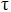 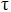 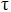 бұнда tв1, tв2, … tвnn - сәйкес учаскелердегі жұмыс орындардағы ауа температурасы (0С);

1, 22, … n - сәйкес учаскелердегі жұмыс орындардағы жұмыс орындау уақыты (сағ.);

8 – жұмыс кезектің ұзақтығы (сағ.).

Жұмыс орындағы микроклиматтың қалған көрсеткіштері (ауаның салыстырмалы ылғалдығы, ауаның жылдамдық қозғалысы, бет үстіндегі температура, жылу сәулесінің қарқындылығы) гигиеналық талаптарда көрсетілген, шектеулі маңыздарда болуы қажет.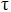 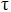 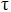 

«Қалалық және ауылдық елді мекендердегі

атмосфералық ауаға, топыраққа және олардың

қауіпсіздігіне, қалалық және

ауылдық елді мекендердің аумақтарын күтіп-ұстауға,

адамға әсер ететін физикалық факторлардың

көздерімен жұмыс істеу жағдайларына

қойылатын санитариялық-эпидемиологиялық талаптар»

санитариялық қағидаларына

6-қосымша 

Дыбыс қысымының рұқсат етілген шектеулі деңгейлері, негізгі, көбінесе типтес еңбек қызметтерінің түрлері мен жұмыс орындары үшін эквиваленттік дыбыс деңгейлері

«Қалалық және ауылдық елді мекендердегі

атмосфералық ауаға, топыраққа және олардың

қауіпсіздігіне, қалалық және

ауылдық елді мекендердің аумақтарын күтіп-ұстауға,

адамға әсер ететін физикалық факторлардың

көздерімен жұмыс істеу жағдайларына

қойылатын санитариялық-эпидемиологиялық талаптар»

санитариялық қағидаларына

7-қосымша 

Жұмысшыға дірілдің әсер ету уақытына байланысты, дірілдік әсердің спектралдық көрсеткіштерінің нормалары. Жалпы діріл, 1 дәреже, категория, Z білігі1 кесте 

Жалпы діріл, 1 дәреже, Х, У біліктері2 кесте 

Жалпы діріл, 2 дәреже3 кесте 

Жалпы діріл, 3 дәреже, «а» үлгісі4 кесте 

Жалпы діріл, 3 дәреже, «в» үлгісі5 кесте

«Қалалық және ауылдық елді мекендердегі

атмосфералық ауаға, топыраққа және олардың

қауіпсіздігіне, қалалық және

ауылдық елді мекендердің аумақтарын күтіп-ұстауға,

адамға әсер ететін физикалық факторлардың

көздерімен жұмыс істеу жағдайларына

қойылатын санитариялық-эпидемиологиялық талаптар»

санитариялық қағидаларына

8-қосымша 

Дәл көру жұмыстарының жарықтандыру деңгейлері

«Қалалық және ауылдық елді мекендердегі

атмосфералық ауаға, топыраққа және олардың

қауіпсіздігіне, қалалық және

ауылдық елді мекендердің аумақтарын күтіп-ұстауға,

адамға әсер ететін физикалық факторлардың

көздерімен жұмыс істеу жағдайларына

қойылатын санитариялық-эпидемиологиялық талаптар»

санитариялық қағидаларына

9-қосымша 

Жұмыс орындағы инфрадыбыстың шектеулі рұқсат етілген деңгейлері

«Қалалық және ауылдық елді мекендердегі

атмосфералық ауаға, топыраққа және олардың

қауіпсіздігіне, қалалық және

ауылдық елді мекендердің аумақтарын күтіп-ұстауға,

адамға әсер ететін физикалық факторлардың

көздерімен жұмыс істеу жағдайларына

қойылатын санитариялық-эпидемиологиялық талаптар»

санитариялық қағидаларына

10-қосымша 

Топырақтың санитариялық бағалауы*

      *- топырақтың сынамасын жердің 0-20 см тереңдігінен алынған жағдайда

«Қалалық және ауылдық елді мекендердегі

атмосфералық ауаға, топыраққа және олардың

қауіпсіздігіне, қалалық және

ауылдық елді мекендердің аумақтарын күтіп-ұстауға,

адамға әсер ететін физикалық факторлардың

көздерімен жұмыс істеу жағдайларына

қойылатын санитариялық-эпидемиологиялық талаптар»

санитариялық қағидаларына

11-қосымша 

Табиғи заттардың топырақтағы рұқсат етілген концентрациясының санитариялық нормалары1 кесте

      Ескерту.

      *(1) Кобальттың жылжымалы нысаны рН 3,5 және рН 4,7 топырақтан сұр топырақ үшін ацетатты -натрийлі буферлік ерітіндімен және рН 4,8 топырақтың қалған типтері үшін ацетатты -аммонийлі буферлік ерітіндімен шығарылады.

      *(2) Фтордың жылжымалы нысаны рН = 6,5 – 0,006 М НСІ, рН > 6,5 – 0,03 М К2S04 топырақтан шығарылады.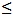  

Топырақтың санитариялық химиялық, радиологиялық бағалауы2 кесте

«Қалалық және ауылдық елді мекендердегі

атмосфералық ауаға, топыраққа және олардың

қауіпсіздігіне, қалалық және

ауылдық елді мекендердің аумақтарын күтіп-ұстауға,

адамға әсер ететін физикалық факторлардың

көздерімен жұмыс істеу жағдайларына

қойылатын санитариялық-эпидемиологиялық талаптар»

санитариялық қағидаларына

12-қосымша 

Жұмыс аймағының ауасындағы рұқсат етілген шекті шұғырлану (РЕШШ) 

Жұмыс аумағы ауасындағы зиянды заттарәсерінің шамамен алынған қауіпсіз деңгейі (ӘШҚД)2 кесте
					© 2012. Қазақстан Республикасы Әділет министрлігінің «Қазақстан Республикасының Заңнама және құқықтық ақпарат институты» ШЖҚ РМК
				Р/сЗаттардың атауыСАS бойыншаФормулаҚРШ шамасы (мг/м3)ҚРШ шамасы (мг/м3)Зияндылықтың лимиттелген көрсеткішіКауіптік сыныбыР/сЗаттардың атауыСАS бойыншаФормулаЕң жоғарғы, бір реттікОрташа тәуліктікЗияндылықтың лимиттелген көрсеткішіКауіптік сыныбы123456781.Аверсектин СС48Н72О14-0,002Рез.22.Азиридин151-56-4С2Н5N0,010,0005Рез.13.Азодикарбонамид123-77-3С2Н4N4O20,50,3рефл. – рез.34.Азот (IV) диоксиді10102-44-0NO20,20,04рефл. – рез.25.Азот қышқылы7697-37-2НNО30,40,15рефл. – рез.26.Азот (ІІ) оксиді10102-43-9NО0,40,06рефл.37.Азот 3 фториді7783-54-2F3N0,402Рез.38.Акрил қышқылы79-10-7С3Н4O20,10,04рефл. – рез.39.Акрилонитрил107-13-1С3Н3N-0,03рез210.Алкандар С12-19 (С-ға аударғанда)С12-19H26-401,0-рефл.411. Сызықты алкилбензол0,60,3рез412.Алкилбензол-сульфоқышқылы1,50,5рез413.Алкил С10-16 диметиламиндері0,01-рефл214.Алкил С17-20 диметиламиндері0,01-рефл315.Алкилдифенолоксидтер (ең жоғарғы моно-,ди және көпалкил орынбасушыларының дифенилэфирлерінің қоспасы)0,07-рефл216.Натрий алкил сульфаты0,01-рефл417.Аллилацетат591-87-7С5Н8О20,4-рефл318.2-Аллилоксиэтанол111-45-5С5Н10О20,070,01рефл-рез219.Альфа-3 (негізі кальций дихлорацетат)3,00,3рез420.Алюминий оксиді (алюминийге қайта есептегенде)1344-28-1Al2O3-0,01рез221.Алюмосиликаттар (цеолиттер, цеолитті туфтар)*-0,03рез222.Аминобензол62-53-3С6Н7N0,050,03Рефл-рез223.1-Аминобутан109-73-9С4 Н11N0,04-рефл.424.4-Амино-2,2,6,6 -тетраметилпи перидин36768-62-4С9Н20N320,050,02рез325.2-Амино-1,3,5 3 -метилбензол88-05-1С9Н13N0,003-рефл226.2-(4-Аминофенил) -1Н-бензимидазол-5-амин7621-86-5С13Н12N4-0,01рез327.1-амино-3-хлорбензол108-42-928.1-амино-4-хлорбензол29.2-Аминоэтанол141-43-5С2Н7NО-0,02рез230.Алифаттық С10-С16 аминдері0,01-рефл.331.Алифаттық С15-С20 аминдері0,003-рефл.232.Аммиак7664-41-7NH30,20,04рефл433.Аммоний гумат0,10,05рез.334.ГексаАммоний молибдат(молибденге қайта есептегенде)12027-67-7Н24 Мo7 N6 O24-0,1рез335.Аммоний нитраты6484-52-2Н4N2 О3-0,3рез436.ДиАммоний пероксидисульфаты7727-54-0Н8N2О8S20,060,03рез337.ДиАммоний сульфаты7783-20-2Н8N2О4S0,20,1рез338.Аммоний хлориді12125-02-9СH4N0,20,1рефл-рез339.Аммофос12735-97-6Н13N3О6Р22,00,2рез440.Арилокс-1000,50,15рез441.Арилокс-2000,50,15рез442.Арсин7784-42-1АsН3-0,002рез243.Аспартил -1-фенилаланиннің метил эфирі22839-47-0С 16H18N2О50,350,2рез444.Ацетальдегид75-07-0С 2H4О0,01-рефл345.Ацетангидрид108-24-7С 4H6О30,10,03Рефл-рез346.2-Ацетоксибензой қышқылы50-78-2С 9H8О40,060,03рез247.Ацетофенон98-86-2С 8H8О0,003-рефл348.Барий және оның тұздары (ацетат, нитрат, нитрит,хлорид)/барийге қайта есептегенде/0,0150,004рез249Барий карбонаты (барийге қайта есептегенде)513-77-9С ВаО3-0,004рез150.Бацитрацин1405-87-4С66H103N17О16 S-0,0003рез151.Ақуызды-витаминді концентрат (ақуыз бойынша)-0,001рез252.Бензальдегид100-52-7С 7H6О0,04-рефл353.Бензамид55-21-0С 7H7 NО0,0750,03рез354.Бенз/а/пирен5032-8С 20H12-0,1 мкг/100м3рез155.Бензилацетат140-11-4С 9H10О20,01-рефл456.Бензилбензоат120-51-4С 14H12О0,13-рефл357.Бензилкарбинол100-51-6С 7H8О0,16-рефл458.3-Бензилметилбензол620-47-3С 14H140,02-рефл259.Бензилпеницилин61-33-6С16H18 N2О4S0,050,0025рефл-рез360.Бензин (мұнай, азкүкіртті)/көміртекке қайта есептегенде/8032-32-451,5рефл-рез461.Қоңыр көмірдің жедел пиролиздік жеңіл шайырдың бензиндік фракциясы) /көміртекке қайта есептегенде/62.Сланца бензині/көміртекке қайта есептегенде/0,05-рефл463.1Н,3Н-Бензо[1,2-с: 4,5-с'] дифуран-1,3,5,7тетрон89-32-7С 10H2О60,020,01рефл-рез264.Бензол71-43-2С 6H60,30,1рез265.1,4-Бензолдикарбон қышқылы100-210С 8H6О20,010,001рез166.Бензолсульфонил хлорид98-09-9С6H5CL2S0,05-рефл467.4-(2-Бензотиазолилтио) морфолин102-77-2С11H12 N2ОS20,10,02рез368.2-Бензотиазол-2-тион149-30-4С7H5 NS20,012-рефл369.2-(2Н-Бензотриазол-2-4-метил) гидрооксибензол70.Бериллий, оның қосындылары /бериллийге қайта есептегенде/71.Биоресметрин0,090,04рез372.12,4Бис(1,1диметилпропил) фенокси] ацетил хлориді88-34-6С18H27CLO20,035-рефл373.Бис-(4-хлордифинил) үшхлорметилкарбинол115-32-2С14H9CL5O0,20,02рез274.Бис-(4-хлорфенил) сульфон80-07-9С12H18CL2O 2S-0,1Рез375.4-хлорфенил 2,4,5-трихлорфенил- азосульфидпен болатын 1,1-Бис-4-хлорфенилэтанол Қоспасы8072-20-6С14H12CL2O С12H6CL3 N2S0,20,1рез376.Бифенил -25% бірге 1,1 –75% оксиди бензолмен қоспасы77.Бром7726-45-6Вr2-0,04рез278.Бромбензол108-86-1С6H5Вr-0,03рез279.1-Бромбутан109-65-9С4H9Вr0,030,01рез280.-Бромбутан қышқылы80-58-0С4H7ВrO20,010,003рез381.1-Бромгексан111-25-1С6H13Вr0,030,01рез282.1-Бромгептан629-04-9С 7H15Вr0,030,01рефл-рез283.2-Бром-1-гидроксибензол95-56-7С6H5ВrO0,130,03рефл-рез284.3-Бром-1-гидроксибензол591-20-8С6H5ВrO0,080,03рефл-рез285.4-Бром-1-гидроксибензол106-41-2С6H5ВrO0,130,03рез286.1-Бромдекан112-29-8С 10H21Вr0,030,01рез287.6-Бром-4 (диметиламинометил]-5-гидрокси-1-метил-2-[(фенилтио) метил] -1Н-индол-3-карбоксилат гидрохлориді131707-23-8С 22H26Вr CIN2O3S0,060,03рез288.С10-С13 алкилдері (бромдекан - 14-

16%; бромундекан

- 35-39%; бромдо. декан-до 19,7%;

С9-С13 - 17-20% қосымшасы) /бромундекан арқылы бақылау/0,030,1рез489.1-Бром-3-метилбутан107-82-4С 5H11Вr0,030,01рез290.1-Бром-3-метилпропан78-77-3С4H9Вr0,030,01рез291.1-Бром-2 метоксибензол578-57-4С7H7ВrO1,0-рефл492.1-Бромнафталин90-11-9С10H7Вr-0,004рез293.3-Бром-1-нитробензол585-79-5С6H4ВrNO20,120,01рефл-рез294.4-бром-2 нитрофенол7693-52-9С6H4ВrNO30,01-рефл395.1-Бромпентан110-53-2С5H11Вr0,030,01рез296.1-Бромпропан106-94-5С3H7Вr0,030,01рез297.2-Бромпропан75-26-3С3H7Вr0,030,01рез298.Бута-1,3-диен106-99-0С4H63,01,0рефл-рез499.Бутан106-97-8С4H10200,0-рефл4100.Бутаналь123-72-8С 4H8О0,0150,0075рефл-рез3101.Бутан қышқылы107-92-6С 4H8О20,0150,01рефл-рез3102.Бутан-1-ол71-36-3С 4H10О0,1-рефл3103.1-Бутантиол109-79-5С 4H10S4 *10-4-рефл3104.Бут-1-ен106-98-9С 4H83,0-рефл4105.Бут-2-еналь123-73-9С 4H6О0,025-рефл2106.Натрий (Z)-Бут-2-ендиоаты3105-55-3С 4H 3NaО40,3-рефл3107.(Е)-Бут-2-ен Қышқылы110-17-8С 4H4О40,4-рефл4108.Бут-3-ен-2-он78-94-4С 4H6О0,006-рефл3109.Бутилакрилат141-32-2С 7H12О20,0075-рефл2110.Бутилацетат123-86-4С 6H12О20,1-рефл4111.N-Бутилбензол сульфамид3622-84-2С 10H15 NОS20,01-рефл4112.Калий Бутилдитиокарбонаты871-58-9С 5H9 КО2 S0,10,05рефл-рез3113.Бутил-2-метилпроп-2-еноат97-88-1С 8H14О20,040,01рефл-рез2114.2-бутилтиобензоатиазол2314-17-2С 11H13 NS20,015-рефл3115.ДиВанадий пентоксид (шаң)1314-62-1O5 V2-0,002рез1116.Жүзгін заттар РМ10(1)0,30,06рез117.Жүзгін заттар РМ2,5(1)0,160,035рез118.Винил-изобутилды эфир (винил-окси-1-метил-2-пропан)111-34-2CH2 CHO(CH2)3 CH30,30,15рез3119.Винил-н-бутил эфиры(н-бутокси-этилен)CH2 CHO CH2 CH(CH3)20,30,15рез3120.Винилбензол100-42-5С 8H80,040,002рефл-рез2121.1-Винилпирролид-он-(N-винилпиролидин)88-12-0С 6H9 NО0,030,01рефл-рез2122.Висмут оксиды1304-76-3Bi2O3-0,05рез3123.Вольфрам триоксиды1314-35-8O3 W-0,15рез3124.Гаприн (өзгеше ақуызбойынша)-0,0002Рез. (аллерген)2125.Гексагидро-1Н- азепины111-49-9С 6H913N0,10,02рефл-рез2126.Гексагидро-2Н- Азепин-2-он105-60-2С 6H11 NО0,06-рефл-рез3127.(2а,3аа,4b, 7b, 7аb)(2,3,3а4,7,7а)-Гексагид -ро-2,4,5,6,7,8, 8гептахлор-4,7-метаноинден4168-01-05С 10H7 C170,010,005рефл2128.2,3,3а,4,5,6Гексагидро-8циклогексил-1-Н-пиразино-(3,2,1-ү,к)-карбазолС 22H29 N30,030,01рефл-рез3129.Гексадекафтор гептан335-57-9С 7F1690,0рефл4130.Темірдің гесакис циан-С)-ферраты 4/3Fе (4-)(3+) (3:4)(ОС-6-11)-0,0441403С 7FN64/3 Fe0,20,08рез3131.Тетракилдің-0,044 гексакис (циа0,10,305н- С)-ферраты (4-)(60,0-ОС-6-11) -13943-58-3С 3FeK4N6-0,04рез4132.Трикалдың0,0050,01 гексакис(циан-С0,2)-ферраты(3-)-(ОС-6-11)13746-66-2С 3FeK3N6-0,04рез4133.Гексаметилентетрамин-2-N4O2Р хлорэтилфосфат134576-33-3С8H16CIN4O2P0,10,05рез3134.Гексан110-54-3C 6H1460,0-рефл4135.Гексаналь66-25-1C 6H12O0,02-рефл2136.Гексан қышқылы142-62-1C 6H12O20,010,005рефл-рез3137.Гексан-1-ол111-27-3C 6H14O0,80,2рефл-рез3138.Гексатиурам (50% тиурам30% гексахлор бензол, 20% толтырғыш)0,050,01рефл-рез3139.Гексафторбензол392-56-3С 6F60,80,1рефл-рез2140.Гексафторпропен116-15-4С 3F60,30,2рефл-рез2141.1,2,3,4,7,7- Гексахлорбицикло (2,-2,1)-гептен-2,5,6-бис-(оксиметил) сульфиты115-29-7С9H6CI6O3S0,0170,0017рез2142.1,2,3,4,5,6-Гексахлорциклогексан608-73-1С6H6CI60,03-рефл1143.Гексахлорэтан67-72-1С2C16-0,05рез3144.Гек-1-сен592-41-6С6H120,40,085рефл-рез3145.Гексилацетат142-92-7C 8H16O20,1-рефл4146.Геовет (окситетрациклин - 5%;гексаметилентетрамин - 6 %;дибазол - 0,07 %; Лактоза - 100%-ға дейін) /тетрациклин бойынша/0,010,006рез2147.Гептаналь111-71-7C 7H14O0,01-рефл3148.Гепт-1-ен592-76-7С7H140,350,065рефл-рез3149.Германий диоксиды (германийге есептегенде1310-53-8GeO2-0,04рез3150.Гидробромид7647-01-0ВrH1,00,1рефл-рез2151.2-Гидроксибензамид65-45-2C 7H7 NO20,060,03рез3152.6-Гидрокси-1,3-бензоксатиол 2-он4991-65-5C 7H4O3 S0,070,02рефл-рез3153.2-(2'-Гидрокси- 5'-метилфенил)- бензтриазол2440-22-4C 13H11 N 3O-0,2рез4154.Гидрооксилбензол108-95-2C 6H6O0,010,003рефл-рез2155.Гидрооксиметилбензол (о-, м-, п- изомерлер косындылары)1319-77-3C 7H8O0,005-рефл2156.5-Гидроксипентан-2-он1071-73-4C 5H10O20,2-рефл4157.2-Гидрокси-1,2,3- пропантрикарбон қышқылы77-92-9C 6H8O70,1-рефл3158./(R)-Z/ (Гидроксипропил)- В-циклодекстрин130904-74-4C 19H26O20,10,03рез3159.1-гидрокси-2,4,6-трибромбензол118-79-6C 6H3 BrO20,04-рефл2160.N-(4-Гидроксифенил) ацетамид103-90-2C 8H9 NO20,090,05рез3161.1-гидрокси-4-хлорбензол106-48-9С6H5CIО0,0150,003рефл-рез2162.Гидрохлорид7647-01-0CIР0,20,1рефл-рез2163.Гидроцианид7-90-8СРN-0,01рез2164.Гиприн /арнайы белогы бойынша/0,00070,0002рез2165.Деканаль112-31-2C 10H20O0,02-рефл2166.Декан-1, 10-ди қышқылы111-20-6C 8H18O0,150,08рез3167.1,5-Диазобицикло (3,1,0) гексан3090-31-8C 4H8N20,10,04рез3168.Диалкиламинопропио нитрил0,030,01рефл-рез2169.1,6-Диаминогексан124-09-4C 6H16N20,001-рефл2170.Кальций диацетаты/ кальций бойынша/62-54-4C 4H 6CaO4-0,012рез3171.Кобальт (II) дицетаты / кобальт есебі бойынша6147-53-1C 4H 6CoO4--0,001рез2172.Сынап диацетаты / сынап есебі бойынша1600-27-7C 4H 6HgO4-0,0003рез1173.4,4-Диаминодифенил сульфон80-08-0C12H12N2O2S-0,05рез3174.1,2,5,6-Дибензантрацен53-70-3C 22H 14-5 нг/м3рез1175.2,2-Дибензтиазолил дисульфид120-78-5C 14H 8N2 S40,080,03рефл-рез3176.Дибромметан74-95-3CH 2Br20,10,04рефл-рез4177.2,4-Дибром-1-метилбензол31543-75-6C 7H 6Br20,40,1рефл-рез2178.1,4-Дибромбензол106-37-6C 6H 4Br20,2-рефл2179.1,2-Дибромпропан78-75-1C 3H 6Br20,040,01рефл-рез3180.1,2-Дибромпропан -1-олы96-13-9C 3H 6Br2 O0,0030,01рефл-рез2181.2,4-Дибромтолуол31543-75-6C 7H 6Br20,40,1рефл-рез2182.3,7-дигидро-3,7-диметил 1Н-пурин-2,6-дионы83-67-0C7H8N4O20.070,04рез3183.5,6-дигидро-4-диметил 2Н-пираны16302-35-5C6H102O1.2-рефл2184.1,1-дигидро тридекафторгептил пропан-2-еноатыC10H5 F13O20.5-рефл3185.3,7-дигидро-3,7-триметил 1Н-пурин-2,6-дионы58-08-2C8H10N4O20.060,03рез3186.3,7-дигидро-1,3,7-триметил 1Н-пурин-2,6-дион натрий бензоаты8000-95-1C8H10N4O2C7H5NaO20.060,03рез3187.2,4-Дибромтолуол188.Дивинилбензол техникалық (этилстирол бойынша1321-74-0C10H100.01-рефл4189.1,1-ДигидроперфторгептилакрилатC10H5Cl13O20.5-рефл3190.Дигидрофуран дион-2,5108-31-6C4H20O30.20,05рефл-рез2191.Дигидрофуран-2-он96-48-0C4H6O20.30,1рез3192.Диизоцианатметилбензол26471-62-5C9H6N2O20.0050,002рефл-рез1193.Диметиладипинат627-93-01C8H14O40.1-рефл4194.Дийод метан75-11-6CH2I20.4-рефл4195.Диметиламин124-40-3C2H7N0.0050,0025рефл-рез2196.Диметиламинбензол дар (диметиланилиндер, ксилидиндер -мета-, орто- и пара- изомерлер қоспасы)1330-73-8C8H11N0.040,02рефл-рез2197.[4S(4а,4аа,5а 5аа,6b,12аа)-4-Диметила-мино)- 1,4, 4а,5,5а,6,11,-12а-октаги.др о-3,5,6,10,12,12а-гексагидрокси-6-ме тил-1,11-ди-оксо-2-нафтацинкарбоксамид79-57-2C22H24N2O90.010,006рефл-рез2198.[4S-(4а,4аа,5а, 5аа,6b,12аа) 4-Диметилами-но) -1,4,4а,5,5а,6, 11,-12а-октагидро -3,5,6,10,12,12а- гексагидрокси-6-метил-1, 11-ди-оксо-2-нафтацинкар боксамидгидрохлорид2058-46-0C22H24N2O9*ClH0.010.006рефл-рез2199.[4S-(4а,4аа,5аа,6b,12аa)]-4 Диметиламин) -1,4,4а,5,5а,6,-11,12а-октагидро-3,6,10,12,12а- пентагидрокси-6-метил-1,11-диоксо-2-нафта-ценкар.боксамид60-54-8C22H24N2O80.010.006рефл-рез2200.2(Диметиламино)этанол108-01-0C4H11NO0.250.06рефл-рез4201.N,N-Диметиланилин121-69-7C8H11N0.0055-рефл2202.N,N-Диметилацетамид127-19-5C4H9NO0.20.006рефл-рез2203.М-диемтилбензол (м-, о, п-, изомерлер коспалары)1330-20-7C8H100.2-рефл3204.1,2-Диметилбензол95-47-6C8H100.3-рефл3205.1,4-Диметилбензол106-42-3C8H100.3-рефл3206.Диметил-1,2-бензолдикарбонат131-11-3C10H10O40.030.007рефл-рез2207.Диметил-1,3-бензолдикарбонат1459-93-4C10H10O40.0150.01рефл-рез2208.Диметил-1,4-бензолдикарбонат120-61-6C10H10O40.050.01рефл-рез2209.0,0-Диметил-S- 1,2-бис- карбэтоксиэтилдитио -фосфат)2-(ди метокситиофосфорилтио)-бутандион қышқылының диэтил эфирі121-75-5C10H19O6PS20.015-рефл2210.3,3-Диметилбутан-2-он75-97-8C6H12O20.02-рефл4211.Диметилгексан-1,6-диоат627-93-0C8H14O40.1-рефл4212.2.6-Диметилгидрооксид бензол576-26-1C8H10O40.020.01рефл-рез3213.2-(2,2-Диметил. винил)-3,3-ди. метилциклопро- пинкарбон қышқылының метил эфирі52314-69-9C11H18O20.07-рефл3214.0,0-Диметил-1- гидрокcи-2,2,2трихлорэтил- фосфонат52-68-6C4H8 C13O4P0.040.02рефл-рез2215.Диметил-(1,1- диметил-3-оксобутил) фосфонат14394-26-4C8H17 O4P0.06-рефл4216.4,4-Диметил-1,3-диоксан766-15-4C6H12O20.010.004рефл-рез2217.Диметилдисульфид624-92-0C6H6S20.7-рефл4218.0,0-Диметил-0-(2диэтиламино-6 мeтилпири-мидинил-4) тиофосфат29231-96-7C11H20N3O3PS0.030.01рефл-рез2219.Диметилизофталат1459-93-4C10H10O40.0150.01рефл-рез2220.0,0-Диметил-S-[2-(N-метиламино)-2-оксо-этил] Дитиофосфат60-51-5C5H12NO3PS20.003-рефл2221.0,0-Диметил-S-[2 -([1-метил-2- (метиламино)-2- оксоэтил]тио]- этилтиофосфат2275-23-2C8H18NO4PS20.01-рефл2222.0,0-Диметил-0-(3-метил-4-нитрофенил) Фосфат122-14-5C9H12NO6P0.005-рефл3223.0,0-Диметил-S-(N-метил-N-фор. милкарбомо-ил. метил) дитиофосфат2540-82-1C6H12NOPS20.01-рефл3224.0,0-Диметил-0- (4-нитрофенил) -тиофосфат298-00-0C11H20NO5PS0.008-рефл1225./2S-(2а,5 а, 6b)/-3.- диметил-7оксо-6-(фенилацетил) амино-тиа--6 в-азабицикло/3,2,0/Гептан-2-карбон қышқылы61-33-6C16H118N2 O4 S0.050.0025рефл-рез3226.Диметилпентандиоат1119-40-0C7H12O40.1-рефл4227.Диметилсульфид75-18-3C6H6S0.08-рефл4228.N,N-Диметил-N-[3-(1,1,2,2-тетрафторэтокси)фенил] несепнәрі27954-37-6C11H12 F4N2 O30.60.06рез3229.3,3-Диметил-]-(1Н-1,2,-1-ил)-1-(4-хлорфенокси) бутан-2-ол55219-65-3C14H18 ClN3 O20.070.01рефл-рез3230.1,1-диметил-3-(3-трифторметилфенил) Карбомид2164-17-2C10H11 F3N2 O-0.05рез3231.N'-(2,4-Диметил. фенил)-N-[[(2,-4 -диметилфенил) имино]метил]-N- метилметанимидамид33089-61-1C19H23 N30.10.01рез3232.2,6-Диметилфенол576-26-1C8H10O0.020.01рефл-рез3233.N,N-Диметилформамид68-12-2C3H7 NO0.03-рефл2234.Диметилэтан-1,2-дикарбонаты106-65-0C6H10O40.1-рефл4235.(1,1-Диметилэтил) бензоат774-65-2C11H14O20.015-рефл1236.0,0-Диметил-S-этилмеркаптоэтил-дитиофосфат640-15-3C6H15O2PS30.001-рефл1237.Диметилфталат(орто)131-11-3C10H10O70.030.007рефл-рез2238.Диметил-1,2-этандикарбоксилат105-65-0C11H10O20.1-рефл4239.Диметоксиметан109-87-5C3H8O20.05-рефл4240.А-/3-/2-(3,4-Диметоксифенил)этил/метиламино/пропил/-3,-4 диметокси-а-(1метилэтил) бензацетонитрил гидрохлорид152-11-4C27H38 N2 O4ClН0.020.007рез3241.Диоксины/2,3,7,8-тетра –хлордибензо-1,4-диоксин есебінде/1746-01-6C12H14 Cl4O4-0.5 пг/м3рез1242.Динил(25%дифенил және оксидтің 75% Дифенилі қоспасы)8004-13-50.01-рефл3243.Моно,ди және үшпропиламин142-84-7C6H15 N0.350,2рефл-рез3244.4,4-Дитиобисморфолин103-34-4C14H8 N2 S0.04-рефл22452.2-Дитиодибензотиазол120-78-5C8H16 N 2O2 S20.080,03рефл-рез3246.Дифтордихлорметан75-71-8ССl2F2100.010.0рефл-рез4247.Дифторметан75-10-5СH2F220.010.0рефл-рез4248.1,2-Дифтор 1,2,2-трихлорэтанС 2 HСl3F24.01.5рефл-рез3249.Дифторхлорметан75-45-6СHСlF2100.010.0рефл-рез4250.2,6 Дихлорамино бензол608-31-1С 6H 5Сl2 N0.020.01рефл-рез3251.3,4-Дихлоранилин95-76-1С 6H 5СlN0.010.005рефл-рез2252.Дихлордифторметан75-71-8ССl2F2100.010.0рефл-рез4253.Дихлорметан75-09-2С H 2Сl28.8-рефл4254.2,3-Дихлор-1,4- нафтохинон117-80-6С10H4Сl2 O20.050.03рефл-рез2255.1,2-Дихлорпропан78-87-5С 3H 6Сl2-0.18рез3256.1,3-Дихлорпроп-1-ен542-75-6С 3H 4Сl20.10.01рефл-рез2257.2,3-Дихлорпроп-1-ен78-88-6С 3H 4Сl20.20.07рефл-рез3258.Дихлорфторметан75-43-4СHСl2 F100.010.0рефл-рез4259.1,2-Дихлорэтан1300-21-6С 2H 4Сl23.01.0рефл-рез2260.Дициклогексиламин аз еритін тұзыС 12H 24СlN0.008-рефл2261.Дициклогексиламин нитрит3129-91-7С 12H 24NO20.02-рефл2262.Диэтилбензол техникалық(этилстирол бойынша)1321-74-0С 10H 100.01-рефл4263.Диэтиламин109-89-7С 4H 11N0.050.02рефл-рез4264.(Диэтиламино) бензол91-66-7С 10H 15N0.01-рефл4265.2-(Диэтиламино)-N-(2,6-диметилфенил) ацетамидгидрохлориді73-78-9С 14H 22N2 O* СlH0.030.01рез2266.2-(N,N-Диэтиламино) этантиол100-38-9С 6H 15N30.6-рефл2267.N,N-Диэтиланилин99-66-7С 10H 15N0.01-рефл4268.Диэтил/диметоксифос финотиол)тио/бутан диоат121-75-5С 10H 19PS0.015-рефл2269.N,N-Диэтил-3- метилбензамид91-67-8С 9H 13N0.01-рефл2270.0,0-Диэтил-0-(2- изопропил-4-метил-6-пи-римидил) тиофосфат333-41-5С12H21 N 2 O2 PS0.01-рефл2271.Диэтилсынап сыныпқа есептегенде627-44-1С 4H10Hg-0.0003рез1272.0,0-Диэтил-0 (3,5,6-трихлор пирд-2-ил) тиофосфат2921-88-2С9H11 Сl3 NO3 PS0.020.01рефл-рез2273.0,0-Диэтил-S- (6-хлорбензок сазонилин-3-метил) тиофосфат2310-17-0С12H15 Сl NO4 PS20.01-рефл2274.О,О-Диэтилхлор тиофосфат2524-04-1С4H10 Сl O2 PS0.0250.01рефл-рез2275.2,4,6,10-Додекатетраен24330-32-3С12H180.002-рефл4276.Додецилбензол123-01-3С18H283.51.5рефл-рез4277.Темір (II,ІІІ) оксиді (темірге есептегенде)1309-37-1FеOFе2O3-0,04рез.3278.Темір сульфат*(темірге есептегенде)7720-78-7FеO4S-0,007рез.3279.Темір үшхлориді*(темірге есептегенде)7705-08-0Сl3Fе-0,004рез.2280.Сланцалы күл0,30,1рез.3281.1,3-Изобензофурандион85-44-9С8Н4O30,10,02рефл. -рез.2282.Изобутан75-28-5С4Н1015,0-рефл.4283.Изобутилацетат110-19-0С6Н12O20,1-рефл.4284.Изопрен олигомерлер (димерлер)26796-44-1С10Н300,003-рефл.3285.Изобутилен115-11-7С4Н810,0-рефл.4286.2-(Изобутокси) этанол4439-24-1С6H14O21,00.3рефл. -рез.3287.Изопентил-2-ги дроксибензоат87-20-7С12H16O30,015-рефл.2288.Изопропилбензол98-82-8C9Н120,014-рефл.4289.N-Изопропил-N-фенил 1,4-фенилендиаминіС15Н18N20,060,02рефл. -рез.3290.2-(Изопропокси) этанол109-59-1С5Н12O21,50,5рефл. -рез.3291.2,2-Иминобис (этиламин)111-40-0С4Н13N30,01-рефл.3292.Шайырлы ағаштың тікелей айдауынан болатын тежегіш (фенол бойынша бақылау)0,006-рефл.3293.Индий (ІІІ) нитрат (индийгеқайта есептегенде)13465-14-0ІnN3O9-0,005рез.2294.Йод7553-56-2І2-0,03рез.2295.Кадмий диодид (кадмийге қайта есептегенде)296.Кадмий дихлориді кадмийге қайта есептегенде)10108-64-2СdСl2-0,0003рез.1297.Кадмий динитрат кадмийге қайта есептегенде)10022-68-1CdN2О6-0,0003рез.1298.Кадмий оксиді кадмийге қайта есептегенде)1306-19-0CdO-0,0003рез.1299.Кадмий сульфаты кадмийге қайта есептегенде)7790-84-3СdO4S-0,0003рез.1300.Калий 0-бутилдитиокарбонат871-58-9С5Н9КOS20,10,05рефл. -рез.3301.ДиКалий карбонат584-08-7СК2О30,10,05рез.4302.ДиКалий сульфаты7778-80-5К2S О40,30,1рез3303.Калий 0-(2-метил пропил) дитиокарбонат13001-46-2С5Н9КОS20,10,05рефл. -рез.3304.Калий 0-(метилэтил) дитиокарбонат140-92-1С4Н7КOS20,10,05рефл. -рез.3305.Калий хлориді7447-40-7КСl0,30,1рез.4306.Калий 0-этилдитиокарбонат140-89-6С3Н5КОS20,050,01рефл. -рез.3307.Кальций диацетат (кальций бойынша62-54-4С4Н6СаO4-0,012рез.3308.ҮшКальций диборат13701-61-6В2Са3О6-0,02рез.3309.Кальций гидрооксиді1305-62-0СаН2О20,030,01рез.3310.Кальций динитраты10124-37-5СаN2О60,030,01рез.3311.Кальций карбонат471-34-1СаСО60,50,15рез.3312.Кальций октаде. каноаты (кальций стеараты)1592-23-0С36Н70СаO40,50,15рез.3313.Карбомид57-13-6СН4NO2-0.2рез.4314.e-Капролактам105-60-2С6Н11NО0,06-рефл.3315.Майкене (аллерген бойынша0,0010,0005рез.1316.Кобальт7440-48-4Со-0,0004рез.2317.Кобальт (II) ацетат (кобальтқа қайта есептегенде)6147-53-1С4Н6СoС4-0,001рез.2318.Кобальт оксиді (кобальтқа қайта есептегенде)1307-96-6СоО-0,001рез.2319.Кобальт сульфат (кобальтқа қайта есептегенде)10026-24-1СоС4S0,0010,0004рез.2320."Дон-52" композициясы (изопропанолға қайта есептегенде)0,6-рефл.3321.Органикалық белсенді ашық жасыл түсті К бояғышы108778-72-9С50Н63СN 14О36S140,05-сан.-гиг.3322.Органикалық белсенді ашық көк түсті 2КТ бояғышы323.Органикалық қышқыл қара бояғыш-0,03сан.-гиг3324.Органикалық тікелей қара бояғыш 2C6428-38-2С48Н40Nа3 О13S3-0,03сан.-гиг.3325.Органикалық хромды қара О бояғышы5850-21-5С23Н14 NNа2 О9S-0,03сан.-гиг.3326.Крезол (о-, м-,п- изомерлерінің қоспасы)1319-77-3C7H8O0,005-рефл2327.Ксилол (о-, м-,п-изомерлерінің қоспасы)1330-20-7С8Н100,2-рефл.3328.Парфюмерлік-косметикалық өнеркәсіп кәсіпорнынан шығарылатын заттардың құрамындағы хош иісті заттар мен эфир майлары қоспасының ұшқышкомпонеттері0,1-рефл.3329.Магний дихлорат гидрат10326-21-3Сl2МgО6* Н2О-0,3рез.4330.Магний оксид1309-48-4МgO0.40,05рез.3331.Жылу электрстан циясының мазутты күлі (ванадийге қайта есептегенде-0,002рез.2332.Марганец және оның қосындылары (марганец ІV оксидіне қайта есептегенде)0,010,001рез.2333.Мыс дихлориді (мысқа қайта есептегенде)7447-39-4СuСl2-0,002рез.2334.Мыс (ІІ) оксиді (мысқа қайта есептегнде)1317-38-0СuО-0,002рез.2335.Мыс (ІІ) сульфаты (мысқа қайта есептегенде)18939-64-2СuO4S0,0030,001рез.2336.Мыс (ІІ) сульфиті (1:1) (мысқа қайта есептегенде)14013-02-6СuO3S0,0030,001рез.2337.Мыс (ІІ) трихлорфеноляті25267-55-4С12Н4 Сl6 СuO20,0060,003рез.2338.Мыс (І) хлориді (мысқа қайта есептегенде)7758-89-6СlСu0,0030,001рез.2339.Мелиорант (қоспалар: кальций карбонаты, хлорид,сульфат - 79%, кремний диоксид- 10-13%, магний оксиді - 3,5%; темір оксиді-1,6% ж.б.)0,50,05рез.4340.Бактериалды меприн0,010,002рез.2341.2-Меркаптоэтанол60-24-2С2Н6OS0,07-рефл.3342.Метан қышқылы64-18-6СН2O 20,20,05рефл. -рез.2343.Метанол67-56-1СН4O1,00,5рефл. -рез.3344.Метантиол74-93-1СН4S0,0001-рефл.4345.Метилакрилат96-33-3С4Н6О20,01-рефл.4346.Метиламин74-89-5СН5N0,0040,001рефл. -рез.2347.(Метиламино)бензол100-61-8С 7Н9N0,04-рефл.3348.Метил-N-L- аспарил-L-фенилалинин228-47-0С16Н18N2О50,350,2рез4349.Метилацетат79-20-9С3Н6O20,07-рефл.4350.Метилацетилен74-99-7С3Н43,0-рефл.4351.Метилацетилен аллендік фракция: - метилацетилен арқылы- қоспа арқылы1,53,0--рефл.рефл.44352.Метилбензоат93-58-3С8Н8O20,002-рефл.3353.Метилбензол108-88-3С7Н80,6-рефл3354.Метилбензолсульфонат80-18-2С7Н8О3S0,01-рефл.4355.2-Метилбута-1,3 диен78-79-5С5Н80,5-рефл.3356.2-Метилбут-2-ен-1-ол4675-87-0С5Н10О0,075-рефл.4357.2-Метилбут-3-енол-2115-18-4C5H10О1,0-рефл.3358.(1-метилбутил)-2-гидрооксибензоат87-20-7С12Н16О30,015-рефл.2359.Метил-[1(бутил карбомоил)- 1Н-бензи мидазол-2-ил] карбамат17804-35-2С14Н18N2О30,350,05рефл. -рез.3360.1-(Метилвинил) бензол98-83-9С9H100,04-рефл.3361.Метил-2-гидроксибензоат99-76-3С8H8О30,006-рефл.4362.4-Метил-5,6- дигидропиран16302-35-5С6Н10О1,2-рефл.2363.Метил-4,4-диметил-3- оксопентаноат55107-14-7С8Н14O30,1-рефл.3364.Метил-4,4-диметилпропаноат598-98-1С6Н12O20,2-рефл.3365.Метилдихлорацетат116-54-1С3H4Cl2О20,04-рефл.3366.Метил-3(2,2-ди. хлорэтенил)-2,2 -диметилцикло- пропанкарбонат1898-95-1С9Н12Cl2O20,08-рефл.4367.Метиленбромид74-95-3СН2Вr20,10,04рефл. -рез.4368.2-Метиленбутандий қышқылы97-65-4С5Н6O41,00,3рефл. -рез.4369.Пиридинкарбон қышқылының 2,2-Метилендигидразид-4-1707-15-9С13H14N6О20,0550,03рез.2370.Метиленйодид75-11-6CH2І20,4-рефл.4371.4-Метиленоксетан-2-он674-82-8С4Н4O20,007-рефл.2372.4-Метилентетра гидро-2Н-пиран36838-71-8С6Н10О1,5-рефл.3373.Метил-2-0 изобутилметил фосфоноксиакрилатС9Н18O4Р0,0060,003рез.1374.1-нафталенол метилкарбаматы63-25-2С12Н11NО2-0,002рез.2375.Метил-4-метилбензоат99-75-2С9Н10O20,007-рефл.3376.Метил-2-метил проп-2еноат80-62-6С5Н8О20,10,01рефл. - рез.3377.Метил-2-0-(1-метилпропил)метилфосфоноксипроп-2-еноат378.0-(6-метил-2-(1-метилэтил) пиримидин-1-ил0,0-диэтилтиофосфат379.2-метил-2-метокипропан380.Метилоксиран75-56-9С3Н6O0,08-рефл.1381.Метилпентаноат624-24-8С6Н12O20,03-рефл.3382.4-Метил-2- пентанол108-11-3С6Н14О0,07-рефл.4383.4-Метилпентан-2-он108-10-1С6Н12О0,1-рефл.4384.4-Метилпентен-1 ен691-37-2С6Н120,40,085рефл. -рез.3385.2-Метилпент-2-еналь623-36-9С6Н10О0,007-рефл.4386.2-Метилпропаналь78-84-2С4Н8O0,01-рефл.4387.2-Метилпропан-1-ол78-83-1С4Н10О0,1-рефл.4388.2-Метилпроп-2-ен қышқылы79-41-4С4Н6О2-0,01рез.3389.2-метилпроп-1-енС4Н810,0-рефл.4390.Метилпроп-2-еноатС4Н6О20,01-рефл.4391.0-(2-метилпропил)дитиокарбонатС5Н9 КОS0,10,05рефл.-рез.3392.2-Метилпропионитрил78-82-0С4Н7N0,020.01рефл. -рез.2393.2-(метилпропокси)этанолC9H12O21,00,3рефл.-рез.3394.1-Метил-1-фенил.этилгидропероксид80-15-9C9H12O20,007-рефл.2395.1-Метил-3-феноксибензол3586-14-9C13H12O0,01-рефл.4396.Метилформиат107-31-3С2Н4O20,2-рефл.3397.1-Метилэтил-[2- (1-метилпропил)- 4,6-динитро- фенил] карбонат373-21-7С14Н18N2О70,020,002рез.2398.2-Метил-(N-этиламино)бензол94-68-8С9Н13N0,01-рефл.3399.3-Метил-(N-этиламино)бензол102-27-2С9Н13N0,01-рефл.2400.(1-Метилэтил)бензол98-82-8С9Н120,014-рефл.4401.2-Метокси-2-Метилпропан1634-04-4С5Н12О0,5-рефл.4402.1-Метилэтил-[2-(1-метилпропил)-4,6-динитро-фенил]карбонат373-21-7С14Н18N2О70,020,002рез.2403.N-(1-Метилэтил)-Т-фенил-1,4-фенилендиаминС15Н18N20,060,02рефл.-рез.3404.2-(1-Метилэтокси)Этанол109-59-1405.Метионин7005-18-7С5Н11NO2S0,6-рефл.3406.4-Метоксибензальдегид123-11-5С8Н8О20,01-рефл.4407.2-Метоксикарбонил-N-[(4,6-диметил-1,3-пи-римидин-2-ил)аминокарбонил] бензолсульфамид калияС15Н17N4O5S0,080,05рез.3408.2-Метокси-2-метилпропан1634-04-4С5Н12О0,5-рефл.4409.Мобильтерм-6050,050,01рез.3410.Молибден және оның бейорганикалық қосындылары (молибден /ІІІ/ оксид, парамолибдат аммония т.б.)-0,02рез.3411.Несепнәр57-13-6CH4N2O-0,2рез.4412.Құмырсқа қышқылы64-18-6СН2О20,20,05рефл. -рез.2413.Күшән, бейорганикалық қосындылар (күшәнға қайта есептегенде)-0,003рез.2414.Натрий йодиді (йодқа қайта есептегенде)7681-82-5ІNа-0,03рез.2415.диНатрий карбонат497-19-8С Nа2О30,150,05рез.3416.диНатрий перкарбонат3313-92-6С Nа2О3 1,5Н2О20,070,03рез.3417.ДиНатрий станнат гидрат (қорғасынға қайта есептегенде)12058-66-1Nа2О3Sn-0,02рез.3418.ДиНатрий сульфат7757-83-7Nа2O3S0,30,1рез.3419.ДиНатрий сульфит7757-83-7Nа2O3S0,30,1рез.3420.Натрий, сульфит-сульфат тұздары0,30,1рез.3421.ДиНатрий тетраоксо вольфрамат (VІ) (вольфрамға қайта есептегенде10213-10-2Nа2O4W*Н4O2-0,1рез.3422.Натрий хлориді7647-14-5СlNа0,50,15рез.3423.Нафталин91-20-3C10H80,003-рефл.4424.1,4-Нафталиндион30-15-41C10H6O20,0050,003рефл. -рез.1425.Нафт-2-ол135-19-3С10Н8О0,0060,003рефл. -рез.2426.Никель7440-02-0Nі-0,001рез.2427.Никель оксиді (никельге қайта есептегенде)1313-99-1NіO-0,001рез.2428.Никель еритін тұздар (никельге қайта есептегенде)744-02-0Nі0,0020,0002рез.1429.Никель(ІІ)сульфат (никельге қайта есептегенде)7786-81-4NіO4S0,0020,001рез.1430.Карбон қышқылының С17-С20 нитрилдері0,04-рефл.3431.С10-С16 фракциясының синтетикалық майлы қышқылының нитрилдері0,005-рефл.4432.3-Нитробензойной кислоты пергидроазепин, аддукт7270-73-7С13Н18N2O40,02-рефл.3433.Нитробензол98-95-3С6Н5NО20,008-рефл.2434.N-Нитрозодиметиламин62-75-9С2Н6N2О-50нг/м3рез.1435.2-Нитро-4-трифторметил-1-хлорбензол121-17-5С7Н3СlF3NO20,005-рефл.3436.2-Нитро-1-хлорбензол88-73-3С6Н4СlNO20,0040,002рефл. -рез.2437.3 -Нитро-1-хлорбензол121-73-3С6Н4СlNO20,0040,002рефл.2438.4-Нитро-1-хлорбензол100-00-5С6Н4СlNO20,0040,002рефл. -рез.2439.Нонаналь124-19-6С9Н18О0,02-рефл.2440.Нонафторпентановая кислота2706-90-3С5НF9O20,1-рефл.3441.2,2,3,3,4,4,5,5-Нонафторпентан-1-ол355-28-2С5Н3F9O0,3-рефл.3442.Озон10028-15-6О30,160,03рез.1443.2,2'- Оксиди.этанол111-46-6С4Н10О3-0,2рез.4444.Октадеканоат кальциі1592-23-0С36Н70 Са О40,50,15рез.3445.Оксиран75-21-8С2Н4O0,30,03рефл. -рез.3446.Октаналь124-13-0С8Н16О0,02-рефл.2447.Октан-1-ол111-87-5С8Н18О0,60,2рефл. -рез.3448.Октафторметилбенлол434-64-0C7F181,3-рефл.4449.Октадекафтороктан307-34-6C8F1890,0-рефл.4450.2,2,3,3,4,4,5,5- Октафторпентан-1-ол355-80-6С4Н4F8О1,00,05рефл. -рез.4451.Октафтортолуол434-64-0С7F81,3-рефл.4452.Қалайы диоксиді (қалайыға қайта есептегенде)18282-10-5О2Sn-0,02рез.3453.Қалайы дихлориді (қалайыға қайта есептегенде)7772-99-8Cl2Sn0,50,05рез.3454.Қалайы оксиді (қалайыға қайта есептегенде)21651-19-4OSn-0,02рез.3455.Қалайы сульфаты (қалайыға қайта есептегенде)7488-55-3Н2O4SSn-0,02рез.3456.Ортобор қышқылы10043-35-3ВН3О3-0,02рез.3457.Пента-1,3-диен504-60-9С5Н80,5-рефл.3458.Пентан109-66-0С5Н12100,025,0рефл.-рез.4459.Пентаналь110-62-3С5Н10О0,03-рефл.4460.Пентан қышқылы109-52-4С5Н10O20,030,01рефл. -рез.3461.Пентан-1-ол71-41-0С5Н12O0,01-рефл.3462.Пентан-3-он96-22-0С5Н10О0,50,3рефл. -рез.3463.1-Пентантиол110-66-7С5Н12S4*10-4-рефл.3464.Пентафторбензол363-72-4С6НF51,20,1рефл. -рез.3465.Пентафторгидроксибензол771-61-9С6НF5О0,8-рефл.4466.Пентафторэтан354-33-6СНF510,0-рез.4467.Пентилацетат628-63-7С7Н14О20,1-рефл.4468.Пентилендер (амилендер - Изомерлер қоспасы)109-67-1C5H101,5-рефл.4469.Пиридин110-86-1С5Н5N0,08-рефл.2470.4-Пиридинкарбоксигид разид54-85-3-0,050,02Рез.3471.Пиролид-2-онС4Н7ОN0,0080,004рефл. рез3472.Поли (1-этинил-2-пирролидон)9003-39-8(С5Н10NO)n0,50,15рез.4473.Пропаналь123-38-6С3Н6О0,01-рефл.3474.Поли(2,6-диметил-1,4-фениленоксид)25189-69-9[С8Н8O] n0,50,15рез.4475.Полихлор-2,6,6-триметилдегидро бицикло [3,1,1]гептан[С10H16Cl]n0,0050,002рефл. -рез.2476.Пропан-1-ол71-23-8С3Н8О0,3-рефл.3477.Пропан-2-ол67-63-0С3Н8О0,6-рефл.3478.Пропан-2-он67-64-1С3Н6О0,35-рефл.4479.Пропан-1-тиол107-03-9С3Н8S1,5*104-рефл.3480.Пропан-1,2,3-триилтринитрит55-63-0С3Н5N3О90,0040,001рез.1481.Пропен115-07-1С3Н63,0-рефл.3482.Проп-2-ен-1-аль107-02-8С3Н4O0,030,01рефл.-рез.2483.Проп-2-енилацетат591-87-7С5Н8O20,04-рефл.3484.2-Пр-2-енилоксиэтанолоп111-45-5С5Н4O20,070,01рефл.-рез.2485.Проп-2-еновая кислота79-10-7С3Н10O20,10,04рефл.-рез.3486.Проп-2-еннитрил107-13-1С3Н3N-0,03рез.2487.Пропиламин107-10-8С3Н9N0,30,15рефл. -рез.3488Пропилацетат109-60-4С5Н10O20,1-рефл.4489S-Пропил-О-[4- (метилтио) фенил]      -O-этилдитио фосфат35400-43-2С12Н19OРS20,01-рефл.3490.Пропилпентаноат141-06-0С8Н16О20,03-рефл.3491.N-пропилпропан-1-амин142-84-7С6Н15N0,350,2рефл.-рез.3492.Пропиональдегид123-38-6С3Н6О0,01-рефл.3493.Пропион қышқылы79-09-4С3Н6О20,015-рефл.3494.Құрамында асбест талшықшасы бар тозаңы (құрамында 10%- дейін хризотиласбест талшықтасы барлар)-1 мл ауада 0,06 талшықрез.1495.Темекі фабрикасынан шығарылатын зиянды заттардың тозаңы (құрамында 2,7% -ға дейін никотині бар)/никотинге қайта есептегенде/)0,00080,0004рефл. рез.4496.Масақ тозаңы /сақталатын саңырауқұлақтар арқылы/0,5260 КОЕ/м30,15140 КОЕ/м3рез.3497.Каинит тозаңы0,50,1рез.3498.Калимагнезия тозаңы0,50,15рез.3499.Крахмал тозаңы9005-25-8(С6Н10O5)n0,50,15рез.4500Ұн тозаңы1,00,4рез4501.бейорганикалық тозаң құрамында кремнийі бар,%-бен502.- 70-тен аса (динас және т.б.)0,150,05рез.3503.- 70-20 (цемент өндірісінің шамот, цемент, тозаңы- балшық балшықты тақта. тас, домна қожы, құм, клинкер (күйдірілген цемент тасы), кремнезем күлі ж.т.б.)0,30,1рез.3504.- 20-дан кем (цемент өндірісінің доломиті, тозаңы- әктас,бор, өртенді, шикізат қоспасы, гайналмалы пештіңтозаңы, боксит және т.б.)0,50,15рез.3505.Қорғасынды-мырыш өндірісінің (құрамында 1 %-ға дейін мырышы бар) полиметаллдық тозаңы-0,0001рез.1506.Мақта тозаңы0,20,05рез.3507.Ацетатты-тері еріткіші (этанол бойынша)0,5-рефл.3508.Бутилформиантты еріткіш (ацетаттар қосындысы бойынша)0,3-рефл.3509.Ағашты-спирттік А маркасының еріткіші (ацетонды эфирлі)/ацетон бойынша/0,12-рефл.4510.Ағашты-спирттік Э маркасының еріткіші (эфирлі ацетонды) /ацетон бойынша/0,07-рефл.4511.Жиһазды еріткіш (толуол бойынша)0,09-рефл.3512.Ривициклин (2:1 тетрациклин және рифампицин қоспасы) /тетрациклин бойынша/0,050,005рез.2513.Рицин0,0020,001рез.1514.Сынып7439-97-6Hg-0,0003рез.1515.Сынап (ІІ) амидохлорид (сынапқа қайта есептегенде10124-48-8СlН2HgN-0,0003рез.1516.Сынып дийодиді (сынапқа қайта есептегенде)7774-29-00HgI2-0,0003рез.1517.Сынап (ІІ) динитрат моногидрат(сынапқа қайтаесептегенде)7783-34-8НgN2O6*Н2О-0,0003рез.1518.Сынап (ІІ) ацетаты (сынапқақайта есептегенде)1600-27-7С4Н6НgO2-0,0003рез.1519.Сынап (II) дихлориді (сынапқа қайта есептегенде)7487-94-7Сl2Нg-0,0003рез.1520.Сынап (І) нитратДигидрат (сынапқақайта есептегенде)14836-60-3НgNО3*Н4O2-0,0003рез.1521.Сынап (ІІ) оксид (сынапқа қайта есептегенде)21908-53-2HgO-0,0003рез.1522.Сынап (І) хлорид (сынапқа қайта есептегенде)10112-91-1Сl2Нg2-0,0003рез.1523.Қорғасын және бейорганикалық қосындылар (қорғасынға қайта есептегенде)7439-92-10,0010,0003рез.1524.Қорғасын (ІІ)сульфит (сынапқа қайта есептегенде)7446-10-8РbО3S-0,0017рез.1525.Селен диоксиді (селенге қайта есептегенде)7446-08-4Sе O20,00010,00005рез.1526.Күкірт диоксиді7446-09-5S O2-0,125рефл. -рез.3527.Күкірт қышқылы7664-93-9Н2O4S0,30,1рефл. -рез.2528.Күкіртсутек7783-06-4Н2S0,008-рефл.2529.Күкірткөміртек75-15-0СS20,030,005рефл. -рез.2530.«Диксан»синтетикалық жуғыш заты0,060,04рез.3531.«Лоск» Синтетикалық жуғыш заттар0,10,06Рез.3532.Натрий алкилсульфат негізіндегі "Кристалл" синтетикалық жуғыш заты (натрий алкилсульфаты бойынша)0,040,01рефл. -рез.2533.«Ариель», «Миф», «Универсал», «Тайд» синтетикалық жуғыш заты0,150,05рез3534.Скипидар (көміртекке қайта есептегенде)8006-64-22,01,0рефл. -рез.4535.Дибутилфенилфофат негізіндегі тұрақты құрамдағы қоспа0,010,005рефл. -рез.2536.Табиғи меркаптандар қоспасы (этилмеркаптанғақайта есептегенде)5*10-5-рефл.3537.транс-транс-транс -циклододекатетра-ена-1,5,9 и транс-транс-цис- цикло додекатетраена-1,5,9 қоспасы0,0035-рефл.4538.Қоңыр көмірдің жоғарғы пиролизінің жеңіл шайыры (3): -органикалық көміртек; - фенолдар арқылы0,20,004-рефл.22539.Сульфален (феноксиметилпенициллин-10%; сульфапиридазин - 5%; теофиллин - 1 %;

лактоза - 100% дейін) /пенициллин бойынша/0,050,0025рез.2540.4,4-Сульфонилбис(аминобензол)80-08-0C12 H12N2O2S-0.05рез.3541.ДиСүрме пентасульфид (сүрмегеқайта есептегенде)1315-04-4S5Sb2-0,02рез.3542.ДиСүрме триоксид(сүрмеге қайтаесептегенде)1309-64-4О3Sb2-0,02рез.3543.Талий карбонаты (талийге қайта есептегенде)29809-42-5Тl2СО3-0,0004рез.1544.Теллур диоксид (теллурге қайта есептегенде)7446-07-3Те О2-0,0005рез.1545.Термотұрақты өрмелі эмульсиясы0,002-рефл.3546.1,2,3,9-Тетрагидро-9-метил-3- (2-метил-1Н-имидазол-1-ил)-4Н- карбазол-4-он, хлоргидрат,дигидрат99614-01-4С17Н16N3*СlH *Н4O2-0,005рез.1547.Тетрагидрофуран109-99-9С4Н8O0,2-рефл.4548.1,2,4,5-Тетраметилбензол95-93-2С10Н140,0250,01рефл. -рез.2549.3 (2,2,6, 6-Тетраметилпиперид- 4-иламино) [пропион қышқылы N-(2,2,6,6-тетра.метил-пиперид-4-ил) амид]76505-58-3С21Н42N4O0,150,05рефл. -рез.3550.2,2,6,6-Тетраметилпиперидин -4-он826-36-8С9Н17NО0,060,03рефл. -рез.3551.2,4,6,8-Тетраметил-1,3,5,7- тетроксокан108-62-3С8Н16O40,003-рефл.2552.Тетраметилтиурамдисульфид137-26-8С6Н12N2S40,050,02рефл. -рез.3553.2,2,3,3-Тетрафторпропан-1-ол76-37-9С3Н4F4O1,00,05рефл. -рез.4554.Тетрафторэтилен116-14-3С2F46,00,5рефл. -рез.4555.Тетрахлорметан56-23-5ССl44,00,7рефл. -рез.2556.Тетрахлорпропен60320-18-5С3Н2Сl40,070,04рефл. -рез.2557.1,1,2,2-Тетрахлорэтан79-34-5С2Н2Сl40,06-рефл.4558.Тетраэтилқорғасын78-00-2С8Н20 Pb0,00010,00004рез.1559.Тетрахлорэтилен127-18-4C2Cl40,50,06рефл. -рез.2560.N,N,N',N'-Тетраэтилтиурамдисульфид97-77-8С10H20N2S4-0,03рез.3561.N'-1,2,3-Тиадиазол-5-ил-5-N-фенилнесепнәрі51707-55-2С9Н8N4ОS0,50,2рефл. -рез.4562.Тиран420-12-2C2H4S0,5-рефл.1563.2-[[[[4-[(2-Тиозолиламино) сульфонил] фенил] амино] карбонил]- бензой қышқылы85-73-4С17Н13N3О5S20,10,015рез.4564.Тиофуран110-02-1С4Н4S0,6-рефл.4565.Тиофенол108-98-5С6Н6S2*10-5-рефл.3566.ТолуилендиизоцианатС9Н6N2О20,0050,002рефл. -рез.1567.Толуол108-88-3С7Н80,6-рефл.3568.1,3,5-Триазин-2,4,6(1Н,3Н,5Н)-триол108-80-5С3Н3N3O40,020,01рез.2569.1Н(-)1,2,4- Триазол288-88-0С2Н3N30,10,05рефл. -рез.3570.2,4,6-Триамино- 1,3,5-триазин108-78-1С3Н6N60,020,01рез.2571.Трибромметан75-25-2СВr3-0,05рез.3572.1,1,3-Трибром пропан25511-78-6С3Н5Вr30,0150,005рефл. -рез.2573.2,4,6-Трибромфенол118-79-6С6Н3Вr3О0,04-рефл.2574.S,S,S-Трибутилтритиофосфат78-48-8С12Н27ОРS30,010,005рефл. -рез.2575.2,2,3,3,4,4,5,5,6,6,7,7,7- Тридекафтор-1-гептанол375-82-6С7Н3F13О0,1-рефл.3576.Триметиламин75-50-3С3Н9N0,15-рефл.4577.1,2,4-Триметилбензол95-63-6С9Н120,040,015.рефл. -рез.2578.1,3,7-Триметилксантин бензоат натрияС8Н10N4O2*С7Н5NаO20,060,03рез.3579.1,3,7-Триметил- 1Н-пурин-2,6- (1Н,3Н)-дион58-08-2С8Н10N4O20,060,03рез.3580.Трипропиламин102-69-2С9H21N0,40,025рефл. -рез.3581.(Трифторметил) бензол98-08-8С7Н5F30,3-рефл.4582.N-(3-Трифторме. тилфенил)-N, N- диметил-несепнәрі2164-17-2С10Н11F3N2О-0,05рез.3583.Трихлорацетальдегид75-87-6С2НCl3О0,03-рефл.3584.Трихлорметан67-66-3СНСl30,10,03рез.2585.1,3-Трихлорпропан96-18-4С3Н5Cl3-0,05рез.3586.Трихлорфенолят меди25267-55-4С12Н4Cl6CuО20.0060.003рез.2587.Трихлорфторметан75-69-4ССl3F100,010,0рефл. -рез.4588.1,1,1-Трихлорэтан71-55-6С 2Н3Cl32,00,2рефл. -рез.4589.Трихлорэтилен79-01-6С2НCl34,01,0рефл. -рез.3590.Трицикло [8,2,2,24,7]гексадека 4,6,10,12,13,15-гексан1633-22-3С16Н160,60,3рефл. -рез.3591.Триэтиламин121-44-8С6Н15N0,14-рефл.3592.С12-С19 шектелген көмірсутектері (С-ға қайта есептегенде)1,0-рефл.4593.Көміртек оксид630-08-0СО5,03,0рез.4594.Қара көміртек1333-86-4С5,03,0рез.3595.Жылу электр станциясы көмірінің күлі (құрамында 3 мкм-ге дейінжәне кем дегенде97% төмен майдалық тағы 35-40% кальций тотығы бар)0,050,02рез.2596.Сірке қышқылы64-19-7С2Н4O20,20,06рефл. -рез.3597.Сірке ангидриді108-24-7С4Н6О30,10,03рефл. -рез.3598.1-Фенилдодекан123-01-3C18H283,51,5рефл. -рез.4599.Фенилметил-3-пиридинкарбонат94-44-0С13Н14NO20,02-рефл.3600.Фенилтиол108-98-5С6Н6S2 10-5-рефл.3601.N-Фенил-1,4-фенилендиамин101-54-2С12Н12N20,060,02рефл. -рез.3602.1-Фенил-2-хлорэтанон532-27-4С8Н7СlO0,01-рефл.3603.1-Фенилэтанол98-86-2С8H8O0,003-рефл.3604.3-Феноксибензальдегид39515-51-0С13H10O20,090,03рефл. -рез.3605.3-Феноксибензил- 3-(2,2-дихлор-винил)-2,2-ди- метилциклопропанкарбонат52645-53-1C21H20Cl2 O30,070,02рефл. -рез.3606.3-Феноксибензил- цис, транс-3- (2,2-дихлорви-нил)-2,2-циклопропанкарбоксилат52645-53-1С21Н20Сl2 О30,050,02рефл. рез.3607.3-фенокситолуол3586-14-9С13Н12О0,01-рефл.4608.3-Феноксифенилметанол13826-35-2С13Н12О20,250,05рефл. -рез.4609.Фенол108-95-2С6Н6O0,010,003рефл. -рез.2610.Қоңыр көмірдің жоғарғы пиролизінің жеңіл шайырының фенолдық фракциясы*0,008-рефл.2611.Сланцалы фенолдар0,007-рефл.3612.Барийлі феррит (барийге қайта есептегенде)ВаFeОn n(= 8,5-8,6)-0,004рез.3613.Магний марганецті феррит (марганецке қайта есептегенде)Fе16Мg8Мn8 О40-0,002рез.2614.Марганецті мырышты феррит (марганецке қайтаесептегенде)Fе16Мn8Zn8 О40-0,02рез.2615.Никельмысты феррит (никельге қайта есептегенде)Сu8Fе16Nі8 O40-0,004рез.2616.Никельмырышты феррит(мырышқа қайта есептегенде)Fе16Nі8Zn8 О40-0,003рез.2617.ФЛОКР-3 Флотореагенті (хлор бойынша)0,10,03рефл. -рез.2618.Белсендірілген шайыршықты флюс (шайыршық бойынша бақылау)0,3-рефл.4619.Формальдегид50-00-0СН2О0,0350,003рефл. -рез.2620.Формамид75-12-7СН3NО-0,03рез.3621.Фосфин7803-51-2Н3Р0,010,001рез.2622.ДиФосфор пентаоксид1314-56-3O5P20,150,05рез.2623.Фур-2-илметанол98-00-0С5Н6O20,10,05рефл. -рез.3624.[29Н, 31Н-Фталоцианинат(2)- N29, N30, N32] меди (SР-4-1)147-14-8C32H16СuN80,1-сан.-гиг.3625.Бейорганикалық аз еритін фторидтер -(алюминий фториді, кальций фториді, натрий гексафторалюминаты)AlF3, Ca F3,Na3 AlF30,20,03рефл. -рез.2626.Бейорганикалық жақсы еритін фторидтер -(натрий фториді,натрий гексафториді)Na3SiF3,Na3F0,030,01рефл. -рез.2627.Фторлы газтәріздес қосындылар (фторға қайта есептегенде)628.гидрофторид7664-39-3FН0,020,005рефл. -рез.2629.кремний тетрафторид7783-61-1F4Sі0,020,005рефл. -рез.2630.Фуран-2- альдегид98-01-1С5Н4O20,080,04рефл. -рез.3631.Хлор7782-50-5Сl20,10,03рефл. -рез.2632.3-Хлоранилин108-42-9С6Н6СlN0,010,004рефл. -рез.1633.4-Хлоранилин106-47-8С6Н6СlN0,040,01рефл. -рез.2634.Хлорацетилхлорид79-04-9С2H2Cl2О0,05-рефл.4635.Хлорбензол108-90-7С6Н5Сl0,1-рефл.3636.2-Хлорбута-1,3 диен126-99-8С4Н5Сl0,020,002рефл. -рез.2637.Хлорбутан25154-42-1С4Н9Сl0,07-рефл.1638.Хлорбутан ( изомерлер қоспасы)25154-42-1С4Н9Сl0,07-рефл.1639.1-Хлорбутан109-69-3С4Н9Сl0,07-рефл.1640.Хлоргидринстиролдың метил эфирі0,03-рефл.3641.[4S-(4a,4аa,5аa, 6b,12аa)]-7-Хлор -4-(диметиламино) -1,4,4а,-5,5а,6, 11,12а-октагидро- 1,11-диоксо-2- Нафтаценкарбоксамид57-62-5С22Н23СlN2О80,050,01рефл. -рез.2642.(Хлорметил) оксиран106-89-8С3Н5СlO0,2-рефл.2643.2-Хлор-N-(2- метоксиэтил)- N-(2-метилфенил) ацетамид50563-41-2С12Н16СlNO20,03-рефл.3644.Хлорпентафторбензол344-07-0С6СlF50,60,1рефл. -рез.3645.3-Хлорпроп-1-ен107-05-1С3Н5Сl0,070,01рефл. -рез.2646.4-Хлортрифторметилбензол98-56-6С7Н4СlF30,1-рефл.3647.3-Хлорфенилизоцианат2909-38-8С7Н4СlNО0,005-рефл.2648.4-Хлорфенилизоцианат104-12-1С4Н4СlNO0,0015-рефл.2649.N-Хлорфенилсульфонамид127-52-6С6Н5СlNNa O2S0,03-рефл.3650.1-(4-Хлорфенокси)-3,3-диметилбутан-2-он24473-06-1С12Н15СlO20,03-рефл.4651.1-(4-Хлорфенокси) -1-(1,2,4 триазол -1-ил-3,3-диметилбутан-2-он43121-43-3С14Н16Сl N3O20,050,02рефл. -рез.3652.Хлорциан506-77-4ССlN0,0030,001рефл.-рез1653.4-Хлорфенол106-48-9С6Н5СlO0,0150,003рефл. -рез.2654.2-((2-Хлорциклогексил)тио)-1Н-изоиндол-1,3 (3Н)-дион59939-44-5С14Н14ClNО2S3,50,35рез.4655.Хлорэтан75-00-3С3Н5Сl-0,2рез.4656.Хлорэтилен75-01-4С2Н3Сl-0,01рез.(канцероген)1657.Хром / хром(VІ) оксиді қайта есептегенде-0,0015рез.1658.Цезии йодид7789-17-5СsІ-0,004рез.2659.а-Циан-3-феноксибензил-3-(2,2-дихлорвинил)-2,2-диметилциклопропанкарбонат52315-07-8С24Н17Сl4 NO30,040,01рефл. -рез.3660.Циано(3-феноксифенил) метил-2,2,3,3 –тетраметилцикло пропанкарбонат39515-41-8С22Н23NО30,010,005рез.2661.Циано-(3-феноксифенил) метил-4-хлор-а-(1-метил этил)лацетат51630-58-1С25Н22С1 NО30,020,01рефл. -рез.3662.Циклогексан110-82-7С6Н121,4-рефл.4663.Циклогексанол108-93-0С6Н12O0,06-рефл.3664.Циклогексанон108-94-1С6Н10О0,04-рефл.3665.Циклогексаноноксим100-64-1С6Н11NО0,1-рефл.3666.Циклогексиламмоний карбонат20227-92-3С7Н15NО30,07-рефл.3667.N-Циклогексил- 2-бензтиазолсуль фенамид95-33-0С13Н16N2S20,070,03рефл. -рез.3668.N-(Циклогексилтио) фталимид17796-82-6С14Н15NO2S0,3-рефл.4669.Мырыш диацетаты (мырышқа қайта есептегенде5970-45-6С4Н4O4Zn* 2Н2O-0,005рез.3670.Мырыш динитраты (4) (мырышқа қайта есептегенде)7779-88-6N2O6Zn-0,003рез.3671.Мырыш карбонаты (мырышқа қайта есептегенде)3486-35-9СO3Zn-0,02рез.4672.Мырыш оксиді (мырышқа қайта есептегенде)1314-13-2OZn-0,05рез.3673.Мырыш сульфаты (мырышқа қайта есептегенде7733-02-1O4SZn-0,008рез.2674.Цирконий және оның бейорганикалық қосындылары цирконийге қайта есептегенде)0,020,01рез.3675.1,2-Эпоксипропан75-56-9С3Н6О0,08-рефл.1676.Эпоксиэтан75-21-8С2Н4О0,30,03рефл.3677.Этан қыщқылы64-19-7С2Н4О20,06-реф.-рез.3678.Этанол64-17-5С2Н6О5,0-рефл.4679.Этантиол75-08-1С2Н6S5*10-5-рефл.3680.Этен74-85-1С2Н43,0-рефл.3681.Этенилацетат108-05-4С4Н6O20,15-рефл.3682.Этинилбензол100-42-5С8Н80,040,002реф.-рез2683.Этиламин75-04-7С2H7N0,01-рефл.3684.N-Этил-3- аминотолуол102-27-2С9Н13N0,01-рефл.2685.N-Этиланилин103-69-5С8Н11N0,01-рефл.4686.Этилацетат141-78-6С4Н8O20,1-рефл.4687.Этилбензол100-41-4С8H100,02-рефл.3688.1-Этинилпирролид-2-он88-12-0С6H9NO20,030,01реф.-рез2689.Этенсульфид420-12-2С2Н4S0,5-рефл.1690.Этиламин75-04-7С2Н7N0,01-рефл.3691.N-Этиламинобензол103-69-5С8Н11N0,01-рефл.4692.Этилацетат141-78-6С4Н28O20,1рефл.4693.2-Этилгексанол104-76-7C8H10O0,15-рефл.4694.(2-Этилгексилакрилат) проп-2103-11-7С3Н5O20,01-рефл.3695.0-Этилдитиокарбонат калиі140-89-6С3Н5O KOS20.050.01реф.-рез3696.Этилен74-85-1С2Н43,0-рефл.3697.N-Этил-2-метиланилин94-68-8C9H13N0,01-рефл.3698.Этилпентаноат539-82-2С7Н14O20,03-рефл.3699.Этилпроп-2-еноат140-88-5С5H8О20,0007-рефл.3700.Этоксиэтан60-29-7С4Н10О1,00,6рефл.-рез.4701.2-Этоксиэтилпроп-2-еноат106-74-1С7Н12О30,002-рефл.3Р/сЗаттардың атауы121Красавка алкалоиды (атропин; скополамин; белладонин; апоатропин және т.б.)21-(4-Амино-6,7-диметокси-2-хиназолил)-4-(2-фуроил) пиперазина гидрохлорид34-Амино-NІ0-метилптероил глутаминовая кислота44 Андрост-4-ен-1,17-дион5Апилак6Араноза72-Ацетил-1,2,3,4,6,11-гексагидро-6,11-диоксо-7-метокси- 2,3,5,12-тетрагидрокси-4-[0-(2',3',6'-тридезокси-3 -амино-a-мексогексапиранозид)]нафтацен81-Ацетокси-11-b, 17-а-дигидроксипрегн-4-ен-3,20-дион9Бис-(в-аминоэтил) дисульфид, дигидрохлорид10N,N'''-Бис-(3-хлор-2-гидрокси-пропил)-N',N"-диспиротрипиперазиний дихлорид113-[4-Бис-(2-хлорэтил) аминофенил бутан қышқылы124-бутиламинбензой қышқылының 2-димтиламинэтил эфирі,Гидрохлорид1316а,17b-/Бутилиден-бис-(окси)/-11,21-дигидропрегнена-1,4-диен-3,20-дион { R және S 50:50 изомерлер қоспасы}144-Гидроксикумарин1511в,21-Дигидрокси-16а, 17а-изопропилендиокси-9а-фторпрегна-1,4-диен-3,20-дион16Ди(4-гидроксикумаринил-3) сірке қышқылының этил эфирі17L-1-(3,4-Дигидроксифенил)-2-аминоэтанол гидрохлорид18(3,4-Дигидроксифенил)-2-изопропиламиноэтанол гидрохлорид19L-1-(3,4-Дигидроксифенил)-2-метиламиноэтанол гидрохлорид/немесе гидротартрат/20b-(3,4-Дигидроксифенил)этил амин гидрохлорид212-[4(2-Диметиламиноэтокси)фенил]-1-этил-1,2-дифенил этилен цитраты22Диоксидин-1,4-ди-N-тотығы236a,9а-Дифтор-16a,17a-изопропилидендиоксипрегна 1,4-диен- 11b, 21-диол-3,20-дион242-(2,6-Дихлорфениламино) имидазолин гидрохлорид25Доксорубицин (14-гидроксирубомицин)26Карминомицин272а-Метил-5а-андростанол-17b-оон-3282а-Метил-5а-андростанол-17b-оона-3-капронат292а-Метил-5а-андростанол-17b-оона-3-пропионат302а-Метил-5а-андростанол-17-b-она-3-энантат31Оливомицин32Прегнен-4-ин-20-ол-17b-он-333Прегнен-4-ол-21-диона-3,20 ацетат34Псорален (псорален және изопросален изомерлі фурокумариндер қоспасы)35Есірткеге ұқсастардың тозаңы3611b,17а-21-Тригидроксипрегна-1,4-диен-3,20-дион373-(1-Фенил-2-ацетилэтил)-4-гидроксикумарин387-Хлор-2,3-дигидро-1-метил-5-фенил-1Н-1,4-бензодиазепинон39Эметин, гидрохлоридР/сЗаттардың атауы121Аммиак, күкіртсутегі2Аммиак, күкіртсутегі, формальдегид3Аммиак, формальдегид4Азот диоксиді және оксид, мазут күлі, күкірт диоксиді5Азот диоксиді, гексан, көміртегі оксиді, формальдегид6Азот диоксиді, гексен, күкірт диоксиді, көміртегі оксиді7Азот диоксиді, күкірт диоксиді8Азот диоксиді, күкірт диоксиді, көміртегі оксиді, фенол9Акрил және метакрил қышқылы10Акрил және метакрил қышқылы, бутилакрилат, бутилметакрилат, метилакрилат, метиметакрилат11Ацетальдегид, винилацетат12Ацетон, акролеин, фталь ангидриді13Ацетон, фенол14Ацетон, ацетофенон15Ацетон, фурфурол, формальдегид және фенол16Ацетон, трикрезол17Ацетофенон, фенол18Бестотықты ванадий және марганец тотығының аэрозольдары19Бестотықты ванадий және күкіртті ангидрид аэрозольдары20Бестотықты ванадий және үштотықты хром аэрозольдары21Бензол және ацетофенон22Валериан, капрон және май қышқылдары23Вольфрамды және күкіртті ангидридтер24Гексахлоран және фозалон252,3-Дихлор-1,4-нафтахинон және 1,4-нафтахинон261,2-Дихлорпропан, 1,2,3-Трихлорпропан және тетрахлорэтилен27Изопропилбензол және оның гидро (сулы) асқын тотығы28Изобутилкарбинол және диметилвинилкарбинол29Метилгидропиран және метилентетрагидропиран30Моно, ди и трипропиламиндер31Күшәнді ангидрид және қорғасын ацетаты32Күшәнді ангидрид және германий33Озон, азоттың қостотығы және формальдегид34Пропин қышқылы және пропионды альдегид35Қорғасын оксиді, күкірт оксиді36Күкіртсутегі және динил37Күкіртсутегі, формальдегид38Күкіртқышқылды мыс, кобальт, никель, күкірт диоксиді39Күкірт диоксиді, көміртегі оксиді, фенол және сутегі және конвертер өндірісінің тозаңы40Күкірт диоксиді, фенол41Күкірт диоксиді, фторлы сутегі42Күкірт диоксиді, күкірт қышқылы43Күкірт диоксиді, металды никель44Күкірт диоксиді, күкіртсутегі45Күкірт диоксиді және күкірттің үш тотығы, аммиак және азоттың тотығы46Күшті минералдық қышқылдар (күкірт, тұз, азот қышқылдары)47Көміртегі тотығы және цемент өндірісіндегі тозаң48Сірке қышқылы және сірке ангидриді49Сірке қышқылы, фенол, этилацетат50Фурфурол, метил және этил спирттері51Циклогексан және бензол52Этилен пропилен, бутилен және амилен53Натрий вольфраматы, аммоний парамолибдаты, қорғасын ацетаты (қиыстырылған түрде әсер ету коэффициенті(КҚӘ) 1,6-ға тең)54Натрий вольфраматы, күшәнді ангидрид, аммоний парамолибдаты, қорғасын ацетаты (КҚӘ 2,0-ға тең)55Натрий вольфраматы, германий диоксиді, күшәнді ангидрид, аммоний парамолибдаты, қорғасын ацетаты (КҚӘ 2,5-ке тең)56Гексил, октил спирттері57Күкірт диоксиді, мырыш оксидіЖиналу әсері мыналарда боладыЖиналу әсері мыналарда болады580,8 коэффициентті бутилакрилат және метилакрилат59Фторлы сутегі және 0,8 коэффициентті фтортұздарыР/сЗаттардың атауларыСAS бойынша №ФормулаҚӘБД мөлшері (мг/м3)1234511-АдамантилэтилкетонС13Н21O0,012Аденозин-5'-(тетрагидротрифосфат динатрия)987-65-5С10Н14N5NаО13Р30,053Азофоска (фосфат тұзының және аммоний нитратының кальций фосфаттарының қоспасы)0,024Акриламид79-06-1C5H5NO0,0055L-Аланин56-41-7С3Н7NО20,76Олефиндерден жасалған алкилбензолсульфоқышқылы7Алкилбензолы на основе олефинов С11-С140,018Алкилдифенилдер0,19АлкилтриметиламинийхлоридіC12H10 СnН2n0,031010 С8-С10 фракциясының а- олфиндерінен болатын алкилфенолдар0,0211Пропилен тримерлері негізіндегі алкилфенолдар0,0412Фракцияның С10-С18

алкилфосфаты1,013С12-С16 фракциясының

        алкилфосфаты1,014Aлюмоорганикалық синтез спирттерінен өндірілген С12-С14 алкилфосфаттары0,21515.[2-(Акрилоилоксиі)этилі] Триметиламмония хлориді 44992-01-0C8H16 NO2 Cl0,0216Алюминий нитридi (алюминийге қайта есептегенде)24304-00-5АlN0,0117Aлюминий октадеканоаты (алюминийге қайта есептегенде)637-12-7C54H105AlО60,00118Алюминий, еритін тұздар (нитрат, сульфат, хлорид, алюминийлі ашудастар - aммонийлі, калийлі) /алюминийге қайта есептегенде/0,0119Гранаттың алюмоиттрийлі шикі құрамы (иттрий бойынша)0,0220Амилаза75496-59-20,02211-Амино-9,10-антрацендион82-45-1С14Н9NO20,05224-Аминобензой қышқылы150-13-0С7Н7NO20,03231-Амино-4-бромбензол106-40-1С6Н6ВrN0,03244-Аминобутан қышқылы56-12-2С4Н9NО20,02251-Амино-4-бутилбензол104-13-2С10Н15N0,04266-Аминогексан қышқылы60-32-2С6Н11NО20,01271-Аминогуанидиний бикарбонатыСН6N4 С2H4О60,01282-Амино-2-дезокси-Д-глюкоза гидрохлоридіС6Н14NО50,0005294-Амино-N-(2,4-диаминофенил)-бензамиді60779-50-2С13Н14N4О0,0330)]-6-Амино-3,3-диметил-7-оксо-4-тиа-1-азаби-цикло[3,2,0]гептан-2-карбон?,6?,5?2S-(2 қышқылы551-16-6С8Н12N2О3S0,001314-Амино-6-(1,1-диметилэтил)-3-метилтио-1,2,4-триазин-5-он21087-64-9С8Н14N4OS0,00332Натрий 4-Амино-2,5-дихлорбензолсульфонаты 41925-98-1С6Н4Сl2NNаО3S0,01334-Амино-3,5-дихлор-2-трихлорметилпиридиніС6Н3Сl5N20,01344-Амино-N-[2-(диэтиламино)этил ]бензамиді614-39-1С13Н21N3О СlН0,0335Жоғарғы майлы қышқылдар мен ацилденген 6-амино капрон қышқылы, натрий тұзы 0,136N-(Аминокарбонил)-2-бром-3-метилбутанамиді496-67-3С6Н11Вr2N2O20,02375-[[2-(Аминокарбонил) гидразино]сульфонил]-2 4-дихлор-бензой қышқылы83173-93-7С8Н7Сl2N3O5S0,04384-(Аминометил)бензой қышқылы56-91-7С8Н9NO20,0539

 2-Амино-6-метил-4-метокси-1,3,5-триазині1668-54-8С5Н8N4О0,0240Фенилкарбатион қышқылының S-[2]-[4-Амино-2-метил-5-пиримидинил) метил [формиламино]-1-[2-(фосфонокси)этилі]-1- пропенил эфирi 22457-89-2C19Н23N4O6РS0,01413((4-Амино-2-метил-5- пиримидил) метил]-4-метил-5-[2-(фосфо-нокси)этилі] тиазолий фосфаты532-44-5С12Н18N4O4РS

Н6О8Р20,01423-[(4-Амино-2-метил-5- пиримидинил) метил]-4-метил-5-[2-(фос-фоноокси)этил] тиазолинхлориді 532-40-1С12Н18СlN4O4РS0,003431-Аминонафталин134-32-7С10H9N0,003441-Амино-2-нитробензолы88-74-4С6H6N2О20,006451-Амино-3-нитробеизолы99-09-2С6Н6N2О20,01461-Амино-4-нитробензолы100-01-6С6Н6N2О20,006472-Амино-4-нитрофенолы99-57-0С6Н6N2О30,01481-Амино-3-нитро-4-хлорбензолы635-22-3С6Н5ClN2О20,00249Аминопарафиндер С12-С18 (аминдер бойынша)0,003502-Аминопропан75-31-0С3Н9N0,01512-Аминопропан-1,3-дикарбон қышқылы617-65-2С5Н9NO40,1523-Аминопроп-1-ен107-11-9С3Н7N0,008533-Аминопропанонитрил/b-минопрпиононитрил нитрил-3-аминопропионды қышқылы,нитрил b-аланин/68130-66-5С3Н6N0,0354N'(3-Аминопропил)-N,N-диметил-1,3-пропандиамин10563-29-8С8Н21N30,08553-Аминопропилтриэтоксисилан919-30-2С9Н23NО3Si0,03565-Аминосульфонил-4-хлор-2-[(2-фуранметил)амино]бензой қышқылы54-31-9С12Н11СlN2O5S0,01574-Амино-3,5,6-трихлорпиридин-2-карбон қышқылы1918-02-1С6Н3Сl3N2O20,1584-Амино-3,5,6-трихлор-2-трихлометилпиридиніС6H2Cl6N20,015597-(Д-2-Амино-2-фенилацетамидо)-3-метил-3-цефем-4-карбон қышқылы, моногидрат15686-71-2С16Н17N3О4S0,005606-Аминофенилацетиламино-3,3-диметил-7-оксо-4-тиа-1-азаби-цикло[3,2,0]гептан-2-карбон қышқылы69-53-4С16Н19N3O4S0,005614-Амино-3-фенилмайқышқылының гидрохлориді 3060-40-1С10Н14СlNО20,0262N-[(4-Аминофенил)сульфонил] ацетамида натрий тұзы 127-56-0С8Н9N2NаО3S0,0163Д(-)-2-Аминофенилуксус қышқылы3060-40-1С10Н14СlNO20,05644-Аминофенол123-30-8С6Н7NО0,026657-Аминоцефалоспоран қышқылы957-68-6С10Н12N2O5S0,00566Аминоциклогексан108-91-8С6Н13N0,01672-Аминоэтансульфон қышқылы107-35-7C2H7NO3S0,168N-(2-Аминоэтил)-N'-[2-[(2-аминоэтил)амино]этил]-1,2-этандиамині112-57-2С8Н23N50,01691-(2-Аминоэтил) пиперазині140-31-8С6Н15N30,01702-Аминоэтилкүкірт қышқылы107-35-7C2H7NO3S0,02712-Амино-5-этил-1,3,4-тиадиазолы14068-53-2С4Н7N3S0,0472Аммифурин (фурокумариндердің, изопимпинеллиннің, бергаптеннің, ксантотоксиннің қоспалары)0,00673ДиАммоний карбонаты506-87-6СН8N2Oз0.0474Аммоний октадеканоаты1002-89-7С18Н39NO20,0275Аммоний тиоцианаты1762-95-4CH4N2S0,0576Аммоний сульфаматы7773-06-0Н6N2О3S0,177Анизол100-86-3С7Н8О0,178Анмарин0,179Антрацен120-12-7C14H100,01809,10-Антрацендинон84-65-1С14Н8O20,0281L-Аргинин74-79-3С5Н12NO21,282Аскорбин қышқылы50-81-7С6Н8О60,583L-Аспарагиназа9015-68-30,3мкг/м384L-Аспаргин қышқылы56-84-8С4Н7NO41,285DIL-Аспарагин қышқылының калий тұзыС4Н5КNO40,186D1L-Аспарагин қышқылының магний тұзы0,187Аспаркам0,188Ацелизин (ДL-лизинiнің ацетилсалицилат және глицин қоспасы (9:1)0,0189Аценафтен83-32-9С12O100,07903-(Ацетиламино)-5- [(ацетиламино)метил]-2,4,6- үш йодбензой қышқылы440-58-4С12Н11I3N2O40,04912-Ацетиламин-5-нитротиазол140-40-9С5Н5N3О3S0,01922-Ацетиламинотиазолы2719-23-5С5Н6N2ОS0,0193Ацетилбромиді506-96-7С2Н3ВrО0,00594(3-б-4-б-8-б-9-в-11-б-13-б-14-в-16-в-17Z)-16-(Ацетилокси)-3, 11-дигидрокси-29-нордаинара-17(20)-24-диен-21- натрий тұзы қышқылы (фузидин натрий)751-94-0C31P47О6Na0,01953-АцетилпропилацетатыС7Н12О30,0496-(Ацетилтио)-17-гидрокси-3-оксопр?,17?7егн-4-ен-21 карбон қышқылы -лактон?52-01-7С24Н32O4S0,0397цис-1-(31-Ацетилтиопропионил)-6-метилпипеколин қышқылы0,0298Ацетилфталилцелюллоза0,199АцетилциклододеценC14Н26О0,071002-Ацетоксибензой қышқылы50-78-2C9Н8O40,01101Ацетоксим546-88-3С2Н5NO20,11028-Ацетокси-п-ментен-1С12Н23O0,051036-Ацетокси-2-метил-2-(4,8,12-триметилтридецил) хроманы10191-41-0C29H50O20,081042-(1-Ацетокси-2,2,2-трихлорэтил)-0,0-дифенилфосфонаты74548-80-4С16Н14Сl3О5Р0,08105Ацетонитрил75-05-8С2Н3N0,1106Барий дигидрооксидi (барийге қайта есептегенде)17194-00-2ВаН2О20,004107Барий дифторидi (барийге қайта есептегенде)7787-32-8ВаF20,002108Барий оксидi (барийге қайта есептегенде)1304-28-5ВаО0,004109Барий октадеканоаты (барийге қайта есептегенде)6865-35-6С36Н70ВаO40,004110Барий пероксидi (барийге қайта есептегенде)1304-29-6ВаО20,01111Барий сульфаты (барийге қайта есептегенде)7727-43-7ВаO4S0,1112Барий тиосульфаты (барийге қайта есептегенде)35112-53-9ВаО3S20,05113Барий титанаты (IV)12047-27-7ВаО3Ti0,01114Aқуызды-минералды қосымша0,0001115Бензамид55-21-0С7Н7NО0,011167Н-Бенз[d,е]антрацен-7-он82-05-3С17Н10О0,0031172-Бензилбензимидазол гидрохлориді1212-48-2С14Н12N2 СlН0,01118Бензилбутилфталаты85-68-7С19Н20O40,01119Бензил-2-гидроксибензоаты118-58-1С14H12O30,02120S-Бензил-0,0-диизопропилтиофосфаты13286-32-3С13Н21O3РS0,01121N-БензилиденциклогексиламиніС13Н22N0,05122Бензилцианиді140-29-4С8Н7N0,01123N-Бензил-N-этиланилиніС15Н17N0,011241Н-Бензимидазол-2-илкарбамин қышқылының метил эфирі10605-21-7С9Н9N3О30,01125Кальций 4-(Бензоиламино)-2- гидроксибензоаты528-96-1С14Н11Сa1/2NO40,041262-(N-Бензоил-N-(3,4-дихлорфенил)амино)этилпропионаты33878-50-1С18Н17Сl2NО30,0021273-Бензоилоксихинуклидин, гидрохлоридіС14Н17NO2 · СlН0,005128N-Бензоил-N-(4-фтор-3-хлорфенил)-DL-аланина изопропилді эфир52756-22-6С19Н19СlFNО30,01129Бензоилхлориді 98-88-4C7H5ClO0,04130R-(-)-N-Бензоил-N-(3-хлор-4-фторфенил)аланина изопропилді эфир57973-67-8C19H19ClFNO30,01131Бензой қышқылы65-85-0С7Н6O20,03132Бензолсульфон қышқылы98-11-3С6Н6О3S0,6133Бензол-1,2,4-трикарбон қышқылы528-44-9С9Н6О60,008134IH-Бензотриазол95-14-7С6Н5N30,011352-(2Н-Бензотриазол-2-ил)-4-(1,1-диметилэтил)-6-(2-метил-пропил)фенол134440-54-3С20Н26N3О0,5136Бензо(d,е,f)фенантрен129-00-0С16Н100,001137Берилий және оның қосынды лары (берилийге қайта есептегенде) 0,00001138Гидролиздік лигниннен жасалған биостимулятор (биоширату)2,0139N,N'-Бис-(2-аминоэтил)-1,2-этандиамині112-24-3С6Н8N40.011403,12-Бис(3-бром-1-оксопропил)-3612-диаза-6,9-диазонийдиспиро [5,2,5,2] гексадекан дихлориді86641-76-10,051411,6-Бис(диметиламино)гексаны111-18-2С10Н24N20,0051424-[2,4-Бис(1,1-диметилпропил)фенокси] бутан қышқылы50772-35-5C20H32O30,041434-[2,4-Бис(1,1-диметилпропил)фенокси]бутилхлориді50772-29-7C20H31ClO20,021442,4-Бис (1,1-диметилпропил)фенолы120-95-6С16Н26О0,051453,5-Бис(1,1-диметилэтил)-4-гидроксибензолпропион қышқылы 2,2-бис[[3-[3,5-бис(1,1-диметилэтил]-4-гидроксифенил]-1-оксопропиокси]метил]-1,3-пропандиилді эфир6683-19-2C73H108O120,11463,5-Бис(1,1-диметилэтил)-4-гидроксибензолпропион қышқылы метилді эфир6386-38-5С18H28O30,031473,5-Бис(1,1-диметилэтил)-4-гидроксибензолпропион қышқылы тиоди-2,1-этандиилді эфир41484-35-9С38Н58O6S0,1148Бис(1,1-диметилэтил) дикарбонаты24424-99-5С10Н18O50,021493-[2,4-Бис(трет-пентил)феноксиацетиламино]бензой қышқылы N-[4,5-дигидро-5-оксо-1-(2,4,6-үшхлорфенил)-1Н-пиразол-3-ил] амиді31188-91-7С34Н37Сl3N4O40,1150Бис[1-(1Н)-2-пиридонил]глиоксальС12Н10N2О20,01151Бис(үшметилсилил)амині999-97-3С6Н13NSi20,011521,3-Бис(үшхлорметил)бензолы881-99-2С8Н4Сl60,041531,4-Бис(үшхлорметил)бензолы68-36-0С8Н4Сl60,11542,2'-Бис(4-фениламинофенокси)диэтилді эфир0,15155Бицикло[2,2,1]гепта-2,5-диен121-46-0С7Н80,01156Бицикло[2,2,1]гепт-2-ен498-66-8C7H100,03157Аморфты бор7440-82-8В0,01158Нитридтер боры10043-11-5ВN0,05159Бороглицерин0,05160Борофторлысутекті қышқылы16872-11-0ВF4Н0,01161Үшфторид боры7637-07-2ВF30,005162Үшхлоридтер боры10294-34-5ВСl30,03163Бромалкандар С7-С90,031644-Бром-1-аминоантрахинон-2-сульфо қышқыл116-81-4С14Н8ВrNО5S0,02165БромацетогуанаминіС5Н6ВrN5O0,0021663-Бромбензальдегиді3132-99-8С7Н5ВrО0,011674-Бромбензальдегиді1122-91-4С7Н5ВrO0,051683-Бром-7Н-бенз[d,е]антрацен-7-он81-96-6С17Н9ВrO0,0031692-Бромбензил-N-этилдиметиламмоний, бромидС10Н12Вr2N0,0081702-Бромбензой қышқылы88-65-3С7Н5Вr2O20,11713-Бромбензой қышқылы585-76-5С7Н5Вr2O20,061724-Бромбензой қышқылы623-00-7С7Н5Вr2O20,04173N-aлкилпиридиннің бромды тұздары0,3174Бромметан74-83-9СН3Вr0,21751-Бром-4-метоксибензолы104-92-7С7Н7ВrО0,121766-Бром-1,2-нафтохиноны6954-48-9С10H7ВrО20,011775-Бром-4-оксопентилацетатыС7Н11ВrО30,011783-Бромтолуолы591-17-3С7Н7Вr0,081792-Бромтолуолы95-46-5С7Н7Вr0,091804-Бромтолуолы106-38-7С7Н7Вr0,131813-Бром-1,7,7-үшметилбицикло[2,2,1] гептан-2-он76-29-9С10Н15ВrО0,051821-Бром үш цикло[3,3,1,1]3,7декан768-90-1С10Н15Вr0,00751831-Бромундекан693-67-4С11Н23Вr0,03184Бромхлорметан74-97-5СН2ВrСl100,0185Бромэтан74-96-4С2Н5Вr0,051861,4-Бутандикарбон қышқылы124-04-9С6Н10O40,051871,4-Бутандикарбон қышқылы пиперазин, аддукт142-88-1С10Н20N2O40,05188Бутандиовой кислоты аддукт с 2-этил-6-метилпиридин-3-олом127464-43-1С7Н11NО С4Н6О20,021891,4-Бутандиол107-88-0С4Н12O20,1190Бутандиол-1,4-ди(2,3-эпоксипропил) эфирі2425-79-8С10Н18O40,071912,3-Бутандионы431-03-8С4Н6O20,1192Бутан-2-он78-93-3C4H8O0,1193(L)Бутендиоат натрий үшгидрат33806-74-5С4Н3NаO4 Н6O30,01194Бут-2-енді қышқыл3724-65-0С4Н6O20,02195N-(Бутиламино) карбонил-4-метилбензолсульфонамиді64-77-7С12Н18N2O3S0,05196Бутилбутаноаты109-21-7С8Н16O20,051974-Бутил-1,2-дифенилпиразолидин-3,5-дионы50-33-9С19Н20N2О30,003198N-Бутилимидодикарбонимидодиамид гидрохлориді15537-73-2С6Н15N5 · хСlН0,003199Бутилнитриті544-16-1С4Н9NO20,01200Бутилпропионаты590-01-2С7Н4O20,52011-Бутил-N-(2,4,6-үшметилфенил)-2-пирролидинокарбоксамид гидрохлориді19089-24-8С18H28N2О · СlН0,0052022-Бутилфенолы3180-09-4С10Н14О0,0152033-Бутилфенолы4074-43-5С10Н14О0,012044-Бутилфенолы1638-22-8С10Н14О0,012054-трет-Бутилциклогексанолы98-52-2С10Н20О0,15206Бут-2-ин-1,4-диол110-65-6С4Н6О20,152071-Бутоксибут-1-ен-3-ин2798-72-3С8Н12O0,012082-(2-Бутокси)этоксиэтанол112-34-5С8Н18О31,32092-Бутоксиэтанол/ Бутилцеллозольв;бутилгликоль; Этиленгликоль монобутил эфирі111-76-2С6Н14О20,52102-(2-Бутоксиэтокси) этилацетат

/Бутилгликольацетат;бутилцел-

лозольвацетат;диэтиленгликоль

ацетаты Бутил эфирі;диэтилен-

гликольбутил эфирі сірке қыш қылы124-17-4С10Н24О40,2211L-Валин72-18-4С5Н11NO20,7212Шарап қышқылының калий-натрий тұзы 15490-42-3С4Н4КNаО60,3213Шарап қышқылыС4H6О60,3214Висмут тринитрат (висмутқа есептегенде)10361-44-1BiО9N30,005215Сутегі пероксиді /сутегі асқын тотығы/ 7722-84-1Н2О20,02216Құрамында 0,1-ден 0,15% -ға дейін бенз/a/пирені бар таскөмірлі піспенің булары0,0007217Шина өндірісінің вулканизациялық газы (аминдер бойынша)0,002218ДиГаллий үшоксиді12024-21-4Gа2О30,04219ГексавинилдисилоксанС12Н24ОSi20,1220)-(1,4,4а,5,8,8а)-Гексагидро-1,-2,3,4,10,,,8,,5,,4,4(1 10-гексахлор-1,4:5,8-диметанонафталин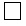 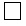 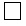 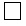 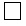 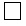 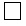 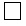 309-00-2C12H8Cl60,0005221Гексагидроксициклогексан87-89-8С6Н12O60,1222,8аR]-(4а,5,9,10,11,12)Гексагидро-11-метил-3-ме-токси-6Н-бензофуро[3а,3,2еf]-[2]-бензазепин-6-ол?,6?[4аS-(4а357-70-0С17Н21NОз0,0005223Гексадекан қышқылы57-10-3C16H32О20,15224Гекса-2,4-диенді қышқыл110-44-1С6Н8О20,3225N,N,N,N',N',N'-Гексаметил-1,6-гександиаминий дибензолсульфонаты971-60-8С12Н30N2 · 2С6Н5O3S0,1226Гексаметилдисилан1450-14-2С6Н18Si20,5227Гексаметилендиамин, ацетатыС6Н16N20,001228Гексаметилентетрамин100-97-0С6H12N4 С2Н4O20,032291,1,3,3,5,5-Гексаметилциклотрисилазан0,01230Гексаноилхлориді142-61-0С6Н11СlO0,1231Гексафторэтан76-16-4С2F620,0232Гексахлорбензолы118-74-1С6Сl60,013233Гексахлорциклопентадиені77-47-4С5Сl60,001234N-Гексил-оксиэтилкапролактамС14Н21NO20,1235Гексил-3-фенил-2-еналь39350-49-7С15Н20O0,1236-хлор-5-окси-тетрациклин 6,12-Гемикеталь-11-0,04237Гентамицин0,001237Геовет (тетрациклин бойынша)0,01238Гепарин0,012392,2,3,3,4,4,5,5,6,6,7,7,8,8,9,9,9-Гептадекафтор-N-(2-гидрокси-этил )нонанамиді6104-17-2С11Н6F17NO20,001240Гептанды фракция Нефрас ЧС 94/991,5241Гептаноилхлорид2528-61-2С7Н17СlO0,12421,1,1,2,2,3,3-Гептафтор-3-[(үшфторэтенил)оксипропан]1623-05-5С5F10О1,0243Германий тетрагидриді7782-65-2GеН40,05244Гетинакс0,1245Гидразин гидраты10217-52-4H4N2 · H2O0,001246Антибиотиктер өндiрiсiнiң тазартылған ағынды суы негiзiндегi cу айналымының гидроаэрозолi0,008 мл/м3(8 мг/м3)2474К-ЛИГНО-Ф [айналымдағы судың мөлшерленуі: 20 мг/л лингосульфат натрийi, ОЭДФ - 10 мг/л, 2,5 мг/л мырыш (Zn2+)] ингибиторымен болатын табиғи су негiзiндегi су 0,07 мл/м3айналымының гидроаэрозолi0,07 мл/м3(70 мг/м3)248Хром-мырышфосфатты коррозия ингибиторымен болатын [айналымдағы судың дозалануы: хром (Cr6+) - 1,7 мг/л-ге дейiн, Мырыш (Zn2+) - 2 мг/л-гe дейiн] табиғи су негiзiндегi су айналымының гидроаэрозолi0,05 мл/м3(50 мг/м3)249Құрамында жеңiл түрде қышқылдататын қайнау температурасы 150 С органикалық қосындылары және тотықта байтын шағын ғана органикалық қосындылары бар (эмульсиялы дивинилстиролды, дивинил-метилстиролды көксағызды өндiру), ["4К-ЛИГHO" коррозиясының қолданылған ингибиторы] тазартылған қала және өндipic ағынды суы негізіндегі, құрамында көп тұзы бар (12г/л.-ге дейiнгi) су айналымының гидроаэрозолi0,01мл/м3(10 мг/м3)250Тазартылған қалалық ағынды су негiзiндегi, құрамында тұзы аз болатын су айналымының гидроаэрозолi (қолданылған үш хроммырыш фосфатты нгибиторы)0,02 мл/м3(20 мг/м3)251Құрамында күрделi түрде тотығатын, қайнау температурасы 200ғС-ты органикалық қосындылардың аз ғана мөлшерi бар, тазартылған қалалық және өндiрiс ағынды суы негiзіндегi су айналымының гидроаэрозолi (синтетикалық каталитикалық полимерленуден болатын (СКД) және дивинил көксағызын өндiру), ["4К-ЛИГHO"

коррозиясының қолданылған ингибиторы]0,01 мл/м3(10 мг/м3)252Құрамында 200C-дан жоғары температурада қайнайтын, тотықтанбайтын органикалық қосындылары бар, тазартылған қалалық және өндiрiс ағынды суы негiзiндегi су айналы мының гидроаэрозолi (синтетикалық каталитикалық мынандай полимерленуден болатын көксағыздар өндiрiсi: дивинил, изопентаннан жасалған изопропеннен, (қолданылған коррозия ингибиторы - үш бiрдей хром-мырыш-фосфатты ингибитор)0,004 мл/м3(4 мг/м3)253Құрамында қайнау температурасы 200С-ға дейiн болып, күрделi түрде тотығатын органикалық қосындылары бар тазартылған қалалық және өндiрiстiк ағын суының негiзiндегi су айналымының гидроаэрозолi (мынандай каталикалық полимерленудегi синтетикалық көксағыздар.

дың өндрiсi: дивинил және изопентанның изопренi, (қолданылған коррозия ингибиторы - үш бiрдей хром-мырыш-фосфатты ингибитор)0,01 мл/м3 (10 мг/м3)254Тазартылған қалалық ағын суы негiзiндегi, құрамында аса жоғары тұзы бар (6г/л-ге дейiн) су айналымының гидроаэрозолi (қолданылған коррозия ингибиторы - үш бiрдей хром-мырыш фосфатты ингибитор)0,01 мл/м3(10 мг/м3)2552-Гидроксибензой қышқылы69-72-7С7Н6О30,012562-Гидроксибензальдегиді (салицилальдегиді)90-02-8С7Н6О20,01257Натрий 4-Гидроксибутаноаты2013-26-5С4Н5NаО30,022581-Гидрокси-4-[1''гидрокси-3'',6-дисульфо-8-ацетиламино-2-нафто) -4-фенокси]-2-нафтой қышқылы 3-(2',4'-ди-трет-амил-фенокси-бутиламиді)0,12594-(2-Гидрокси-3-изопропиламино) пропоксифенилацет-амиді29122-68-7С14Н22N2O30,02260Гидроксииминосірке қышқылы 3-(3-диметиламино)-пропил-амид, дигидрохлоридіС5Н15N3O40,0052612-Гидрокси-1-метилбензол95-48-7С7Н8O0,022623-Гидрокси-1-метилбензол108-39-4С7Н8O0,0282634-Гидрокси-1-метилбензол106-44-5С7Н8O0,02264N-[1-(Гидроксиметил)-2-(4-нитрофенил)-2-оксоэтил]-ацетамиді3123-15-5С11Н12N2О50,012654-Гидрокси-4-метилпентан-2-он123-42-2С6Н12O20,3266N-Гидроксиметил-3-пиридинкарбоксамиді3569-99-1С7Н8N2O20,012672-Гидрокси-2-метилпропан қышқыл нитрил75-86-5С4Н7NО0,012684-Гидрокси-3-метоксибензальдегиді121-35-5С8Н8О30,032691-Гидрокси-4-метоксибензол150-76-5С7Н8O20,0152702-Гидрокси-5-[[4,6-метокси-3-пиридазинил)амино]-сульфонил] фенил]азо]бензой қышқылы22933-72-8С18Н15N5О6S0,012714-Гидроокси-3-метокси-1-пропенилбензолы97-54-1С10H12O20,032723-Гидрокси-N-1-нафталенил-2-нафталинкарбоксамиді132-68-3С21Н15NO20,12731-Гидрокси-2-нафтой қышқылы86-48-6С11Н8О30,012741-Гидрокси-2-нафтой қышқылы [3-(2,4-ди-трет-амил)-фенокси] бутиламиді0,12751 –Гидрокси-4-нитрофенол100-02-7С6H5NО30,0032765-Гидроксипентан-2-он1071-73-4С5Н10O20,072774-Гидрокси-L-пролин51-35-4С5Н9NО30,7278Темір 2-Гидроксипропаноаты5905-52-2С6Н10FеО30,04279Кальций 2-Гидроксипропаноаты814-80-2С6Н10СаО30,25280L-2-Гидроксипропан қышқылы79-33-4С3Н6О30,12812-Гидроксипропан-1,2,3-трикарбон қышқылы77-92-9С6Н8O70,3282I-Гидроксипроп-2-енил15338-29-1С10Н7О0,022831-Гидрокси-1,2,3,4-тетрагидронафталин529-35-1С10Н12O0,0032844-Гидроксифенилацетамиді1713-85-5С3Н5СlO30,012854-Гидроксифенил сірке қышқылы156-38-7С8Н8О30,01286Амид 4-Гидроксифенилсірке қышқылы17194-82-0С8Н9NО20,005287(1-Гидроксиэтенил)дифосфонат үшнатрий2666-14-0С2Н5Nа3O7Р20,22881-Гидроксиэтилидендифосфон қышқылы2809-21-4С2H8О7P20,042891-Гидроксиэтилидендифосфон қышқылы калий тұзы29329-71-3С2Н7КO7Р20,05290Крахмалдың 2-Гидроксиэтилді эфир 9005-27-00,12911-(2-Гидроксиэтил) пиперазині103-76-4С6Н14N2O0,022922-Гидроксиэтилтриметиламмоний хлориді67-48-1С5H14ClNO0,12931-Гидропероксиэтилбензол /этилбензол гидропероксид; этилбензолдың гидро асқын тотығы3071-32-7С8Н10О20,012942-Гидро-2-перфторметилперфторбутен-1С5НF90,01295Динатрий гидроцитрат 144-33-2С6Н6Na2O70,1296L-Гистидин71-00-1С6Н9N3O20,05297L-Глицин56-40-6С2Н5NO20,7298Натрий глутаминаты 142-47-2С5Н8NNаO40,02299Глюкоза50-99-7С6Н12O60,1300Д-Глюкон қышқыл кальций тұзы299-28-5С12Н22СаO140,25301-D-Глюкопиранозил-1,3,6,7-тетрагидроксиксантон?2С-4773-96-0С19Н18O110,01302Гуандин гидрохлориді50-01-1CH5N3·НС10,03303Д-Глюцитол50-70-4С6H14O60,1304Гуминді қышқылдар, натрий тұзы0,05305Дегидро-3,7-диметил-1,6-октадиен-3-олС10Н16O0,0053066-Дезокси-5-окситетрациклин, тозилат0,013070-3-Дезокси-4-С-метил-3-(метиламино)- -Д-глицерогекс-4-ено-пиранозил-(1-4)]-2-дезокси-Д-стрептамин?-L-арабино-пиранозил-(1-6)-0-[2,6-диамино-2,3,4,6-тетрадезокси32385-11-8С19Н27N6O70,005308Декабромдифенилоксиді1163-19-5С12Вr10О0,033091,4-Диазабицикло [2,2,2]октан280-57-9С6Н12N20,01310Диалкиладипинат-8100,1311Фосфор қышқылының диалкилполиэтилен эфирі және этилендиаминонфенол 0,2312Ди(алкилфенилполигликоль) фосфиті0,08313Диалкилфталат-8100,03314Диаллилфталат131-17-9С14Н14O40,013151,3-Диаминобензол108-45-2С6Н8N20,0033161,4-Диаминобензол106-50-3С6Н8N20,00053171,6-Диаминогексансебацинат6422-99-7С16Н34N2O40,073184,4'-Диаминодифениламин537-65-5С12H13N30,023194,4-Диаминодифенилметан101-77-9С13Н14N20,013203,3'-ДиаминодифенилоксидіС12Н12N2О0,05321Диаминодихлорплатин лиофилизирленген0,00013222,4-Диаминотолуол95-80-7С7Н10N20,01323S-(2,4-Диамино-1,3,5-триазин-6-ил-2-метил)-0,0-диметилдитио-фосфат78-57-9С6Н12N5О2РS20,0013243,5-Диамино-2,4,6-үшйодбензой қышқылыС7Н5I3N2О20,04325ДиаминотриэтилбензолС12Н20N20,013262,3,4,6-Диацето-2-кето-L-гулон қышқылы моногидрат0,13275Н-Дибенз[b,f]азепин-5-карбоксамид298-46-4С15Н12N2О0,0053282-(N,N-Дибензиламино)-1-хлорэтан, гидрохлориді55-43-6C18H19ClN0,005329Хлортетрациклиннің N,N'-Дибензилэтилендиамин тұзы 1111-27-8С38Н43СlN4O80,006330Диборан19287-45-7В2Н60,0053313,9-Дибром-7Н-бенз[d,е]антрацен-7-он81-98-1С17Н18Вr2О0,0033321,2-Дибромбензол583-53-9С6Н44Вr20,133331,3-Дибромбензол108-36-1С6Н4Вr20,13334(IR)-цис-3-(2,2-Дибромвинил)-2,2-диметилциклопропанкарбон қышқылы -цианбензил?(S)-3-фенокси-ді эфир52918-63-5С22Н19Вr2NО30,0033352,3-Дибромпропан-1-ол96-13-9С3Н6Вr2О0,0023362,3-Дибромпропилфосфат5324-12-9С3Н7Вr2O4Р0,0023371,2-Дибром-1,1,2,2-тетрафторэтан124-73-2С2Вr2F65,0338Ди(4-бромфенил) гликол қышқылы изопропилді эфирC17H16Br2O30,0013392,4-Дибромфенол615-58-7С6Н4Вr2O0,09'3402,6-Дибромфенол608-33-3С6Н4Вr2O0.06341Дибутиладипинат105-99-7С14H26O40,05342Дибутиламин111-92-2С8Н19N0,063432-Дибутиламиноэтанол /N,N-дибутил-2-гидроксиэтиламин; b-n-дибутиламиноэтанол/102-81-8С10Н23NО0,03344(L)Дибутилбутендиоат105-76-0С12Н20O40,23453,5-Ди-трет-бутил-4-гидроксифенилпропион қышқылының 2-(2-гидроксиэтокси) этил эфирі38879-22-0С38Н56O70,1346Дибутил-1,10-декандиоат109-43-3С18Н34O40,09347Дибутилді эфир142-96-1С8Н18О0,1348Дибутилфталат84-74-2С16Н22O40,1349Дигексиладипинат110-33-8С18Н34O40,1350Дигексилфталат84-75-3C20H30O40,013511,2-Дигидро-4-(N,N-диметиламино)-1,5-диметил-2-фенил-3Н-пира-зол-3-он58-15-1С13Н17N3O40,013522,3-Дигидро-2,2-диметил-7-бензофуранола метилкарбамат1563-66-2С12Н15NО30,00135310,11-Дигидро-N,N'-диметил-5Н-дибенз[b,f]азепин-5-пропанамин гидрохлориді113-52-0С19Н24N2 · СlН0,013543,7-Дигидро-1,3-диметил-IН-пурин-2,6-дион58-55-9С7Н8N4O20,004355N-(2,3-Дигидро-1,5-диметил-3-оксо-2-фенил-IН-пиразол-4-ил)N-ме-тиламинометан-сульфо қышқыл натрий тұзы 68-89-3С13Н16N3NаO4S0,013561,4-Дигидро-2,6-диметилпиридин-3,5-дикарбон қышқылы диэтилді эфир1149-23-1С13Н19NO40,53571,4-Дигидро-6,7-дифтор-1-этил-4-оксо-3-хинолинкарбон қышқылы70032-25-6С12Н9F2NО30,023581,2-Дигидрокарбазол-4-(3Н)-онС12Н11NO0,033591,2-Дигидрооксибензол120-80-9С6Н6O20,0073601,3-Дигидроксибензол108-46-3С6Н6O20,0153611,4-Дигидроксибензол123-31-9С6Н6O20,02362Кальций 2,5-Дигидроксибензолсульфонат20123-80-2С12Н10СаО10S20,0253632,2-Ди(гидроксиметил)пропандиол-1,3115-77-5С5Н12O40,043642,4-Дигидрокси-6-метил-1,2,3,4-тетрагидропиримидин626-48-2C5H7N2О20,013652,4-Дигидроксипиримидин-5-калий карбонатыС5Н3КN2O40,03366Висмут дигидрокси (3,4,5-үшгидроксибензоаты) 99-26-3С7Н7ВiO70,023671,3-Дигидрокси-2,4,6-үшйодбензол19403-92-0С6НзIзO20,03368мезо-3,4-Ди(4-гидроксифенил)гексаны84-16-2С18Н22О20,0001369Ди(2-гидроксиэтил)амины111-42-2С4Н11NO20,05370Ди(2-гидроксиэтил)метиламины105-59-9В5H13NО20,053711,3-Дигидро-1-метил-2Н-имидазол-2-тионы60-56-0С4Н6N2S0,13725,6-Дигидро-2-метил-1,4-оксатиин-3-карбон қышқылы анилиді5234-68-4С12Н13NО2S0,015373Дигидро-3-пентил-2(3Н)-фуранон51849-71-9C9H16O20,03374Дигидрострептомициннің п-аминосалицилді тұзы3144-30-7С21Н41N7O12 · 3(С7Н7NО3)0,0053751,2-Дигидро-2,2,4-триметилхинолин147-47-7С12Н15N0,01376,-12-дигидро-12-оксо-5-гидрокситетрациклин?-хлор-116,12-Дидезокси-6-десметил-6-метилен-11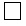 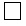 С22H21СlN2O8 С7Н8О3S0,03377Дидодецилфталат2432-90-8С32H54O40,1378Диизододецифталат27554-06-9С32H54O40,03379Диизооктил-1,10-декандиоат272)4-90-0C26H50O40,1380Аммоний O,O-Диизопропилтиофосфаты29918-57-8С6Н18NО3РS0,083810,0-Диизопропилфосфонат1809-20-7С6Н15O3Р0,043822,2-Диметилтиазолидин19351-18-9C5H11NS0,013834-Диметиламинобензальдегиді100-10-7С9Н11NО0,03384Натрий 3-[(3-Диметиламино)метиленамино]-2,4,6-үшйодфенил)пропионаты1221-56-3C12Н21N2NaO20,02385N-[2-[[[[5-(Диметиламино)метил ]-2-фуранил]метил]-тио]этил]-N'-метил-2-нитро-1,1-этилендиамині66357-35-5С13Н22N4O3S0,0138610-(3-Диметиламинопропил)фенотиазин, гидрохлоридіС15Н2ON2S0,013871-Диметиламино-2,4,6-трибромбензолы63812-39-5С8Н8Вr3N0,013882-Диметиламино-1-цианометаны66092-55-5С4Н6N20,13892-(Диметиламино-N)этил-4-аминобензоаты10012-47-2С11H16N2O20,06390Диметилбензиламин103-83-3С9Н13N0,033911,4-Диметил-2,5-бис(хлорметил)бензол6298-72-2С10Н12Сl20,004392Диметилбутандиоат дииодметилатыС6Н10O4 C2H6I20,0013932, 6-Диметилгептанон-4108-83-8С9Н18О0,05394N,N-Диметилглицин гидрохлориді2491-06-7С4H9NO2 СlН0,05395Диметил-1,10-декандиоат106-79-6C12H22O40,13962,2-Диметилдибромпропандиол-1,3 диацетатыС9Н14Вr2О40,033972,6-Диметил-3,5-ди(метоксикарбонил)-4-(2-дифторметокси) фенил-1,4-дигидропиридинС18Н19F2NО30,023982,6-Диметил-3,5-диметоксикарбонил-4-(2-нитрофенил)-1,4-дигидропиридин21829-25-4С17Н18N2О60,005399Кальций диметилдитиокарбаматы20279-69-0С6Н12СаN2S40,034005,5-Диметил-1,3-дихлоргидантоинС5Н6Сl2N2O20,005401Диметилдихлорсилан75-78-5С2Н6Сl2Si0,034025,5-Диметилимидазолидин-2,4-дион77-71-4С5Н8N2O20,1403Диметилкетазин0,0024042,2-Диметил-3-метиленбицикло[2,2,1] гептан79-92-5С10Н162,44050,0-Диметил-0-(4-метилмеркапто-3-метилфенил) тиофосфат55-38-9С10Н15O3РS20,0014062,2-Диметил-3(2-метил-1-пропенил) циклопропанкарбон қышқылы (3-феноксифенил) метил эфирС23Н27О30,05407)]-3,3-Диметил-6-[[[5-метил-3-фенилизоксазол-4-ил]карбонил]амино]-7-оксо-4-тиа-1-аза-бицикло[3,2,0]?,6?,5?[2S-(2 гептан-2-натрий карбонаты1173-88-2С19Н18N3NаО5S0,003408N,N-Диметил-N'-(4-метокси-3-хлорфенил) зәр қышқылы19937-59-8С10Н13Сl2O20,014092,4-Диметил-1-нитробензол89-87-2С8Н9NO20,0084102,5-Диметил-1-нитробензол89-58-7С8H9NO20,0084113,4-Диметил-1-нитробензол99-51-4С8Н9NO20,008412Диметилді эфир115-10-6С2Н6О0,2413,,5[2S-(2 (S*))]3,3-Диметил-7-оксо-6-{[(2-оксоимидазо-лидин-1-ил) карбониламинофенилацетил]амино}-4-тиа-1-аза-бицикло[3,2,0]гептан-2-карбон6 қышқылы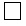 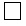 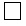 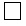 37091-66-0С20Н23N5О6S0,0124143,7-Диметилокта-1,6-диен-3-ол78-70-6С10H18О0,014153,7-Диметилоктадиен-3-ол ацетаты115-95-7С12H20О20,14163,7-Диметилокт-6-еналь106-23-0C10H18O0,0254173,7-Диметилокт-6-ен-1-ол106-22-9С10Н28O0,054181,4-Диметилпиперазин106-58-1С6Н14N20,0014192,5-Диметилпиразин123-32-0С6H8N20,024202,6-Диметилпиридин108-48-5С7Н9N0,06421N,N'-Диметил-1,3-пропандиамин30734-81-7С5Н14N20,1422Диметилсульфаты77-78-1С2Н6O4S0,005423Диметилсульфоксиды67-68-5С2Н6OS0,1424Диметил-2,3,5,6-тетрахлор-1,4-бензолдикарбонаты1861-32-1С10Н6Сl4O40,0024251,3-Диметил-2,4,6-үшнитробензол632-92-8С8H7N3О60,005426N,N-Диметил-2-[2-(фенилметил)фенокси]этанамин147-24-0С17Н22СlNО0,0005427N-(2,6-Диметилфенил)-N-(2-метоксиацетил) аланин метил эфирі57837-19-1С15Н21NO40,01524281,2-Диметил-4-(1-фенилэтил) бензолы6196-95-8С16H200,024295-(2,5-Диметилфенокси)-2,2-диметилпентан қышқылы25812-30-0С15Н22O30,054305-(2,5-Диметилфенокси)-2-метилпентан-2-ол106448-06-0С14Н24O20,054315-(2,5-Диметилфенокси) пентанон-2-этиленкеталь0,034322,5-Диметилфенолы95-87-4С8Н10О0,024330,0-Диметилфосфонаты868-85-9С2Н7О3Р0,014343,3-Диметил-1-хлорбутан-2-он13547-70-1С6Н11СlO0,24350,0-Диметил-0-[2-хлор-1-(2,4,5-трихлорфенил) винил]-фосфаты22248-79-9С10Н9Сl4O4Р0,0154361-(3,4-Диметилхлорфенил)-1-фенилэтанС16Н17Сl0,1437N,N-Диметил-2-хлорэтиламина гидрохлориді4584-46-7С4Н10ClN0,014381,3-Диметилциклобутан7411-24-7C6H120,07439L-[[(1,1-Диметилэтил)амино]метил]-4-гидрокси-1,3-бензолди-метанол18559-94-9С13Н21NО30,014401-(1,1-Диметилэтил)-4-метилбензол98-51-1С11Н160,0234413-(1,1-Диметилэтил)-4-метилфенол2409-55-4С11H16О0,014421,1-Диметилэтилпероксобензоат614-45-9С11Н14О30,01443(1,1-Диметилэтил)циклогексан3178-22-1C10H200,14444-(1,1-Диметилэтил)циклогексилацетат73276-57-0С12Н22O20,3445Диметилкарбонаты616-38-6С3Н6О30,14461,2-Диметил-3-этоксикарбонил-5-ацетооксииндолС13Н17NO40,024471,2-Диметил-3-этоксикарбонил-5-гидроксииндол15574-49-9С13Н15NО30,02448"Этоксамин" залалсыздандырғыш заты (2-диметилэтаноламиннен)0,25449Диметкарб (диметпромид-40 %; сиднокарб-2%; сүтті қант-40%; крахмал-17%; магний стеараты-1%)0,0074503,4-Диметоксифенилацетонитрил93-17-4С11Н11NО30,0054511,1-Ди(4-метоксифенил)-2,2,2-трихлорэтан72-43-5С16H15Сl3O20,014523,4-Диметоксифенилсірке қышқылы 93-40-3С10Н12O40,034532-(3,4-Диметоксифенил) этиламинС10Н16NO20,014546,7-ДиметоксихиназолиндионС8Н6N2O40,014551,2-Диметоксиэтан110-71-4С4H10O20,1456Динитроанилин26471-56-7С6Н5N3O40,0044573,5-Динитробензой қышқылы99-34-3С7Н4N2O60,034581,2-Динитробензолы528-29-0С6Н4N2O40,014591,3-Динитробензолы99-65-0С6Н4N2O40,014601,4-Динитробензолы100-25-4С6Н4N2O40,014610,0'-Динитродибензилі58704-55-5С14H12N2O0,154621,5-Динитрозо-3,7-эндометилен-1,3,5,7-тетраазациклооктан101-25-7С5Н10N6O20,024631,6-Динитро-2-метилфенолы534-52-1С7Н6N2O50,0024642,4-Динитро-N-(4-нитрофенил)бензамиді59651-98-8С13Н8N4O70,0254652,4-Динитротолуолы121-14-2С7Н6N2O40,0044662,6-Динитро-4-үшфторметил-N,N-дипропиланилин1582-09-8С13Н16F3N3O40,03467Динитрофенолы25550-58-7С6Н4N2O50,004468Динитрохлорбензолы25567-67-3С6Н3СlN2O40,002469Диоксан-1,4123-91-1С4Н8O20,074702,8-Диоксинафталин-6-сульфоқышқылыС10Н8O5S0,64713,6-Диоксифлуоран2321-07-5C20H12O50,0064723,3'-[(1,6-Диоксо-1,6-гександиил) диимино]бис[2,4,6-триодбен-зой қышқылы]606-17-7С20Н14I6N2O60,04473Диоксолан-1,3646-06-0С3Н6O26,04742,6-Диоксо-1,2,3,6-тетрагидропиримидин-4-карбон қышқылы65-86-1С5Н4N2O40,024756-[(1,3-Диоксо-3-фенокси-2-фенилпропил)амино]-3,3-диметил-7-оксо-[2S-(2,5,б)]-4-тиа-1-азобицикло[3,2,-0]гептан-2-карбон қышқылы27025-49-6С23Н22N2O6S0,01476Диоктилфталат117-84-0С24H38O40,02477Ди(проп-2-енил)амині124-02-7С6Н11N0,01478Пропаналь дипропилацеталі С9Н20O20,35479Дисилан1590-87-0H6Si20,02480Диспергатор НФ (натрий тұздарының қосындысы динафтилметансульфо- және динафтилметандисульфо қышқылы)0,024812,2'-Дитиобисэтанамин дигидрохлориді56-17-7С4Н12N2S2  С12Н20,014826,8-Дитиооктан қышқылы62-46-4С8Н14O2S20,02483Дифениламин122-34-4С12Н11N0,074842-(Дифенилацетил)индандион-1,382-66-6С23H16O30,00024851,3-Дифенилгуанидин102-06-7С12H13N0,005486Дифенилдихлорсилан80-10-4С12H10Cl2Si0,01487Дифенилкарбонат102-09-0С13Н10О30,014881-(Дифенилметил)-4-(3-фенил-2-пропенил)пиперазин298-57-7C26H28N20,014892,5-Дифенилоксазол92-71-7С15Н11NO0,02490Оксипропилиренген дифенилолпропан 0,05491Дифенилсульфиді139-66-2С12H10S0,054921,3-Дифторпропанол-2453-13-4С3Н6F2O0,0024931,1-Дифторэтан75-37-6С2Н4F284941,1-Дифторэтилен75-38-7С2H2F20,2495Дихлораминобензолы27134-27-6С6Н5Сl2N0,014962,6-Дихлорацетанилиді17700-54-8С8Н7Cl2NО20,024971,2-Дихлорбензолы95-50-1С6Н4Сl20,034981,3-Дихлорбензолы541-73-1С6Н4Сl20,0354991,4-Дихлорбензолы106-46-7С6Н4Сl20,035500Натрийдің N,4-Дихлорбензолсульфонамиді(хлор бойынша)30066-82-1С6Н4Сl2NnаO2S0,06501Дихлорбут-1,3-диен28577-62-0С4Н4Сl20,0055021,4-Дихлорбут-2-ен764-41-0С4Н6Сl20,0055033,4-Дихлорбут-1-ен760-23-6С4Н6Сl20,02504R-(R*,R*)-2:2-Дихлор-N-(2-гидрокси-1-(гидроксиметил)-2-(4-нитрофенил)этилацетамиді56-75-7С11H12Cl2N2О50,015051,2-Дихлор-1,1-дифторэтаны1649-08-7С2Н2Сl2F25,0506Дихлордиэтилдисилан1719-53-5С4Н10Сl2Si0,03507N-Дихлор-4-карбоксибензосульфамиді80-13-7С7H5Cl2NO4S0,035081,1-Дихлор-4-метилпентадиен-1,355667-43-1С6Н9Сl20,015091,1-Дихлор-4-метилпентадиен-1,462434-98-4С6Н9Сl20,015105,7-Дихлор-2-метилхинолин-8-ол72-80-0С8H7Cl2NO0,015112,6-Дихлор-4-нитроанилин99-30-9С6H4Сl2N20,0055123,4-Дихлорнитробензол99-54-7С6H3Сl2NO20,0045133,6-Дихлорпиридазин141-30-0С3Н2Сl2N20,015144,6-Дихлорпиримидин1193-21-1С4Н2Сl2N20,0035151,3-Дихлорпропан142-28-9С3H6Cl20,25162,2-Дихлорпропаноат натрия127-20-8С3Н3Cl2NаО20,055172,2-Дихлорпропион қышқылы75-99-0С3Н4Сl2O20,03518Дихлорсилан4109-96-0Сl2Н2Si0,035192,4-Дихлортолуол95-73-8С7Н6Сl20,15201,3-Дихлор-1,3,5-триазин-2,4,6(1Н,3Н,5Н) трион натрия2893-78-9С3Сl2N3NаО30,03521Дихлорсірке қышқылы79-43-6С2Н2Сl2O20,4522[R.-(R+,R+)]-Дихлорсірке қышқылы, 2N-[2-гидрокси-1-гидро-ксиметил-2-(4-нитрофенил)тил]амид56-75-7С11Н12Сl2NО50,015232-[(2,6-Дихлорфенил)амино]фенилацетат натрия15307-79-6С14Н10Сl2NO20,0025242,6-Дихлор-N-фенилбензоламин15307-93-4C12H9Cl2N0,035251-(3,4-Дихлорфенил)-3-метил-3-метоксимочевина330-55-2С9Н10СlN2O20,0155260-(2,4-Дихлорфенил)-S-пропил-0-этилтиофосфат34643-46-4С11Н15Сl2O2РS20,0015272,4-Дихлорфеноксисірке қышқылы94-75-7С8Н6Сl2О30,0002528Дихлорфенол25167-81-1С6Н4Сl2O0,0125293-(2,2-Дихлорэтенил)-2,2-диметилциклопропанкарбонилхлорид52314-67-7С8Н9Сl3О0.015303-(2,2-Дихлорэтенил)-2,2-диметилциклопропанкарбон қышқылы55701-05-8С8Н10Сl2O20,015311,1-Дихлорэтилен75-35-4С2H2Сl20,008532Ди(2-хлорэтил)этенилфосфонат115-98-0С6Н11Сl2О3Р0,01533Дициандиамид461-58-5С2Н4N40,15341,4-Дицианобутан111-89-3С6Н8N20,05535Дициклогексиладипинат849-99-0С18Н30O40,05536Дициклогексиламин101-83-7С12Н23N0,03537Дициклогексилилпропандиоат3960-03-0С17Н28O40,1538Дициклопентадиен77-73-6С10Н120,01539Диэпоксид кристаллический – ФОУ-80,4540N,N-Диэтил-С6-С8-алкилоксамат0,06541N,N-Диэтиламино-2,5-дигидроксибензолсульфонат2624-44-4С10Н15NO5S0.0255422-(Диэтиламино)-N-(2,6-диметилфенил)ацетамид137-58-6С14Н22N2O0,01543Диэтиламинометил эфирі34322-82-С5Н13NО0,01544ДиэтиламинометилтриоксисиланС5Н15NО3Si0,15452-(Диэтиламино-N-(2,4,6-триметилфенил)ацетамида гидрохлорид1027-14-1С18Н24N2O  СlН0,015462-(N,N-Диэтиламино)этанол100-37-8С6Н15NО0,045472-(Диэтиламино)этил-4-аминобензоат59-46-1С13Н20NO20,015482-(Диэтиламино)этил-4-аминобензоат гидрохлорид51-05-8С13Н20N2О2 · СlН0,01549N-[2-(Диэтиламино)этил]-4-(диметиламино)-2-метокси-5-нитро-бензамида гидрохлорид89591-51-5С14Н22N4О40,015502-(Диэтиламино)этил-2-метилпроп-2-еноат105-16-8С10Н19NO20,06551Диэтилбензол25340-17-4С10H140,005552N,N-Диэтилбензо(d) -1,3-тиазол-2-илсульфенамидC11H14N2S20,1553(L) Диэтилбутендиоат141-05-9С8Н12О40,03554Диэтиленгликоля диметиловый эфир111-96-6С6Н14О30,1555N,N-Диэтилметилбензамид26545-51-7С12Н17NО0,03556N,N-Диэтил-4-метил-1-пиперазинкарбоксамид90-89-1С10H21N3O0,05557Диэтил-(2-метилпропил) пропандиоат10203-58-4С11Н20O40,02558N,N-Диэтил-1-метил-1-этоксисиланамин128422-86-6С7Н19NOSi0,08559Диэтилпропандиоат105-53-3С7Н12O40,1560N,N-Диэтил-1,4-фенилендиамина сульфат6065-27-6С10H16N2 H2О4S0,015561N,N-Диэтил-1OН-фенотиазин-10-этанамина гидрохлорид1341-70-8С18Н22N2S СlН0,01562Диэтилфталат84-66-2C12H14O40,01563N,N-Диэтилхлорацетамид2315-36-8С6Н12СlNО0,01564(R*,S*)-4,4'-(1,2-Диэтил-162-этандиил)бис(бензолсульфонат дикалия)13517-49-2С18Н20О6S2К0,1565-цианометилбензальдоксим?0,0-Диэтокситиофосфорил-0-14816-18-3С13Н17N2O3РS0,001566Добавка смазочная «Экос-Б-3»0,1567транс,транс,транс-Додекатриен-1,5,945036-11-1С12H200,01568Доксициклин гидрохлорид100929-47-3С22Н25СlN2O80,01569Жарилек С 101 (смесь: монобензилтолуол 75%; дибензилтолуол 25%; эпоксид қоспалары)0,02570Темір (2+)-аммоний сульфат гексагидрат (темір бойынша)7783-85-9Н8FеN2O8S2 ·Н12O60,01571Темір динитрат (темір бойынша)14013-86-6FеN2O60,004572Темір дихлординикотинамид0,1573Темір (2+) октадеканоат (темірге қайта есептегенде)2980-59-8С36Н70FеO40,004574Темір пентакарбонил13463-40-6С5FеО50,001575Темір сульфит (негізгі)0,05576Арнайы жануар майы (стеарин қышқылы бойынша)0,2577С10-C16 фракциясының майлы синтетикалық қышқылы0,1578Майлы талий қышқылы0,5579Жаққыш майлар: БВ; М-11; Н-1; П-22; Синтокс 12 и 20М; Тепрем-60,05580Зола подсолнечной лузги0,5581Изоамилацетат123-92-2С7Н14О20,2582Изоаминопарафинов хлоргидрат0,1583Изоаминопарафины0,035842-(4-Изобутилфенил)пропион қышқылы15687-27-1C13H18O20,01585Z-Изолейцин73-32-5С6Н13NO20,7586Изомеры спиртов С7-С110,15871-Изопропиламино-3-(1-нафтокси)-2-пропанола гидроҒхлорид318-98-9С16Н22СlNO20,0035883-Изопропилбензо-2,1,3-тиадиазинон-4(3Н)-он-2,2-диоксид25057-89-0С10Н12N2О3S0,055892-Изопропил-4-гидрокси-6-метилпиримидинС8Н12N2О0,15904,4'-Изопропилиденбис(2,6-ди-бромфенол)79-94-7C15H12Br4O20,15914,4'-Изопропилидендифенол, дихлоркарбонаты полимер0,25922-Изопропил-5-метилфенол89-83-8С10Н14О0,02593N-Изопропил-N'-фенилфенилен-1,4-диамин3085-82-3С15Н18N20,02594Изотридеканол /изотридекан-1-ол/27458-92-0С13Н28О20,04595Изофталь қышқылы121-91-5С8Н8O40,015961-Изоцианато-4-(4-изоцианатофенил)метилбензол101-68-8С15Н10N2O20,0015974-N-[2-(Имидазол-4-ил)-)этил] карбомоил} майлы қышқылы (витаглутам; ингамин; дикарбамин)С10Н15N3О30,01598ВНХ-1 коррозия тежегіші1,5599ВНХ-5 коррозия тежегіші2600ВНХ-Л-20 коррозия тежегіші1601ИФХАН-25 коррозия тежегіші0.4602ИФХАН-29 коррозия тежегіші1,2603ИФХАН-31-1 коррозия тежегіші0,08604ИФХАН-31-2 коррозия тежегіші0,12605ИФХАН-31-3 коррозия тежегіші0,05606КЛОЭ-15 коррозия тежегіші8607ЛНХ-В-11 коррозия тежегіші1608ЛНХ-В-19 коррозия тежегіші0,1609М.-1 коррозия тежегіші0,8610«Нефтехим-1» коррозия тежегіші (таллий майы -32%; керосин-20%; полиэтиленполиамиды-8%; тұрақты катализатор-10%)0,5611СНПХ-1002 «Б» коррозия тежегіші0,02612СНПХ 1003 коррозия тежегіші0,02613СНПХ 6011 «Б» коррозия тежегіші0,15614СНПХ 6301 «З» коррозия тежегіші0,2615Коррозия тежегіштері: СНПХ 6301 «А»; СНПХ 6302 «А»; СНПХ 6302 «Б» (изопропил спирті бойынша)0,2616ТАФ коррозия тежегіші0,02617-Ионон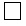 14901-07-6С13Н20О0,01618Иргафос-1280,5619ДиИттрий диоксид сульфиді (иттриге қайта есептегенде)12340-04-4О2SY0,02620Иттрий оксиді (иттриге қайта есептегенде)12036-00-9YO0,02621Йодбензол591-50-4С6Н5I0,02622Йодинол (йодтқа қайта есептегенде)0,04623Йодхлорметан593-71-5СН2СlI0,06624Кадмий октадеканоат (кадмиге қайта есептегенде)2223-93-0С36Н70СdO40,0003625Калий ацетат127-08-2С3Н2КО20,1626ДиКалий бис[ұ-перокси-0:0] тетрагидроксидиборатВ2Н2К2О60,04627Калий гидросульфаты7646-93-7НКO4S0,04628Калий йодат7758-05-6IКО30,01629Калий йодид (йодтқа қайта есептегенде)7681-11-0IК0,03630Калий нитрат7757-79-1КNО30,05631Калий октадеканоат (калиге қайта есептегенде)593-29-3С18Н38КО20,006632Калий хлорат3811-04-9СlКО30,05633Калий хлориді7447-40-7СlК0,1634Кальций гидрофосфат дигидраты7789-77-7СаНO4Р

Н4O20,1635Кальций гипохлорит7778-54-3СаCl2О20,1636Кальций глицерофосфат58409-70-4С3Н7СаО6Р0,25637Кальций дигидроксид1305-62-0СаН2О20,2638ТриКальций дифосфат7758-87-4Са3О8Р20,05639Кальций карбид75-20-7С2Са0,3640Синтетикалық кальций карбонаты471-34-1ССаО30,5641Кальций оксиді1305-78-8СаО0,3642Кальций пантотенат63409-48-3С9Н16Са0,5NO50,05643Кальций фторид фосфат (құрамында 40 % дейін фосфоры, 3 % дейін фторы бар)12015-73-5Са5FО12Р30,1644Кальций дихлорид10043-52-4СаСl20,05645DL-Камфора21368-68-3С9H16О1,0646Канамицина сульфаты25389-94-0С18Н36N4О11

Н2O4S0,001647Канифоль глицеринді эфирі8050-31-50,1648Канифоль таллді8050-01-70.5649-Капролактоня502-44-3С6Н10О20,05650Карбоксибензилпенициллин динатрлі тұзы4800-94-6С17H18N2Na2О6S0,00256512-Карбокси-3,4-диметоксибензальизоникотиноилгидр азон, моногидрат диэтиламмонды тұзы 0,15652Карбоксиметилцеллюлоза0,15653Карболигносульфонат пекті (таллді пек - 43%; лигносульфонаты - 42%; натр едкий - 5%; карбоксиметилцеллюз натрилі тұзы - 10%)0,2654Карбонды қышқылы С1-C6 (құмырсқа қышқылы бойынша)0,2655-карбометоксиизопропиламиня-Карбоэтоксиизопропил-яС11Н20NO40,1656Карпатол-30,5657Катализатор кадмий-кальций-фосфатты (кадмии бойынша)0,0003658Катализатор цинк-хром метанол синтезімен(алтывалентті хром бойынша)0,0015659Көксазыз СКТН (шаңы)0,5660Керосин8008-20-61,2661Клей ВК-9 (ацетальдегид бойынша)0,01662Клеймен бекітілген1,0663Кобальт дихлориді (кобальтқа қайта есептегенде)7646-79-9Сl2Со0,001664Кобальт карбонат (кобальтқа қайта есептегенде)7542-09-8ССоО30,003665Композиционды материал БТХ-150,02666Конденсацияланған сульфитті-спиртті барда1,0667Органикалық белсендi винилсульфонды бояғыштар: алқызыл 4ЖТ; алқызыл (қоспалы) III; 4CT бордо;2КТ сары; 2КТ мықты сары

түстi; қызыл-қоңыр 2КТ; қызыл-күлгiн 2КТ; қызыл CT; қызыл СШ; қызыл 4CШ;

алқызыл ЖТ; алқызыл 2ЖШ қоюкөктүстi 5КT және 5ЗT; ашық-сары 4ЗШ0,02668Органикалық белсендi хлортриазин бояғыштар;

көгiлдiр 4З; ашық-сары 2KX; алқызыл 5К; күлгiн 4К;қара К;ашық-көгiлдiр К және КХ; ашық-сары 5З және 5ЗX; ашық-қызыл 5CX және 6C; ашық-алқызыл КХ0,02669Органикалық аннионды бояғыштар: қоңыр Ж және 5"З"М0,02670Органикалық аннионды бояғыштар: қоңыр 5К, көк;

алқызыл қышқылды; алқызыл түсті спиртте ерігіш 2Ж (азобояғыштар)0,03671Органикалық антрахиндi майда бояғыштар: 2-көк, көк-жасыл, қызғылт түстi0,05672Органикалық белсендi винисульфонды бояғыштар:қызыл ЖТ, ашық қызыл түстi0,02673Органикалық тiкелей бояғыштар: О мықты сары түстi; 4Ж қоңыр түстi қышқылды;

алқызыл; КУ көк түстi; қара түстiлер: түсi өзгермейтiн C,4К, тiкелей және былғарыға арналған 3, СВ-СМ "Әмбебап", бордо; СВ-СМ,

былғарыға арналған СВ-4ЖМ; қызыл 2С; таза-көгiлдiр түстi (азобояғыштар)0,03674Органикалық тiкелей триазиндi бояғыштар: С

мықты алқызыл түстi; мықты жасыл түстi; мықты жасыл түстi 2ЖУ; 4Ж мықты ашық- жасыл түстiлер0,02675Органикалық бояғыштар:алқызыл түстi 2 "Ж"

тиразолi және көк қаратүстi тиразоль

(этилцеллозольва бойынша)0,7676Органикалық трифенил. метанды қышқылды бояғыштар: О көгiлдiр; күлгiн түстi C; ашық-көгiлдiр-3 түстi0,05677Негiзгi трифенилметанды бояғыштар: көк түстi K;күлгiн K; ашық-жасыл түстi оксалат; ашық-жасыл түстi сульфат0,01678Органикалық 4K қоңыр түстi

капрозоль бояғышы0,05679Органикалық көк-қара түстi

қышқылды бояғыш0,03680Органикалық көк түстi

қышқылды 74 бояғышы0,001681Органикалық қара түстi

қышқылды бояғыш (қышқылды

көк-қара және ашық қызыл

түстi қоспасы)0,02682Органикалық көк кубты О бояғышы0,05683Тiкелей органикалық қара түстi 2С бояғышы6428-38-2С48Н40N13Nа3O13S30,03684Органикалық тиразоль бордо тұста С бояғышы

(құрамы: 1:2 моноазобояғы. шының 1-фенил-3-метил-4(2 окси-5-нитрофени-лазо) пиразолон-5-12%; этилцеллозольв- 72%; этиленгликоль, су, үшэтаноламин, диметилформалид) (бояғышы

бойынша) хромдық жиынтығының натрий тұзы0,03685Органикалық сары тиразоль бояғышы (құрамы: 1-фенил-3 -метил-4(2' карбоксифенилазо)-пиразолон-  - 12%; этилцеллозольв - 72 %; этиленгликоль, cу минералды тұздар) (бояғыш бойынша)

1:2 моноазобояғышының хромдық жиынтығының натрий тұзы0,03686Органикалық бриллиантты жасыл түстi үшфенилметанды бояғыш0,005687Былғарының бетiне арналған қара түстi органикалық бояғыш (нитрозин бояғыш)0,03688Эпоксидтi ұнтақ бояғыш0,01689Аморфты кремний диоксидi7631-86-9O2Si0,02690Кремний тетрахлорид10026-04-7СL4Si0,2691Ксантинола никотинат437-74-1С13Н21N5O4

С6Н5NО20,02692Ксероформ ( висмутқа қайта есептегенде)0,01693Бутил спирті өндірісінің кубтық қалдықтары0,1694Тетрафторэтиленнiң кубтық қалдықтары (тетрафторэтилен бойынша)0,01695Натрии -гулонатя-Лактон-2,3-дегидро-яы134-03-2С6N7NаО60,02696Лак УР-231 (ксилолу бойынша)0,2697Лантана ортоалюминат кальция метатитанат0,05698ДиЛантан триоксид1312-81-0Lа2О30,06699Лантан трифторид13709-38-1F3Lа0,03700Латекс СКС-30 ШР (по стиролу)0,04701Леворин0,01702L-Лейцин61-90-5С6Н13NО20,7703Перхлорвинилді шайырдың ұшқыр компанентері (хлор бойынша)0,06704Метанолдағы метил-орто-формиатының 25% ерітіндісінің ұшқыр өнімдері ( метилформиат бойынша)0,04705Таттанудың лигниндi түзiлуi

(фосфор қышқылына қайта

есептегенде)0,02706Лигнопол МФ1,0707Лигносульфонаты темір0,5708Күкірт қышқылды натрийдегі

техникалық тұрғыда

өзгеріске ұшыраған

лигносульфонат0,1709Лигносульфонаттар (аммоний,

сұйық аммонийдiң, ұнтақ

тәрiздес натрийдiң, сұйық

натрийдiң, байланыстыратын

материал)0,5710L-Лизин56-87-1С6Н14N2O20,7711ДиЛитий карбонаты ( литиге қайта есептегенде)554-13-2СLi2О30,005712Лити хлориді (литиге қайта есептегенде)7447-41-8ClLi0,02713Люминофор КТЦ-626-1 (иттрии бойынша)0,02714Магния гидрооксид10309-42-8MgH2O20,03715Магний дибориді12397-24-9Mg3В20,02716Магний полибориді12230-32-9МgВ120,02717Магний сульфат гептагидрат10034-99-8МgO4S

Н14О70,04718Маннит0,05719Марганец октадеканоат ( марганецке қайта есептегенде)3353-05-7С36Н70МnO40,005720Базиликдің май0,001721Геранды май0,002722Ақ қабықты самырсын ағашыжапырағының майы 0,1723Минералды мұнай майы (ұршықтанған, машиналы, цилиндрлік және т.б.) 0,05724Флотационды қарағай майы 1,0725Жеңілденген талий майы 0,5726Жапырақты талий майы 0,5727У9М мастикасы (этилaцетат бойынша) 0,1728У9М мастикасы (этилацетат бойынша)0,1729Мыс (II) октадеканоат (мысқа қайта есептегенде)660-60-6С36Н70СuO40,005730(L)-1,8-Ментандиол гидрат2451-01-6C10H20O2

Н2О0,5731Ментилоксисірке қышқылы40248С16H22O20,17323-Меркаптопропионді қышқылы107-96-0С3Н6O2S0,002733Меркаптосіркеқышқылы68-11-1С2Н4O2S0,001734Метан74-82-8СН450,0735Метатитанді қышқылыН2ТiO30,5736Метациклина гидрохлориді3963-93-9С22Н23СlN2O80,01737Метиладипинат627-91-8С7Н12O40,057383-(Метиламиноацетил)индолС11Н13N2О0,01739Метил(аминотиооксометил)карбамат51863-38-8С3Н6N2О2S0,05740(+)-трео-1S,2S-2-Метиламино-1-фенилпропанолС10H14NО0,0027414-(Метил-n-амино)фенол сульфаты1936-57-8С7Н9NО 1/2Н2O4S0,027422-МетиламиноэтанолС3Н9NО0,05743я-Метиландростен-4-ол-17я17 -он-358-18-4С20H30O20,00017442-Метиланилин95-53-4С7Н9N0,0057453-Метиланилин108-44-1С7Н9N0,017464-Метиланилин106-49-0С7Н9N0,01747N-МетилбензоксазолонС10Н9NO20,02748Метил-1,4-бензолдикарбонат амидС9Н9NО30,03749Метилбензолсульфонат80-18-2С7Н8О30,017502-Метилбензолсульфонды қышқылы88-20-0С7Н8О3S0,67513-Метилбензолсульфонды қышқылы617-97-0С7Н8O3S0,67524-Метилбензолсульфонды қышқылы104-15-4С7Н8О3S0,67531-Метил-2-бромметил-3-этоксикарбонил-5-ацетокси-6-броминдолС15Н15Br2NО30,027543-Метилбутаналь590-86-3С5Н10О0,03755Метилбутаноат623-42-7С5Н10O20,057563-Метилбутанды қышқылы503-74-2С5Н10O20,03757-Д-глюко-пиранозилфлаванан8-(3-Метилбут-2-енил)-5,4'-дигидрокси-7-0-ды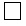 С25Н26O120,03758Метилгексаноат106-70-7С7Н14О20,037593-Метилгепт-6-ен-2-он39257-02-8С8Н14О0,17602-(1-Метилгептил)-4,6-динитрофенилбут-2-еноат6119-92-2С18Н24N2O60,01761Метил-4-гидроксибензоат99-76-3С8Н8О30,05762Метил-2-гидрокси-3-хлорпропаонатС4Н7СlO30,0057634-Метил-5-(2-гидроксиэтил)-3-(2-метил-4-аминопирими-динил-5-метил)тиазолды хлорид7019-71-8С12Н18BrN4О2S0,003764N-Метил-d-глюкамин6284-40-8С7Н17NO50,15765-L-дигидрострептоэидо-стрептидин-L-глюкозамидо-N-Метил-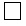 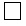 128-46-1С21Н41N7O120,0057669-Метил-1,2-дигидрокарбазол-4-(3Н)-онС13Н11NO0,03767-Д-галакто-октопиранозида?2S-транс-Метил-6,8-дидеокси-6-[[[(1-метил-4-пропил-2-пирролидинил)карбонил]амино]-1-тио-Д-эритро- гидрохлорид моногидраты7179-49-9С18H34N2O6S СlН Н2О0,017684-Метил-1,3-диоксан-4-этанол2018-45-3С7Н14O30,017692-Метил-1,3-диоксоланС4Н8О0,27704-Метил-1,3-диоксолан-2-он108-32-7С4Н6O20,077711-Метил-4-нитробензол (п-нитротолуол)99-99-0С7Н7NО20,035772Метиленциклобутан598-61-8C5H100,1773Метил-2-изобутилметилфосфоноксиакрилатС9Н18O4Р0,003774Метилизопропениловый эфирС4Н8О0,57751-Метил-3-изопропилбензол535-77-3С10H140,037761-Метил-4-изопропилбензол99-87-6С10Н140,03777Метилизоцианат624-83-9С2Н3NО0,0037782-Метилимидазол693-98-1С4Н6N20,01779N-Метилкарбаминді қышқылы2-метилфенилді эфирі58481-70-2С9H11NО20,01780N-Метилметанамин-2,3,6-трихлорбензоаты қоспасы с N-метилметанамин-(2,4-дихлорфенокси) ацетаты54351-34-7С9Н10Сl3N С10Н10Сl2N0,0003781Метил-3-метилбутаноат553-24-1С6Н12O20,057827-Метил-3-метиленокта-1,6-диен123-35-3С10H160,015783Метил-2-метилпропаноат547-63-7С5Н10O20,17845-Метил-2-метоксианилин120-71-8С8Н11NО0,027852-Метилнафталин91-57-6С11Н100,027866- (1-Метил-4-нитроимидазолил-5) –меркаптопуринС8H5N7O2S0,0027872-Метил-3-нитро-4-метоксиметил-5-циан-6-гидроксипиридин6281-75-0С9Н9N3O40,017881-{N-[1-Метил-2-(5-нитрофур-2-ил)этилиден]амино}-имидазо-лидин-2,4-дион1672-88-4С11Н11N3О50,027892-Метил-3-оксопропанонитрил26692-50-2С4Н5NО0,157902-Метилпентадиол-1,4С6Н13O20,17914-Метилпентанды қышқылы646-07-1С6Н12O20,017924-Метилпентаноилхлорид38136-29-7С6Н11СlO0,0057933-Метилпентен-1-ин-4-ол-33230-69-1С6H9O0,017943-Метилпентен-2-ин-4-ол-1105-29-3С6Н9O0,017954-Метилпент-3-ен-2-он141-79-7С6Н10O0,037966-Метил-2-пиридинкарбонды қышқылы934-60-1С7Н7NO20,027976-Метил-2-пиридинкарбонды қышқылды гидрохлориді87884-49-9С7Н7NO2 · СlН0,027984-Метил-1-пиперазинамин6928-85-4С5Н13N30,17993-(4-Метилпиперазин-1-илиминометил) рифамицин SV13292-46-1С43Н58N4O120,0018002-(4-Метил-1-пиперазинил)-10-метил-3,4-диазафеноксазин, дигидрохлорид24853-80-3С16Н21Сl2N5O0,018013-Метилпиразол1453-58-3С4Н6N30,038025-Метилпиразол29004-73-7С4Н6N30,038032-Метилпиридин109-06-8С6Н7N0,28043-Метилпиридин108-99-6С6Н7N0,088054-Метилпиридин108-89-4С6Н7N0,088061-Метилпирролидин-2-он872-50-4С5H6NО0,38072-Метилпропан75-28-5C4H101,58082-Метил-1,3-пропандиол2163-42-0С4Н10O20,18092-Метилпропан-2-ол75-65-0С4Н10О0,38102-Метилпроп-1-ен115-11-7С4Н80,18112-Метилпропенды қышқылы 2,2,3,3-тетрафторпропилді эфирі45102-52-1С7Н8F4O20,18122-Метилпропилбензол538-93-2С10Н140,28132-Метилпропил-2-гидроксибензоатС11Н14О30,058142-(1-Метилпропил)-4,6-динитрофенол530-17-6С10Н12N2O50,0058152-Метилпропил-2-метилпропаноат97-85-8C8H16О20,15816Метилпропионат554-12-1С4Н8O20,18172-Метил-5-пропилфуран1456-16-2С8Н12О0,018182-Метилпропионді қышқылы79-31-2С4Н8O20,038194-Метилтетрагидро-1,3-изобензофуран73313-15-8C9H10O30,038204-Метил-1,2,3,6-тетрагидроизофталді ангидридC9H10O30,038213-(Метилтио) пропаналь3268-49-3С4Н8OS0,00018222-(3-Метил-1,2,4-триазол-5-илтио) сірке қышқылы морфолинді тұзыС9Н14NО2S0,38234-Метил-1,1,1-трихлорпент-3-ен-2-ол6111-14-4С6Н9Сl3О0,028244-Метил-1,1,1-трихлорпент-4-ен-2-ол25308-82-1С6Н9Сl3О0,02825Метилтрихлорсилан75-79-6СН3Сl3Si0,03826-Метилтрицикло[3,3,1,1]я3,7декан-1-метанамин гидрохлорид1501-84-4С12Н21N СlН0,00582710-Метилундецилді спирті20194-45-0C12H26O0,01828Метилфенилкарбинол98-85-1С8Н10О0,05829Стиролдан өндірілген метилфенилкарбинолді фракция:- -фенилэтиляді спирт - ацетофенон бойынша0,140,0038303-Метил-1-фенил-2-пиразолин-5-он89-25-8С10Н10N2O0,01831Метилфенилкарбонат13509-27-8С8Н8О30,028321-Метил-2-фенилтиометил-3-этоксикарбонил-6-броминдолС19Н19ВrNO2S0,028331-Метил-2-фенилтиометил-3-этоксикарбонил-4-диметиламино-метил-5-гидрокси-6-броминдолС22Н25Вr2NO2S0,028341-Метил-1-фенилэтанол617-94-7С9Н12О0,068353-(1-Метил-2-фенилэтил)-5-[[фениламинокарбонил]-амино]-1,2,3-оксадиазолдің ішкі тұзы34262-84-5С8Н8N4O20,005836Метилфуран27137-41-3С5Н6О0,0158372-Метил-3-хлорпроп-1-ен563-47-3С4Н7Сl0,018382-Метил-2-(3-хлорпропил)-1,3-диоксолан5978-08-5С7Н13СlO20,038392-(2-Метил-4-хлорфенокси) пропионді қышқылы7085-19-0С10Н11СlO30,015840Метилхлорформиат79-22-1С2Н3СlO20,001841МетилцианобензоатС9H4NО20,018422-Метокси-2-метилбутан (метил-трет-амилді эфирі994-05-08С6Н14О0,5843Метилцианопропаноат4107-62-4С5H7NО21,58442-Метил-5-этенилпиридин140-76-1С8Н9N0,028452-Метил-6-этиланилин24549-06-2С9Н13N0,04846Метилэтилацетат108-21-4С5Н10О20,18472-Метил-1-этилбензол611-14-3С9Н120,038483-Метил-1-этилбензол620-14-4С9Н120,038494-Метил-1-этилбензол622-96-8С9Н120,038501-Метилэтилгександеканоат142-91-6C19H39O20,158511-(1-Метилэтил)-1,7-дикарбадодекаборан (12) (бор бойынша)23868-54-4C5H18Вr100,028524,4'-[(1-Метилэтилиден)бис(тио)бис(2,6-бис(1,1-диметилэтил) фенол]23288-49-5С31Н48O2S20,018534,4'-(1-Метилэтилиден)бисфенол80-05-7С15Н16О20,048542-(1-Метилэтил-5-метилциклогексанол)15356-70-4С10Н20О0,038551-Метилэтилнитрат1712-64-7С3Н7NО30,058562-Метил-5-этилпиридин104-90-5С8H11N0,01857N-(1-Метилэтил)-2-пропанамин108-18-9С6Н15N0,038582-[(4-(1-Метилэтил)фенил)фенилацетил]-1н-индан-1,3-дион122916-79-4С26Н21O30,00028591-Метилэтил-3-хлорфенилкарбамат101-21-3С10Н12СlNO20,02860D-(-)-2-[N-(1-Метил-2-этоксикарбонилвинил)]амино-2-фенил-сірке қышқылы кали тұзы.С14Н16КNO40,05861Метиоприла диэтиламмонді тұзы0,028622-Метоксианилин90-04-0C7H9NO0,018634-Метоксианилин104-94-9С7Н9NО0,0088642-Метокси-3,6-дихлорбензойды қышқылы1918-00-9С8H6Cl2О30,018652-Метокси-3,6-дихлорбензойды қышқылы диметиламинді тұзы2300-66-5С10Н13Cl2NО30,0158662-Метокси-3,6-дихлорбензойты қышқылы N-циклогексилоксимС14Н15Cl2NO40,03867S-(N-Метоксикарбонил-N-метоксикарбонилметиламинометил)-0-этилметилдитиофосфонатС9Н19NО6S20,0018681-Метокси-4-нитробензол100-17-4С7Н7NО30,028693-Метоксипропан-1-амин5332-73-0С4Н11NО0,058701-Метоксипропан-2-ол107-98-2C4H10O20,58711-(n-Метоксифенил)-2,2-дифенилэтанол-1C21H20O20,058723-Метокси-6-[N-(4-фталилсульфаниламидо]-3-метоксипиридазин13010-46-3С19Н15N4O6S0,018732-Метоксиэтанол109-86-4С3Н8O20,38742-(2-Метоксиэтокси) этанол111-77-3С5Н12O30,2875Мефенаминді және изомефенамин қышқылы натриев тұзы0,1287619-Микозаминилнистатинолид1400-61-9С46Н77NO190,05877Моноалкиловые (С8-С10) эфиры алк-2-ени-янтарлы (С14-С17) қышқылы0,02878Моногидроперфторпропилтетрафторэтилді эфиріС5Н2F10О1,0879Ацетилденген дистилден моноглицеридты 0,1880Морфолин110-91-8С4Н9NО0,01881Моюще-дезинфицирующее средство МДС-4 (по синтанолу ДС-10)0,005882Натрий альгинат9005-38-30,1883Натрий бензоат532-32-1С7Н5NаО0,05884ДиНатрий бис [ұ-перокси-0:0] тетрагидроксидиборат90568-23-3Вr2Н2Nа2О60,02885Натрий гидрокарбонат144-55-8СНNаО30,1886Натрий гидроксид1310-73-2НnаО0,01887Натрий гидросульфат гидрат10034-88-5НNаO4S

Н2О0,04888Натрий гидросульфит7631-90-5НNаО3S0,1889Натрий гипохлорит7681-52-9СlNаО0,1890Натрий дигидрофосфат7558-79-4НNа2O4Р0,1891ТетраНатрий дифосфат13472-36-1N4O7Р20,1892Натрий йодид (по йоду)7681-82-5Inа0,03893Натрий карбоксиметилцеллюлозаС10Н20N2NаО30,1894ДиНатрий карбонат7542-12-3СNа2O30,04895Натрий нитрат7631-99-4NNаО30,05896Натрий нитрит7632-00-0NNаО20.005898Натрий силикат6834-92-0Nа2О3Si0,3899ДиНатрий сульфид1313-82-2Na2S0,01900ДиНатрий тетраборат декагидрат ( бормен қайта есептегенде)1330-43-4В4Nа2O7 · Н20О100,02901ПентаНатрий трифосфат13573-18-7Nа5О10Р30,5902ТриНатрий фосфат7601-54-9Nа3O4Р0,1903Натрий хлорид7647-14-5СlNа0,15904ТриНатрия цитрат 2-68-04-2С6Н5Nа3O70,1905Нафталин-1,8-дикарбонды қышқылды ангидрид81-84-5С12Н6О30,015906Нафталин-1,4,5,8-тетракарбонды қышқылының диангидриді81-30-1С14Н4O60,019072-Нафтиламиносульфа қышқылыС10H9NО3S0,69081-Нафтол90-15-7С10Н8О0,003909НГЖУ-5O (ОМТИ таңбалы триксиленилфосфаты негізін. де турбин майымен болатын қоспа, полибутилметакрилат; УП-532 таңбалы эпоксид шайырының; хромоксан; диоктилдифениламин; фенил-а-нафтиламин, 100%-ғa дейінді бензотриозол қоспасы)0,01910Неодим трифторид ( неодимге қайта есептегенде)15195-53-6F3Nd0,03911Неонол АФ-9-100,05912Ниобат литийдің шикі құрамы (ниобия оксид - 51 %, лития оксид - 49%)0,1913Ниобий7440-03-1Nb0,15914Ниобий (+5) оксид1313-96-8Nb2O50,15915Нитрилотриметилентрис(фосфоновая) қышқылы6419-19-8С3Н12NO9Р30,039164-Нитроацетофенон940-14-7С8H7NO30,029174-Нитробензойты қышқылы62-23-7С7Н5NO40,039184-Нитробензойты қышқылы хлорангидрид122-04-3С7Н4СlNО30,019194-Нитробензолкарбоксимидамидгидрохлорид15723-90-7С7H7N3О2 · СlН0,01920Нитрометан75-52-5СН3NO20,1921N-Нитро-N-метил-2,4,6-тринитроанилин479-45-8С7H5N5O80,012922Нитропарафины0,259232-Нитропропан79-46-9С3Н7NO20,1924п-Нитростирол оксидіС8Н6NО30,029252-Нитротолуол88-72-2С7Н7NO20,0089263-Нитротолуол99-08-1С7Н7NO20,0069274-Нитротолуол99-99-0С7Н7NO20,0069284-Нитрофторбензол352-15-8С6Н4FNO20,0089291-[N-(5-Нитрофур-2-ил)метилен-амино]имидазолидин-2,4-дион67-20-9С8Н6N4O50,0059303-(5-Нитрофурфурилиденамино)оксазолидин-2-он67-45-8С6Н6N4O40,019311-(5-Нитрофурфурилиден)семикарбазид59-87-0С6Н6N4O40,009324-Нитро-1-этоксибензол100-29-8С8H9NО30,019332,2,3,3,4,4,5,5,5-Нонафторпентан-1-ол355-28-2С5H3F9О0,059346,8-Нонадиен-2-он, 8 метил-5-(1-метилэтил)-, (Е) (соланон)5486-48-3С13Н22О0,01935Окзил1,0936Оксанол-КД6 (С8-С10

синтетикалық спирттік

фракциясының полиэтиленг.

ликоль эфирлерінің қоспасы -)0,19372,2'-Оксибис(пропан)108-20-3С6H14О0,49381,1'-Оксибис(2-хлорэтан)111-44-4С4H8Сl2O0,01939Оксидибензол101-84-8С12Н10O0,03940Оксиранометанол556-52-2С3Н6О20,04941Оксиэтилцеллюлоза0,19421-Оксо-1,5-диметилфосфолен-2 смесь с 1-оксо-1,3-диметилфос-фоленом-3 сәйкес 1,5:1 қатынасында 0,089432-Оксо-1-пирролидинацетамид7491-74-9С16Н10N2O20,059443-Оксо-N-фенилбутанамид102-01-2С10Н11NO20,019451-Октадеканол112-92-5C18H38O0,1946(Z)-Октадец-9-ен қышқылы112-80-1C18H34O20,1947(L)-Октадец-9-еноат натрия143-19-1С18Н33NаO21,3948Октафторбутен (смесь изомеров)11070-66-9С4Р80,1949Октафторпропан76-19-7С3F8100,0950С15-С18 олефиндерінен болатын олефинсульфоқышқылы 0,3951С15-С18 олефиндер негізінен олефинсульфонаттары0,1952Олефинсульфонаты натрий С12-С140,01953Олефинді фракция С15-С180,07954Ортофосфорлы қышқылы7664-38-2Н3O4Р0,02955Саңырауқұлақ пектиназ0,049561,2,2,6,6-Пентаметилпиперидина 4-толуолсульфонатС10Н21N

С7Н7O3S0,003957Пентандиаль111-30-8С5Н8O20,03958Пентахлорбензол608-93-5С6НСl50,003959Пентахлорнитробензол82-68-8С6Сl5NО20,01960Пентахлорпропан55632-13-8С3Н3Сl50,03961Пентахлорфенол87-86-5С6НСl5О0,029622-Пентил-3-фенилпропен-2-аль (бензальдегид бойынша)1331-92-6С14Н18О0,04963Пентилформиат638-49-3С6Н12O30,1964Перлит0,05965Перметрин қышқылының этил эфирі64628-80-4C22H22Cl2O30,01966Май қышқылының С7-С9 фракциясының пероксидтері 0,15967Перфтор-2-метилпроп-1-ен382-21-8С4F80,001968Петролейн эфирі0,2969Пиперазин110-85-0С4Н10N20,01970Пиперидин110-89-4С5Н11N0,019712Н-Пиран-6-ол /пирановый спирт, пиранол/52673-62-8С5Н6О20,0029723,6-Пиридазиндиол123-33-1С4Н4N2О20,19732,6-Пиридиндиметанолбис (метилкарбамат)1882-26-4С11Н15N3О40,049744-[(3-Пиридинил)амино]бутаноат натри62936-56-5С10Н11N2NаО30,02976Пиридин-3-карбоксамид98-92-0С6Н6N2О0,01977Пиридин-4-карбонды қышқылы55-22-1С6Н5NО20,019782,4,6(1Н,3Н,5Н)-Пиримидинтрион67-52-7С4Н4N2О30,1979Пирролидин23-75-1С4Н9N0,005980Платифиллин гидротартрат0,002981Полиакриламид анионный АК-6180,25982Полиакриламид катионный АК-6170,25983Полиамин Т0,03984-Д-глюкопираноза?Поли-(1,2,3,4)-2-амино-2-дезокси-0,03985Поли-[N'-бис(гидроксиэтил) )уреидо]фенилметан0,05986Поли-[N'-бис-(триметилсилоксиэтил)уреидо]фенилметан0,05987Поливинилбутираль0,1988Поливинил спирті9009-84-5(С2Н5O) n0,1989Поли-[N'-гидроксиэтилуреидо]фенилметан0,05990Поли-(Д-глюкозамин, частично N-ацетилированный)9012-76-40,0005991Поли(2,5-дигидрооксифенилен)-4-тиосульфо қышқылыНатрилі тұзы0,03992Полидим (смесь диметиламинді тұзы 2,3,6-трихлор-бензойты қышқылы)0,01993Полиизоцианат0,02994Поли-(1,2,3,4)-2-N-карбоксиметил-2-дезоксиметил-2-дезок -Д-глюкопираноз, натри?-6-0-карбоксиметил-лі тұзы0,03995Полимер метил-2-метилпроп-2-еноата, винилбензола и проп-2-енонитрила[[С5H9О2] n[С8H8] I [С3Н3N] n] x0,1996Полимер метилпроп-2-еноата, бутилпроп-2-еноата и винилбензола[С4H7О2] n[С7Н12O2] m[С8H8]x0,1997Полимер 2-метилпроп-2-ен қышқылы және метил-2-метил-проп-2-ен[[С4H7О2]n [С5H9О2] n]x0,05998Полимер проп-2-енонитрила с проп-2-ен-1,2-дикарбонды қышқылы[[С3Н3] n · [С5Н6O4] n] x0,02999Полимер формальдегид және диоксолан[[СН2O] n· [С3Н6O2] m] x0,11000Акрил және метакрил мономерлері негізіндегі полимерлер мен полимерлестер0,11001ПМС-400 полиметилсилоксан сұйықтығы (тетраэтоксисилан бойынша)0,11002Жоғарғы майлы спирттердің полиоксиэтиленгликоль эфирі0,0251003Полисорб-10,11004Полихлоркамфен8001-35-2С10Н10Сl80,0071005Акрилонитрилмен болатын полиэтенхлориді[С3Н3N] n [С2Н3Сl] m0,11006Полиэтилен9002-88-4(С2Н4) n0,11007Полиэтиленгликоли: ПЭГ-400, ПЭГ-600025322-68-3Н(С2Н4O) nОН0,151008Полиэтиленполиамин0,011009Полиэтиленполиаминополи(метилфосфонды) қышқылыныңнатрий тұзы:

- формальдегид бойынша 0,03

- реагент тозағы бойынша0,030,011010Полиэтилентерефталат25038-59-9[С10Н8O4] n0,051011Полиэтилентиурамдисульфид, мырыш тұзы 0,0011012"Грамекс" препараты(триэтиленгликоль - 41,8%,

2-карбометокси-[(4-метил- 6-метокси-1,3,5-триазин- 2-ил) аминокарбонил]бензолсульфамид - 12,5%, диэтилэтаноламин - 3,9%, су - 41,8%0,031013"Круг" препараты (триэтиленгликоль - 42%, 2-хлор-[(4-ди-метил-амино- 6-изопропили-дениминокси -1,3,5-триазин-2-ил) аминокарбонил] –бензол –сульфамид -12,5%, диэтаноламин - 3,5%,су - 24%)0,031014"Сихат" препараты(дефолиант - натрий Шкарбомидохлоратының бастапқы әрекеті0,11015"Эллипс" препараты (триэтиленгликоль - 42%,2-хлор-{[4-диметил-амино-6-((-метил)пропилиденаминоокси-1,3,5-триазин-2-ил]амино.карбонил}-бензолсульфамид

-12,5%, Диэтаноламин - 3,4%,су -42,1%)0,031016Присадка «Маcма-1602» (алкилфенол бойынша)0,011017Присадка «Микс» ( дисульфид изобутил бойынша)0,11018Присадка «Необас» (алкилфенол бойынша)0,011019Присадка «Пропинол Б-400» (окиси пропилен бойынша)0,021020Присадка С-5А (олигоизобутинилсукцинимид диэтилен-триамина индустриалды майда)0,11021Присадка «Фосфоксит-7» (триэтаноламин бойынша)0,041022Присадка «Фриктол»0,051023Присадки «Борин» (алкилфенол бойынша)0,011024Присадки «Гидропол-200» (окиси пропилен бойынша)0,021025L-Пролин147-85-3C5H9NO20,71026Пропан-1,2-диол57-55-6С3Н8О20,031027Пропановой кислоты 3,4-дихлоранилид709-98-8С9H9Сl2NO0,00210281,2,3-Пропантриол56-81-5С3Н8О30,110291,2,3-Пропантриола тринитрат55-63-0С3Н5N3O90,00210301,2,3-Пропантриол моно(дигидрофосфат) темір27289-15-2С3Н7FеО6Р0,041031Проп-2-ена тетрамер6842-15-5С12Н241,51032Проп-2-ена тример13987-01-4C9H180,051033Пропилбутаноат105-66-8С7Н14O20,051034Пропил-3,5-дииод-4-оксо-1(4Н) пиридинацетат587-61-1С10H11I2NО30,151035Пропил-4-оксибензоатС9Н10О30,11036Пропилпропионат106-36-5С6Н12O20,51037S-Пропил-О-фенил-О-этилтиофосфат40626-35-5С11Н17O3РS0,00021038Пропионилхлорит79-03-8С3Н5СlO0,021039Пропион қышқылының ангридиді123-62-6С6H10O30,0151040Пропион қышылының y-лактон-3-(17-a-гидрокси-3-гидро-ксиандроста-4,6-диен-17-a-илі)0,031041Пропион қышықылының y-лактон-3-(17-a-гидрокси-7-ме-токсиандроста-3,5-диен-17-a-илі)0,031042Пропион қышылының 3-метокси-17-b-спиро-оксиранил-андроста-3,5-диені)0,031043Протаргол (күміске қайта есептегенде)0,011044Сілтілі протеаза0,011045ВПП-3 тозаң басқышы0,0051046абразивті тозаң0,041047Акрилонитрилбутадиенстирольді пластиктердің тозаңы (АБС- пластиктері 0809, 1106-30таңбалы)0,11048Акрилонитрилбутадиенстиролді пластиктер (АБС-2020)0,031049КФА-7 таңбалы аминопластың тозаңы0,051050Аминопласт тозаңы0,041051Ацетатты жібек тозаңы0,041052Аэрозоль түзетін жарылысты болдырмайтын құрамының тозаңы ( натрий хлориді бойынша)0,11053Қағаз тозаңы0,11054Винипласт тозаңы-900,011055Вискозді жібек тозаңы0,051056Темекі фабрикасы қалдықтарының тозаңы ( құрамында 1,5% ға дейінгі никотин және 16%) ға дейінгі шайыр заттар0,031057Г-2, Г-4 гетинакситтердің тозаңы0,031058Ағаш тозаңы0,11059Желатин тозаңы0,151060инден-кумарон шайырының тозаңы0,011061капрон тозаңы0,051062Карбамидтік құрғақ желімінің тозаңы0,061063Мал азығының тозаңы (ақуызға қайта есептегенде)0,011064Композициялық ВФС42-1840-88 полимер

тасымалдаушысының тозаңы(полиметакрил қышқылы мен 4000 полиэтиленоксидінің

эквимолярлы мөлшерінің интерполимерлі жиынтығы)0,110653:1 қатынастағы құрамында кремний-және полимер компонентінен болатын композициялық материалдық тозаңы0,051066Ет-сүйек ұнының тозаңы(ақуызға қайта есептегенде)0,011067Крахмал тозаңы0,11068Лактоза тозаңы0,11069Жездер тозаңы ( мысқа қайта есептегенде)0,0031070Үлбір тозаңы ( жүн, мамық)0,031071Сәбіз тозаңы0,021072Сабын ұнтағы тозаңы0,11073Ет сүйек ұнының тозаңы (ақуызға қайта есептегенде) 0,011074Цемент қосылған фосфогипстен болатын гипсті тұтқыр тозаңы (бейорганикалық)0,51075КД-2 Белофор оптикалық ағартушысының тозаңы0,051076Тианды хлораторлардыңөңдеген балқымасының тозаңы0,011077н-Парафендер, церезиндер0,61078Пектин тозаңы0,11079Пемоксол тозаңы0,031080Пемолюкс тозаңы0,021081Өсімдікті тағам өнімдері. нің тозаңы (какао-бұршақ.тардың қауызы, какао ұнтағы, қуырылған жаңғақтар ядросы)0,031082Полиамид тозаңы0,51083полиамид ПА-610 тозаңы0,051084Полиарилаттардың тозаңым (дифенилпропанның полиэфирілері және фталь қышқылының хлорангидриді)0,11085Поливинилпирролидон тозаңы0,151086Поливинилхлорид тозаңы0,11087Полиметилметакрилат тозаңы0,11088Полипропилен тозаңы0,11089Полистирол тозаңы0,351090Полисульфон тозаңы0,31091Полиэфирлі қанықтырылмаған ПН-12 шайырының тозаңы0,021092Полиэфирлі қанықтырылмаған ПН-12 шайырының тозаңы0,041093К-81-39 прессматериалдар тозаңы (кремнийдің қос тотығы бойынша)0,051094Лестраде реактивініңтозаңы (натрий карбонаты - 49%, аммоний сульфаты -49%, натрий нитропруссиді- 2%) (натрий карбонатына қайта есептегенде)0,041095Метилвинилдихлорсилан негізіндегі резина тозаңы(құрамында хлоры бар ұшқыш компонеттер бойынша)0,021096Қант, қант ұнтағы тозаңы0,11097Қызылша тозаңы0,011098СФП-011Л байланыстырушы сының тозаңы (жаңа түрдегі 90-94% фенолфор.мальдегидті шайыры, 6-10% уротропин)0,051099"ЛОТОС-М" таңбалы синте. тикалық жуғыш заттың тозаңы0,011100Синтетикалық былғарының тозаңы (полиэфируретан.-40%, полиэфир/лавсанды/талшығы)- 45%,полипропилен - 15%0,11101Қабатты эпоксид көмірпластигінің тозаңы0,021102Слюда тозаңы0,041103Винилхлорид және винилацетат полимерлесінің тозаңы0,11103Шыныталшық тозаңы0,061104Шыныпластик тозаңы0,061105НП-1, НП-3 сульфанол тозаңы0,031106Тальк тозаңы0,51107Диоксин массалы таблетка тозаңы (құрамында диоксині 0,3125пайыздан жоғары емес)0,0051108Цирконий титанаты, қалайы, лантан негізіндегі қатты ерітіндінің тозаңы (цирконий бойынша)0,11109Текстиль тозаңы0,041110Ұлтанға арналған резеңкелердің қалдықтарының майдалап ұнтақталғант резеңкелі вулканизатын тозаңы0,11111Гидратцеллюлозалы талшық. тардың негізіндегі көміртекті талшықты материалдардың тозаңы0,051112Полиакрилонитрилді талшықтар негізіндегі көміртекті талшықты материалдардың (акрило.нитрил бойынша) тозаңы0,03111303-010-02 таңбалы фенолформальдегидті пресс-ұнтақтың тозаңы0,051114СФ-010, СФ-011, Э2-330-02 таңбалы жаңа түрдегі фенолформальдегид шайыры0,051115Резоль типті фенолформальдегидтті шаыйр тозаңы0,041116Резольды түрдегі фенопласттар тозаңы(Э2-330-02; У2-301-07) 0,051117Ферробалқымасының (темір-51%, кремний - 47%) тозаңы (темір бойынша)0,021118Хлорланған табиғи көксағыз тозаңы0,021119Хромдық-мырышты катализатор тозаңы0,011120Дән күйесі, трихограмма жұмыртқаларының тозаңы және дән күйесі көбелектерінің тозаңы (ақуызға қайта есептегенде)0,0011121РПК-240, РПК-280 еріткіштері (С12-С19 шектелген көмірсутектер бойынша)1,01122Раунатин39379-45-90,0041123Гидролиздік лигниннен болатын антихлорозды реагент 2,011240S-700 С реагент лилафлоты(алифаттық аминдерге қайта есептегенде) 0,0031125СОП-83 реагенті0,51126Ревициклин ( рифампицин)0,0011127Рибонуклеин қышқылының гидролизаты0,11128Рибофлавин 5'-дигидрофосфат146-17-8С17Н21N4О9Р0,011129Рибофлавин нуклеотиді0,011130Суда еритін қосындылардың сынаптары: алмас, сірке қышқылы, азот қышқылды, тотықты және қышқылданған сынап (сынапқа қайта есептегенде) 0,00081131Суда және нашар еритін қосындылардың сынабы: каломель, алмас, азотқышқылды қышқылданған, қызыл және сары, сіркеқышқылды, амидохлорлы, екі йодталған тотықтар(сынапқа қайта есептегенде)0,0011132Суда нашар еритін қосындылардың сынабы: екі йодты, амидохлорлы, қызыл және сары тотықтар, хлорлысынап (сынапқа қайта есептегенде) 0,00091133Сынап бромиді, роданид, сульфат (-1), сульфат (-2) (сынапқа қайта есептегенде)0,00031134Рубид оксиді (рубидті қайта есептегенде) 12509-27-2ORb0,0051135Рутений диоксиді12036-10-1О2Ru0,031136Самарий оксиді12035-88-0OSm0,051137Сахарол (2:1 қатынасындағы стевиозидтің дитерпенді гликозид және ребаудиозид қоспасы)0,11138Қорғасын октадеканоат(қорғасынға қайта есептегенде)7428-48-0С36Н70O4Рb0,00031139Аморфты селен7782-49-2Se0,051140Селен, сульфиді7446-34-6SSe0,0051141Сенадексин0,151142Күкірт гексафториді (ОС-6-11)2551-62-4F6S20,01143Дикүкірт дихлориді10025-67-9Сl2S20,011144К.кірт пентафториді10546-01-7F5S0,0011145Элементті күкірт7704-34-9S0,071146Күміс октадеканоат (күміске қайта есептегенде) 24927-67-1С18Н35АgO20,0051147L-Серин56-45-1С3Н7NO30,71148Силан7803-62-5Н4Si0,021149АЦСЭ-12 синтанолы(оксиэтильденген спирттердің эфирлері бойынша) 0,0041150ДС-10 синтанолы (С10-С20 спирттер фракциясыныңжәне этилен оксидінің қоспасы)0,0051151"Био-С", "Ока" синтетикалық жуғыш заттар0,011152"Бриз", "Вихрь", "Лотос","Лотос-автомат", "Юка", "Эра" синтетикалық жуғыш заттар 0,031153ДиСкандий триоксиді12060-08-1Sс2O30,041154«Алюмол» жаққы майы0,051155«Вутол» жаққы майы ( пропинол бойынша В-400)0,021156«Геол-1» жаққы майы0,051157«Игнол» ( хлор бойынша) жаққы майы0,031158«Полимол Ф» жаққы майы0,051159«Укринол-214» жаққы майы1,01160«Дитор», «Ринол», «Фарина» жаққы майларыы ( минеральды май бойынша)0,051161ЛКС жаққы майы (текстильді, металлургиялық)0,051162Зимол; Литас; Литол-24; Северянка; Трансол-100: Трансол-200; Укринол 212; Униол: Шрус-4 технологиялық жаққы майлар( минеральды май бойынша)0,051163Укринол-211М, Укринол-215 жаққы майлар0,051164«Авитол» жағып салқындатын сұйықтық (синтанол бойынша)0,011165«Аквол-18» жағып салқындатын сұйықтық (по триэтаноламин бойынша)0,041166Жағып салқындатын сұйықтық ОСМ-А0,051167СТУ-3 шайыры0,0241168Бисфенол негізіндегі эпоксид шайыры (эпихлоргидрин бойынша) 0,21169Сольвент нафта0,21170Сорбиталь 20 (монодистераттар ангидросорбиттердің полиэтиленгликольді эфирлердің қоспасы) 3,01171L-Сорбоза87-79-6С6Н12O60,11172Стеарин0,21173Стрептомицин хлоркальций жиынтығы0,0051174Стронций карбонаты1633-05-2СO3Sr0,051175Стронций, еритін қосындылар (нитрат, оксид) (стронций қайта есептегенде) 0,0151176Сульфаминді қышқыл5329-14-6Н3NО3S0,0311777-Сульфамоил-6-хлор-3,4- дигидро-2Н-1,2,4-бензо тиадиазин-1,1-диоксиді 58-93-5С7Н8СlN3О3S20,011178Натрий сульфаниламидо- бензоаты 10060-70-5С7Н7N2NаO2S0,011179Натрий сульфаниламидо бензоат 63-74-1С6Н8N2О2S0,011180Сульфанил қышқылының N-[амино(имино)метил]амиді 57-67-0С7Н10N4O2S0,011181Сульфанил қышқылының N-(4,6-диметил-пиримидин-2-ил)амиді 57-68-1С12Н14N4O2S0,011182Сульфанил қышқылының N-(2,6-диметоксипиримидин-4-ил)амиді 122-11-2С12Н14N4O2S0,0041183Сульфанил қышқылыны N-карбамоиламиді 547-44-4С7Н9N3О3S0,011184Сульфанил қышқылыныңN-(3-метоксипиразини-2)амиді 152-47-6С11Н12N4О2S0,011185Сульфанил қышқылының N-(6-метоксипиридази-3-ил)амиді 80-35-3С11Н12N4O3S0,0051186Сульфанил қышқылының N-(6-метоксипиримидин-4-ил)амиді 1220-83-3С11Н12N4О2S0,0051187Сульфанил қышқылының N-(4-сульфамоилфенил)амиді 6402-89-7С12Н13N3O4S20,011188Сульфанил қышқылының N-(тиазолил-2-)амиді 72-14-0С9Н9N3O2S20,011189Сульфанил қышқылының N-(3-хлорпиридазин 6-ил)амиді 80-32-0С10Н9СlN4O2S0,011190Сульфанил қышқылының N-(5-этил-1,3,4-тиадиа зол-2-ил)амиді 94-19-9С10Н12N4О2S20,011191Сульфанил қышқылының N-(5-этил-1,3,4-тиадиазол -2-ил)амиді, натрий тұзы1904-95-6С10Н11N4NаO2S20,011192Сульфапен (феноксиметил пенициллин бойынша)0,0511932-бензой қышқылының сульфимиді 81-07-1С7Н5NО3S0,021194С10-С13 натрий сульфоэтоксилаты 0,021195Сүрме7440-36-0Sb0,011196Сибазон препаратының массалық таблекасы (сибазон 10 % жоғары емес)0,021197Таллий йодиді (таллийге қайта есептегенде) 7790-30-9IТе0,00041198Таллий піспесі0,51199Танацехол0,051200Тантал7440-25-7Та0,151201Теофедрин (по амидопирин бойынша)0,0031202АМТ-300 хош иісті жылу тасымалдаушысы 0,051203Терефталь қышқылының ди(2-этилгексил) эфирі С24Н39O40,11204Терефталоил дихлориді100-20-9С8Н4Сl2O20,0041205Терлон0,112061,1',4',1»-Терфенил92-94-4С18Н140,051207Тетрабутоксититан (бутанол бойынша)С16Н36O4Тi0,112081,2,5,6-Тетрагидробензальдегиді100-50-5С7Н10О0,0112093а,4,7,7а-Тетрагидро-1Н-инден3048-65-5С9Н120,0112101,2,3,4-Тетрагидро-9-метил-3-(диэтиламинометил)-4Н-карбазол-4-онС17Н16N30,00512111,2,3,4-Тетрагидронафталин119-64-2C10H120,041212Тетрагидро-2-фуранол5371-52-8С4H8О20,112132,3,5,6-Тетраметилпиразин1124-11-4С3Н12N20,0212142,4,6,8-Тетраметил-2,4,6,8-тетра-азабицикло[3,3,0]-октандион-3,710095-06-4С8Н14N4O20,051215Тетран-5 (85,5% -1,4-метил-5,6-дигидропиран; 4,5%- 2,4-метилентетра-гидропиран; 10%- изопропилнитрат қоспалары) 0,051216Тетран-6 (38, % -1,4 -метил-5,6-дигидропиран; 4,5%- 2,4-метилентетра -гидропиран; 10%- изопропилнитрат қоспалары) 0,021217Тетран-7 (1,4-метил-5,6-дигидропиран - 38%; 2% - 2,4-метилентетра гидропиран; 50%- изопро.пилнитрат; 10%-дициклопен тадиен қоспалары) 0,041218Екі компонентті тетран(74,9%- 1,4-метил-5,6- дигидропиран; 23,9%- 2,4 - метилентетрагидро пиран; 1,2% - қоспалары) 0,061219Төрт компонентті (38%-1,4-метил-5,6-пигидро- пиран; 12%- 2,4 -метилентетрагидропиран;10%- циклогексилнитрат;40%- дициклопен - тадиен қоспалары) 0,0612202,3,3,3-Тетрафтор-21,1,2,3,3,3-гексафтор-2-(гептафторпропокси) пропокси]пропаноилфторид (фторлы сутегі бойынша)2641-34-1С9F18О30,512212,3,3,3-Тетрафтор-2-(гептафторпропоксипропаноилфторид) (фторлы сутегі бойынша)2062-98-5С6F12O20,31222Тетрафторметан75-73-0СF410,012232,2,3,3-Тетрафторпропил-2-фторпроп-2-еноат96250-37-2С6Н5F5O20,0112241,1,1,2-Тетрафторэтан811-97-2С2Н2F42,512251,2,4,5-Тетрахлорбензол95-94-3С6Н2Сl40,1312261,1,1,3-Тетрахлорпропан1070-78-6С3Н4Сl40,0112272,3,4,5-Тетрахлор-6-(трихлорметил) пиридин1134-04-9С6Сl7N0,021228Тетрахлорфосфоранил20762-59-8Сl4Р0,011229Тетрацин (қоспалар:89,4%- екі компонентті;9,3%-Циклогексилнитрат; 1,3%- қоспалар0,061230Тетраэтилортосиликат78-10-4С8Н20O4Si0,51231Тетраэтилқорғасын78-00-2С8Н20Рb3 10-61232Тилозин фосфат0,021233Тиоациланилид0,212340,0'-Тиоди(1,4-фенилен)бис(0,0-диметилфосфат)3383-96-8С16H20O6P2S30,011235Тиокарбамиді62-56-6СН4N2S0,011236Тионилхлориді7719-09-7Сl2OS0,0051237Тиосірке қышқылы507-09-5С2Н4OS0,021238Тиофосфорилхлориді3892-91-0Сl3РS0,011239L-Тирозин60-18-4С9Н11NO30,71240Титан дибориді1 2045-63-5ТiВ20,021241Титан диоксиді13463-67-7О2Тi0,51242Шахталы хлоратордың титанды тозаңды возгондары 0,21243Титан хром дибориді 39407-17-5СrТiВ20,0212443-Толилкарбамин қышқылының 3-(N-метоксикарбониламино)фенил эфирі 0,011245Триалкиламиндер (C7-C9 фракциясы аминдерінің:тригептиламин, триоктиламин, тринониламин қоспасы) 0,071246Триалкилфосфин С12-С150,11247Z-Треонин80-68-2С4Н9NО30,051248(D-(-); L-(+) и DL-Трео-I(4-нитрофенил)-2-амино-1,3-пропандиол)С9H12N2O40,0112492,4,6-Триброманилин147-82-0С4Н4Вr30,0212501,3,5-Трибромбензол626-39-1С6Н3Вr30,11251Трибутиламин102-82-9C12H27N0,011252Трибутилфосфат126-73-8С12H27O4Р0,011253Трибутилфосфин998-40-3С12Н27Р0,0912543(гидроксиметил)-аминометанС4Н11NО30,1512553(2-гидроксиэтил)амин102-71-6С6Н15NО30,0412561,1,7-Тригидротридекафторгетан-1-ол375-82-6С7Н3F13О0,051257Тридеканол-1112-70-9C13H28O0,41258Тридекафторгептан қышқылыС7НF13O21,01259Трийодметан75-47-8СНI30,0412601,3,5-Триметилбензол108-67-8С9Н120,112612,6,6-Триметилбицикло[3.1.1]гепт-2-ен (2-пинен; альфа-пинен)80-56-8С10Н160,2 1262Экзо-1,7,7-Триметилбицикло[2,2,1] гептанол-2124-76-5С10Н18O1,412631,7,7-Триметилбицикло[2,2,1] гептанон-2-сульфон-I0 қышқылыС10Н16O4S0,0412643-(2,2,2-Триметилгидразиний)метилпропионат, бромидіС7Н17ВrN2O20,0051265[S-(L)]-3,7,11-Триметил-1,6,10-додекатриені-3-ол142-50-7С15Н26O0,0712661,1'-Триметиленбис(4-гидроксиминометилпиридиний бромиді), моногидратС15Н24Вr2N4·Н2О0,0112671,1',4,4',4'',4-Триметиленбис-(4-сульфанилилсульфаниламид)0,0112683,5,5-Триметилоксазолидиндион-2,4127-48-0C6H9NO30,011269Триметилсульфон бромиді25596-24-1С3Н9ВrOS0,0031270-Триметил-10Н-фенотиазин-10-этанамин?N,N, гидрохлориді58-33-3С17Н20N2S СlН0,011271Триметилхлорсилан75-77-4С3Н9СlSi0,0112724-[2,6,6-Триметил-1-циклогексен-1-ил] бут-3-ен-2-он79-77-6С13Н20О0,0112734-(2,6,6-Триметилциклогексенил-1)-3-метилбутен-3-он-279-89-0С14Н22О0,051274,4-Триметилциклогекс-3-ен-1-метанол?,?98-55-5С10H18О0,000312753,5,5-Триметилциклогекс-2-ен-1-он78-59-1С9Н14O0,0112763,5,5-Триметилциклогекс-3-ен-1-он (85%) 3-метокси-карбониламино фенил эфирі мен 3-толил карбамин (15%)/Бетанал қышқылының қоспасы 0,00112772,6,6-Триметилциклогекс-1-ен-1,4-дион (4-оксоизофорон; 4-кетоизофорон)1125-21-9С9Н12О20,0112783,7,7-Тринетилбицикло[4.1.0]гепт-3-ен (3-карен)13466-78-9С10Н160,212792,4,6-Тринитротолуол118-96-7С7Н5N3О60,00712802,4,6-Тринитрофенол88-89-1С6Н3N3O70,011281Тринитроэтилбензол28655-68-7С8H7N3О60,0051282Три (проп-1-енил)амин102-70-5С9Н15N0,011283L-Триптофан73-22-3С11Н12N2О20,051284Трис(метилфенил)фосфат1330-78-5С21Н21O4Р0,011285Трифторметан75-46-7СНF310,01286Трифторметансульфенилфториді17742-04-0СF4S0,00312873-Трифторметиланилин98-16-8С7Н6F3N0,0112883-(Трифторметил)дифенил-4-амин449-42-3С13Н10F3N0,0112892-Трифторметил-10-(3-диэтиламинопропионил)фенотиазин, гидрохлоридіС20Н23F3N2S СlН0,011290Трифторметилтрифтороксиран428-59-1С3F6О0,0312911,1,2-Трифтор-1,2,2-трихлорэтан76-13-1С2Сl2F38,01292Трифторхлорметан75-72-9ССlF330,01293Трифторхлорэтилен79-38-9С2СlF30,011294Натрий трихлорацетаты650-51-1С2Сl3NаO20,212952,3,6-Трихлорбензой қышқылының диметиламинді тұзы3426-62-8С7Н3Сl3O2 ·С2Н7N0,011296Трихлорбензол12002-48-1С6Н3Сl30,0081297Трихлордифенил25323-68-6С12Н7Сl30,0011298Трихлорметилбензол98-07-7С7Н5Сl30,0112991,1,1-Трихлор-2-метилпропан-2-ол57-15-8С4Н7Сl3О0,0113002-(Трихлорметил)-3,4,5-трихлорпиридин1201-30-5С6НСl6N0,0213014-Трихлорметил-1-хлорбензол5216-25-1С7Н4Сl40,0011302Трихлорсилан10025-78-2НСl3Si0,0213032,3,6-Трихлортолуол2077-46-5С7Н5Сl30,113042,4,6-Трихлор-1,3,5-триазин108-77-0С3Сl3N30,00513052,4,6-Трихлорфенилгидразина хлоргидрат76195-84-1С6Н5Cl3N20,00113062,4,6-Трихлорфенол88-06-2С6Н3Сl3O0,0031307Трихлорэтилсилан115-21-9С2Н5Сl3Si0,0051308Три(хлорэтил)фосфат115-96-8С6Н12Сl3O4Р0,011309Трицикло[3,3,1,1]3,7декан281-23-2C10H160,00751310Трицикло[3,3,1,1] 3,7декан-1-карбонилхлориді2094-72-6С22H15СlO0,011311Трицикло[3,3,1,1] 3,7деканкарбон қышқылы828-51-3С11Н16О20,011312Триэтиленгликоль112-27-6С6Н14O41,01313Триэтиленгликоль диацетаты111-21-7C10H18O60,11314Триэтоксисилан998-30-1С6Н16О3Si0,0113151,1,1-Триэтоксиэтан78-39-7C8H18O30,21316Уайт-спирит8052-41-31,01317Көміртегі оксид сульфиді463-58-1СOS0,11318Уродан0,51319Фенантрен85-01-8С14Н100,011320(DL-Фенилаланин)150-30-1С9Н11NО20,713212-Фенилантранил қышқылының натрий тұзыС13Н10NNаО20,1213224-фенил-3-бутен-2-он122-57-6С10Н10О0,113231,1'-(1,3-Фенилен)бис-1Н-пиррол-2,5-дион3006-93-7С4H8N2O30,0113241,2-Фенилендиамин95-54-5С6Н8N20,0051325Фенилен-1,4-диамин дигидрохлориді624-18-0С6H8N2 · Сl2H20,00051326Фенилизоцианат103-71-9С7Н5NО0,0113272-фенилметандикарбон қышқылы2613-89-0С9H8O40,11328L-1-Фенил-2-метиламинопропанол-1, гидрохлориді345-78-8С10H15NО · СlН0,011329N-Фенил-2- нафтиламин (нафтам 2-нафтиламинде орын алмаған жағдайда)28258-64-2С16Н13N0,0313302-Фенилоксиран96-09-3C8H8O0,0313312-(4-Фенилпирролид-2-он-1-ил) ацетамид77472-70-9С12Н14N2O20,011332ФенилпропанолС9Н12O0,4513333-Фенилпропеналь104-55-2С9H8O0,0313343-Фенилпроп-2-ен-1-ол104-54-1С9Н10О0,011335Фенилтрихлорсилан108-95-2С6Н5Сl3Si0,011336Фенилундекан қышқылы50696-68-9С17H26O20,021337N-Фенил-N-хлорацетамиді579-11-3С8Н8СlNО0,0113381-ФенилэтанолС8Н10О0,1413382-Фенилэтанол60-12-8С8Н10О0,113392-Фенилэтиламин64-04-0С8Н11N0,0213401-ФенилэтилацетатС10Н12О20,413410-Феиил-0-этилхлортиофосфат38052-05-0С8Н10СlO2РS0,0113422-Фенил-3-этоксикарбонил-4-[(диметиламино)метил]-5-ги-дроксибензофуран, гидрохлориді51771-50-7С20Н21NO4 · СlН0,0313433-Феноксибензальдегид39515-51-0С13Н10O20,031344Феноксиметилпенициллан қышқылы87-08-1С16Н18N2O5S0,00251345Феноксисірке қышқылы122-59-8С8Н8О30,0213462-Феноксиэтанол122-99-6С8Н10О20,051347Фитобактериомицин0,00011348Фитолавин-300 (құрамында фито-бактериомицин 8 %)0,0011349OS 730 М Флотореагент Лилафлот0,41350МФТК-Э ФлотореагентС9Н11NO4S20,851351МФТК-ЭГ Флотореагенті(МФТК-ЭГ 11,2% тиогликолят және натрий 14,4% дитиогликоляты қоспасымен бірге) 0,151352НК-82 Флотореагент0,51353Фолий қышқылы 59-30-3С19Н19N7O40,00051354Натрий формиат 141-53-7СНNаО20,113552-Формил-5-метилфуран620-02-0С6Н6О20,21356Форстерит (97% магний ортосиликаты және 3% барий оксидінің қоспасы) 0,051357Фосген75-44-5ССl2О0,0031358Н9-10 Фосфенокс0,21359N-(Фосфонометил)аминосірке қышқылы1071-83-6С3Н8NО5Р0,041360Фосфор (ақ, сары)12185-10-3Р0,00051361Қызыл фосфор 7723-14-0Р0,00051362Фосфорилхлориді10025-87-3Сl3ОР0,0051363Орто-Фосфорлы қышқылы10294-56-1Н3О3Р0,021364Фосфор трихлориді7719-12-2Сl3Р0,011365Фосфор қышқылы иалкилполиэтиленгликоль эфирі, Натрий тұзы0,21366Фосфор қышқылы диалкилполиэтиленгликоль эфирі, триэтаноламин тұзы0,21367-D-глюкопиранозид?-D-Фруктофуранозил-я гидросульфат, негізгі алюминий тұзы54182-58-00,031368Перфторланған органикалық қышқылдың ФК сериясындағы фторангидриді (ФК-96 мономерлер өндірісінің жартылай өнімдері) /фторлы сутегі бойынша/ 0,0113692-Фторанизол321-28-8С7Н7FО0,613703-Фторанизол456-49-5С7Н7FО0,513714-Фторанизол459-60-9С7Н7FО0,513721-[3-(4-фторбензоил)пропил]-4-(2-оксо-1-бензимида-золинил)-1,2,5,6-тетрагидропиридин548-73-2С22Н22FN3О20,0051373Фторбензол462-06-6С6Н5F0,113742-Фтортолуол95-52-3С7Н7F0,213754-Фтортолуол352-32-9С7Н7F0,31376Фторэтилен75-02-5С2Н3F0,151377Натрий -фузидиеноаты751-94-0С31Н47NаО60,0011378Фуран110-00-9С4Н4O0,0113792-Фурфуриламин617-89-0С5H7NО0,011380Хинуклидин-3-дифенилкарбинол гидрохлориді10447-38-8С20Н23NО СlН0,011381Хитин0,00051382С12-С15 Хлоралкан0,113832-Хлор-4-амино-6,7-диметоксихитозамин0,0)1384Натрий хлорацетаты3926-62-3С2Н2ClNаО30,00513853-Хлорацетилиндол94812-07-4С10Н8ClNО0,0031386Хлорацетилхлориді79-04-9С2Н2Сl2О0,0213872-о-Хлорбензой қышқылы118-91-2С7Н5СlO20,0613881-(4-Хлорбензолсульфонил)-3-пропилиннесепнәрі94-20-2С10Н13СlN2O30,0513892-Хлорбензолсульфон қышқылының N-(4-метил- 6-метокси-1,3,5-триазин

-2-илкарбамоил)амида 2-(N,N-диэтиламино) этанола аддукті С18Н27СlN6O5S0,0513901-Хлорбицикло[2,2,1] гепт-2-ен15019-71-3С7Н9Сl0,0213913-Хлорбутан-2-он4091-39-8С4Н7СlO0,021392N-(6-Хлоргексил)-N'-(гидроксиэтил) несепнәріС9Н19ClN2О20,011393ХлоргидринстиролС8Н7СlO1,41394-(4-карбокси-фенокси)пивалоил-(2''4''ди-трет-амилфенокси)бутиропламин]анилид-2'-Хлор-5'-[сірке қышқылы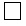 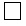 С46Н57СlN3O60,11395-(2,4-ди-трет-амилфенокси)бутироиламин]анилид2-Хлор-5-[ триметилсірке қышқылы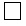 С31H47ClN2О20,113967-Хлор-2,3-дигидро-3-гидрокси-5-фенил-1Н-1,4-бензодиазе-пин-2-он607-75-1С15Н11СlN2O20,0113977-Хлор-1,3-дигидро-1-метил-5-фенил-2 Н-1,4бензодиазепин-2-он (сибазон)439-14-5C16H13ClNО20,00213982-Хлор-N-(2,6-диметилфенил)ацетамид1 131-01-7С10Н12ClNО0,02513993-Хлордифениламин-6-карбон қышқылы10049-04-4СlO20,021400N-ХлоркарбонилиминодибензилС15Н12СlNО0,151401N-Хлоркарбонил-2,2'-иминостильбенС29Н22СlNО0,1514023-Хлор-4-метиланилин95-74-9С7H8СlN0,011403Хлорметилбензол100-44-7С7Н7Сl0,0514042-Хлор-10-метил-3,4-диазофеноксазинС13Н8СlN5O0,011405Хлорметоксиметан107-30-2С2Н5СlO0,021406(1' S-транс)-7-Хлор-2,4,6-триметокси 6'-метилспиро [бензофуран-2(3Н),-1'-[2]циклогексен]-3,4'-дион (гризеофульвин; гризин; фульвицин)126-07-8С17Н17СlО60,00414072-Хлор-5-нитроанилин6283-25-6С6Н5СlN2O20,00214082-Хлор-4-нитротолуол121-86-8С7Н6СlNO20,0051409Хлорпарафины ХП-400, ХП-11000,114105-Хлорпентан-2-он5891-21-4С5Н9СlO0,021411Оңай қайнатылатын хлорпиколиндер (үш- пентахлорпиколин-дердің қоспасы)0,0214122-Хлорпропан75-29-6С3Н7Сl0,0514132-Хлорпропан қышқылы598-78-7С3Н5СlO20,031414Хлорсульфон қышқылы (тұз қышқылы бойынша)7790-94-5СlНО3S0,214152-Хлортолуол95-49-8С7Н7Сl0,0214163-Хлортолуол108-41-8С7Н7Сl0,0114174-Хлортолуол106-43-4С7Н7Сl0,0114181'S-транс-7-Хлор-2',4,6-триметокси-6'-метилспиро[бензофуран-2(3Н), [2]циклогексен]-3,4'-дион126-07-8С17Н17СlO60,0021419Хлорсірке қышқылы79-11-8С2Н3СlO20,0214203-Хлор-N-(фенилметил)пропанамид501-68-8С10Н12СlNО0,0214212-Хлорфенол95-57-8С6Н5СlO0,0214223-Хлорфенол108-43-0С6Н5СlO0,0114235-Хлор-N-(2-хлор-4-нитрофенил)-2-гидроксибензамид50-65-7С13Н8Сl2N2O40,011425Хлорциан506-77-4ССlN0,00314262-Хлорэтилфосфон қышқылының бис(2-дихлорэтилді эфирі)С6Н12Сl3О3Р0,0114272-Хлорэтанол107-07-3С2Н5СlO0,011428Холест-5-ен-3-ол-)-бензоат?(3604-32-0С34H50O20,031429Холестерин және оның қосындылары (хлорид, валерат, пеларгонат)0,011430Үшвалентті хромдар қосындылары (Сr3+-ға қайта есептегенде) 0,011431Цезии йодиді ( цезийге қайта есептегенде)7789-17-5CsI0,0051432Целлюлаза9012-54-80,031433Церий және оның бейорганикалық қосындылары(диоксид; полирит; фотопол) /церийге қайта есептегенде/ 0,061434С Цефалоспорині (мырыш тұзы)0,0051435Цефалотин (натрий тұзы)58-71-9С16Н15N2NаО6S20,0051436Цианкобаламин68-19-9С63Н88СоN14О14Р0,000021437Циклобутилиденциклобутан6708-14-1С8Н120,071438Циклогекса-2,5-диен-1,4-диона диоксим105-11-3С6Н6N2O20,0314391,3-Циклогександиона фенилгидразонС12Н16N2O20,031440Циклогексан-1,2-диона 4-циклогексилфенилгидразонС18Н27N2O20,114414-Циклогексиланилин сульфатыС12Н17N · 1/2Н2O4S0,0251442Циклогексилбензол827-52-1С12Н160,011443-(N,N-дибензиламино)-этил-3,4-дигидкар-базол-1-(2Н)-он?6-Циклогексил-9-С34Н37N2O0,114446-Циклогексил-3,4-дигидрокарбазол-1-(2Н)-онС18Н20NО0,114453-Циклогексил-6,7-дигидро-1Н-циклопента-пиримидин-2,4-(3Н,5Н)-дион2164-08-1С13Н18N2O20,0114462-Циклогексилкарбонил-1,3,4,6,7,11-гексагидро-2Н-пиразино-(2,1-а) изохинолин0,021447Циклогексилнитрат2108-66-9С6Н11NО30,081448-фенил-1-пиперидинопропанол,я-Циклогексил-я гидрохлориді52-49-3С20Н31NО СlН0,0021449Циклогексилэтен695-12-5C8H140,031450-Циклодекстрин?7585-39-9С42Н70O3S0,11451ЦиклопентадиенС5Н60,051452Циклопентан287-92-3С5Н100,11453Циклопентен142-29-0С5Н80,114541-Циклопропил-6-фтор-1,4-дигидро-4-оксо-(1-пиперазинил)-3-хинолинкарбоновой кислоты гидрохлорид моногидрат85721-33-1С17Н18FN3О30,0114551-Циклопропил-6-фтор-1,4-дигидро-4-оксо-7-(4-этил-1-пипера-зинил)-3-хинолинкарбон қышқылы93106-60-6С19Н22FN3О30,0081456Мырыш дихлориді (мырышқа қайта есептегенде) 7646-85-7Сl2Zn0,0051457Мырыш метионаты (мырышқа қайта есептегенде)С10H20N2O4S2Sn0,0051458Мырыш октадеканоаты (мырышқа қайта есептегенде)557-05-1С36Н70O4Zn0,0051459Мырыш сульфиді (мырышқа қайта есептегенде)1314-48-3SZn0,011460Мырыш фосфаты (бір орын басушы) (мырышқа қайта есептегенде)7779-90-0Н4O8Р2Zn30,0051461L-Цистеин52-90-4C3H7NO2S0,051462L-Цистин56-89-3С6Н12N2O4S20,051463Қымыз қышқылының амоний тұзы14258-49-2С2Н4N2O40,031464Эмульсол (құрамы: су - 97,6%; натрий нитриті - 0,2%; кальсиленген сода - 0,2%, минералды май -2%)0,0514652,3-Эпоксипропил-2-метилпроп-2-еноат106-91-2С7Н10О30,051466Эргокальциферол50-14-6С28Н44O0,11467Эргокальциферол 3,5-динитробензоатС28Н44O

С7Н4N2O60,011468Эрготамин тартраты379-79-3С33Н35N2O3 1/2С4Н6О60,011469,22Е)-Эрго-5,7,22-триен-3-ол?(357-87-4C28H44O0,11470Эскорец 1102 (шайыр тозаңы)0,114711,2-Этандикарбон қышқылы дициклогексил эфирі965-40-2С16Н26O40,11472Этандий қышқылы144-62-7С2Н2O40,0151473Этан-1,2-диол107-21-1С2Н6O21,014745-Этенилбицикло[2,2,1] гепт-2-ен3048-64-4С9Н120,0114752-Этенилпиридин100-69-6С7Н7N0,0114762-Этенилтолуол611-15-4С9Н100,0141477Этенилтриметилсилан754-05-2С5Н12Si0,011478Этенилтриметоксисилан2768-02-7С5Н12O3Si0,11479Этенилтрихлорсилан75-94-5С2Н3Сl3Si0,051480Этенилтриэтоксисилан78-08-0С8Н18О3Si0,114811-Этенилциклогексен2622-21-1C8H120,0314823-Этенилциклогексен766-03-1С8Н120,031483Этенилэтилбензол28106-30-1С10Н120.01514842-Этил-1-адамантилметиламин60196-90-9С13H23N0,0114855-Этил-5-(2-амил)-2- натрий тиобарбитураты натрий карбонатыменС11H17NNаО2S

СNа2О30,011486Этил-4-аминобензоат94-09-7С9Н11NО20,011487Этилацетоацетат141-97-9С6Н10О311488Этилбутаноат105-54-4С6Н12O20,051489S –Этилгексагидро-1Н-азепин-1-тиокарбонат2212-67-1С9Н17NОS0,0114902- Натрий -этилгексаноаты19766-89-3С8Н15NaО20,0514912-Этилгексеналь26266-68-2С8H14O0,0514922-Этилгексилацетаты103-09-3C10Н20O20,114932-Этил-3-гидрокси-6-метилпиридин2364-75-2С8Н11NО0,031494Этил-6,7-дифтор-1,4-дигидро-4-оксо-3-хинолинкарбонаты121873-01-6С12Н9F2NО30,0114951-Этил-6,7-дифтор-1,4-дигидро-4-оксо-3-хинолинкарбон қышқылы70032-25-6С12Н9F2NО30,0114961-Этил-6,7-дифтор-1,4-дигидро-4-оксо-3-хинолинкарбон қышқылы этилді эфирі100505-08-6С14Н13F2NO30,011497ЭтилдихлорсиланС2Н6Сl2Si0,011498O-Этилдихлортиофосфаты1498-64-2С2Н5Cl2OРS0,011499O-Этил-O-(2,4-дихлорфенил)хлортиофосфатыС6Н8Сl3O2РS0,021500.Этил-[10-[3-(диэтиламино ]-1-оксопропил]-10Н-феноти-азин-2-ил] карбаматы3341-4-33-4С22Н27N3О3S0,011501Этиленкарбонаты94-49-1С3Н4О30,11502N,N'-Этиленбис(дитиокарбамин қышқылының мырыш тұзы, 1Н-бензимидзол-2-ил-карбамин қышқылының метил эфирімен болатын қоспа 52080-82-7С13Н15N5O2S2Zn0,011503Этилендиамин107-15-3С2Н8N20,031504цис-1,2-Этилендикарбон қышқылы110-16-7С4Н4O40,0115055-Этилиденбицикло[2.2.1] гепт-2-ен16219-75-3С9Н120,011506Этил-(4-йодфенил)ундеканоаты5933-75-5С19Н29IO20,0051507N-Этилморфолин100-74-3С6Н13NО0,051508Этил-[10-[3-(4-морфолинил)-1-оксопропил)-10Н-феноти-азин-2-ил] карбамат гидрохлориді29560-58-5С22Н25N3O4S

СlН0,021509Этилпиридин-4-карбоксилаты1570-45-2С8Н9NO20,021510Этилпропионат105-37-3С5Н10O20,11511Этил-2,2,2-трихлорацетаты515-84-4С4Н5Cl3О20,021512Этил [(3-фениламино)карбонил]окси]фенил] карбаматы13684-56-5С16Н16N2O30,0115135-Этил-5-фенил-2,4,6(1Н,3Н,5Н)пиримидинтрион50-06-6С12Н12N2О30,00515142[(Этилфенил)фенилацетил]индан-1,3-дион110882-80-9С25Н19O30,00021515Этилформиат109-94-4С3Н6O20,0215161-Этил-6-фтор-7-(4-метилпиперазинил)-1,4-дигидро-4-оксо-3-хинолинкарбон қышқылы70458-92-3С17Н20FN3O30,011517Этилхлорацетаты105-35-1C4H8ClNO0,011518Этилцианоацетаты105-56-6С5Н7NO20,021519Этин74-86-2C2H21,515204-Этоксианилин156-43-4С8Н11NО0,00615212-Этокси-6,9-диаминоакридин лактаты1837-57-6С18Н21N3O40,021522С13-С17 қайта өндірілген спирттердің этоксилаттары 0,021523С12-С15 бір рет өндірілген спирттердің этоксилаттары (оксосинтез және гидроксидат спирттерінен) 0,021524N-(4-Этоксифенилацетамиді)62-44-2С10Н13NO20,0115253-Этоксифенол621-34-1С8Н10О20,00515262-Этоксиэтанол110-80-5С4Н10O20,715272-Этоксиэтилацетаты817-95-8С6Н12O31,015285-Этокси-2-этилтиобензимидазол гидрохлоридіС11Н14N2OS0,00415292-(2-Этоксиэтокси)этанол111-90-0С4Н14O31,51530Эуфиллин(80% теофиллин және 20% 1,2-этилендиамин қоспасы) 0,0151531Шектелген көмірсутегілердің С1-С5 қоспасы 50мг/м31532Шектелген көмірсутегілердің С6-С10 қоспасы 30мг/м31533Ильменитеттің шоғырлануы(аэрозоль) TiO2 (51,2-64,7%), FeO (19,6–35,2), SiO2 (1,5-2,0%), Al2O3 (0,38-2,7%), Pb (0,09-0,9%)0,11534Ильменитет тозаңыTiO2 (41,8%), FeO (20,0%), SiO2 (13,0%), Al2O3 (2,9%), MgO (1,0%), (Pb (0,09-0,9%) 0,11535Карналлит (аэрозоль)MgCl2 (47,1%), KCl (38,4%), NaCl (8,8%), MgO (1,5%), CaCl2 (0,25%)0,0751536Титандық шлак (аэрозоль)TiO2 (85,0%), FeO (7,0%), SiO2 (2,4,0%), Al2O3 (2,2%), MnO (1,0%)0.41537Пайдаланылған электролит аэрозолі KCl (71,0%), MgCl2 (8,0%), NaCl (20,0%), MgO (0,3%),CaCl2 (0,17%)0,041538Витамицин А (пирилдипирил мететенінің туындысы)С25Н3О31,01539Шектелген көмірсутегінің қоспасы С1 - С550,01540Шектелген көмірсутегінің қоспасыС6 - С1030,0Р/сЖыл кездеріЖұмыс дәрежесіТемпературасы, 0СТемпературасы, 0СТемпературасы, 0СТемпературасы, 0СТемпературасы, 0ССалыстырмалы ылғалдылығыСалыстырмалы ылғалдылығыҚозғалыс жылдамдығы, м/сҚозғалыс жылдамдығы, м/сР/сЖыл кездеріЖұмыс дәрежесіТиімдіРұқсат етілгенРұқсат етілгенРұқсат етілгенРұқсат етілгенТиімдіРұқсат етілгенТиімді, көп емесРұқсат етілгенР/сЖыл кездеріЖұмыс дәрежесіТиімдіЖоғарғы шегіЖоғарғы шегіТөменгі шегіТөменгі шегіТиімдіҰнемгі және уақытша жұмыс орындарында, көп емесТиімді, көп емесҰнемгі және уақытша жұмыс орындарында*Р/сЖыл кездеріЖұмыс дәрежесіТиімдіЖұмыс орындарындаЖұмыс орындарындаЖұмыс орындарындаЖұмыс орындарындаТиімдіҰнемгі және уақытша жұмыс орындарында, көп емесТиімді, көп емесҰнемгі және уақытша жұмыс орындарында*Р/сЖыл кездеріЖұмыс дәрежесіТиімдіұнемгіуақытшаұнемгіУақытшаТиімдіҰнемгі және уақытша жұмыс орындарында, көп емесТиімді, көп емесҰнемгі және уақытша жұмыс орындарында*123456789101112Жылдың суық кезеңіЖеңіл –1а22-242526211840-60750,10,1көп емесЖылдың суық кезеңіЖеңіл – 1б21-232425201740-60750,10,2 көп емесЖылдың суық кезеңіОрташа ауырлығы –II a18-202324171540-60750,20,3 көп емесЖылдың суық кезеңіОрташа ауырлығы – IIб17-192123151340-60750,20,4 көп емесЖылдың суық кезеңіАуыр -III16-181920131240-60750,30,5 көп емесЖылдың жылы кезеңіЖеңіл –1а23-252830222040-6055 - 28 0С -та0,10,1-0,2Жылдың жылы кезеңіЖеңіл – 1б22-242830211940-6060 – 27 0С-та0,20,1-0,3Жылдың жылы кезеңіОрташа ауырлығы –II a21-232729181740-6065 – 26 0С-та0,30,2-0,4Жылдың жылы кезеңіОрташа ауырлығы –II б20-222729161540-6070 – 25 0С-та0,30,2-0,5Жылдың жылы кезеңіАуыр -III18-202628151340-6075 – 24 0С және төмен0,40,2-0,6Р/сБөлмелердің ауданы, м2Өлшеу учаскелер саны1231100 дейін42101-40083400 асаУчаскелер саны олардың арағашықтарымен анықталады, ол 10 м аспауы тиісР/сЖұмыс категориясыОЖӘ-индексі (ҮС)1231Iа26,42Iб25,83IIа25,14IIб23,95III21,8Р/сЖұмыс орындағы ауа температурасы, 0СБолу уақыты, көп емес, жұмыс категориясы, сағатБолу уақыты, көп емес, жұмыс категориясы, сағатБолу уақыты, көп емес, жұмыс категориясы, сағатР/сЖұмыс орындағы ауа температурасы, 0СIа-IбIIа-IIбIII12345132,51--232,02--331,52,51-431,032-530,542,516-30,0532729,55,542,5829,0653928,575,541028,08651127,5-75,51227,0-861326,5--71426,0--8№Жұмыс орындағы ауа температурасы, 0СБолу уақыты, көп емес, жұмыс категориясы, сағатБолу уақыты, көп емес, жұмыс категориясы, сағатБолу уақыты, көп емес, жұмыс категориясы, сағатБолу уақыты, көп емес, жұмыс категориясы, сағатБолу уақыты, көп емес, жұмыс категориясы, сағат№Жұмыс орындағы ауа температурасы, 0СIаIбIIаIIбIII123456716----127----238---1349---24510--135611--246712-1357813124689142357-10153468-1116457--1217568--131867---141978---15208----Р/сЕңбек қызметінің түрі, жұмыс орныОрта геометриялық жиіліктегі, Гц, октавтық жолақтардағы дыбыс қысымының деңгейлері, дБ,Орта геометриялық жиіліктегі, Гц, октавтық жолақтардағы дыбыс қысымының деңгейлері, дБ,Орта геометриялық жиіліктегі, Гц, октавтық жолақтардағы дыбыс қысымының деңгейлері, дБ,Орта геометриялық жиіліктегі, Гц, октавтық жолақтардағы дыбыс қысымының деңгейлері, дБ,Орта геометриялық жиіліктегі, Гц, октавтық жолақтардағы дыбыс қысымының деңгейлері, дБ,Орта геометриялық жиіліктегі, Гц, октавтық жолақтардағы дыбыс қысымының деңгейлері, дБ,Орта геометриялық жиіліктегі, Гц, октавтық жолақтардағы дыбыс қысымының деңгейлері, дБ,Орта геометриялық жиіліктегі, Гц, октавтық жолақтардағы дыбыс қысымының деңгейлері, дБ,Орта геометриялық жиіліктегі, Гц, октавтық жолақтардағы дыбыс қысымының деңгейлері, дБ,Дыбыс және эквиваленттік деңгейлер31,5631252505001000200040008000дыбыс ( дБА)1234567891011121Шығармашылық қызмет, жоғарғы талаптар қойылатын басшылық жұмыс бөлмелері, ғылыми қызмет, конструкциялау мен жобалау, программдау, оқыту, дәрігерлік қызмет. Дирекция, жобалық-конструкторлық бюролардың, есептеушілер, есептеу машиналардың программистері, мәліметтерді өңдеу мен теоретикалық жұмыстар үшін зертханалар, здравпунктердегі ауруларды қабылдау бөлмелердегі жұмыс орындары867161544945424038502Сосредооченнсоти талап ететін жоғарыквалификациялық жұмыс, әкімшілік-басқармалық қызмет, зертханалардағы өлшеулер мен аналитикалық жұмыс, цехтік басқарма аппараты бөлмелерінің жұмыс орындары, конторлық бөлмелердегі жұмыс бөлімшелері, зерханаларда937970685855525249603Жиі нұсқама мен акустика сигналдарын алумен байланысты жұмыс; үнемі слуховой бақылауды талап ететін жұмыс; нұсқамасымен бірге нақты график бойынша операторлық жұмыс; диспетҒчерлік жұмыс. Диспетчерлік қызмет бөлмелердегі, телефон арқылы сөйлетін, бақылау мен дистанциондық басқару бөлмелер мен кабинеттердегі жұмыс орындар; машиножазбалық бюросы, нақты жинақтыру учаскелерінде, телефондық және телеграфтық бекеттерде, мастерлердің бөлмелерінде, есептеу машиналармен ақпараттарды өңдеу залдарында968374686360575554654Қадала қарауды талап ететін жұмыс; өндірістік циклдарды бақылау және дистанциондық басқару процесстеріне жоғарғы талап қойылатын жұмыс. Телефон арқылы сөзсіз байланыс, бақылау және дистанциондық басқару кабиналардағы пультерінің жұмыс орындары, шулы жабдықтары бар зертхана бөлмелерінде, есептеу машиналарының шулы агрегаттарын орналастыру үшін бөлмелерде1039183777370686664755Өндірістік бөлмелер мен кәсіпорындардың аумағындағы ұнемгі жұмыс орындардағы барлық түрдегі жұмыстарды орындау (1-4 т.т. көрсетілген және соларға ұқсастан басқалары) 107958782787573716980Теміржол көлігіндегі Подвижной составТеміржол көлігіндегі Подвижной составТеміржол көлігіндегі Подвижной составТеміржол көлігіндегі Подвижной составТеміржол көлігіндегі Подвижной составТеміржол көлігіндегі Подвижной составТеміржол көлігіндегі Подвижной составТеміржол көлігіндегі Подвижной составТеміржол көлігіндегі Подвижной составТеміржол көлігіндегі Подвижной составТеміржол көлігіндегі Подвижной составТеміржол көлігіндегі Подвижной состав6Тепловоз машинисінің, электровоз, метрополитен поездері, дизель-поездердің және автоморис кабинкаларының жұмыс орындары1079587827875737169807Жылдам және қала жанындағы электрпоездер кабинкалардағы жұмыс орындар1039183777370686664758Алыс сапардағы поезінің вагон қызметшілері үшін бөлмелері, қызмет бөлмелері, рефрижираторлық секциялар, вагон –электростанциясы, багаж және пошта бөлімшелер үшін демалыс бөлмелері937970635855525049609Багаждық, пошталық вагондардың, мейрамхана-вагондардың қызметтік бөлмелерде100877972686563615970Теңіз, өзен, балық аулау кәсібі және басқа да кемелерТеңіз, өзен, балық аулау кәсібі және басқа да кемелерТеңіз, өзен, балық аулау кәсібі және басқа да кемелерТеңіз, өзен, балық аулау кәсібі және басқа да кемелерТеңіз, өзен, балық аулау кәсібі және басқа да кемелерТеңіз, өзен, балық аулау кәсібі және басқа да кемелерТеңіз, өзен, балық аулау кәсібі және басқа да кемелерТеңіз, өзен, балық аулау кәсібі және басқа да кемелерТеңіз, өзен, балық аулау кәсібі және басқа да кемелерТеңіз, өзен, балық аулау кәсібі және басқа да кемелерТеңіз, өзен, балық аулау кәсібі және басқа да кемелерТеңіз, өзен, балық аулау кәсібі және басқа да кемелер10Кемелердің, үнемгі вахтада, энергетикалық бөлімнің бөлмелеріндегі жұмыс аумағы (энергияны өндіретін және әр түрлі жүйелер мен құрылғылардың жұмысын қамтамасыз ететін, бас энергетикалық құрылғы, қазандықтыр, қозғалтқыштар мен механизмдер орнатылған бөлмелерде)10795878278757371698011Кемелердің (шудан оңшаланған) орталық басқару бекеттерінің (ОББ) жұмыс аумағы, бақылау аспаптары орнатылған, энергетикалық бөлімнен шығарылған бөлмелерде, индикация құралдары, бас энергетикалық құрылғы мен қосымша механизмдердің басқару органдары9683746863605755546512Кемелердің (рульдік, штурмандық, багермейстерлік рубкалар, радиорубкалар және басқа) қызметтік бөлмелеріндегі жұмыс аумақтары 8975665954504745445513Балық кәсіптегі кемелердің өндірістік-технологиялық бөлмелері (балық аулау кәсібінің өңдеу бөлмелері, теңіз өнімдерін және басқалар)107958782787573716980Автобустар, жүк, жеңіл және арнай көліктерАвтобустар, жүк, жеңіл және арнай көліктерАвтобустар, жүк, жеңіл және арнай көліктерАвтобустар, жүк, жеңіл және арнай көліктерАвтобустар, жүк, жеңіл және арнай көліктерАвтобустар, жүк, жеңіл және арнай көліктерАвтобустар, жүк, жеңіл және арнай көліктерАвтобустар, жүк, жеңіл және арнай көліктерАвтобустар, жүк, жеңіл және арнай көліктерАвтобустар, жүк, жеңіл және арнай көліктерАвтобустар, жүк, жеңіл және арнай көліктерАвтобустар, жүк, жеңіл және арнай көліктер14Жүк таситын көліктердің жұргізушілері мен қызмет көрсететін персоналдың жұмыс орындары10087797268656361597015Жеңіл көлік пен автобустардың жұргізушілері мен қызмет көрсететін персонал (жолаушылар) жұмыс орындары93797063585552504960Ауылшаруашылық машиналар мен құралдар, жол-құрылыс, мелиоративтік және басқалар да, ұқсас машина түрлеріАуылшаруашылық машиналар мен құралдар, жол-құрылыс, мелиоративтік және басқалар да, ұқсас машина түрлеріАуылшаруашылық машиналар мен құралдар, жол-құрылыс, мелиоративтік және басқалар да, ұқсас машина түрлеріАуылшаруашылық машиналар мен құралдар, жол-құрылыс, мелиоративтік және басқалар да, ұқсас машина түрлеріАуылшаруашылық машиналар мен құралдар, жол-құрылыс, мелиоративтік және басқалар да, ұқсас машина түрлеріАуылшаруашылық машиналар мен құралдар, жол-құрылыс, мелиоративтік және басқалар да, ұқсас машина түрлеріАуылшаруашылық машиналар мен құралдар, жол-құрылыс, мелиоративтік және басқалар да, ұқсас машина түрлеріАуылшаруашылық машиналар мен құралдар, жол-құрылыс, мелиоративтік және басқалар да, ұқсас машина түрлеріАуылшаруашылық машиналар мен құралдар, жол-құрылыс, мелиоративтік және басқалар да, ұқсас машина түрлеріАуылшаруашылық машиналар мен құралдар, жол-құрылыс, мелиоративтік және басқалар да, ұқсас машина түрлеріАуылшаруашылық машиналар мен құралдар, жол-құрылыс, мелиоративтік және басқалар да, ұқсас машина түрлеріАуылшаруашылық машиналар мен құралдар, жол-құрылыс, мелиоративтік және басқалар да, ұқсас машина түрлері16Тракторларды, өзі жұретін шасси, прицептік және навестік ауылшаруашылық машиндердің, жол-құрылыс және тағы да басқа ұқсас машиналардың жұргізушілер мен қызмет көрсететін персоналдың жұмыс орындары107958782787573716980Жолаушы және транспорттық ұшақтар мен тікұшақтарЖолаушы және транспорттық ұшақтар мен тікұшақтарЖолаушы және транспорттық ұшақтар мен тікұшақтарЖолаушы және транспорттық ұшақтар мен тікұшақтарЖолаушы және транспорттық ұшақтар мен тікұшақтарЖолаушы және транспорттық ұшақтар мен тікұшақтарЖолаушы және транспорттық ұшақтар мен тікұшақтарЖолаушы және транспорттық ұшақтар мен тікұшақтарЖолаушы және транспорттық ұшақтар мен тікұшақтарЖолаушы және транспорттық ұшақтар мен тікұшақтарЖолаушы және транспорттық ұшақтар мен тікұшақтарЖолаушы және транспорттық ұшақтар мен тікұшақтар17Ұшақтар мен тікұшақтардағы кабиналар мен салондарындағы жұмыс орындар:

рұқсат етілген

оптималдық10796958387748268786375607357715569548065Ескерту: Еңбек қызулығы мен ауырлығын есепке алып, кейбір бөлек еңбек қызметтеріне салалық құжаттарда осыдан қатаң нормаларды орнатуға рұқсат беріледі.Ескерту: Еңбек қызулығы мен ауырлығын есепке алып, кейбір бөлек еңбек қызметтеріне салалық құжаттарда осыдан қатаң нормаларды орнатуға рұқсат беріледі.Ескерту: Еңбек қызулығы мен ауырлығын есепке алып, кейбір бөлек еңбек қызметтеріне салалық құжаттарда осыдан қатаң нормаларды орнатуға рұқсат беріледі.Ескерту: Еңбек қызулығы мен ауырлығын есепке алып, кейбір бөлек еңбек қызметтеріне салалық құжаттарда осыдан қатаң нормаларды орнатуға рұқсат беріледі.Ескерту: Еңбек қызулығы мен ауырлығын есепке алып, кейбір бөлек еңбек қызметтеріне салалық құжаттарда осыдан қатаң нормаларды орнатуға рұқсат беріледі.Ескерту: Еңбек қызулығы мен ауырлығын есепке алып, кейбір бөлек еңбек қызметтеріне салалық құжаттарда осыдан қатаң нормаларды орнатуға рұқсат беріледі.Ескерту: Еңбек қызулығы мен ауырлығын есепке алып, кейбір бөлек еңбек қызметтеріне салалық құжаттарда осыдан қатаң нормаларды орнатуға рұқсат беріледі.Ескерту: Еңбек қызулығы мен ауырлығын есепке алып, кейбір бөлек еңбек қызметтеріне салалық құжаттарда осыдан қатаң нормаларды орнатуға рұқсат беріледі.Ескерту: Еңбек қызулығы мен ауырлығын есепке алып, кейбір бөлек еңбек қызметтеріне салалық құжаттарда осыдан қатаң нормаларды орнатуға рұқсат беріледі.Ескерту: Еңбек қызулығы мен ауырлығын есепке алып, кейбір бөлек еңбек қызметтеріне салалық құжаттарда осыдан қатаң нормаларды орнатуға рұқсат беріледі.Ескерту: Еңбек қызулығы мен ауырлығын есепке алып, кейбір бөлек еңбек қызметтеріне салалық құжаттарда осыдан қатаң нормаларды орнатуға рұқсат беріледі.Ескерту: Еңбек қызулығы мен ауырлығын есепке алып, кейбір бөлек еңбек қызметтеріне салалық құжаттарда осыдан қатаң нормаларды орнатуға рұқсат беріледі.Р/сТ, мин11224488161631,531,56363Р/сТ, минМ.с.-2дБМ.с.-2дБМ.с.-2дБМ.с.-2дБМ.с.-2дБМ.с.-2дБМ.с.-2дБ123456789101112131415161304,41333,21302,31272,41284,51339,013918,01452354,11322,91292,11262,21274,21328,313913,61443403,81322,71292,01262,11263,91327,813815,61444453,61312,61381,91252,01263,71317,413714,71435503,41312,41281,81251,91253,51317,013713,91436553,21302,31271,71241,81253,31306,613613,31427603,11302,21271,51231,71243,21306,413612,71428902,51281,81251,31221,41232,61285,213410,414191202,21271,61241,11211,21222,31274,51339,0139101502,01261,41231,01201,11212,01264,01328,1138111801,81251,31220,91191,01201,81253,71317,3137122101,71241,21220,91190,91191,71253,41316,8137132401,61241,11210,81180,81181,61243,21306,4136142701,51231,11210,81180,81181,51243,01306,0136153001,41231,01200,71171181,41232,81295,7135163301,31221,01200,71170,71171,41232,71295,4135173601,31220,91190,61160,71171,31222,61285,2134183901,21220,91190,61160,71171,31222,51285,0134194201,21220,81180,61160,61161,21212,41284,8134204501,121210,81180,581150,61161,21212,31274,6133214801,121210,791180,571150,61161,131212,251274,5133Р/сТ,минОктавтық жолақтардағы жиіліктік нормативтік мағыналары (дірілжылдамдату)Октавтық жолақтардағы жиіліктік нормативтік мағыналары (дірілжылдамдату)Октавтық жолақтардағы жиіліктік нормативтік мағыналары (дірілжылдамдату)Октавтық жолақтардағы жиіліктік нормативтік мағыналары (дірілжылдамдату)Октавтық жолақтардағы жиіліктік нормативтік мағыналары (дірілжылдамдату)Октавтық жолақтардағы жиіліктік нормативтік мағыналары (дірілжылдамдату)Октавтық жолақтардағы жиіліктік нормативтік мағыналары (дірілжылдамдату)Октавтық жолақтардағы жиіліктік нормативтік мағыналары (дірілжылдамдату)Октавтық жолақтардағы жиіліктік нормативтік мағыналары (дірілжылдамдату)Октавтық жолақтардағы жиіліктік нормативтік мағыналары (дірілжылдамдату)Октавтық жолақтардағы жиіліктік нормативтік мағыналары (дірілжылдамдату)Октавтық жолақтардағы жиіліктік нормативтік мағыналары (дірілжылдамдату)Октавтық жолақтардағы жиіліктік нормативтік мағыналары (дірілжылдамдату)Октавтық жолақтардағы жиіліктік нормативтік мағыналары (дірілжылдамдату)Р/сТ,мин11224488161631,531,56363Р/сТ,минМ.с.-2дБМ.с.-2дБМ.с.-2дБМ.с.-2дБМ.с.-2дБМ.с.-2дБМ.с.-2дБ123456789101112131415161301,561241,681243,21306,513612,814225,614851,21542351,441231,551243,01296,013611,814123,714747,41543401,351221,461232,81295,613511,114122,214744,31534451,281221,381232,61285,313510,514020,914641,91525501,211221,301222,51285,01349,914019,814639,61526551,151211,241222,41274,81339,414018,914537,81527601,101211,191212,31274,61339,113918,114536,21518900,901190,971201,81253,71317,413714,814329,614991200,781180,841191,61243,21306,413612,814225,6148101500,701170,751181,41232,91295,713511,414122,9147111801,641160,681171,31222,61285,213410,414020,9146122100,591150,641161,21222,41284,81349,714019,4146132400,551150,591151,11212,31274,51339,113918,1145142700,521140,561151,11212,21264,31338,513917,1145153000,491140,531151,01202,01264,11328,113816,2144163300,471130,511141,01202,01263,81327,713815,4144173600,451130,481140,91191,91253,71317,413714,8143183900,431130,471130,91191,81253,61317,113714,2143194200,421120,451130,91191,71253,41316,813713,7142204500,401120,431130,81181,71253,31306,613613,2142214800,391120,421130,81181,621243,21306,413612,8142Р/сТ,минОктавтық жолақтардағы жиіліктік нормативтік мағыналары (дірілжылдамдату)Октавтық жолақтардағы жиіліктік нормативтік мағыналары (дірілжылдамдату)Октавтық жолақтардағы жиіліктік нормативтік мағыналары (дірілжылдамдату)Октавтық жолақтардағы жиіліктік нормативтік мағыналары (дірілжылдамдату)Октавтық жолақтардағы жиіліктік нормативтік мағыналары (дірілжылдамдату)Октавтық жолақтардағы жиіліктік нормативтік мағыналары (дірілжылдамдату)Октавтық жолақтардағы жиіліктік нормативтік мағыналары (дірілжылдамдату)Октавтық жолақтардағы жиіліктік нормативтік мағыналары (дірілжылдамдату)Октавтық жолақтардағы жиіліктік нормативтік мағыналары (дірілжылдамдату)Октавтық жолақтардағы жиіліктік нормативтік мағыналары (дірілжылдамдату)Октавтық жолақтардағы жиіліктік нормативтік мағыналары (дірілжылдамдату)Октавтық жолақтардағы жиіліктік нормативтік мағыналары (дірілжылдамдату)Р/сТ,мин224488161631,531,56363Р/сТ,минМ.с.-2дБМ.с.-2дБМ.с.-2дБМ.с.-2дБМ.с.-2дБМ.с.-2дБ12345678910111213141301,61241,141211,21222,281274,521339,01392351,481231,051201,111212,111264,181328,321393401,391230,991201,041201,971263,911327,791384451,311220,931190,931201,861253,661317,361375501,241220,881190,931191,771253,501316,971376551,181210,841100,891191,681243,341306,641367601,131210,811180,851181,611243,201306,361368900,921200,661160,691171,321222,611285,2013491200,801180,571150,601161,141212,261274,50133101500,721170,511140,541151,021202,021264,03132111800,651160,471130,491140,931191,841253,67131122100,601160,431130,451130,861191,711253,40131132400,571150,401120,421120,811181,601243,18130142700,531150,381120,401120,761181,511243,00130153000,511140,361110,381120,721171,431232,85129163300,481140,341110,361110,691171,361232,71129173600,461130,331100,351110,661161,301222,60128183900,441130,321100,331100,631161,251222,50128194200,431130,301100,321100,611161,211222,40128204500,411120,291090,311100,591151,161212,32127214800,401120,2851090,301100,571151,131212,25127Р/сТ,минОктавтық жолақтардағы жиіліктік нормативтік мағыналары (дірілжылдамдату)Октавтық жолақтардағы жиіліктік нормативтік мағыналары (дірілжылдамдату)Октавтық жолақтардағы жиіліктік нормативтік мағыналары (дірілжылдамдату)Октавтық жолақтардағы жиіліктік нормативтік мағыналары (дірілжылдамдату)Октавтық жолақтардағы жиіліктік нормативтік мағыналары (дірілжылдамдату)Октавтық жолақтардағы жиіліктік нормативтік мағыналары (дірілжылдамдату)Октавтық жолақтардағы жиіліктік нормативтік мағыналары (дірілжылдамдату)Октавтық жолақтардағы жиіліктік нормативтік мағыналары (дірілжылдамдату)Октавтық жолақтардағы жиіліктік нормативтік мағыналары (дірілжылдамдату)Октавтық жолақтардағы жиіліктік нормативтік мағыналары (дірілжылдамдату)Октавтық жолақтардағы жиіліктік нормативтік мағыналары (дірілжылдамдату)Октавтық жолақтардағы жиіліктік нормативтік мағыналары (дірілжылдамдату)Р/сТ,мин224488161631,531,56363Р/сТ,минМ.с.-2дБМ.с.-2дБМ.с.-2дБМ.с.-2дБМ.с.-2дБМ.с.-2дБ12345678910111213141300,561150,41120,441130,81181,61243,21302350,521140,371110,411120,741171,481233,01213400,481140,351110,381120,691171,391232,81294450,461130,331100,361110,651162,311222,621285500,431130,311100,341110,621161,241212,481286550,411120,291090,321100,591151,181212,361287600,401120,281090,311100,571151,131212,361278900,321100,231070,251090,461130,921191,8512591200,281090,201060,221070,401120,801181,60124101500,251080,181050,201060,361110,721171,43123111800,231070,161040,181050,331110,651161,30122122100,211060,151030,171040,301100,651161,21121132400,201060,141030,161040,281090,601151,13121142700,191050,131020,151040,271090,571151,07121153000,181050,131020,141030,251080,531141,01120163300,171040,121010,131020,241080,511140,96120173600,161040,121010,131020,231070,481130,92119183900,161040,111010,121010,221070,461130,89119194200,151040,111010,121010,211060,441130,85119204500,1441030,101000,1131010,211060,411120,82118214800,141030,101000,111010,201060,401120,80118Р/сТ,минОктавтық жолақтардағы жиіліктік нормативтік мағыналары (дірілжылдамдату)Октавтық жолақтардағы жиіліктік нормативтік мағыналары (дірілжылдамдату)Октавтық жолақтардағы жиіліктік нормативтік мағыналары (дірілжылдамдату)Октавтық жолақтардағы жиіліктік нормативтік мағыналары (дірілжылдамдату)Октавтық жолақтардағы жиіліктік нормативтік мағыналары (дірілжылдамдату)Октавтық жолақтардағы жиіліктік нормативтік мағыналары (дірілжылдамдату)Октавтық жолақтардағы жиіліктік нормативтік мағыналары (дірілжылдамдату)Октавтық жолақтардағы жиіліктік нормативтік мағыналары (дірілжылдамдату)Октавтық жолақтардағы жиіліктік нормативтік мағыналары (дірілжылдамдату)Октавтық жолақтардағы жиіліктік нормативтік мағыналары (дірілжылдамдату)Октавтық жолақтардағы жиіліктік нормативтік мағыналары (дірілжылдамдату)Октавтық жолақтардағы жиіліктік нормативтік мағыналары (дірілжылдамдату)Р/сТ,мин224488161631,531,56363Р/сТ,минМ.с.-2дБМ.с.-2дБМ.с.-2дБМ.с.-2дБМ.с.-2дБМ.с.-2дБ12345678910111213141300,08980,056950,056950,1121010,2241070,4481132350,074970,052940,052940,1041000,2071060,4141123400,069970,048940,048940,0971000,1941060,3881124450,065960,046930,046930,092990,1831050,3661115500,062960,043930,043930,087990,1731050,3471116550,06960,041920,041920,083980,1651040,3311107600,057950,04920,04920,079980,1581040,3171108900,046930,032900,032900,065960,1291020,25910891200,04920,028890,028890,056950,1121010,224107101500,036910,025880,025880,05940,11020,2106111800,033900,023870,023870,046930,091990,183105122100,03900,021860,021860,042920,085990,169104132400,028890,02860,02860,04920,079980,158104142700,027890,019850,019850,037910,074970,149103153000,025880,018850,018850,035910,071970,142103163300,024880,017840,017840,034910,067970,135102173600,023870,016840,016840,032900,065960,129102183900,022870,016840,016840,031900,062960,124101194200,021860,015830,015830,03900,06960,120101204500,021860,014830,014830,029890,058950,115101214800,020860,014830,014830,028890,056950,112101Р/сАйыратын объектінің көлемі, бұр.мин.Жұмыс кезегіне дәл көру жұмыс уақыты, % ЖарықтандыруЖұмыс бет үстіндегі жарқындық кд/м21234511,5 кем60 дейін60 тан 30 дейін30 кем400030002000300 ден 500 дейін21,5 нан 3,0 дейін60 аса60 тан 30 дейін30 дейін200015001000150 ден 300 дейін33,5 нан 5,0 дейін 60 аса 60 тан 30 дейін30 кем1000750500750 ден 150 дейінР/сБөлмелердің мақсатыОрта геометриялық жиіліктегі,Гц, октавтық жолақтардағы, дБ, дыбыс қысымының деңгейлеріОрта геометриялық жиіліктегі,Гц, октавтық жолақтардағы, дБ, дыбыс қысымының деңгейлеріОрта геометриялық жиіліктегі,Гц, октавтық жолақтардағы, дБ, дыбыс қысымының деңгейлеріОрта геометриялық жиіліктегі,Гц, октавтық жолақтардағы, дБ, дыбыс қысымының деңгейлеріДыбыс қысымының жалпы деңгейі,

дБ ЛиинР/сБөлмелердің мақсаты24816Дыбыс қысымының жалпы деңгейі,

дБ Лиин12345671әр түрлі дәрежедегі жұмыстар1009590851002әр түрлі дәрежедегі интеллектуалдық-сезімдік қызулығындағы жұмыстар9590858095Р/сҚауіпсіздік дәрежесіЛастану дәрежесіМикробиологиялық және паразитологиялық көрсеткіштерМикробиологиялық және паразитологиялық көрсеткіштерМикробиологиялық және паразитологиялық көрсеткіштерМикробиологиялық және паразитологиялық көрсеткіштерМикробиологиялық және паразитологиялық көрсеткіштерТермофилдер титрі бойынша топырақтың өзіндік тазартылу көрсеткішіР/сҚауіпсіздік дәрежесіЛастану дәрежесіКоли титріАнаэробтар титрі (Cl. perfringers)1 кг. топырақтағы гельминт тердің жұмыртқалары 0,25 м2 учаске дегі шыбындардың құрт құмырсқа дернәсілдеріХлебниковтың санитариялық саныТермофилдер титрі бойынша топырақтың өзіндік тазартылу көрсеткіші1234567891ҚауіпсізТаза>1,0.>0,1000,98-1,00,01-0,00022Салыстырмалы қауіпсізАз ластанған1,0-0,010,1-0,0011-1010 дейін0,85-0,980,01-0,000023ҚауіптіОрташа ластанған0,01-0,0010,001-0,000111-10010-1000,7-0,850,00002-0,000014Өте қауіптіӨте ластанған<0,001<0,0001>100>100<0,70,00001Р/сЗаттардың атауыШРК шамасы Аяны (кларкты) ескергендегі топырақтың мк/кгЛимиттеуші көрсеткіш1234Жылжымалы нысаныЖылжымалы нысаныЖылжымалы нысаныЖылжымалы нысаны1Кобальт*(1)5,0Жалпысанитарлық2Фтор*(2)2,8Транслокациялық3Хром*(3)6,0ЖалпысанитарлықСуда еритін нысаныСуда еритін нысаныСуда еритін нысаныСуда еритін нысаны4Фтор10,0Транслокациялық5Бенз(а)пирен0,02Жалпысанитарлық6Ксилолдар (орто-, мета-, буа)0,3Транслокациялық7Күшала2,0Транслокациялық8ОФУ*(4)3000,0Сулық және жалпысанитарлық9Сынап2,1Транслокациялық10Қорғасын32,0Жалпысанитарлық11Қорғасын+Сынап20,0+1,0Транслокациялық12Күкіртті қосылыстар (S) элементарлық күкіртКүкіртті қосылыстар (S) элементарлық күкірт160,0Жалпысанитарлықкүкіртсутек0,4ЛуалықКүкірт қышқылы160,0Жалпысанитарлық13Стирол0,1Ауалық14Формальдегид7,0-«-15Хлорлы калий560,0СулықР/сХимиялық дәрежесіХимиялы дәрежесіХимиялық заттардың ШРК асу ретіРадиактивті заттармен ластану көрсеткіші123451ҚауіпсізТаза<1Табиғи дәреже2Салыстырмалы қауіпсізТаластанған1-10Табиғи дәрежеден 1,5 есе асу3ҚауіптіТабиғи ластанған10-100Табиғи дәрежеден 2 есеге асу4Өте қауіптіӨте ластанған>100Табиғи дәрежеден 3 есеге асуР/сЗаттың атауыN САSФормулаРЕШШ көлемі, мг/м3Өндіріс жағдайындағы ауаның ерекше агрегаттық жай-күйіҚауіптілік санатыҚауіптілік санатыҚауіптілік санатыАғзаға әсер ету ерекшеліктеріАғзаға әсер ету ерекшеліктері123456777881Мыс балқытындысы қожының абразивті ұнтағы-/10a444ФФ2Аверсектин-С ( 8 авермектиндер қоспасы Ala, A2a, В1а, А2а, А1в, А2в, В1в, В2в)0,05а11134,4'-Азодибензой қышқылы586-91-4C14H10N2О43а3334Азот диоксиді10102-44-0NO22п333ОО5Азот оксидтері/NО2 қайта есептегенде/5п333ОО6Азот трифториді7783-54-2NF310/30п4447Азот қышқылы +7697-37-2HNO32а3338Алкендер / С-ға қайта есептегенде/C2-10300/100п4449Алкил С7-9 аминдер +1п22210Алкил С15-20 аминдер +1п+а22211Алкил С10-16 аминдер +1п+а22212Алкил С10-16 диметиламиндер +2а33313Алкил С10-18 N,N -диметил- N-бензиламинийхлорид64365-16-8C19-29H34-50ClN1а22214Алкил С12-14 N,N -диметил- N-(этилбензил)аминийхлоридC23-25H42-46ClN1а22215АлкилдифенилдерC12H10 ·2 CnH2n10а444162-(2-АлкилС10-13-2-имидазолин-1-ил) этанол0,1п+а222АА17АлкилнафталиндерC16-30H20-4850п+а44418Алкилпиридиндер+, қоспа ( 2-метил-5этилпиридин бойынша)C8H11N2п333192-Алкил С10-12-1-полиэтен-полиамин-2-имидазолин гидрохлорид+0,5а222АА20АлкоксибифенилкарбонитрилC14H9NOCnH2n10а44421Алотерм-150п+а44422Алсумин0,1а22223Натрий альгинаттары9005-38-310а44424диАлюминий барий титангекса-оксидAl2BaO6Ti1,5/0,5а22225тетраАлюминий   гексабарий   кальций дикремний – 21 –оксидAl4Ba6CaO21Si21/0,5а22226Алюминий және оның құймалары (алюминийге қайта есептегенде)6/2а333ФФ27Алюминий кальций-0,8-хром-5,6-диводородфосфат-1,6-водородхромат гидратAlCaCr0,8H12,8O27P5,60,01а11128Алюминий магнид12003-69-9AlMq-/6а444ФФ29Алюминий нитрид24304-00-5AlN-/6а444ФФ30тетраАлюминий пентабарий  трикальций декаоксидАl4Ва5Са3О100,1а22231диАлюминий сульфат (алюминийге қайта есептегенде)10043-01-3Al2O12S32/0,5а33332Алюминий тригидрооксид21645-51-2АlН3О3-/6а444ФФ33диАлюминий триоксид (аэрозоль дезинтеграциясы түрінде)1344-28-1Аl2O3-/6а444ФФ3415% дейінгі никель құймасы қоспасындағы диАлюминий триоксид12609-69-7Аl2O3,Ni-/4а333ФФ3520% дейін дихромтриоксид (Сr2О3 бойынша) қосылған диАлюминий триоксидАl2O3 х Cr2O33/1а33336Кремний диоксиді ( аэрозоль конденсациясы түрінде) қосылған диАлюминий триоксидАl2O3 х SiO25/2а333ФФ3715% дейін кремний диоксиді және 10% дейін триоксиді (аэрозольдің дитемір конденсациясы түрінде) қосылған диАлюминий триоксидАl2O3 х SiO2 х Fe2O3-/6а444ФФ38Алюминий трифторид (фтор бойынша)7784-18-1АlF32,5/0,5а33339Алюминий фосфат15099-32-8AlO4P-/6а444ФФ40Алюминий хром-8,8-9,6-фосфат (хрому III бойынша)AlCr(PO4)8,8-9,60,02а111410,6% дейін платинадан тұратын КР-101 және РБ-11 алюмоплатин катализаторлары1,5а333АА42Алюмосиликат1302-76-7Al2O5Si-/6а444ФФ43Амилаза9000-90-21а222АА44Амиломизентерин1а33345Амилоризин1а333461-Аминоалкилимидазолиндер +0,5п+а222АА474-Амино-N-[амино(имино) метил]бензол сульфонамид57-67-0C7H10N4O2S1а222484-Амино-N-(аминокарбо-нил)бензолсуль фонамид547-44-4C7H9N3O3S1а222495-Амино-2-(4-аминофенил)-1Н-бензимидазол7621-86-5C13H12N40,4а222501-Аминоантрацен-9,10-дион82-45-1C14H9NO25п33351альфа-Аминобензацетил-хлорид гидрохлорид+39878-87-0C8H8NO х ClH0,5а222524-Аминобензой қышқылы150-13-0C7H7NO25а33353Аминобензол+62-53-3С6Н7N0,3/0,1п222543-(4-Аминобензолсульфамидо)-5-метилизоксазол723-46-6C10H11N3O3S0,1а222554-Аминобензолсульфонамид63-74-1C6H8N2O2S1а333564-Аминобензолсульфон қышқылы5329-14-6C6H7NO3S2а333571-Аминобутан109-73-9C4H11N10п333584-Аминобутан қышқылы56-12-2C4H9NO26/2а333592-Амино-5-гуанидинпентан қышқылы7004-12-8C5H12NO210а333604-Амино-N-(2,4-диаминофенил) бензамидC13H14N4O5а33361N'-[3-[4-Аминобутил)амино] пропил] блеомицинамида гидрохлорид++55658-47-4C57H86N8O21S2 х ClH-а111626-Аминогексан қышқылы60-32-2C6H13NO22а333637-Аминогептан қышқылы929-17-9C7H15NO28а33364Натрийдің 4-Амино-2-гидроксибензоаты133-10-8C7H6NNaO31,5/0,5а222655-Амино-2-гидроксибензой қышқылы89-57-6C7H7NO31,5/0,5а222661-Амино-2-гидроксибензол95-55-6С6Н7NО3/1a22267Аминогидроксибензолдар (3,4-изомерлер)С6Н7NО3/1a222682-Амино-1-гидрокси-4-нитробензол+99-57-0C6H6N2O23/1a222692-Амино-1-гидрокси-5-нитробензол+121-88-0C6H6N2O23/1a222702-Амино-3-гидроксипропион қышқылы6898-95-9C3H7NO35a333714-Амино-3-гидрокси-3-фенилбутан қышқылының гидрохлоридіC10H13NO3 х ClH1a222722-Амино-2-деокси-D-глюкозалар гидрохлориді66-84-2С6Н13NO5 х ClH0,005a111AA730-3-Амино-3-деокси-б-D-глюкопи-ранозил-(1>6)-O-[6-амино-6-деокси-б-D-глю-копиранoзил-(1>4)]-N'(S)-(4-aминo-2-гидpoкcи-1-oкcoбy-тил)-2- дeoкcи-D-cтpeптaмин+37517-28-5C22H43N5O130,1a222AA74O-3-Амино-3-деокси-б-D-глю-копи-ранозил (1>6)-O-[6-ами-но-6-деокси-D-глюкопирапо-зил-(1>4)-2-деокси-б-D-стреп-тамин+08.07.8063C18H36N4O100,1a222AA75O-4-Амино-4-деокси-б-D-глю-копиранозил (1>6)-O-(8R)2-амино-2,3,7- тридеокси-7(ме-тиламинo)-D-глицepo-б-D-aллo-oктoдиaлдo-1,5:8,4- дипи-paнoзил(1>4)2-дeoкcи-D- cтpeптaмин+37321-09-8C21H41N5O110,1a222AA76O-2-Амино-2-деокси-б-D-глюопиранозил(1>4)-O-[O-2,6-диамино-2,6-дидеокси-в -L-идопирапозил(1>3)-в-D-рибо-фуранозил(1>5)]-2-деокси- D-стрептамин, сульфат (1:2)1263-89-4C23H45N5O14 х H2O4S0,1a222AA77O-3-Амино-3-деокси-б-D-глюкопи-ранозил(1>6)-O-(2,6-диамино-2,3,6-тридеокси-б-D-рибогексопиранозил(1>4)-2-деокси-D-стрептамин32986-56-4C18H37N5O90,1a222AA785-Амино-3,7-дибром-8-гидрок-си-4- иминонафталин-1(4Н)-он60613-15-2C10H6Br2N2O21a222792-Амино-3,5-дибром-N-цикло-гексил N-метилбензолметан-амин гидрохлорид611-75-6C14H20Br2N2 х ClH1a2228033-[(3-Амино-3,6-дидеокси-бе-та-D-маннопиранозил)окси]-1,3,4,7,9,11,17, 37-октагидрок-си-15,16,18-триметил-13-оксо-14,39-диоктабицикло[33,3,1]- нонатриаконта-19,21,25,27,29, 31- гексаен-36-карбон қышқылы1400-61-9C46H83NO181a22281Аминодиметилбензол+1300-73-8C8H11N3п33382[2S-(2альфа,5альфа,6бета)]-6-Амино-3,3-диметил-7-оксо-4-тиа-1-азабицикло[3,2,0]гептан-2-карбон қышқылы+551-16-6C8H12N2O3S0,4a222AA83|2-Амино-4-[N,N-ди(1-метил-этил) амино]-6-метилтио-1,3,5-триазин7287-19-6C10H19N2S5a333844-Aминo-N-(4,6-димeтилпиpимидин-2-ил)бeнзoлcyльфoн-aмид57-68-1C12H14N4O2S1a222854-Aминo-N-(2,6-4-ил)бeнзoл-cyльфoнaмид димeтoкcипи-pимидин-122-11-2C12H14N4O4S0,1a111864-Амино-N-[2-(диэтиламино) этил]-бензамид гидрохлориді614-39-1C13H21N3O х ClH0,5a22287S-(3-Амино-3-карбоксипропен)-S- метилсульфоксимин сульфатC5H12N2O3S х H2O4S0,01a11188Z-N-(Аминокарбонил)-2-этилбутан-2-амид95-04-5C7H15N2O20,1a22289Аминоқышқыл қоспасы2a33390Аминометилбензол (3 және 4 изомерлер)C7H9N911-Амино-2-метилбензол+95-53-4C7H9N1/0,5п222924-Аминометилбензолсульфонамидаацетат13009-99-9C9H14N2O4S0,5а22293Натрийдің 2-Амино-5-метилбензолсульфонаты54914-95-3  C7H8NNaO3S5а333941-Амино-5-метил-2-метокси-бензол+120-71-8C8H11NO2п+а222952-Амино-6-метил-4-метокси-1,3,5- триазин1668-54-8C5H8N4O2п+а333963-(4-Амино-2-метил-5-пиридил)метил]-4-метил-5-(4,6,6-тригидрокси-3,5-диокса-4,6-дифосфагекс-1-ил)тиазолийхлорид Р,Р-диоксид154-87-0C12H19ClN4O7P2S0,3а222973-[(4-Амино-2-метил-5-пиридинил)- метил]-5-(2-гидроксиэтил)-4 метилазоний бромид7019-71-8C12H17BrN4OS0,1а222АА982-Аминометилфуран617-89-0C5H7NO0,5а222991-Амино-2-метил-6-этилбензол+24549-06-2C9H13N15/5п3331004-Амино-2-метил-5-этоксиметилпиримидинC8H13N3O1п+а2221011-Амино-2-метоксибензол+90-04-0C7H9NO1п+а2221021-Амино-4-метоксибензол104-94-9C7H9NO1п2221031-Амино-2-метокси-5-нитробензол+99-59-2C7H8N2O31п+а2221044-Амино-N-(3-метоксипипера-зин-2-ил) бензолсульфонамид152-47-6C11H12N4O3S0,1а2221054-Aминo-N-(6-мeтoкcипипe-paзин-3-ил) бeнзoлcyльфoнaмид80-35-3C11H12N4O3S0,1а1111064-Амино-N-(6-метоксипири-мидин-4-ил бензолсульфонамид1220-83-3C11H12N4O5S0,1а111107Аминонафтилсульфоқышқылы (изомерлер қышқылы)72556-60-6C10H9NO3S10а444108Натрий аминонафтилсульфонаттары30605-57-3C10H8NNаO3S10а4441091-Амино-2-нитробензол+88-74-4C6H6N2O21,5/0,5а2221101-Амино-3-нитробензол+  99-09-2C6H6N2O0,3/0,1а1111111-Амино-4-нитробензол+100-01-6C6H6N2O20,3/0,1а1111121-Амино-3-нитро-4-хлорбензол+635-22-3C6H5ClN2O23/1а2221139-Аминононан қышқылы25748-42-5C9H19NO28a333114Натрийдің (L)-2-Аминопентадиоаты142-47-2C5H8NNaO42a3331151-Амино-2,3,4,5,6-пентафтор-бензол771-60-8C6H2F5N1,5/0,5п2221164-Амино-N-2-пиримидинил-бензолсульфонамид68-35-9C10H10N4O2S1а2221174-Амино-N-(пиримидин-2-ил) бензолсульфонамид аддукт күміспен біргеC10H9AgN4O2S1а2221181-Аминопентанди қышқылы04.05.6899C5H9NO410а333119Аминопласттар-/6а444Ф, АФ, А1201-Аминопропан107-10-8С3Н9N5п2221212-Аминопропан+75-31-0С3Н9N1п2221222-Аминопропан қышқылы6898-94-8С3Н7NО25а3331233-Аминопропан қышқылы107-95-9С3Н7NО210а3331243-Аминопропан-1-ол156-87-6C3H9NO1а2221251-Аминопропан-2-ол+78-96-6C3H9NO1п+а222АА126N-(3-Аминопропил)-N',N'-диметилпропан-1,3-диамин10563-29-8C8H21N31п222127N-(3-Аминопропил)-N-додецилпропан-1,3-диамин+2372-82-9C18H41N31а222АА1282-[(6-Амино-1Н-пурин-8-ил) аминоэтанол66813-29-4C7H9N6O3а3331294-Амино-N-(4-сульфамоил-фенил) бензолсульфонамид6402-89-7C12H13N3O4S21а2221304-Амино-2,2,6,6-тетраметилпиперидин36768-62-4C9H20N23п3331314-Aминo-N-(тиaзoл-2-ил) бeнзoлcyльфoнaмид72-14-0C9H9N3O2S21а2221324-Амино-1,2,4-триазол584-13-4C2H4N41а2221331-Амино-2,4,6-триметилбензол+88-05-1C9H13N3/1п2221344-Амино-2-(трихлорметил)-3,5- дихлорпиридин14321-05-2С6Н3Сl5N22а3331354-Амино-2-(трихлорметил)-3,5,6- трихлорпиридин5005-62-9С6Н2Cl6N21а3331364-Амино-3,5,6-трихлорпиридин-2- калий карбонаты2545-60-0C6H2Cl3KN2O25а3331374-Амино-3,5,6-трихлорпи-ридин-2- натрий карбонаты50655-56-6C6H2Cl3N2NaO25а3331384-Амино-3,5,6-трихлорпиридин-2- карбон қышқылы01.02.1918С6Н3Сl3N2O22a3331391-Аминотрицикло[3,3,1,1](3,7)  декан гидрохлорид665-66-7C10H17N х ClH1a222140N-(4-Аминофенил)ацетамид122-80-5C8H10N2O0,5a222141[2S-(2альфа,5альфа,6бета)(S*)] -6 Аминофенилацетиламино-3,3-диметил-7- оксо-4-тиа-1-азабицикло-[3,2,0] гептан2-карбон қышқылы69-53-4C16H19N3O4S0,1a222AA1424-Амино-3-фенилбутан қышқылының гидрохлориді3060-40-1C10H13NO2 х ClH1a2221434-(Аминофенил)гидрокси-бензол122-37-2C12H11NO1,5/0,5п222144(3-Аминофенил)пропан қышқылы1664-54-6C9H11NO20,1п222145Ннатрийдің 2-[[(4-Аминофенил)сульфонил] амино]бензоаты10060-70-5C13H13N2NaO4S1a333146Н-[(4-Аминофенил)сульфонил] ацетамид144-80-9C8H10N2О3S1a2221475-Амино-2-фенил-4-хлорпиридазин 3(2Н)-он1698-60-8C10H8ClN3О0,5n+a2221482 - Аминохиназол -4 –он20198-19-0C8H7N3О1a2221491 -Амино-3 -хлорбензол+108-42-9C6H6C1N0,2/0,05п1111501-Амино-4-хлорбензол+106-47-8C6H6C1N1/0,3п2221514-Амино-К-(3-хлорпиразинил)  бензолсульфамид3920-99-8C10H9ClN4О2S1a2221521-Аминоэтан қышқылы56-40-6C2H5NО25a3331532 - Аминоэтанол +141-43-5C2H7NO0,5n+a222154С10-18 сштгет  майлы қышқылдар негізіндегі 2-Аминоэтанол, эфир5a3331552-Аминоэтансульфон қышқылы107-35-7C2H7NО3S5a333156[[(2-Аминоэтил)амино]  метил]гидроксибензол+53894-28-3C9H4N2O1п2221572- (2-Аминоэтиламино)этанол+111-41-1C4H12N2О3n+a3331582-Аминоэтилбензоат+87-25-2C9H11NO25n+a3331592,2'(N-(2-Аминоэтил)имино] диэтанол, С10-13 карбон қышқылының амидтері2n+a333AA1602-Амино-5-этил-1,3,4-тиадиазол14068-53-2C4H7N3S4a3331614-Амино-Ы-(5-этил-1, 3,4-ти- адиазол-2-ил)бензолсуль-  фонамид94-19-9C10H12N4O2S21a2221621-(1-Аминоэтилтрицикло[3,3, 1,1]3'7 декан)  гидрохлорид3717-42-8C12H21N  С1Н1a222163N- (2-Аминоэтил) - 1 , 2-этандиамин+111-40-0C4H13N30,3n+a222AA1641 -Амино-4-этоксибензол+156-43-4C8H11NO0,2n2221651-Амино-4~этоксибензола гидрохлорид637-56-9C8H11NO ClH0,5a222166Аммиак7664-41-7NH320n444167Аммиак-карбамид тыңайтқышы25n+a444168диАммоний амидодисульфат27441-86-7H9N3O6S210a333169Аммоний ванадат+7803-55-6H4NO3V0,1a111170Аммоний водороддифторид /фтор бойынша/1341-49-7H5NF21/0,2a222171диАммоний гексафторсиликат /фтор бойынша/16919-19-0F6H8N2Si0,2n+a222172диАммоний гексахлороплатинат16919-58-7Cl6H8N2Pt0,005aIIIAA173Аммоний гидротартрат60131-38-6C4H9N0610a333174диАммоний гидрофосфат7783-28-0H9N2O4P10a444175Аммоний дигидрофосфат7722-76-1H6NO4P10a444176диАммоний дихлорпалладий+14323-43-4Сl2Н6N2Рb0,005a111AA177Аммоний полифосфаттар (азоттың фосфорға 1:3 қатысымен)5a333178диАммоний сульфат7783-20-2H8N2O4S10a333179диАммоний L-тартрат3164-29-2C4H12N2O610a333180Аммоний тиосульфат22898-09-5H5NO3S210a333181диАммоний тиосульфат7783-18-8H8N2O3S210a333182Аммоний тиоцианат1762-95-4CH4N2S5a333183триАммоний фосфат10361-65-6H12N3O4P10a444184Аммоний фторид /фтор бойынша/12125-01-8FH4N1/0,2a222185Аммоний хлорид12125-02-9СlН4N10a333186Аммофос+ (моно и диаммоний фосфаттарының қоспасы)12735-97-6-/6a444ФФ1874-Андростен-17-в-ол-3-он-17-пропионат+57-85-2C22H32O30,005a1111884-Андростен-17-в-ол-3-он-17-фенилпропионат+1255-49-8С28Н36O30,005а111189Цефалоспорин тобының антибиотиктері0,3а222АА190Антрацен-9, 10-дион84-65-1C14H8O25а333191N'-2-L-Арабинопиранозил-N-метил-N-нитрозокарбамид++167396-23-8C7H11N2О6—а111192100, 200, 300 маркалы арелокс10а444193Арсин7784-42-1AsH30,1п11100194Аскорбин қышқылы50-81-7С7Н8О62а333195Аспарагин7006-34-0C4H8N2О310а333196Аценафтен83-32-9С12Н1010п+а333197Ацетальдегид+75-07-0С2Н4О5п3331983 - Ацетамидометил- 5-амино-2, 4, 6-трийодбензой қышқылы1713-07-1С9Н7I3N2O31а222199S-(2-Ацетамидоэтил)-О,О-диметилдитиофосфат+13265-60-6C6H14NO4PS0,5п+а222200Ацетангидрид+108-24-7С4Н6О33п333201Калий ацетаты127-08-2С2Н3КO25а333202Натрий ацетаты127-09-3C2H3NaO210а444203(О-Ацетато)-(2-метоксиэтил)  сынап+151-38-2C5H10HgO30,005п+а111204Ацетатэтиленгликольжәне диацетатэтиленгликоль қоспасы5п3332053-(Ацетиламино)-5-[(ацетиламино)метил]-2,4,6-трийодбензой қышқылы440-58-4C12H11I3N2O42а3332061б,14б,16в-4(2-Ацетиламинобензоилокси)-1,14,16-триметокси-20-этилаконитан-4,8,9-триол гидробромид97792-45-5C32H44N2O8 x BrH0,1а222207N-Ацетил L-глутамин қышқылы1188-37-0C7H11NO52а3332083-(Ацетилокси)-5,14-дигидрокси-19-оксо-3в,5в-кард-20(22)-еномид60-38-8C25H34O70,05а111209N-[(Ацетилокси)-(4-нитрофенил)метил]ацетамид122129-89-9C11H12N2O53а3332105-(Ацетилокси)пентан-2-он5185-97-7С7Н12O35п333211DL-N- Ацетилфенилаланин2901-75-9С11Н13NO310а444212N -Ацетилцистеин616-91-1C6H11NO2S5а333213(4в)-4-О-Ацетил-12,13-эпокситрихотец-9-ен-4-ол4682-50-2С17Н24О40,1а1112142-Ацетоксибензой қышқылы50-78-2C9H8O40,5a22221521-Ацетокси-11в,17б-дитидроксипрегна-4-ен-3,20-дион+50-03-30,01a111216Ацетонитрил75-05-8C2H3N10п333217Бутил спиртімен түрөзгерген аэросил3/1a333ФФ218Диметилдихлорсиланмен түрөзгерген аэросил3/1a333ФФ219А орман маркалы бальзам50п444220Барий борат23436-05-7В2Ва3О61,5/0,5a222221Барий гидрофосфат10048-98-3BaHO4P1,5/0,5a222222Барий дигидроксид+17194-00-2BaH2O20,3/0,1a222223Барий димедь дихром нонаоксидBaCr2Cu2O90,03/0,01a111224Барий динитрат10022-31-8BaN2O61,5/0,5a222225Барий дифторид /фтор бойынша/7787-32-8BaF21/0,2a222226Барий дихлорид10361-37-2ВаС121/0,3a222227Барий кальций дититан гексаоксидBaCaO6Ti21,5/0,5a222228Барий кальций стронций гексакарбонатBaС6CaO18Sr1/0,5a222229Барий карбонат513-77-9ВаСОз1,5/0,5a222230Барий тетратитан нонаоксид125693-49-4BaO9Ti41,5/0,5a222231Барий тктан триоксид12047-27-7BaO3Ti1,5/0,5a222232ди Барий титан цирконий гексаоксидBa2O6TiZr1,5/0,5a222233Барит13462-86-7BaO4S-/6a444ФФ234Бациллихилин /бацитрацин бойынша/1405-87-40,01a111AA235Нәруыз витаминді концентрат /нәруыз бойынша/0,1a222AA236Бензальдегид100-52-7С7Н6О5n333237Бензамид55-21-0C7H7NO0,5a222238Бенз[а]пирен50-32-8C20H12-/0,00015a111КК2397Н -Бенз[de]антрацен -7-он82-05-3C17H10O0,2a222240Бензилацетат140-11-4С9Н10O25n3332412-Бензилбензимидазола гидрохлорид621-72-7C14Hl2N2ClH0,5a222242Бензилбензоат120-51-4C14H12O25n333243Бензилбутилбензол-1,2-дикарбонат85-68-7C19H20O21n+a222244Бензил-2-гидроксибензоат118-58-1C14H12O31n+a222245Бензилдиметиламин103-83-3C9H13N5n333246S-Бензил-О,О-ди(1-метилэтил)тиофосфат13286-32-3C13H21O3PS0,3a2222474,4,-Бензилидендиморфолин6425-08-7C15H22N2O25a333248Бензилкарбинол+100-51-6C7H805n3332493 - Бензилметилбензол+620-47-3С14Н145/1n+a222250Бензилхлорформиат+501-53-1C8H7ClO20,5n+a222251Бензилцианид+140-29-4C8H7N0,8a222ОО252Бензин (еріткіш, отындық)8032-32-4300/100п444253Бензоат-4-[2-гидрокси-3-(1-метилэтиламин]пропоксифенилацетамидC21H33N2О50,5a222254Натрий бензоаты532-32-1C7H5NaO25a333255Аддукт с 3,7-дигидро-1,3,7-триметил-1Н-пурин-2,6-дионмен натрий бензоаты /кофеин негізіне қайта есептегенде/8000-95-1C7H5NaO2 C8H10N4О20,5a2222562ОН-Бензо[6,7]бензимидазоло[2,3,За,4-fgh]нафто[",3",6',7' ]карбазоло'3"-6,7нафто[1,8а,8-mna]акридин-5,10,14,19(5Н,10Н,14Н,19Н)-тетронC45H19N3О410a4442571Н,ЗН-Бензо[1,2-с:4,5-с']дифуран-1,3,5,7-тетрон89-32-7С10H2O65а333258(1-б,6-в)-6-Бензоилокси-8-гидрокси-4-метил-1-метокси-20-этилгетератизан-14-онC29H37NО60,1а2222591-Бензоил-5-фенил-5-этил-(1Н,3Н,5Н)-пиримидин-2,4,6-трион+744-80-9C19H16N2О40,1п222260Бензоилхлорид98-88-4С7Н5СlО5п333261Бензой қышқылы65-85-0С7Н6O25а333262Циклогексиламин, аддукт бензой қышқылы3129-92-8С13Н19NO210а333263Бензоксазол-2(3Н)-он59-49-4C7H5NO21а222264Бензол+71-43-2C6H615/5п222КК265Бензол-1,2-дикарбонатқорғасын+ /қорғасын бойынша/16183-12-3С8Н4О4РЬ-/0,05а111266Қорғасын мысының+ бензол-1,2-дикарбонаты  /қорғасын бойынша/С8Н4СuО4РЬ0,5-/0,05а111267Бензол-1,3-дикарбон қышқылы+121-91-5С8Н6O40,2а222АА268Бензол- 1, 4- дикарбон қышқылы100-21-0С8Н6O40,1п+а111АА269Бензол-1,3-дикарбондихлорид+99-63-8С8Н4С12O20,02п+а222АА270Бензол-1,4-дикарбондихлорид+100-20-9С8Н4С12O20,1п+а222АА271Бензолсульфонилхлорид98-09-9C6H5C102S1n+a222272Бензол- 1,2,4-трикарбон қышқылы528-44-9С9Н6О60,1a222AA273Бензонитрил100-47-0C7H5N1п222274[2]Бензопиранол[6,5,4-def][2]бензопиран-1,3,6,8-тетрон81-30-1C14H4O61a222AA2754-(2-Бензтиазолилтио)морфолин102-77-2C11H12N2OS23a333276Бензотиазол -2 –тион149-30-4C7H5NS21a2222771Н-Бензотриазол+95-14-7C6H5N35n+a3332782-(2Н-Бензотриазол-2-ил)-4-метилидроксибензол2440-22-4C13H11N3О5a3332792-(1Н- Бензотриазол-1-ил)этанол +938-56-7C8H9N3O5n+a333280Бензохин-1,4-он106-51-4С6H4О20,05п111281Бентон-341340-69-810a444282Бериллий және оның қосылыстары /бериллийге қайта есептегенде/0,003/0,001a111К, АК, А2835,5-Бинафталин-1,1,,4,4',8,8'-гексакарбон қышқылы,1, 8, 1,, 8' диангидрид103489-84-5С2бН10О105a333284Бипиридил (2,2 және 4,4-изомерлер)C10H8N20,2n+a2222852,2'-Бипиридил, дихлор(этил)силанмен қоспасы / 2,2-бипиридил бойынша бақылау/C10H8N2 C2H5Cl2Si0,2n2222865-([4,6-Бис(1-азиридинил)-1,3,5-тиазин-2-ил]амино)-2,2-диметил-1,3-диоксан-5-метанол++67026-12-4C14H22N6О3—a1112871 ,3- Бис (4 -аминофенокси) бензол +2479-46-1CI8H16N2О21a222288N,N'-Бис(2-аминоэтил)-1,2-этандиамин+112-24-3C6H18N40,3n+a222AA289Бисбензимидазо[2,1-b:1,,2'-i]бензо[Imn][3,8]-фенантролин-6,9 –дион4216-02-8C26HI2N4О25a333290Бисбензимидазо[2,1-b:1,,2'-j]бензо[Imn][3,8]-фенантролин-8,17-дион4424-06-0C26H12N4О25a333291Бисбензимидазо[2,1-Ь:1,,2'-1]бензо[Imn][3,8]-фенантролин-6,9-дионның бисбензимидазо[2,1-b:1,,2'-j]бензо[Imn]   [3,8]фенантролин8,17-дионмен қоспасыC26H12N4O2  C26H12N4O25a3332922,2-Бис[[3-[3,5-бис(1,1-диметилэтил)-4-гидроксифенил]-1-оксопропокси]метил]-1,3-пропандиил-3,5-бис(1,1-диметилэтил)-4-гидроксибензолпропаноатC73H108O1210a444293Бис-[3,5-бис(1,1 -диметилэтил)] -4-[гидроксифенил]пропаноат-2,2-тиобисэтанол38879-22-0C38H58O710a444294Бис-[3,5-бис(1,1-диметилэтил)]-4-[гидроксифенил]пропаноат-2,2-тиобисэтанол41484-35-9C38H58O6S10a444295Бис[3-[4-гидрокси-3,5-ди(1,1-диметилэтил)фенил]пропил]бензол-1,2-дикарбонат99677-37-9С39Н52О410a4442962,2-Бис(гидроксиметил)бутан- 1 –ол77-99-6С6Н14О350п4442971,3-Бис(1-гидрокси-2,2,2-трихлорэтил)карбамид116-52-9C5H6Cl6N2O35a333298Бис-[3-[3,5-ди(1,1-диметилэтил)-4-гидроксифенил] пропил ]сульфидС34Н54О2S10a4442992,2-Бис[3,5-ди(1,1-диметилэтил)-4-гидроксифенилтио]пропан23288-49-5C31H48O2S20,5a222300Мырыштың бисі(диметилдитиокарбаматы)137-30-4C6H10N2S4Zn0,3a222AA301N,N'-Биc[1,4-(диметилпентил)]фенилен-1,4-диамин3081-14-9C20H36N25n+a3333024-[[2,4-Бис(1,1-диметилпропил)фенокси]ацетил]амино]-N-[4,5-дигидро]-5-[(4-метоксифенил)азо]-5-оксо-1-[2,4,6-трихлорфенил)-1Н-пиразол-3-ил]бензамид28279-36-9C41H43C13N6O510a4443033-[[(2,4-Бис(1,1-диметилпропил)фенокси|ацетил)амино-N-(4,5-дигидро-5-оксо-1-(2,4,6-трихлорфенил-1Н-пиразол-3-ил]бензамид31188-91-7C34H37C13N4O410a4443042-[2,4-Бис(1,1-диметилпропил)фенокси]бутан қышқылы13403-01-5С20Н32О31a222305N-[4-[2,4-Бис(1,1-диметилпропил)фенокси]бутил-1-гидрокси-4-[(1-фенил-1Н-тетразол-5-ил)тио]-2-нафталинкарбоксамид5084-12-8C38H45N5О3S10a4443063,5-Бис(1,1-диметилэтил)-4-гидроксибензпропион қышқылы20170-32-5С17Н26О35a3333072,6-Бис(1,1-диметилэтил)-4-меркапто-1-гидроксибензол950-59-4C14H22OS10a444308Бис(1,1-диметилэтил)пероксид110-05-4C8H18O2100a2223091,1-Бис[(1,1-диметилэтил)перокси]-3,3,5-триметилциклогексан6731-36-8С17Н34О43п+a3333102,4-Бис(N,N-диэтиламино)-6-хлор-1,3,5-триазин580-48-3C11H20ClN52a333311Мырыштың бисі(диэтилдитиокарбаматы)14324-74-2C10H20N2S4Zn0,3a222AA312Бис(3-метилгексил)бензол-1,2-дикарбонат117-81-7С24Н38О41п+a2223130,0-Бис(4-метилпентил)-S-(2-гидроксипропил)-дитиофосфатС15Н33О3РS20,5a2223142,4-Бис[N-(1-метилэтил)амино]-6-хлор-1,3,5- триазин139-40-2C9H16C1N55a333315Бис(1-метилэтил)бензол+ (3- және 4-изомерлер қоспасы)C12H18150/50п444316Бис(1-метилэтил) фосфонат1809-20-7С6Н15О3Р4п+а333317N,N-Бис-в-оксиэтилэтилен- диамидC6H14NO3п+a3333181,1-Бис(полиэтокси)-2-гептадеценил-2-имидазолин ацетаты+0,5п+a222AA319Бис(трибутилқалайы)оксид+ /қалайы бойынша/80883-02-9C12H27OSn0,005п111320Бис(триметилсилил)амин99-97-3C6H19NSi22п333321Бис(N,N-трипропилбор)гекса-    метилендиаминC12H35B2N20,1a2223221 ,4-Бис(трихлорметил)бензол+68-36-0C8H4Cl610a333323Бис –фосфитHO2PRR' R=R':H или Alk-C8-C103п+a3333241,5-Бис(фур-2-ил)пента-1,4-диен-3-он+886-77-1C13H10О310п+a333AA3251,3-Бис(4-хлорбензилиден-амино)гуанидин гидрохлорид+*C15H13Cl2N5 • C1H0,5a222AA3261,3-Бис(4-хлорбензилиден-амино)гуанидин+25875-51-8C15H17Cl2N50,5a222AA327Бис (хлорметил )бензол28347-13-9C8H8C121п222328Бис(хлорметил) нафталин27156-22-5C12H10Cl20,5а2223292,2- Бис(хлорметил)циклобутан-1-он+C6H8C1200,5n2223301,1-Бис(4-Хлорфенил)этанолдың  4-хлорфенил-2,4, 5 -трихлорфенилазосульфидпен қоспасы8072-20-6С14Н12С120 • CI2H6Cl4N2S0,01а222331Бис (2-хлорэтил)этенил-фосфонат115-98-0СбН11С1203Р0,6п+а2223322,4-Бис(N-этиламино)-6-хлор-1,3,-5-триазин122-34-9C7H12ClN52а333333О,О-Бис(2-этилгексил)-О-фенилфосфат+16368-97-1С22Н3904Р1п2223341,1,-Бифенил-3-оксобутан қышқылы36330-85-5С16Н14О310а444335Бифенил-25-%  1,1'-оксидибензолмен- 75% қоспасы8004-13-5C12H10O • С12Н1010п+а333336Бицикло[2,2,1]гепта-2,5-диен121-46-0С7Н81п222337Бицикло[2,2,1]гепт-2-ен498-66-8C8Н103п333338«Блик» тазартқыш заттары / динатрий карбонаты бойынша бақылау/5а333339Боверин63428-82-00,3а222АА340Боксит, нефелин, спек-/4а333ФФ341Бокситтер1318-16-7А12Оз • Н2О-/6а444ФФ342Төменкремнийлі бокситтер, спек5/2а333ФФ343Аморфлы және кристаллды бор7440-82-8В5/2а222344тетраБор карбид12069-32-8СВ4~/6а444ФФ345Бор нитрид10043-11-5BN-/6а444ФФ346Гексагональді және кубты бор натрид10443-11-5BN~/6а444ФФ347Бор трибромид+ /гидробромид бойынша бақылау/10294-33-4ВВг32п333348диБор триоксид1303-86-2В2О35а333349тетраБор трисилицид12007-81-7B4Si3-/6а444ФФ350Бор трифторид7637-07-2BF31п222ОО351(1R)-Борнан-2-он464-49-3С10Н16О3п333352Бор қышқылы10043-35-3ВН3О310а333353Бром+7726-95-6Br20,5п222ОО3543 - Бромбензальдегид3132-99-8С7Н5ВгО1п2223553-Бром-7Н-бенз[dе]антрацен-7-он81-96-9С17Н9ВгО0,2а222356Бромбензол108-86-1С6Н5Вг10/3п2223571-Бромбутан+109-65-9С4Н9Вг0,3п222358Бромгексан111-25-1С6Н13Вг0,3п222359Бромгидроксибензол+ (2,4-изомерлер)С6Н5ВrО1/0,3п2223606-Бром-4-[(диметиламино)метил]-5-гидрокси-1-метил-2-[(фенилтио)метил] -1Н-индол-3-карбоната гидрохлорид131707-23-8C22H25BrN203S • С1Н0,5a2223614-Бром- 1,2-диметилбензол583-71-1C8H9Br30/10п333362Бромдифторхлорметан353-59-3CBrClF21000n444363О-(4-Бром-2,5-дихлорфенил)-О,О-диметилтиофосфат2104-96-3C8H8BrCl203PS0,5n+a222AA3641 R-эндо (+ ) - 3 – Бромкамфора10293-06-8C10H15BrO2n+a333365Бромметан74-83-9CH3Br3/1n111366Бромметилбензол +28807-97-8C7H7Br60/20n444367I -Бром- 3-метилбутан+107-82-4С5Н11Вг0,5n2223686-Бром- 1,2-нафтохинон+6954-48-9C10H7Br021a2223691-Бром-З-нитробензол585-79-5C6H4BrNO20,3/0,1n2223705-Бром-5-нитро- 1 ,3-диоксан+30007-47-7С4НбВгNО43a3333712-Бром-2-нитропропан- 1 ,3-диол+52-51-7С3НбВгN043a3333725-Бром-4-оксопентилацетат+20206-80-8C7H11BrO30,5п2223731-Бромпентан+110-53-2С5Н11Вг0,3a1113742-Бромпентан+107-81-3С5Н11Вг5n3333752-Бромпропан75-26-3С3Н7Вг2n222376Бромтетрафторэтан30283-90-0C2HBrF43000n444377Бромтрифторметан75-63-8CBrF33000n4443781-Бром-1,2,2-трифтор-1,2-дихлорэтан2106-94-7С2ВгС12F350n4443792-Бром- 1,1,1 -трифтор-2-хлорэтан151-67-7C2HBrClF320n3333801 -Бромтрицикло[3, 3,1,1 [3'71]декан768-90-1C10H15Br2a333381N-(4-Бромфенил)трицикло[ 3,3,1, 1]3'7декан-2-амин87913-26-6C16H22BrN2a3333821-Бром-З-хлорпропан109-70-6C3H6BrCl3n3333831-(4-Бром-3-хлорфенил)-3-метил-3-метоксикарбамид13360-45-7C9H10BrClN2O20,5a222384Бромэтан74-96-4C2H5Br5n333385Бута-1,3-диен106-99-0С4Нб3n444386Бутан106-97-8С4Н10900/300n444387Бутаналь*123-72-8C4H8O5а3333882,2' - [1,4- Бутандиилбис(оксиметил)] бисоксиран+2425-79-8C10H18O42п+а333389Бутан- 1,4-дикарбон қышқылы124-04-9С6Н10044а333390Бутан-1,4-дикарбон қышқылы, пиперазин аддукт142-88-1C10H20N2045а333391Бутан-1,4-дикарбон қышқылының этилендиамин аддуктыC8H18N2045а333392Дикалий бутандиоаты921-53-9С4Н4К2О610а333393Калий бутандиоаты808-14-4С4Н5К0610а333394Тетрагидрат калийнатрий бутандиоаты6381-59-5C4H4KNa06 • 4Н2О10а333395Бутан-1,4-диол110-63-4С4Н10О25п+а333396Бутан-1,4-диолдың диметансульфонаты++55-98-1C6H14O6S2-а111397Бутан қышқылы107-92-6С4Н80210п333398Бутан қышқылының ангидриді+106-31-0C8H14O3Iп222399Бутаноилхлорид+141-75-3С4Н7СlO2а333400Бутан- 1-ол71-36-3С4Н10О30/10п333401Бутан-2-ол78-92-2С4Н10О30/10п333402Бутанол (изомерлер қоспасы)35296-72-1С4Н10О30/10п333403Бутан-2-он78-93-3С4Н80400/200п444404(Е)-Бут-2-еналь123-73-9С4Н600,5п222405Натрий (Z)-Bут-2-eндиoaты3105-55-3C4H3NaO43а333406Гидразин натрийі (Z)-Бут-2-ендиоаты10а444407(Е)-Бут-2-енди қышқылы110-17-8С4Н4О45а333408Бут-З-ен-1-ин689-97-4С4Н420п444409Бут- 3 - енонитрил +109-75-1C4H5N0,3п222ОО410Бут-3-ен-2-он+78-94-4С4Н600,1п111411Бутилацетат123-86-4С6Н12О2200/50п444412N-Бутилбензолсульфамид3622-84-2C10H15N02S0,5п+а222413Бутилбутаноат109-21-7C8H16O220п444414Калий О-бутилдитиокарбонаты871-58-9C5H9KOS210а3334154-Бутил-1,2-дифенилпиразолидин-3,5-дион50-33-9 C19H20N2O20,5а222416Бутил -1, 4-дихлорфеноксиацетат94-80-4С12Н14С12030,5n+a22241716а, 17а-Бутилидендиокси-11в,21-дигидроксипрегна-1,4-диен-3,20-дион+ ( Р жәнеS эпимерлер 50:50 қоспасы)51333-22-3С25Н34Об0,001a111418Бутилизоцианат111-36-4C5H9NOIn222419Бутилнитрит544-16-1C4H9NO2Iп222420Бутил-2-оксоциклопентан- 1 –карбонат6627-69-6C10H16O32n+a333421Бутил-2-метилпроп-2-еноат97-88-1C8H14O230n444422Бутилпроп-2-еноат141-32-2C7H12O230/10п3334232-Бутилтиобензотиазол2314-17-2C11H13NS22п333424Бутилфуран-2- карбонат583-33-5C9H12O30,5a222425Бутилцианацетат5459-58-5C7H11N021n222426Бутил-2- (З-циклогексилуреидо)циклогтент- 1 -ен- 1 –карбонатC17H28N2031a333427Бут-2-ин-1,4-диол110-65-6C4H6021n+a2224281 -Бутоксибут- 1 -ен-3-ин2798-72-3C8HI200,5n2224292-Бутокси-3,4-дигидро-2Н-пиран332-19-4C9H16O210n3334302-Бутоксиэтанол111-76-2С6Н14О254312-(2-Бутокси)этоксиэтанол112-34-5C8H18O310a444432Валин7004-03-7C5H11NO25a333433Ванадий өршіткілері /O5V2 бойынша/0,1a111434Ванадий-алюминий құймасы (лигатура) /ванадий бойынша/52863-01 -1A1V0,7a222435Ванадий европий иттрий оксид фосфат /иттрий бойынша бақылау/122434-46-2E0,06O4P0,45V0,55Y0,951a333436Ванадий және оның қосылыстары:а) диванадий пентоксид, түтін1314-62-105V20,1a111б) диванадий пентоксид, шаң1314-62-1 05V20,5a222в) диванадий триоксид, шаң1324-34-703V20,5a222г) ванадийден тұратын қождар, шаң4a333д) феррованадии1a222437Виндидат0,5a222AA438Виомицин+32988-50-4C25H43N13O100,1a222AA439Вискоза- 775a333440Висмут және оның органикалық емес қосылыстары7440-69-90,5а222441Витамин В12 қоспасы  [4S(4a,4aб,5aб,6в,12aб)]-7- бірге хлор-4- (диметиламино)-1,4, 4а,5,5б,6, 11, 12б-окта-гидро-3,6, 10, 12, 12а пентагидрокси-6 -метил- 1,11 -диоксо-2-нафтаценкарбонамид /хлор-тетрациклин бойынша бақылау/8021-83-80,1а222АА442Сгшрулин балдырлары, хлорелла (биомасса, гидролизат, шрот)6а333443Тас көмір шайырлары мен аптаптарының олардың құрамында бенз(а)пиреннің орта дәрежеде  болуындағы бірден буланулар:443а)  0,075% аз-0,2п222КК443ә)0,075-0,15%-/0,1п111КК443б)  0,15-тен 0,3% дейін-/0,05п111КК444Иолиакрилонитрил негізіндегі (төмен негізді және төмен талшықты) ВИОН талшқтары25014-41-9C3H3N5а333445Вольфрам7440-33-7W~/6а444ФФ446Вольфрам диселенид12067-46-8Se2W2а333447Вольфрам дисульфид12138-09-9S2W-/6а333448Вольфрам карбид12070-12-1CW-/6a444ФФ449Вольфрам силицид67726-23-9SiW~/6a444ФФ4505% дейінгі  алмаз қосылған вольфрамокобальт құймасы-/4a333ФФ451Шина өндірісінің газдары, вулканизациялық (ауадағы аминоқосылыстардың сомалық құрамы бойынша)-0,53ппп452б-4-О-в-Д-Галактопиранозил-Д-глюкоза гидрат5989-81-1C12Н22O11 • H2O10a444453диГаллий триоксид12024-21-4Ga2O33a333454Галлий фосфиді12063-98-8GaP3a333455Гаприн (нәруыз бойынша)0,1a222AA456Гексабромбензол87-82-1С6Вг66/2a3334571,2,5,6,9,10-Гексабромциклододекан3194-55-6C12H18Br610a444458Гексагадро- 1 Н-азепин+111 -49-9C6H13N0,5п222459Гексагидро-2Н-азепин-2-он105-60-2C6H11NO10a333460Гексагидро-2Н-азепин-2-он, мыс дихлорид, аддукт (3:1)13978-70-6Cl8H33C12CuN3032a333461Гексагидро-2Н-азепин-2-он, мыс сульфат, аддукт (3:1), гидратC6H11NO • CuO4S • Н2О2a333462(1б,4б,4бв,5б,8б,8бв)-(1,4,4а,5,8,8а)-Гекса-гидро-1,2, 3,4,10,10-гексахлор-1,4:5, 8-димета-нонафталин+309-00-2C12H8Cl60,03/0,01n+a111463(2б,Заб,4в,7в,7бв)-(2,3,За,4,7,7а)-Гексагидро-2,4,5,6,7,8,8-гептахлор-4,7-метаноинден14051-60-6С10Н7С170,2n+a222464(1,3,4,5,6,7-Гексагидро-1,3-диоксо-2Н-изо-индол-2-ил)метил-2,2-диметил-3-(2-метилпроп-1-енил)циклопропанкарбонат7696-12-0C19H23NO47a333465[4аS-(4аб,6в,8аR)] -(4а,5,9,10,11,12)Гексагидро-11-метил-3-метокси-6Н-бензофуро-[За,3,2-еf][2]бензазепин-6-ол+357-70-0C17H2IN030,05n+a1114661,5,5а,6,9,9а-Гексагидро-6,7,8,9,10,10-гекса-хлор-6,9-метано-2,4,3-бензодиоксатиепин- 3 -окcид+115-29-7С9Н6С1б03S0,1n+a1114672,3,За,4,5,6-Гексагидро-8~метил-1Н-пиразин[3,2,1 -jk]карбазола гидрохлорид16154-78-2C15H18N2 • ClH0,1a2224682,3,За,4,5,6-Гексагидро-8-циклогексил~1Н- пиразина(3,2,1-г-) карбазола гидрохлорид+135991-95-6C22H29N3 • C1H0,1a2224692,3,5,6,7,8-Гексагидро-1Н-циклопентахинолин-9-амин гидрохлорид90043-86-0C12H16N2 •- CIH0,5a222470Гексадека- м-гидрокситетракозагидрокси-[мj-[1,3,4,6-тетра-О-сульфо-в-Д-фруктофуранозил-б-Д-глюкопиранозид тетракис(гид-росульфат(8-) гексадекаалюминий54182-58-0C12H38Al16O75S82a333471Гексаметилдисилан1450-14-2C6H18Si2100п444472N,N'-Гексаметиленбисфурфуролиденамин17329-19-0C16H20N2020,2n+a222AA473Гексаметилепдиамингександиоат3323-53-3СбН10О4 • С6Н16N25a333474Гексаметилендиизоцианат+822-06-0C8H12N2020,05n111AA475Гексаметилентетрамин-1 ,3-дигилроксибензол53516-77-1C12H16N4025a333476Гексаметилентетрамин- 2 -хлорэтил фосфат134576-33-3C8H16C1N402P5a333477Гексан110-54-3СбН14900/300n444478N,N'-1,6-Гександиилбискарбамид2188-09-2C8H18N020,5n+a222479Гексан қышқылы142-62-1С6H12O25п333480Гексан- 1-ол111-27-3C6H14010п333481Гексафторбензол392-56-3СбFб15/5п3334821,1 ,2,2, 3,3-Гексафтор- 1 ,3- дицианпропан376-89-6C5F6N20,05п1114831,1,1,3,3,3-Гексафторпропан-2-он, дигидрат+684-16-2C3F60 • 2Н202п333484Гексафторпропен116-15-4C3F65п333485Гексахлорбензол+118-74-1С6Clб0,9/0,3п+а2224861,2,3,4,7,7-Гексахлор-5,6-бис(хлорметил)бицикло[2,2,1]  гепт-2-ен+2550-75-6C9H6Cl90,5п+а2224871,1,2,3,4,4-Гексахлорбута-1,3-диен+87-68-3С4С1б0,005п111488(1,аб,2в ,2аб,3в,6в,6аб,7в,7аб)-З,4,5,6,9,9-Гексахлор-1а,2,2а,3,6,6а,7,7а-октагидро-2,7:3,6-диметанонафт[2,3-b]оксиран60-57-1C12H8Cl6O0,01п+а1114891,1,1,3,3,3-Гексахлорпропан-2-он116-16-5C3Cl6O0,5п2224904,5,6,7,8,8-Гексахлор-За,4,7,7а-тетрагидро-4,7-метаноизобензофурн115-27-5C9H2Cl6031п+а222491(1б,2б,Зб,4в,5в,6вр)-Гекса(1,2,3,4,5,6)хлорциклогексан+6108-10-7C6H6Cl60,05п+а111АА4921,2,3, 4,5, 6-Гексахлорциклогексан+608-73-1C6H6Cl60,1п+а1114931,2,3, 4,5, 5-Гексахлорциклопента-1,3-диен+77-47-4C5Cl60,01п111494Гексаэтенилдисилокеан75144-60-4C6H18OSi210а4444954-Гексилоксикафталин-1 -альдегид оксимC17H21NO21а2224964-Гексилокси- 1 -нафтальдегид+54784-12-2С17Н20О22a3334974-Гексилокси- 1 -нафтонитрил+66052-05-9С18Н19NO2a333498Гексилпроп-2-еноат2499-95-8С9Н16О26/2п333499Гемикеталь окситетрациклин3a333AA500Гентамицин+ (1:2,5) - C1 (40%), С2 (20%), С1a (40% гентамицинсульфаттар қоспасы)1403-66-30,05a111AA5011,3,4,6,7,9,9в-Гептаазафенален-2,5,8-триамин1502-47-2C6H6NIO2a2225022-(Z-Гептадец-8-енил)-1,1-бис(2-гидроксиэтил)имидазолинийхлоридC24H47C1N2020,5n+a222AA503N-(2-Гептадец-2-енил)-4,5-дигидро-1Н-имидазол-1-ил 1,2-этандиамин+87250-17-7C24H48N40,5a222AA5042-[2-цис-(Гептадец-8-енил)-2-имидазолин-1-ил] этанол95-38-5C22H42N2O0,1n+a222AA505Гептаникель гексасульфид12503-53-6Ni7S60,15/0,05a111К, АК, А506Гептан- 1-ол+111-70-6C7HI6010п3335071,4,5,6,7,8,8-Гептахлор-За,4,7,7а-тетрагидро-4,7-метано-1Н-инден76-44-8C10H5Cl70,01п111508Гептилпроп-2- еноат2499-58-3C10H18O23/1п222509Германий7440-56-4Ge2a333510Германий диоксид1310-53-8GeO22a333511Германий тетрагидрид7782-65-2GeH45п333512Германий тетрахлорид /германийге қайта есептегенде/10038-98-9Cl4Ge1a222513Гигромицин Б+31282-04-9C20H37N3O130,001a111AA514Гидразин және оның туындылары+0,3/0,1n1115154-Гидразиносульфонилфенилкарбин қышқылының метил эфирі1879-26-1С8Н11N3O130,05a111516Гидразинсульфат+ (1:1)10034-93-2H6N204S0,1a111517Гидроборат (1) тетрафторид+ /фтор бойынша/16872-11-0BF4H0,5/0,1n222518Гидробромид10035-10-6BrH2n222ОО519(17-в)-17-Гидроксиандростен-4-ен-3-он58-22-0C19H28O20,005a1115202- Гидроксибензамид65-45-2C7H7NO20,5a222521Мыстың 2-гидроксибензоаты20936-31-6C14H10Cu060,1a222522Қорғасынның 2-гидроксибензоаты (2:1) /қорғасын бойынша/C14H1006Pb-/0,05a1115234-Гидроксибензой қышқылы99-96-7C7H6035a3335242-Гидроксибензой қышқылы+69-72-7С7Н6030,1а222525Гидроксибензол+108-95-2С6Н601/0,3п2225264-Гидроксибут-2-инил-3-хлорфенилкарбамат3159-28-2С11Н10СlNО30,5п+а2225271-(4-Гидрокси-3-гидроксиметилфенил)-2-[(1,1-диметилэтил)амино]этан-1-ол35763-26-9С13Н21N030,1а222528б-Гидро-щ-гидроксиполи(окси-1,2-этандиил)25322-68-3(С2Н40)nН2010а444529Гидроксиди(1,1-диметилпропил)бензол25231-47-4С16Н2705/2п3335301-Гидрокси-4-(1,1-диметилпент-4-ен-2-ил)бензол29405-58-1С13Н1400,6п+а2225312-Гидрокси-3,5-динитробензой қышқылы609-99-4C7H4N2070,5а2225321-Гидрокси-2,4-динитробензол+51-28-5C6H4N2050,2/0,05п+а1115331-Гидрокси-4,6-динитро-2-метилбензол534-52-1C7H6N2050,2/0,05п+а1115341-Гидрокси-4,6-динитро-2-(1-метилэтил)бензол+118-95-6C9H10N2050,2/0,05п+а1115352-Гидрокси-3,6-дихлорбензой қышқылы+3401-80-7C7H4C12O31а2225361-Гидрокси-2,4-дихлорбензол+120-83-2C6H4C1200,3п+а2225371 - Гидрокси-2, 6-дихлорбензол+87-65-0СбН4С12О0,3п+аппп5381-(2-Гидрокси)-е-капролактам, С10-16 майлы қышқылдар негізіндегі эфирлер5а333539(17-р)-17-Гидрокси-17-метиландрост-4-ен-3-он58-18-4С20Н30О20,005а111540Гидроксиметилбензол* (изомерлер)1319-77-2С7Н801,5/0,5п2225411-Гидрокси-3-метил-4-(метилтио)бензол+3120-74-9C8H10OS2п+а3335424-Гидрокси-4-метилпентан-2-он123-42-2С6Н12О2100п4445432-Гидрокси-2-метилпропанонитрил+75-86-5C4H7NO0,9п222544(4-Гидрокси-2-метилфенил) диметилсульфоний, хлорид37596-80-8C9HI3C1OS3а3335451-Гидрокси-3-метил-1-фенилкарбамид6263-38-3C8H10N2023а3335461 -Гидроксиметилциклогекс-3-ен- 1 –илметанол2166-94-3С8Н14О25а3335474-Гидрокси-3-метоксибензальдегид121-33-5C8H8031,5п+а3335481 - Гидрокси- 3- метоксибензол +150-19-6C7H8020,5п2225491-Гидрокси-4-метоксибензол150-76-5С7Н8020,5а2225502-Гидрокси-5-[[[4-[(6-метокси-3-пиридазинил)амино]сульфонил]фенил ]азо] бензой қышқылы22933-72-8C18H15N506S1а222551[(4-Гидрокси-3-метоксифенил)метилен]гидразида-4-пиридинкарбон қышқылының моногидратыC14H13N303 • Н202a333552Нафтой қышқылының~2-Гидроксиі-12283-08-1C11H8030,1a222553N-4- [2,4-ди(1,1-диметилпропил)фенокси]бутиламид нафтой қышқылының 1 -Гидроксиі-2   32180-75-9C31H4N0310a4445541-Гидрокси-2-нитробензол+86-75-5C6H5N036/3a3335551-Гидрокси-3-нитробензол+554-84-7C6H5N036/3a3335561 -Гидрокси-4-нитробензол+100-02-7C6H5N033/1a3335571-Гидрокси-2-нитро-4-хлорбензол+619-08-9C6H4C1NO33/1n+a2225584-Гидрокси-3-(3-оксо-1-фенилбу-2Н-1-бензо-пиран-2-онтил)81-81-2C19H16O40,001a1115595-Гидроксипентан-2-он1071-73-4C5H10O210п333560L- 4 - Гидроксипролин51-35-4C5H9N035a333561[ (2- Гидроксипропан- 1 , 3 - диилдиамино] -N,N,N',N'-тетра(метилен)тетрафосфон қышқылы54622-43-4C7H22N2013P40,5a222562Динатрийдің 2- гидроксипропан-1 ,2, 3-трикарбонаты    144-32-2C6H6Na2075a333563Натрийдің 2- гидроксипропан- 1,2,3 -трикарбонаты18996-35-5C6H7NaO75a3335642-Гидроксипропан-1,2,3-трикарбон қышқылы77-92-9С6Н8071a333565Гидроксипроггилметилцеллюлоза10a4445662-Гидроксипропилпроп-2-еноат+999-61-1C6H10O33/1n333567(R)-2^-О-(2-Гидроксипропил)-в-циклодекстрин130904-74-4(С19Н26О2)75a4445683- Гидроксипропионитрил109-78-4С3Н5NО10n+a33356914-Гидроксирубомицин++25316-40-6С27Н30С1NО11—aIII5701-Гидрокси-2,4,6-1риметил бензол527-60-6С9Н12О5/2n+a3335712- Гидрокси-N, N, N-триметилэтанаминийхлорид67-48-1C5H14C1NO10a333572N-(4-Гидpoкcифeнил)aцeтaмид103-90-2C8H9NO20,5a222573а-Гидрокси-а-фенилацетофенон119-53-9С14Н12О210a4445742-Гидрокси-N-фенилбензамид87-17-2C13H11N020,5a222575Г-Гидрокси-3-феноксибензол+713-68-8С12Н10О21n2225761-Гидрокси-2-хлорбензол+95-57-6C6H5C1O0,3n2225771-Гидрокси-4-хяорбензол+106-48-9C6H5C101n2225781-Гидрокси-2,4,6-трихлорбензол+88-06-2С6Н3С1300,3п+а2225792-Гидрокси-5-хлор-N-(4-нитро-2-хлорфе- нил)бензамид50-65-7C13H8Cl2N20410а444580(1-Гидроксиэтилиден)дифосфонаттринатрий2666-14-0C2H5Na307P25а3335811-Гидроксиэтилиденди(фосфон қышқылы)2809-21-4C2H8O7P22а3335822-Гидроксиэтил-2- метил проп-2-еноат868-77-9C6H100320п444583Крахмалдың 2-Гидроксиэтил эфирі 9005-27-010а4445842 - Гидроксиэтилпроп -2 -еноат+818-61-1С5Н8031,5/0,5п2225853-Гидрокси-эстра-1,3,5(10)-триен-17-он++53-16-7C18H22O2—а111КК58617-в -Гидроксиэстр-4-ен-3-он+434-22-0С18Н26О20,005а1115873-[N-(2-Гидроксиэтил)аминофенил]   пропаноат+92-64-8С11Н14N200,3п222588Гидроселенид7783-07-5H2Se0,2п222589Гидротерфенил [1:1',2':1"-терфенил (80%) бифенилмен (15%) және терфенилмен (5%) қоспасында]5п+а333590Гидрофторид /фторға қайта есептегенде/7664-39-3FH0,5/0,1п222ОО591Гидрохлорид7647-01-0С1Н5п222ОО592Гидроцианид+74-90-8CHN0,3п111ОО593Тұздың гидроцианиді+ /гидроцианидке қайта есептегенде/0,3п111ОО594Гистидин7006-35-1C6H9N3022а333595Жасанды жартылай кристаллды, балшықты жер талшықтары,  хром оксидінің  (III) 0,5% дейінгі құрамымен қатар-/6а444ФФ596Глифтор   (1,3-дифторпропан-2-ол   (70-74%)  3-фтор-1-хлорпропан-2-олмен қоспасы)8065-71-2C3H6F2O • C3H6C1FO0,05п111597Глкавамарин2а333598Глюкоза50-99-7С6Н120610а444599Глюкозодомикопсин1а333600Глюкозооксидаза9001-37-02а333601Кальцийдің Д-глюконаты299-28-5С12Н22Са01410а444602D-Глюцитол50-70-4СбН14О610а444603Гризин0,002а111АА604Датолит концентраты-/4а333ФФ605О-2-Дезокси-2-(N-метиламино)-б-L-глюкопиранозил-(1>2)-О-5-дезокси-3-С-формил-б-L-глюксофуранозил-D-стрептамин+57-92-1C21H39N7O110,3a111AA606О-3-Дезокси-4-С-метил-3-(метиламино)-в-L-арабинопиранозил-(1,6)-О-[2,6-диамино-2,3,4,6-тетрадезокси-б-D-глицерогекс-4-ено-пиранозил-(1>4)]-2-дезокси-D-стрептамин32385-11-8C19H27N6070,05a111AA607Натрийдің дезоксирибонуклеаты10a444608Дезоксон-3 /сіркесу қышқылы бойынша/1п222609Декалин91-17-8С10Н18100п444610Декан-1,10-ди қышқылы 111-20-6С10Н18044a333611Деканоилхлорид+112-13-0С10Н19Сl00,3п222612Декан- 1 –ол112-30-1С10Н22010п+а3336131,2,2, 3,3,4, 5,5, 6,6-Декафтор-4-пентафторэтилциклогексансульфон қышқылы646-83-3C8HF1503S5a333614N-Децил-N,N-диметилдeкан-1-аминийбрoмид клатрат  карбамидпен бірге+C22H48BrN • CH4N2O0,5a2226151,5-Диазабицикло(3.1.0)гексан+3090-31-8C4H8N22a3336161,4-Диазабицикло[2,2,2]октан+280-57-9C6H12N21п222617Диалкид(С8-10)фталаттар3/1n+a2226181 ,2-Диаминобензол95-54-5C6H8N20,5n+a222AA6191,3-Диаминобензол108-45-2C6H8N20,1n+a222AA6201 ,4-Диаминобензол106-50-3C6H8N20,05n+a111AA6211,4-Диаминобензол дигидрохлорид624-18-0C6H8N2 • C12H20,05n+a111AA622Натрийдің 2,4-диаминобензолсульфонаты3177-22-8C6H7N2Na03S2a333AA6231,6-Диаминогексан124-09-4C6H16N20,1n111AA6241 ,4-Диаминогександекандиоат6422-99-7CI6H34N2045a3336252,6-Диаминогексан қышқылы6899-06-5С6Н14N2025a333626L- 2,6-Диаминогексан қышқылы жемдік кристаллды56-87-1C6H14N2025a3336271,2-Диаминоэтан107-15-3C2H8N22n3336281-Ди(в-аминоэтил)-2-алкил(С8-18)-2-имидазолин+0,5a222AA629Диамминодихлорпалладий+14323-43-4Cl2H6N2Pd0,005a111AA630Диаммоний хром тетрасульфат 24 гидрат /хром (III) бойынша/CrH8N2Ol6S4 • 24H200,02a111AA6311,4:3,6-Диангидро-Д-глицидол динитрат+87-33-2C6H8N2090,03п+а3336321,4:3, 6-Диангидро-Д-глицитол 5-нитрат+16051-77-7C6H9N060,03а1116333,5-Диацетиламино-2,4,6-трииодбензой қышқылы117-96-4C11H9I3N2042а333634Дибензил эфирі103-50-4С14Н1405п+а333635Дибензилметилбензол+26898-17-9С21H201п+а222636Хлортетрациклиннің+ N,N-дибензилэтилендиамин тұзы 1111-27-8С38Н43С1N4080,1а222АА637Диборан19287-45-7В2Н60,1п1116383,9-Дибpoм-7H-бeнз[de]aантацен-7-он81-98-1С17Н8Вг200,2а2226390-(1,2-Дибром-2,2-дихлорэтил)-0,0-диметил-фосфат+300-76-5C4H7Br2Cl2O4P0,5п222640Дибромметан74-95-3CH2Br210п3336411 ,2 -Д ибромпропан78-75-1C3H6Br25п3336422,3-Дибромпропан-1-ол+96-13-9С3Н6Вг200,5п+а2226431,2-Дибром- 1, 1,2,2-тетрафторэтан124-73-2C2Br2F41000п4446441,13-Дибромтрицикло[8,2,2,2]4'7гексадека-4,6,10,12,13,15-гексаeн136984-20-8С16Н14Вг5а333645Дибутилбензол-1,2-дикарбонат+84-74-2С16Н22О41,5/0,5n+a222646Дибутилбутан- 1,4-диоат+105-99-7С14Н2бО45n+a333647N,N-Дибутил-4-(гексилокси)нафталин-1-карбоксимидамид+1055-55-6C24H20N2O0,01a111AA648Дибутилдекан- 1 , 10-диоат109-43-3С18Н34О410n+a333649Дибутилфенилфосфат+2528-36-1С14Н2304Р0,1n+a2226501,1 -Дибутоксиэтан871-22-7С10Н22О220n444651Дигексилбензол- 1,2-дикарбонат84-75-3С20Н30О43/1n+a2226526,15-Дигидроантразин-5,9, 14,18-тетраон81-77-6C28H16N2045a3336531,2-Дигидро-4-(N,N-диметиламино)-1,5-диметил-2-фенил-ЗН-пиразол-З-он58-15-1C12H17N300,5a222654натрийдің (2,3-Дигидро-1,5-диметил-3-оксо-2-фенил-1H-пиразол-4-ил)-N-метиламинометансульфонаттар 68-89-3CI3H16N3NaO4S0,5a2226553,7-Дигидро- 1 ,3-диметил- 1 Н- пурин-2,6-дион58-55-9C7H8N4020,5a2226563,7-Дигидро-3,7-диметил-1Н-пурин-2,6-дион83-67-0C7H8N402Ia2226571,3-Дигидро-1,3-диоксо-5-изобензофуранкарбон қышқылы552-30-7C9H4О50,05a111A A 6586,7-Дигидродипиридо[ 1,2а:2', 1-с]пиридазинидинийдибромид85-00-7C12HI2Br2N20,05а1116591 ,2-Дигидроксибензол+120-80-9С6Н6020,5а2226601 , 3 -Дигидроксибензол +108-46-3С6Н6025а3336611,4-Дигидроксибензол"''123-31-9С6Н6021а2226621,4-Дигидроксибензол мен мыс аддуктыСбН6Сu021а2226631 ,4-Дигидроксибензол қорғасын аддукты /қорғасын бойынша/С6Н602РЬ-/0,05а111664Кальцийдің 2,5-дигидроксибензолсульфонат  (2:1)20123-80-2С12Н10Са010S22а333665Натрийдің 2,4-дигидроксибензолсульфонаты53819-36-6C6H5Na05S5а333666Сүрме калийінің [R-(R*,R*)]-2,3-дигидроксибутан-2,3-диоаты  /сүрмеге қайта есептегенде/16039-64-8C4H6Kx06Sbx0,3а222667Натрийдің 2,3-дигидроксибутандиоаты60131-40-0C4H5Na0610а3336682,3-Дигидроксибутанди қышқылы526-83-0C4H6063а333669(6б,11в,16б)11,21-Дигидрокси-6,9-дифтор-16,17-(метиленэтилиден)бис(окси)прегна-1,4-диен-3,20-дион++67-33-2C24H30F206-а1116702,2-Ди(гидроксиметил)пропан-1,3-диол115-77-5C5H12044а33367111в,16б -Дигидрокси-1б,17-изопропилендиокси-9-фторпрегна-1,4-диен-3,20-дион+76-25-5C24H31F060,001a111672Висмут дигидроксиі(3,4,5-трищцроксибензоаты) 99-26-3С7Н7ВiO70,5a2226732,2-(4,4'-Дигидроксифенил)пропан80-05-7C15Hl6025a3336741,17-р-Дигадрокси-1,3,5[101-эстратриена-3-метил эфирі+1035-77-4С19Н2бО20,0005a111675Ди-(2-гидроксиэтил)амин+111-42-2С4Н11N025n+a333676Ди-(2-гидроксиэтил)метиламин+105-59-9C5H13N025n+a3336771,3-Дигидро-1-метил-2Н-имидазол-2-тион60-56-0C4H6N2S1a222678Натрийдің 2,3-Дигидро-2-метил-1,4-нафтохинон-2-сульфонаты57414-02-5C11H15NaO8S0,1a2226793,6-Дигидро-4-метил-2Н-пиран+16302-35-5С6Н1005n3336805,6-Дигидро-2-метил-N-фенил-1,4-оксатиин-3-карбоксамид+5234-68-4C12H13N02S1a222681Тринатрийдің 4,5-Дигидро-5-оксо-1-(4-сульфофенил)-4-[(4-сульфофенил)азо]-1Н-пиразол-3-карбонаты1934-21-0C16H9N4Na309S25a3336821,7-Дигидро-6Н-пурин-6-тион, гадрат++6112-76-1C5H4N4S • H2O-a1116831,9-Дигидра-9-D-рибофуранозил-6Н-пурин-6-он58-63-9C10H12N4054a333684Дигидросульфид7783-06-4H2S10n222ОО685Дигидросульфидтің C1-5 көмірсутектерімен қоспасы 3n222оо686Дигидротерпинол58985-02-7С10Н20О5n3336873,7-Дигидро-1,3,7-триметил-1Н-пурин-2,6-дион58-08-2C8H10N4020,5a222688Натрийдің 3,7-Дигидро-1,3,7-триметил-1Н-пурин-2,6-диона бензоаты8000-95-1C8H10N402 • C7H5Na020,5a2226891,2-Дигидро-2,2,4-триметилхинолин147-47-7C12H15N1a2226901,2-Дигидро-2,2,4-триметил - 6-этоксихинолин91-53-2C14H17N022n+a333691(0-Дигидрофосфато)этилмеркурат+ /сынап бойынша/2235-25-8C2H7Hg04P0,005n+a111692Дигидрофуран -2- он96-48-0С4НбО22n3336933,4-Дигидро-6-хлор-2Н-1,2,4-бензотиадиазин-7-сульфонамид 1,1 –диоксид58-93-5C7H6C1N3O4S20,5a2226946,7-Дигидро-З-циклогексил-1H-циклопентапиримидин-2,4(ЗН,5Н)-дион2164-08-1C13H18N2020,5n+a222695(5б ,6б)-7,8-Дидегидро-4,5-эпокси-3-метокси-17-метилморфинан-6-ол++76-57-3C18H21N03—a1116964,6-Ди(1 , 1 -диметилэтилперокси)пентилацетатС15Н30023n+a3336972,4-Ди(1,1 -диметилэтил)пентилфеноксиэтан қышқылы+С17Н26032a222698Дидодецилбензол- 1 ,2-дикарбонат2432-90-8С32Н54043/1n+a333699N , N - Диметиламинобензол+121-69-7C8HnN0,2n222700Диметиламиноборан+74-94-2C2H10BN0,6n2227014-[(Диметиламино)метил] -2,6-бис(1,1 -диметилэтил )гидроксибензол +88-27-7C17H29NO0,5n+a2227023-[(1,3-Диметиламино)метиленамино1-2,4,6-трииодфенилпропион қышқылының гидрохлориді5587-89-3C12H14C1I3N21a2227032-1(Диметиламино)метил] пиридинилкарбамат дигидоохлорид++67049-84-7C11H17N302 • C12H2-a111704Диметил-5-[(1-амино-3-нитро-4-хлорфенил)-сульфонилбензол-1, 3 - дикарбонатC16H13ClN208S10a444705[4S-(4б,4аб,5б,5аб,6в,12аб)]4-(Диметиламино)-1,4,4а,5,5а,6,11,12а-октагидро-3,5,6,10,-12,12а-гексагидрокси-6-метил-1,11-диоксо~ 2-нафтаценкарбоксиамид+C22H24N2090,1a222AA706[4S-(4б,4аб,5аб,6в,12аб)]4-(Диметиламино)-1,4,4а,5,5а,6,11,12а-октагидро-3,6,10,12,12а-пентагидрокси-6-метил-1,11-диоксо- 2-нафтаценкарбоксамид+60-54-8C22H24N2080,1a222AA707[4S-(4б,4аб,5аб,6в,12a)](4-(Диметиламино)-1,4,4а,5,5а,6,11,12а-октагидро-3,5,10,12,12а-пентагидрокси-6-метил-1,11-диоксо-2-нафта-ценкарбоксамида гидрохлорид+64-75-5C22H24N208 • С1Н0,1a222AA708З-Диметиламинопропан-1-ол3179-63-3C5H13NO2n3337093-(N,N-Димeтилaминo)пpoпиoнитpил1738-25-6C5H10N210п3337108-[3-(Диметиламино)пропокси1-3,7-дигидро-113,7-триметил-1Н-пурин-2,6-диона гидрохлорид++65497-24-7C13H21N503 • C1H-a111711[4S-(4б,4аб,5аб,6в,12б)]-4-(Диметиламино)-7-хлор-1,4,4а,5,5а,6,11,12а-окгагидро-3,5,10,12,12а-пентагидрокси-6-метилен-1,11-диоксо -2- нафтаценкарбоксамида-4-метилбензолсульфонат+C29H28C1N2011S3a333AA7122-(Диметиламино)этанол+108-01-0C4H11NO5n333713Диметиламиноэтил-2-метилпроп-2-еноат+2867-47-2C8H16N0280n333714в-Диметиламиноэтиловый эфир N-метил-Z-пирролидин карбон қышқылының дийодметилатыC11H2OI2N2O21a222715N , N- Диметилацетамид+127-19-5C4H9NO3/1n333716б-(5,6 -Диметилбензимидазолил) кобаламидцианид68-19-9C63H88CoN14O14P0,05a111717Диметилбензол (2-, 3-, 4-изомерлерінің қоспасы)1330-20-7С8Н10150/50n333718Диметилбензол-1,2-дикарбонат131-11-3C10H10O41/0,3n+a222719Диметилбензол- 1 , 3- дикарбонат1459-93-4C10H10O41/0,3a222720Диметилбензол- 1,4-дикарбоноат120-61-6C10H10O40,1n+a2227212,5-Диметилбензолсульфонамид6292-58-6C8H11N02S1a2227222,5-Диметилбензолсульфохлорид19040-62-1C8H9C1O2S0,5a2227231,4-Диметил-2,5-бис(хлорметил)бензол6298-72-2C10H12C121n222724Диметил бутан-2,3-диоат+106-65-0СбН10О410n+a3337253,3-Диметилбутан-2-он75-97-8C6H12020n444726Диметилгексан- 1 ,6-диоат+627-93-0C8H14O410n+a3337272,6-Диметилгидроксибензол+576-26-1C8H10O5/2n333728О,О-Диметил(1гидрокси-2,2,2-трихлорэтил)-фосфонат+52-68-6C4H8C13O4P0,5n+a222AA729Диметилдекан-1,10-диоат106-79-6C12H22O410n+a3337302,6-Диметил-3,5~дикарбометокси-4-(дифторметоксифенил)- 1 ,4-дигидропиридинC18H19F2N035a333731N,N-Диметил-N,-[3-N,N-диметиламино)-пропил]пропан-1,3-диамин6711-48-4C10H25N31n222732(2,2-Диметил)-5-[2,5-диметилфенокси]пентан қышқылы25812-30-0C15H22O32a3337332, 6 -Диметил - 3 , 5 - диметоксикарбонил -4-(2-нитрофенил)-1,4-дигидропирин21829-25-4C17H18N2060,5a2227344,4-Диметил-1,3-диоксан766-15-4C6H12O23n333735Диметил- 1 ,4-диоксан25136-55-4C6H12O210n333736Диметил-5-[3-[1,3-диоксо-3-(2-октадецилоксифенил)пропиламино]-(4-хлор-1-аминофенил)сульфонил]бензол-1 ,3-дикарбонатC43H57C1N2O9S10a444737Натрийдің диметилдитиокарбаматы128-04-1C3H6NNaS20,5a222AA738N,N-Димeтил-2-(дифeнилмeтoкcи)этaнaмингидрохлорид147-24-0C17H21NO • C1H0,1a1117395,5-Диметил- 1 ,3-дихлоримидазолидин-2,4-дион118-52-5C5H6Cl2N2O22a333740О,О-Диметил-О-(2,5-дихлор-4-иодфенил)-тиофосфат18181-70-9C8H8C12I03PS0,5n+a222AA741О,О-Диметил-О-(2,2-дихлорэтенил)фосфат+62-73-7C4H7C12O4P0,6/0,2n2227422,2 -Диметил - 3 - (2, 2 -дихлорэтенил ) цикло -пропанкарбон қышқылы55701-05-8C8H10C12O22a3337433,7-Диметил-6-ен-1-ин-3-ола ацетат29171-21-9С11Н22О25n3337445 , 5 - Диметилимидазолидин -2,4 -дион77-71-4C5H8N20210a444745Циметилкадмий+506-28-1C2H6Cd0,005/0,001n111746Диметилкарбаминонитрил1467-79-4C3N6N20,5n111747О,О-Диметил-S-карбэтоксиметилтиофосфат2088-72-4C6H1305PS1n+a222748О,О-Диметил-5-[2-(N-метиламино)-2-оксоэтил] дитиофосфат60-51-5C5H12NO3PS20,5n+a222749О,О-Диметил-О-(3-метил-4-нитрофенил)фосфат+122-14-5C9H12NO6P0,1n+a1117501,3-Диметил-5-(3-метилпироолидинилиден-2-этилиден) имидазолидинтион-2-он – 4C10H17N3OS0,5a222751(Е,1R)-2,2-Диметил-3(2-метилпроп-1-енил)-циклопропан-1-карбон қышқылы4638-92-0C10H16O210n+a3337522,2-Диметил-3-(2-метилпроп-1-енил)цикло-пропан-1-карбон қышқылының   1,3,4, 5,6, 7-гек-сагидро-1,3-диоксо-2Н-изоиндол-2-илметил эфирі7696-12-0C19H25NO45a333753(1R-Е)-2,2-Диметил-3-(2-метилпроп-1-енил)циклопропанкарбонилхлорид+4489-14-9C10H15C102n333754[2S-(2б,5б,6в)]-3,3-Диметил-6-[[[5-метил-3-фенилизоксазол-4-ил]карбонил]амино]-7-оксо-4-тиа-1-азабицикло[3,2,0] гептан-2- карбон қышқылы66-79-5C19H19N305S0,05a111AA755Диметилметилфосфонат756-79-6С3Н903Р5n333756Диметилнитробензол+25168-04-1C8H9N0210/5n222757О,О-Диметил-О-(4-нитрофенил)тиофосфат+298-00-0C8H10N05PS0,3/0,1n+a111758Диметил-5-(3-нитро-4-хлораминофенилсульфо-нил)бензол- 1,3-дикарбонат3455-60-5C16H13C1N209S1,5/0,5a2227593,7-Диметилокта-1,6-диен-3-ол ацетат115-95-7С12Н20O210n444760(1R)-7,7-Диметил-2-оксобицикло[2,2,1]гепт-1-ил-метансульфон қышқылы35863-20-3С10Н16O4S3a3337612S-[5R,6R]3,3-Диметил-7-оксо-6-[[(2R)-[[(2-оксоимидазолидин-1-ил)карбонил]амино]фенилацетил]амино1-4-тиа-1-азабицикло[3,2,0]гептан-2-карбон қышқылы 37091-66-0С20Н24N506S0,1a222AA7622S-(2б,5б,6в)]-3,3-Диметил-7-оксо-6-[(фенилацетил)амино]-4-тиа-1-азабицикло[3,2,0]гептан-2-карбон қышқылы61-33-6C16H18N204S0,1a222AA7633,7-Диметилокта-1,6-диен-3-ол78-70-6C10H18O5n3337641иметилпентан-2, 4- диоат+1515-75-9C7H12O410n+a333765N,N-Диметилпропан-1,3-диамин+109-55-7C5H14N22п3337662,2-Диметилпропан- 1 , 3- диол126-30-7C15H120210п+а333767Ди(2-ме-галпропил)бензол-1,2-дикарбонат84-69-5C16H22O3/1п+а2227682,2- Диметил пропилгидропероксид +14018-58-7C5HI2025п3337691,3-Диметил-7Н-пурин-2,6(1Н,ЗН)-дион,   этилен-диамин, аддукг317-34-0C9H16N6020,5а222770Диметилсульфат+77-78-1C2H604Sодп111ОО771Диметилсульфид+75-18-3C2H6S50п444772Диметилсульфоксид67-68-5C2H6OS20п+а4447733,5-Диметил-2Н-1,3,5-тиадиазин-2-тион533-74-4C5H10N2S22а3337743,3-Диметил-1-(1Н-1,2,4-триазол-1-ил)-1-(4-хлорфенокси)бутан-2-ол+55219-65-3C14H18ClN3020,5а2227753,3-Диметил-1-(Ш-1,2,4-триазол-1-ил)1-(4-хлорфенокси)6утан -2- он43121-43-3C14H16ClN3020,5а2227761,1-Диметил-3-(3-трифторметилфенил)карбамид2164-17-2С10Н11F3N2О5а333777О,О-ДиметилО-(2,4,5-трихлорфенил) тиофосфат299-84-3C8H8C1303PS0,3п+а222АА778(Z)-О,О-Диметил-О-[1-(2,4,5-трихлорфенил)-2-хлорэтенил] фосфат22248-79-9C10H9C1404P1а222779N , N- Диметил -б-фенилбензацетамид957-51-7C16H17NO5n+a333780N,N'-(2,5-Димeтил-l,4-фeнилeн)биc(N,N,N,N',N',N'-триметиламинийхлорид)C14H26C12N25a333781N, N-Диметил -N-фенил карбамид101-42-8C9H12N203a3337823,5-Диметилфенилфосфат (3:1)25653-16-1C24H2704P5a3337835-(2,5-Диметилфенокси)-2-метилпентан-2-ол+106448-06-0C14H24O25n+a3337845- (2, 5-Диметилфенокси)пентан-2-он+C13H19O23n+a333785N, N - Диметилформамид+68-12-2C3H7NO10п222786О,О-Диметил-8-(2-формилметиламино-2-оксо-этилдитиофосфат+2540-82-1C6H12N04PS20,5n+a222787О , О -Диметилфосфонат+868-85-9C2H703P0,5п222788О,О-Диметил-8-(фталимидометил)дитиофосфат732-11-6C11H12NO4PS20,3n+a222789Диметил-(4-фторфенил)хлорсилан /гидрохлорид бойынша/2355-84-4C8H10ClFSi1п222790О,О-Диметил-0-(7-хлорбицикло[3,2,0]гепта-2,6-диен- 6-ил)фосфат23560-59-0C9H12C1O4P0,5n+a2227913,3-Диметил-1-хлорбутан-2-он13547-70-1СбН11СlO20п444792О, О-Диметилхлортиофосфат2524-03-0C2H6C1O2PS0,5п222793Л-Диметил-3-(3-хлорфенил)гуанидин+13636-32-3C9H12C1N30,5n+a2227943,3-Диметил-2-(4-хлорфенил)пропион қышқылы+С11Н13СО22n+a3337953,3-Диметил-1-(4-хлорфенокси)бутан-2-он24473-06-1C12H15C10210n+a4447963,3-Диметил-1-хлор-1-(4-хлорфенокси)бутан-2-он57000-78-9C12H14Cl20210n+a444797N,N-Диметил-2-хлор-10Н-фенотиазин-10-пропанамин гидрохлорид+69-09-0C17H20Cl2N2S0,3a222AA7981,1 - Диметил - 1 - (2-хлорэтил ) гидразинийхлорид13025-69-9C4H12C1N21a222799О,О-Диметил-О -(4-цианфенил)тиофосфат2636-26-2C9H10N03PS0,3n+a222800Натрийдің 1 ,5 -диметил-5-( 1-циклогексен-1-ил)барбитураты50-09-9C12H15N2NaO1a2228011,5-Диметил-5-(1-циклогексен-1-ил)барбитур қышқылы56-59-1C12H16N2Na031a222802N , N - Диметилциклогексиламин+98-94-2C8HnN3n333803О, О- Диметил- S - циклогексилтиофосфат смесь с О,3-диметил-О-циклогексилтиофосфатом+C8H1703PS • C8H1703PS0,3n+a2228041,1-Диметил-З-циклооктилкарбамидтің  6угинил-ЗN-3-хлорфенилкарбаматпен қоспасы 8015-55-2C11H10C1N02• C11H22N201a222805N-(1, 1-Диметилэтил)-2-бензотриазол сульфенамид95-31-8C11H14N2S26a3338064-(1,1-Диметилэтил )гидроксибензол98-54-4С10Н14О1/0,4a2228071 , 1 -Диметилэтилгидропероксид+5618-63-3С4Н10О25n3338081 , 1 – Диметилэтилгипохлорид507-40-4С4Н9С1О5n3338094- ( 1 , 1 -Диметилэтил) - 1 , 2- дигидроксибензол+96-29-3С10Н14О22a3338101 , 1 –Диметилэтилпероксоацетат107-71-1СбН12О30,1n1118111 , 1 –Диметилэтилпероксобензоат614-45-9C11H14O31n2228121,3-Ди(1-метилэтил)фенил-2-изоцианат+28178-42-9C13H17NO0,1n111AA813[4-(1,1-Диметилэтил)-2-хлорфенил]метил-N- метил амидофосфат+299-86-5C12H19C1NO3P0,5n222814Аммонийдің О,О-ди(1-метилэтил)тиофосфаты29918--57-8C6H18N03PS10a333815О,О-Диметил-8-(2-этилтиоэтил)дитиофосфат+640-15-3C6H1502PS30,1n+a1118160,0-Диметил-0-(2-этилтиоэтил)тиофосфаттың 0,0-диметил-S-(2-этилтиоэтил)тиофосфатпен+ қоспасы8022-00-2C6H1503PS2 • C6H1503PS20,1n+a1118171-(3,4-Диметоксибензил)-6,7-диметоксиизохинолиннің хлоргидраты61-25-6C20H22C1N040,5a222818Диметоксиметан109-87-5С3Н80230/10n333819[S-(R*,S*)]-6,7-Диметокси-3-(5,6,7,8-тетрагидро-4-метокси-6-метил-1,3-диоксоло[4,5-g]изохинолин-5-ил)-1-(3Н)-изобензофуранон+128-62-1C22H23NO7—a1118203 , 4 – Диметоксифенилацетонитрил93-17-4C11H11N033n+a3338213,4-Диметоксифенилэтан қышқылы93-40-3C10H12O41n+a2228221 ,2-Диметоксиэтан110-71-4С4Н10О230/10n3338232 , 6 – Динитроаминобензол606-22-4C6H5N3041/0,3a2228243,5-Динитробензой қышқылының аддукты  циклогексил  аминмен+ C7H4N206 • C6H13N10a333825Динитробензол+25154-54-5C6H4N2043/1a2228262,6-Динитро-N,N-дипропил-4- (трифторметил)аминобензол+1582-09-8C13H16F3N3043n+a3338271,5-Динитрозо-3,7-эндометилен-1,-3,5,7-тетразоциклооктанC5H10N6022a333828Динитронафталин,  1,5- және 1,8-изомерлерінің қоспасы27478-34-8C10H8N2041a2228292 , 4 - Динитрометилбензол +121-14-2C7H6N2043/1n2228301,3-Динитро-5-трифторметил-2-хлорбензол+393-75-9C7H2C1F3N2040,05n+a111AA8312-(2,4-Динитрофенилтио)бензотиазол4230-91-5C13H7N304S22a3338322, 4 – Динитрофенилтиоцианат1594-56-5C7H3N3O4S2a2228333,5-Динитро-4-хлорбензой қышқылы118-97-8C7H3C1N2061a2228342,4-Динитро-1-хлорбензол+97-00-7C6H3C1N2O40,2/0,05n+a111AA835Динонилбензол- 1 ,2-дикарбонат84-76-4С2бН42О43/1n+a2228361,4-Диоксан+123-91-1C4H8O210n3338373,6-Диоксаоктан-1,8-диол112-27-6C6H14O410n+a3338381,3-Диоксо-1Н-бенз(dЕ)-изохинолин-2-(ЗН) бутан қышқылы88909-96-0C16HI3N045a333839Диоксолан-1,3+646-06-0C3H60250n4448405-[3-[1,3-Диоксо-3-(2-октадецилоксифенил) пропиламино]-4-хлор-1-аминофенил)сульфонил]бензол-1,3-дикарбон қышқылы70745-82-3C41H53C1N2O9S10a4448416-[(1,3-Диоксо-3-фенокси-2-фенилпропил)амино]-3,3-диметил-7-оксо-[2S-(2б,5а,6в)]-4-тиа-1-азобициикло[3,2,0]гептан-2-карбон қышқылы27025-49-6C23H22N206S0,1a222AA842Диоктилдекан- 1 , 10-диоат2432-87-3С2бН50О410n333843Ди(пентил)бензол-1,2-дикарбонат13Ы8-0C18H26O43/1n+a222844Диприн /нәруыз бойынша/1/ 0,3a222845Ди(проп-2-енил)бензол-1,2-дикарбонат131-17-9C14H14O43/1n+a222846Ди(проп-2-енил)бенэол-1,3-дикарбонат1087-21-4C14H14O4у/одn+a2228474,4'-Дитиобис(1,1-диметилэтил)гидроксибензол6386-58-9C28H42O2S210a4448484,4'-Дитиобисморфолин103-34-4C8H16N202S25a3338492,2'-Дитиодибензотиазол120-78-5C14H8N2S43a3338501,1,-(Дитиоди-4,1-фенилен)бис-1H-пиррол-2, 5 -дион39557-39-6С20Н12N2О4S25a3338516,8-Дитиооктан қышқылы62-46-4C8H14O2S25a333852б,б-Дифенил-1-азабидикло [2,2,2] октан-3-метанолC20H23NO0,5a222853б.б-Дифенил- 1 -азабицикло[2,2,2]октан-3-метанола гидрохлорид10447-38-8C20H23NO · C1H0,5a2228542-(Дифенилацетил)-1Н-инден-1,3-(2Н)-дион82-66-6C23H16O30,01a111855(Z)-2- [4-1,2-Дифенилбут-1-енил)фенокси] - N,N-диметилэтанамин+10540-29-1C26H29NO0,001a111856(Z)-2-[4-(1,2-Дифенил-1-бутенил)фенокси]-N, N-диметилэтанамина-2-гидроксипропан -1,2,3-трикарбонат54965-24-1С2бН25NО • C6H8070,001a111857О,О-Дифенил- 1 -гидрокси-2,2,2-трихлорэтилфосфонат38457-67-9С14Н12С1304Р1a222858Дифенилгуанидин+102-06-7C13H13N30,3/0,1a222AA859Дифенил-4-[(1,1-диметилэтил)фенил]фосфатС22Н3304Р10/3a444860N,N'-Дифенил-N,N'-диэтилтиурамдисульфид41365-24-6C18H20N2O2S32a3338611-(Дифенилметил)-4-(3-фенилпроп-2-енил)пиперазин298-57-7C26H28N21a2228621 , 3 - Дифенилпропан-2-он102-04-5С15Н24О5n+a333863Хлорланған дифенилдер+ 1336-36-3C12HmCln-m1n222864О,О-Дифенил-О-(2-этилгексил)фосфит+15647-08-2С20Н27ОР0,5n+a???8651,5-Дифеноксиантрацен-9,10-дион82-21-3С2бН1бО410a444866Дифтордихлорметан75-71-8CC12F23000п4448671 ,2-Дифтор- 1 ,2-дихлорэтан431-06-1C2H2C12F23000п444868Дифтордихлорэтен27156-03-2C2C12F21п222869Дифторметан75-10-5CH2F23000п4448702-Дифторметоксибензальдегид71653-64-0С8НбF2О25п3338713,3-Дифтор-1,1,1,3-тетрахлорпропан-2-он+758-41-8С3Сl4F202п3338721 ,2-Дифтор-1 , 1,2,2-тетрахлорэтан76-12-0C2Cl4F21000п444873Дифтортрихлорэтан41834-16-6C2HC13F23000п4448741 , 1 -Дифтор- 1 ,2,2-трихлорэтан354-21-2C2HC13F23000п444875Дифторхлорметилбензол+349-50-8C7H5C1F215/5п333876(Дифторхлорметил ) -4-хлорбензол6987-14-0C7H5C12F22п333877Дифторхлорэтан25497-29-4C2H3C1F23000n4448781 ,2 - Дифторэтан624-72-6C2H4F23000n444879Дифторхлорметан75-45-6CHC1F23000n444880N,N'-Дифурфурилиденфенилен-1,4-диамин+19247-68-8C16H12N2022n+a222AA8813 ,4- Дихлораминобензол+95-76-1C6H5C12N1,5/0,5n2228822, 6 - Дихлораминобензол +608-31-1C6H5C12N5/2a333883Дихлорбензол+25321-22-6C6H4Cl250/20n4448843 , 5 – Дихлорбензолсульфонамид19797-32-1C6H5C12N03S0,1a222AA8852,3-Дихлорбута-1,3-диен+1653-19-6С4Н4С20,1n2228861 ,4-Дихлорбут-2-ен+764-41-0С4Н6С120,1п2228871,3-Дихлорбут-2-ен+926-57-8С4Н6С123п2228883,4-Дихлорбут-1-ен+760-23-6С4Н6С121п222889[R-(R*R*)]-2,2-Дихлор-Н-[2-гидрокси-1-(гидроксиметил ) -2-(4-нитрофенил )   этилацетамид56-75-7C11H12Cl2N2051а2228902-Дихлор-Н-[2-гидрокси-1-(гидроксиметил)-2-(4-нитрофенил)этилацетамидC11H12C12N2051а2228912,4-Дихлор-5-карбоксибензолсульфоқышқылдарының гуанидин тұзыC8H7C12N305S3а333892Дихлорметан75-09-2CH2C12100/50п444893Дихлорметилбензол98-87-3C7H6C120,5п1118942,4-Дихлор-1-метилбензол+95-73-8С7Н6С1230/10п3338954-Дихлорметилен- 1,2, 3,3,5, 5-гексахлорциклопент-1-ен+3424-05-3С6С180,1п+а222АА8962- Дихлорметилен-4,5-дихлорциклопент-4-ен-1,3-дион+С6Н2С14O20,05п+а1118971 , 1 -Дихлор-4-метилпента- 1 , 3-диен55667-43-1СбН9С120,2п2228981,1-Дихлор-4-метилпента-1,4-диен62434-98-4С6Н9С120,3п2228991,2-Дихлор-2-метилпропан594-37-6С4Н8С1220n4449001,3-Дихлор-2-метилпроп-1-ен+3375-22-2С4Н6Сl20,5n2229013,3-Дихлор-2-метилпроп-1-ен22227-75-4С4Н6Сl20,3n2229025,7-Дихлор-2-метилхинолин-8-ол+72-80-0С8Н7С12NО0,5a2229032, 3 -Дихлор- 1 ,4- нафтохинон117-80-6С8Н7С12О20,5a2229041 ,2 -Дихлор- 4- нитробензол +99-54-7C6H3C12N023/1n222905N-(2,6-Дихлор-4-нитрофенил)ацетамидC8H6C12N2032a333906(Z)-2,3-Дихлор-4-оксобут-2-ен қышқылы+87-56-9C4H2CI2030,1a2229071,2-Дихлорпропан78-87-5C3H6C1210n3339081,3-Дихлорпропан-2-он+534-07-6C3H4C12O0,05n1119091 , 3 -Дихлорпроп- 1 –ен542-75-6С3Н4С125n3339102,3-Дихлорпроп-1-ен78-88-6С3Н4С123n3339112, 2 -Дихлорпропион қышқылы75-99-0С3Н4С120210n+a333912Дихлортрицикло(8,2,2,2[4,7])гексадека-4,6, 10, 12, 13, 15-гексаен28804-46-8C16H14Cl25a3339132-(2,6-Дихлорфениламино)имидазолина хлорид гидрохлорид+4205-91-8C9H9C12N3 • С1Н0,001a11100914Натрийдің 2-[(2,6-Дихлорфенил)амино]   фенилацетаты15307-79-6С14Н10С12N020,2a222915N-(2,6-Дихлорфенил)ацетамид17700-54-8С8Н7С12NО2a3339163-(2,2-Дихлорфенил)-2,2-диметилциклопропанкарбонилхдорид+ / гидрохлорид бойынша бақылау/13630-61-0С8Н9С13О0,5n+a2229173 , 4- Дихлорфенилизоцианат102-36-3C7H3C12NO0,3n333AA918N'-(3,4-Дихлорфенил)-N-метил-N-метоксикарбамид330-55-2C9H10Cl2N2O21a222919О-(2,4-Дихлорфенил)-N-(1-метилэтил)амидохлорфосфонат118361-88-1C10H13Cl3NOPS0,5n+a222920N-(3,4-Дихлорфенил) пропанамид709-98-8C9H9C12NO0,1a111921О-(2,4-Дихлорфенил)-(S-пропил)-О-этилдитиофосфат34643-46-4C11H15Cl202PS20,1a222922дихлорфенилтрихлорсилан /гидрохлорид бойынша/27137-85-5C6H3Cl5Si1n222923О - (2,4- Дихлорфенил ) - О -этилхлортиофосфат+18351-18-3CBH8C1302PS1n+a777924Аммонийдің 2,4-дихлорфеноксиацетаты2307-55-3C8H9C12NO31a222925Дихлорфторметан75-43-4CHCI2F3000n444926Дихлорфторметилбензол +498-67-9C7H5C12F3/1n222927Дихлорфторэтан430-51-9C2H3C12F1000n4449283,4-Дихлорфуран-2,5-дион1122-17-4С4С12030,2n+a222AA9291,2-Дихлорэтан+107-06-2С2Н4С1230/10n222930Дихлорэтан қышқылы79-43-6С2Н2С12О24n+a3339312,2 -Дихлорэтанол598-38-9С2Н4С12О5n3339321,1-Дихлорэтен75-35-4С2Н2С12100/50n444933Дихром қышқылы, тұздар /Сг+6 қайта есептегенде/0,01a111К, АК, А9341 ,4-Дицианобутан111-89-3C6H8N210a444935Дициклогексиламин нитрит3129-91-7C12H24N020,5n222936Дициклогексиламиннің майға еритін тұздары+12795-24-3C12H24C1N1a222937Кристаллды диэпоксид «ФОУ-8»3a3339382, 6 -Диэтенилпиридин+16222-95-0C9H9N1n222939Диэтиламин+109-89-7C4HnN30n444940N,N-Диэтиламин-2,5-дигидроксибензолсульфонат2624-44-4С6Нб05S • C4H11N2a3339412-(N,N-Диэтиламино)-4-(N-1-метилэтиламино)-6-хлор-1,3,5-триазин1912-25-0C10H18C1N52a3339422- (N, N-Д иэтиламино)этанол+100-37-8C6H15NO5n3339432- (N, N-Диэтиламино)этантиол+100-38-9C6H15NS1n2229442-(Диэтиламино)этил-4-аминобензоат59-46-1C13H20N2020,5a222AA9452-(Диэтиламино)этил-4-аминобензоат гидрохлорид+51-05-8C13H20N2O2 • C1H0,5a222AA946З-Диэтиламинопропил-1-амин104-78-9C7H18N22n+a3339472-(N,N-Диэтиламино)этил-2-метилпроп-2-еноат105-16-8C10H19N02800n444948Диэтилат-3,3,1,2-бис(этокси)этиленбис-1-этил -2- метил- 5 –хлорбензимидазолийС30Н46С12N4042a333949Диэтилбензол25340-17-4C10H1430/10n333950Диэтилбензол- 1,2-дикарбонат84-66-2C12H14O41,5/0,5п+а222951(Z) -Диэтилбутендиоат+141-05-9C8H12O41п+а222952Диэтилгексафторпентадиоат+424-40-8C9H10F6O40,1п111953Ди(2-этилгексил)бензол- 1,2-дикарбонат53306-52-8C22H34O41n+a222954Ди(2-этилгексил)метилфосфонат+60556-68-5C17H3903P0,5n+a222955N,N-Диэтилгидроксиламин3710-84-7C4H11NO6n+a333956Диэтил(1,4-дигадро-2,6-диметил)пиридин-3,5-ди-карбонат1149-23-1С13Н19NО42a333957Диэтил(1,1-диметилэтил)пропандиоат759-24-0С10Н19О45n333958Диэтил[(диметоксифосфинотиоил)тио]бутандиоат+121-75-5C10H19O6PS21,5/0,5n+a222959Диэтилди (2-цианэтил)  пропандиоатC13H20N2045n+a333960Диэтиленимид 2-метилтиозолидо-3-фосфор қышқылы++1078-79-1C8H16N3OPS—a111961Дицианэтилирленген диэтилентриамин 1n222962Диэтилентриаминометилгидроксибензол+C13H23N301П222963N,N- Диэтил-3 -метилбензамин*91-67-8C11H17N2n333964N,N-Диэтил-З-метилбензамид+134-62-3C12H17NO5n+a333965N,N-Диэтил-4- метил-1-пиперазинкарбоксамид90-89-1C10H21N305a333966Диэтил -(2 -метилпропил) пропандиоат10203-58-4C11H20O45n3339672,4 -Диэтил- 6 -метилфенилен- 1 , 3-диамин2095-02-5C11H18N22n+a333968Диэтилметоксибор7397-46-8C5H13BO1n222969О,О-Диэтил-О-(4-нитрофенил)тиофосфат+56-38-2C10H14N05PS0,05a111970Диэтилоксамин қышқылының  алкил  эфирі С6-8+5n+a333971Диэтилоктафторгександиоат+376-50-1C10H10F4O40,1n111972Диэтилртуть +627-44-1C4H10Hg0,005n111973Диэтилтеллур627-54-3С4Н10Те0,0005n111974N,N-Диэтил-10Н-фенотиазин-10-этанамин гидрохлорид+341-70-8C18H22N2S • С1Н0,4a222975О,О- Диэтилхлортиофосфат2524-04-1C4H10C1O2PS1n222976N, N- Диэтилэтанамин+121-44-8C6H15N10n333977N,N-Диэтилэтанамин гидрохлорид554-68-7C6H15N • C1H5a3339780,0-Диэтил-О-[2-(этилтио)этил]тиофосфат смесь с О,О-диэтил-S-[2-(этилтио)этил]тиофосфатом (7:3)+8065-48-3C8H19O3PS20,02n+a1119792, 12-Диэтоксибисбензимидазо[2,1-b:1',2'-i]бензо[1mn][3,8]фенантролин-6,9-дионның  3,12-диэтоксибисбензимидазо[2,1-b:1,,2'-i]бензо-[1mn][3,8]фенантролин-8,17-дионмен қоспасы5a333980О-(Диэтокситиофосфорил)-б-цианометилбензальдоксим14816-18-3C13H17N203PS0,1n+a222981д-[(3,4-Диэтоксифенил)метилен]-6,7-диэтокси-1,2,3,4-тетрагадроизохинолиннің гидрохлориді985-12-6C24H3NO2 · С1Н0,2a2229824,4-Диэфир- 1 ,4-нафтохинон-2-диазид сульфо-қышқылдар және 2,4,4-триоксибензофенонC33H18N4O10S210a444983Додеканди қышқылы693-23-2C12H22O410a333984Додекан-1-ол+112-53-8C12H26O10n+a3339852,2,3,3,4,4,5, 5,6,6,7,7-Додекафторгептилпроп- 2-еноат2993-85-3С10НбF12О290/30n444986Додекафторпентан678-26-2C5F120,5n'2'2'2987(Z)-Додец-8-енилацетат+28079-04-1С14Н2бO22n+a333988Додецилбензол123-01-3С18Н3030/10n+a333989Доксициклин гидрохлорид+100929-47-3C22H24N208 • C1H0,4a222AA990Доксициклин тозилат+C29H30N204S0,4a222AA991Додецилгуанидин ацетат2439-10-3C15H33N300,1a222992Доломит7000-29-5-/6a444ФФ993Дон-3, диэлектр сұйықтығы  моно-, ди-  және трибензилтолуол ( бензилтолуол бойынша бақылау) қоспасы5/1n+a222994Спирттен кейінгі бардта өсірілген құрғақ жемдік ашытқылар0,3а222АА995Дунитоперидотит құмдары-/6а444ФФ996Жарилек-101, диэлектр сұйықтығы, моно-, ди- және трибензилтолуол қоспасы /бензилтолуол бойынша бақылау/1п+а222997Желатин9000-70-810а444998Темір агломерат-/4а333ФФ999Темір 7439-86-9Fe-/10а444ФФ1000Темір (+2) 2-гидроксипропионат5904-52-2С6Н10FеО42а3331001Темір пентакарбонил+13463-40-6C5Fe050,1п1111002Темір(дигидрофосфат)пропан-1,2,3-триол27289-15-2С3Н9FeхО6Р10а4441003Темір сульфат гидрат13463-43-9Fe04S • Н206/2а3331004диТемір триоксид1309-37-1Fe203-/6а444ФФ1005Гадолинийден және/немесе галлийден тұратын темір-иттрий гранаттар-/юа444ФФ1006Жанғыш тақта тастардың темір рудасы сомдары -/4а333ФФ1007Күл-/4а333ФФ1008Әктас13397-26-7СаСОз~/6a444ФФ1009Изобензофуран- 1 , 3- дион+85-44-9С8Н4031n+a2221010Изолейцин7004-09-3C6H13N025a33310111,1,-Иминобис(пропан-2-ол)+110-97-4C6H15N021n+a222AA1012Индий оксид12136-26-4InO4a3331013Индий фосфид22398-80-7InP4a3331014D-мио - Инозитол39907-99-8C6H120610a4441015Иод+7553-56-2I21n2221016Иодбензол+591-50-4C6H5I6/2n33310171-Иод- 1,1, 2,2,3,3, 3-гептафторпропан754-34-7C3F7I1000n4441018Иодметилбензол620-05-3C7H7I15/5a3331019Иттербий фторид37346-87-5FYb-/6a444ФФ1020диИттрий триоксид12036-00-9Y203-1a3331021Иттрий трифторид /фтор бойынша/13981-88-9F3Y2,5/0,5a3331022Кадмий және оның органикалық емес қосылыстары0,05/0,01a111КК1023Кадмий сынап теллур (қатты ерітінді) /сынап буының бақылауы/29870-72-2CdHgTe\a222КК1024Какао- ұнтақ2a333AA1025Калий бромид7758-01-2ВгК3a3331026триКалий гексакис(циано-С) феррат(3-) (ОС-6-11)13746-66-2C6FeK3N64a3331027тетраКалий гексакис (циано-С)феррат(4-) (ОС-6-11)13943-58-3C6FeK4N64a3331028диКалий гексафторсиликат /фтор бойынша/16871-90-2F6K2Si0,2n+a2221029диКалий гидрофосфат7758-11-4НК2О4Р10a4441030Калий дигидрофосфат16068-46-5Н2КО4Р10a4441031Калий иодид7681-11-0IK3a3331032диКалий карбонат584-08-7СК2032a3331033диКалий магний дисульфат гексагидрат15491-86-8K2MgO8S2 • 6Н2О5a3331034Калий нитрат7757-79-1KN035a3331035диКалий сульфат7778-80-5K204S10a33310362,3-гидрокси-2,3-бутан-диоат (1:1:1) сүрмесінің калийі6535-15-5C4H6KO6Sb0,3a2221037триКалий фосфат7778-53-2К304Р10а4441038Калий фторид /фтор бойынша/7789-23-3FK1/0,2а2221039Калий хлорид7447-40-7С1К5а3331040Кальций бис(дигидрофосфат)7758-23-8СаН4О8Р210а4441041Кальций 2-гидроксипропионат5743-48-6С6Н10СаО42а3331042Кальций гидрофосфат7757-93-9СаНО4Р10а4441043Кальций гипофосфит7789-79-9Са2Н302Р10а4441044Кальций дигидроксид+1305-62-0СаН2О22а3331045Кальций 1-(дип1Дрофосфат)-1,2,3-пропантриол28917-82-0СаС3Н7О6Р10а4441046Кальций 2-(дигидрофосфат)-1,2,3-пропантриол (1:1)58409-70-4СаС3Н7О6Р10а4441047Кальций диацетат+62-54-4С4СаНбО42а3331048Кальций динитрит10124-57-5CaN2O41а3331049триКальций дифосфат13767-12-9Са308Р210а4441050Кальций дифторид /фтор бойынша/7789-75-5CaF22,5/0,5а3331051Кальций дихлорид+10043-52-4СаС122а3331052Кальций карбоксиметилцеллюлоза9050-04-8C19CaH20N20310a4441053Кальций лантан титан алюминид12003-64-4AlCaLaTi-/6a3331054Кальции метафосфат13477-39-9Са06Р210a4441055Кальций никельхромфосфат /никель бойынша/CaCrNi020P50,005a1111056Кальций нитрит-нитрат хлорид42616-65-9Ca3Cl2N2O1010a4441057Кальций оксид+1305-78-8CaO1a2221058Кальций оксидінің силикаты12168-85-3Ca3O5Si~/4a333фф1059Кальций, қосылыстар қоспасы (консерванттар -антисептиктер: ОБК-1, «Поликар», әк мелиоранты, үй құстарына арналған жемдік қосымшалар) / кальций бойынша бақылау/10a4441060Кальций сульфат дигидратCa04S • H4O22a3331061Канифоль8050-99-74n+a333AA1062Карбамид57-13-6CH4N2O10a3331063Карбамида пероксигидрат124-43-6CH4N2O • H2O0,3a2221064Карбаминонитрил420-04-2CH2N20,5n+a2221065Карбамоил- 3-метилпиразолC5H6N401a2221066(2-Карбокси-3,4-диметоксифенил)метилен-гидразид-4-пиридинкарбон қышқылының  диэтиламмония моногидрат тұзыC20H26N405 • Н202а33310671 -Карбатоксиметил-4-карбатоксигшперидинC10H12N045а3331068Динатрийдің [2S-(2б,5б,6в)]-6-[(Карбоксифенилацетил)-амино]-3,3-диметил-7-оксо-4-тиа-1-азабицикло[3,2,0]гептан-2-карбонаты4800-94-6C17H16N2Na206S0,1а222АА10694- КарбометоксисульфанилхлоридC8H7C1O4S1а222АА10702-Карбометоксисульфаниламидо-5-этил- 1,3,4-тиадиазол1а2221071Карбонилдихлорид75-44-5СС1200,5п222ОО1072Каталаза9001-05-25а3331073Алюмоаммоний,  алюмокалий, алюмонатрий ашудастары және олардың негізіндегі коагулянттар / алюминийге қайта есептегенде/0,5а3331074«Кеим» (трансформатор майы, тетраметил-диаминодифенилметан, сульфитноспирт бардасы және т.б.)5а3331075Қыш5/2а333ФФ1076Керосин, /С-ға қайта есептегенде/8008-20-6600/300 п   4441077Кобальт гидридотетракарбонил16842-03-8С4НСоО40,01п1110, А0, А1078Кобальт және оның органикалық емес қосылыстары+0,05/0,01а111АА1079Ақ корунд302-74-5А1203-/6а444ФФ1080Белсенді винилсульфон органикалық бояғыштар2а3331081Белсенді хлортриазин органикалық бояғыштар2а3331082Майда антрахинон органикалық бояғыштары 5а3331083Майда полиэфир органикалық бояғыштары*2а3331084Қышқылды  триарилметан органикалық бояғыштары 5а3331085Динафтилгексакарбон қышқылының диангидриді негізіндегі кубогенді органикалық бояғыштар 5а3331086Алтын түсті-сары ЖК және КХ ди-бензпиренхинон кубкірнелер органикалық бояғыштары 5а3331087Тиоиндигоид кубкірнелер органикалық бояғыштары 1а3331088Фталоцианин органикалық бояғыштары 5а3331089Мыс фталоцианинінің негізіндегі органикалық бояғыштар 5a33310904,4-Диаминодифенил негізіндегі түзу (полиазо) органикалық бояғыштары 3a3331091Карбамидтен тұратын түзу (полиазо) органикалық бояғыштары5a3331092Негізгі арилметан органикалық бояғыштары0,2a2221093Азотол А органикалық бояғыштары92-77-3C17H13N023a3331094Азотол ОА органикалық сөндіргіш135-62-6C18HI5N033a3331095Азотол ОТ органикалық бояғышы135-61-5C18H15N023a3331096Азотол РА органикалық бояғышы92-79-5C18H15N033a3331097Азотол ПТ органикалық бояғышы3651-62-5C18H12N023a3331098М органикалық бояғышыC10H5N2NaO4S5a3331099О органикалық бояғышы92-72-8C19H16C1NO43a3331100Аазотол КО органикалық бояғышы12572-71-3C19H17N033a3331101Аминоксантен Родамин 4С органикалық бояғышы0,4a2221102Аминоксантен Родамин Ж органикалық бояғышы989- 38-8C28H31ClN2030,4a2221103Анионный қоңыр Ж органикалық бояғышы5a3331104Қан қызыл анион - 4РТ+ органикалық бояғышыIa2221105Анионды қатты көк  органикалық бояғыш5a3331106Анионды қою жасыл органикалық бояғыш5a3331107Майда қызыл қоңыр Ж+  органикалық бояғыш52623-75-3C16H15BrCl2N4040,3a2221108Сары КФ-6001 сульфирленген органикалық бояғыш5a3331109Қышқылды қызыл 2С органикалық бояғыш3567-69-9C20H12N2Na207S22a3331110Қышқылды қара Н органикалық бояғыш1064-48-8C22H16N609SNa23a3331111Кубкірнелі ашық жасыл С органикалық бояғыш2538-84-3(С36Н22)10Na23a3331112Кубкірнелі ашық жасыл Ж органикалық бояғыш1324-72-7C36H20Br2Na2O10S23aччч1113Кубты броминдиго органикалық бояғышы2475-31-2C16H6Br4N2O25a3331114Кубты тиоиндиго органикалық бояғышы3263-31-8C20H16O4S25a3331115Түзу сары жарыққа төзімді О органикалық бояғышы5a3331116Түзу жасыл СВ органикалық бояғышы3a3331117Түзу ашық жасыл СВ-4Ж органикалық бояғыш3а3331118Крахмал9005-25-8(С6Н1005)n10а4441119Кремнемед құймасы-/4а333ФФ120Марганец оксидтері олардың әрқайсысының 10% аса тұратын аэрозоль120конденсациясы түріндегі қоспадағы аморф кремний диоксиді3/1*а333ФФ112160% аса тұратын аэрозоль конденсациясы түріндегі аморф кремний диоксидіO2Si3/1*а333ФФ112210- 60% аса тұратын аэрозоль конденсациясы түріндегі аморф кремний диоксидіO2Si6/2*а333ФФ1123Дезинтеграция  аэрозолі түріндегі    (диатомит,   кварц шынысы, балқытылған кварц, трепел) аморф және шыны пішінді кремний диоксиді3/1*а222ФФ112470% аса шаңнан тұратын (кварцит, динас және т.б.) кристалды (кварц, кристобалит, тридимит) кремний диоксиді3/1*а222ФФ112510-нан 70% дейін шаңнан тұратын (гранит, шамот, слюда-сырец, көміртек шаңы және т.б.) кристалды кремний диоксиді а) жасанды минералды талшық (талшықты кремний карбиді)6/2*

2/0,5 а

a3

33

33

3Ф ФФ Ф11262-ден 10% дейінгі шаңнан тұратын (жанғыш кукерситті тақта тастар, мыссульфидті кендер және т.б.) кристалды кремний диоксиді-/4*a333ФФ1127Кремний карбид409-21-2CSi-/6a444ФФ1128Кремний нитрид12033-89-5N4Si3-/6a444ФФ1129Кремний тетрафторид /фтор бойынша/7783-61-1F4Si0,5/0,1n222ООИЗОКремний тетрахлорид /по НС1/10026-04-7CL4Si1n+a2221131Криолит /фтор бойынша/15096-52-3AlF4Na31/0,2a2221132«Кристаллик» (тыңайтқыш)5a3331133Ксантинол-никотинат[7-(2-окси-3-метилоксиэтил-амино)пропилтеофилин негізі]1a2221134П10х иП20х тазалау дәрежесі бар ксилоглюканофоетидин4a3331135Пх и ПЗх тазалау дәрежесі бар ксилоглюканофоетидин2a3331136в-Лактоза5965-66-2Ci2H22O1110a4441137г-Лактон 2,3-дегидро-б-гулон қышқылының натрий тұзы134-03-2СбН7Nа064a333* Аэрозольдің жалпы массасына арналған ШЖК* Аэрозольдің жалпы массасына арналған ШЖК* Аэрозольдің жалпы массасына арналған ШЖК* Аэрозольдің жалпы массасына арналған ШЖК* Аэрозольдің жалпы массасына арналған ШЖК* Аэрозольдің жалпы массасына арналған ШЖК* Аэрозольдің жалпы массасына арналған ШЖК* Аэрозольдің жалпы массасына арналған ШЖК* Аэрозольдің жалпы массасына арналған ШЖК* Аэрозольдің жалпы массасына арналған ШЖК* Аэрозольдің жалпы массасына арналған ШЖК1138Леван1a2221139Лейцин7005-03-0C6H13N025a3331140Тиындық леспедеция  (шөп)10a4441141Лигнины6a4441142Натрий сульфатындағы түрі өзгерген түйіршік лигносульфонат  2a333AA1143Лигроин /көміртекке қайта есептегенде/600/300n4441144Д- Лизинацетил -2-гидро ксибензоатC15H20N2070,5a2221145<Лилия-3», ағартқыш /кальцийленген сода бойынша /10a4441146Микроб липаздары1a2221147Липрин /нәруыз бойынша/0,1a222AA1148Литий және оның органикалық емес ерігіш тұздары /литий бойынша/0,02a1111149Литий фторид /фтор бойынша/7789-24-4FLi1/0,2a2221150Люминофор В-З-Ж /кадмий бойынша/0,1a2221151Люминофор К-77 /иттрий оксиді бойынша/2a 3331152Люминофор К-86 /мырыш оксиді бойынша/2а3331153Люминофор КО-6204а3331154Люминофор КТБ /кадмий бойынша/0,1а2221155Люминофор Л 47/48/49, қоспа Л47  - 6% (барий, магний, алюминий  оксиді, активирован, европиймен ), Л48 - 40% ( цений-магний гексаалюминаты, активир. тербиймен), Л49 — 54% (иттрий оксиді актив, европиймен)3а3331156Люминофор Л-3500-П-/5а444ФФ1157Люминофор ЛР- 1-/6а444ФФ1158Люминофор ЛФ-490-1-/4а333ФФ1159Люминофор ЛФ-630-1, ЛФ-6500-1-/6а444ФФ1160Люминофор ЛЦ-6200-1-/6а444ФФ1161Люминофор Р-141а2221162Люминофор Р-3850,1а2221163Люминофор Р-540у /кадмий бойынша/0,1а2221164Люминофор ФГИ-520-16а4441165Люминофор ФГИ-627/593-12a3331166Люминофор ФЛД-605-/6a444ФФ1167Люминофор ЭЛС-670и2a3331168Люминофорлар К-82, К-831a2221169Люминофорлар К-82-Н6, К- 75 /мырыш сульфиді бойынша/5a3331170Люминофорлар ЭЛС-580-В, ЭЛС-510-В, ЭЛС-4555-В~/5a333ФФ1171Лютеций трифторид /фтор бойынша/37240=32=7F3Lu2,5/0,5a3331172Мыс магниді, димагний куприд пен магний купридтің қоспасыCuMg2 + Cu2Mg-/6a444ФФ1173Магний бис(дигидрофосфат)7757-86-0H4Mg08P210a4441174Магний гидрофосфат13092-66-5HMg04P10a4441175Магний диборид /борға қайта есептегенде/12007-25-9B2Mg1a3331176триМагний дифосфат (3:2)7757-87-1Mg308P210a4441177Магний дифторид /фтор бойынша/7783-40-6F2Mg2,5/0,5a3331178Магний дихлорат гидрат10326-21-3Cl2MgO6 • H2O5a3331179Магний дихлорид гексагидрат7791-18-6Cl2Mg • Н120б2a3331180Карбамид қоспасындағы дихлорндалған магний79683-11-7CH4Cl2MgN2O710a3331181Магний додекаборид12230-32-9B!2Mg-/6a444ФФ1182Магний карбонат546-93-0CMgO310a4441183диМагний карбонат дигидроксид39409-82-0CH2Mg2055a3331184Магний оксид1309-48-4MgO4a4441185Магний сульфат7487-88-9Mg04S2a3331186Пісіру аэрозольдеріндегі марганец және оның 20% дейін 20-дан 30% дейін болуы7439-96-5 7439-96-5Mn

Mn0,6/0,2 0,3/0,1a

a2

22

22

21187Марганец карбонат гидрат+34156-69-9CMnO3 • H2O1,5/0,5a222AA1188Марганец нитрат гексагидрат+17141-63-8MnN2O6 • 6H2O1,5/0,5a222AA1189Марганец сульфат пентагидрат+10034-96-5Mn04S • 5H201,5/0,5a222AA1190Марганец трикарбонилциклопентадиен12079-65-1C8H5MnO30,1n1111191Марганец оксидтері /марганец диоксидке қайта есептегенде/ а)дезинтеграция аэрозолі ә)конденсация аэрозолі0,3

0,05а

а2

12

12

11192Минералды мұнай майлары+8042-47-55а3331193Самырсын  майы /ұшып кететін өнімдер бойынша/10п4441194Медноникель кені-/4а444ФФ1195Мыс7440-50-8Сu1/0,5а2221196тетраМедь  гексагидроксид дихлорид,  три-гидрат /мыс бойынша/64093-37-4Cl2Cu4Н6O6 • 3H2о1,5/0,5а2221197Мыс дифосфат10102-90-6Н2СиO6Р25/2а3331198Мыс дифторид /фтор бойынша/7789-19-7CuF22,5/0,5а3331199Мыс дихлорид /мыс бойынша/7447-39-4СuС121,5/0,5а2221200 1201Мыс сульфат /мыс бойынша/ тетраМедьтрихром тетрадека(дигидрофосфат) ундекагидрат18939-64-2CuO4S Cr3Cu4H28O56P14 11Н201,5/0,5 -/0,02а

а2

12

12

11202Мыс фосфид12019-57-7Сu3Р1,5/0,5а2221203Мыс хлорид /мыс бойынша/7758-89-6ClCu1,5/0,5а2221204(Z)-1,8-Ментандиол гидрат2451-01-6С10Н20O2 • Н2O3а3331205L(S, S)- 1 -(Д-3-Меркапто-2-метилпропионил)пирролидин-1-карбон қышқылы62571-86-1C9H15NO3S0,02п+а11112063-Меркагггопропион қышқылы+107-96-0СзН6О2S0,1п+а1111207Меркаптоэтан қышқылы+68-11-1С2H4О2S0,1п+а111АА12082 - Меркаптоэтано л60-24-2С2НбOS1п2221209Диборид титанохром негізіндегі металлқыш құймасы /борға қайта есептегенде/1а3331210Метан74-82-8СН47000п4441211Метанол+67-56-1СН4О15/5п33312121-Метанол-4-(1-метилэтенил)циклогекс-1-енацетат15111-96-3C12H19O210п4441213Метансульфонилхлорид+124-63-0CH3ClO2S4п3331214Метан қышқылы+64-18-6СН2О21п2221215Метантиол74-93-1CH4S0,8п2221216Метациклин гидрохлорид+3963-95-9C22H22N2O8 • С1Н0,4а222АА1217Метиламин+74-89-5CH5N1n2221218N- Метил аминобензол+100-61-8C7H9N0,2n22212191 -Метиламино-б-этилтрицикло[ 3, 3, 1 , 1 ] 3'7декана гидрохлорид1483-12-1С13Н23N • ClH1a22212201Метил-N-L-б-аспартил-L-фенилаланин22839-47-0C14H18N2O52a3331221Метилацетиленаллен фракциясы /ацетилен бойынша/135n4441222Метилацетат79-20-9C3H6O2100n4441223N- Метил -4-бензилкарбамидопиридиний йодидCI4H19IN302a3331224Метил- 1 H -бензимидазол-2-илкарбамат10605-21-7C9H9N3020,1a2221225Метил-1Н-бензимидазол-2-илкарбамат метирам қоспасымен39394-36-00,1a2221226Метил бензол108-88-3C7H8150/50n33312274- Метил бе нзолметанол589-18-4C8H10О5n3331228Метилбензолсульфонат80-18-2C7H8О3S2n+a33312293 - Метилбензоксазолин- 2-он21892-80-8C8H7NО22a33312305-Метил-1Н--6ензотриазол136-85-6C7H7N35n+a3331231Метил-3,5-бис(1,1-диметилэтил-4-гидроксибен-зол)пропаноат6386-38-5C18H28O310а44412325-Метил-б,б-бис(трифторметил)фуран-2-мета-нол+78033-73-5C8H6F6023п33312332-Метилбута- 1, 3-диен78-79-5С5Н840п44412342-Метилбута-1,3-диен,олигомерлер9003-31-0(C5H8)n15п44412352 - Метилбутаналь590-86-3С5Н10О10п33312362-Метилбутанди қышқылы97-65-4С5Н6044а3331237Метилбутаноат623-42-7С5Н10 О25п33312381-Метилбутан қышқылы+503-74-2С5Н10О22п3331239З-Метилбутан-1-ол123-51-3С5Н1205п3331240Метил-3-(бут-1-енил)-2,2-диметилциклопропан-карбонат+52314-69-9C11H18O210а3331241З-Метилбут-2-ен қышқылы541-47-9С5Н8O25п+а33312423- Метилбутил-2-гидроксибензоат+87-20-7С12Н16O31п+а2221243Калийдің О-(3-Метилбутил)дитиокарбонаты928-70-1С6Н11KОS2Iа2221244Метил- 1 - (бутилкарбамоил) -2Н-бензимидазол-2-карбамат-17804-35-2C14HI8N4O30,233312453-Метилбут-1-1ин598-23-2С5Н820п44412462- Метилбут- 3 - ин-2 –ол115-19-5С5Н8О10п3331247Метилгексаноат106-70-7С7Н14О21п33312482-Метилгекс-5-ен-3-ин-2-ол690-94-8С7Н10О0,05п11112496-Метилгептан-1-ол1645-40-3С8Н18О50п4441250[2-(1-Метилгептил)-4,6-динитрофенил]бут-2-еноат+6119-92-2C18H24N2О60,2а2221251Метил -2- гидроксибензоат+119-36-8С8Н8О31п+а2221252Метил-4 -гидро ксибензоат99-76-3С8Н8О34а3331253Метил - 3 - гидроксифенил  карбамат13683-89-1С8H9N031а2221254Метил -2-гидрокси - 3 -хлорпропионатС4Н7СlO30,5п2221255Метилглицинат гидрохлорид5680-79-5C3H8C1NO25а33312562-б- Метилдигидротестостерон +4479-96-3С20Н30О20,005а11112572 -б -Метилдигидротестостерон гептаноат+315-37-7С26Н40О30,005а11112582-б -Метилдигидротестостерон капронат+С26Н30О40,005а1111259[2-б-- Метилдигидротестостерон пропионат+6542-74-1С23Н24О40,005а1111260(2S,Е)-Метил-6,8-дидезокси-6-(1-метил-4-пропилпирролидин-2-илкар6ониламино)-1-тио-D-эритро-б-D-галактооктопиранозид, гидрохлорид859-18-7С18Н34N2O6S  . СlН0,5а2221261Метил-2,2-диметил-3-(2-метилпроп-1-енил)цик-лопропанкарбонат+5460-63-9C11H18O210а3331262Метил-N(2,6-диметилфенил)-N-(метоксиацетил) -2 - аминопропаноат57837-19-1C17H21NO40,5а22212632-Метил- 1,3-диоксан626-68-6С5Н10О210п44412644-Метил- 1 , 3-диоксан-4-этанол+2018-45-3С7Н14О310п+а33312654-Метил-1,3-диоксолан-2-он108-32-7С4Н6O37п3331266Натрийдің метилдитиокарбаматы+ /метилизоцианат бойынша/137-42-8C2H5NNaS20,1а111АА1267Метилдихлорацетат116-54-1СзН4С12O215п4441268О- Метилдихл ортиофосфат+2523-94-6CH3C12OPS0,1п11112692,2'-Метиленбис(1-гидрокси-3,4,6-трихлорбен-зол)+70-30-4С13Н6С1б020,1а22212701,1'-Метиленбис(4-изоцианатбензол)+101-68-8C15H10N2O20,5п+а222АА12711,1'-Метиленбис[4-(1-метилэтил)бензол]4956-98-3С19Н242а3331272Метиленбис(динатрий нафталинсульфонаты)26545-58-4C21H14N2O6S22а3331273N, N' - Метиленбис(3-этенилсульфонилпропанамид)C11H13N2 O6S21a2221274Метиленди(аминобензол) (4,4-2,4- 2,2- изомерлер қоспасы)C13H14N23/1a22212752,2'-Метилендигидразидпиридин-4-карбон қышқылы1707-15-9C13H14N6O22a33312761, 1 '-Метиленди(метилбензол)+1335-47-3C15H163/1n+a22212774,4' - Метилендициклогексанамин1761-71-3C13H26N22n33312784,4'-Метилендициклогексанамин карбонатC14H28N2O32n+a33312794- Метиле ноксетан -2-он674-82-8C4H4O21n22212804-Метилентетрагидро-2Н-пиран+36838-71-8C6H10O50n4441281Метиленциклобутанкарбонитрил+15760-35-7C6H7N2n3331282Метилизотиоцианат+556-61-6C2H3NS0,1n111AA1283Метилизоцианат+624-83-9C2H3NO0,05n111А, ОА, О12841-нафталенол метилкарбаматы 63-25-2C12H11O21a222AA1285N- Метилметанамин+124-40-3C2H7N1n22212865-Метил-3-метанал-1Н-пиразол29004-73-7C5H8N2O1a2221287Метил -4-метилбензоат99-75-2С9Н10О210п3331288Метил - 3 -метилбутаноат+556-24-1C6H12O25п3331289[1R-(1б,2в,5б)]-Метил-5-метил-2-(1-метилэтил)-циклогексилбутаноат28221-20-7С15Н28О22п+а3331290Метил- 2-метилпропаноат+547-63-7C5H10O210п33312912-[Метил[2-(2-метилпроп-2-енокси)этокси]фосфо-рилокси ] этил-2- метил проп-2 –еноатС13Н21O7Р0,1п2221292Метил-2-О-(1-метилпропил)метилфосфонокси-проп-2-еноатC9H18O4P0,1а2221293Метил(1-метилэтил)бензол+ (2,3,4-изомерлер)25155-15-1С10Н1430/10п3331294О-[6-Метил-2-(1-метилэтил)пиримидин-4-ил1-О, О-диэтилтиофосфонат333-41-5C12H2IN2O3PS0,2п+а2221295[1R-(1б ,2в,5б )]-5-Метил-2-(1-метилэтил)циклогексанол2216-51-5С10Н20О1п+а2221296Метил-2-метилпроп-2 –еноат80-62-6С5Н8О220/10п3331297Метилметоксибензол (2 және 4 изомерлер)C8H10O10п33312982-Метил-2-метоксипропан1634-04-4С5Н12О300/100п4441299N-(4-Метил-6-метокси-1,3,5-триазин-2-илкарбамо-ил)-2-хлорбензосульфенамида және 2- (N, N-диэтиламино)этанол аддукттерC11H12ClN5О4S. C6H15NO5а33313004- Метилморфолин+109-02-4С5Н11NО15/5n33313014- Метилморфолин-4- оксид+7529-22-8C5H11NO215/5n+a3331302Метилнафталин (1,2-изомерлер)1321-94^4С11H1020n4441303Метилнитроацетат2483-57-0C3H5NO42n+a3331304Метилнитробензол+ (2-, 3-, 4- изомерлер)1321-12-6C7H7NO26/3n33313051 - Метил- 1 -нитрозокарбамид++684-93-5C2H5N3O2-a11113062-Метил-5-нитро-1Н-имидазол-1-этанол443-48-1C6H9N3031a2221307О-Метил-О-(4-нитрофенил)-О-этилтиофосфат+2591-57-3C9H12NO5PS0,03n+a11113081-{N-[1-Метил-2-(5-нитрофур-2-ил)этилиден]ами-но}имидазолидин-2,4-дион1672-88-4C11H11N3O52a33313093-{ N- [ 3 - Метил -4- (4-нитро -2-хлорфенилазо)фенил]-N-этиламино}пропанонитрил+C!7H16C1N5020,5a22213102-Метил-3-окси-4,5-ди(оксиметил)пиридин гидрохлориді58-56-0C8H11NO3 - C1H0,1a2221311Метил - 3 -оксобутаноат105-45-3C5H8O35n33313122-Метил-4-оксо-3-(проп-2-енил)-2-циклопентен-2-ен-1-ил-2,2-диметил-3-(2-метилпроп-1-енил)- циклопропанкарбонат584-79-2C19H26O31n+a 22213132-Метил-4-оксо-3-(проп-2-инил)циклопент-2-ен-1-ил-2,2-диметил-3-(2-метилпроп-1-енил)-циклопропанкарбонат23031-36-9С19Н24О30,5п+а2221314Метилпентаноат+624-24-8С6Н12О21п22213154-Метилпентан қышқылы+646-07-1С6Н12О25п33313164- Метилпентаноилхлорид+C6H11C103п33313172- Метилпентан- 3 - он+565-69-5СбН12О10п33313184- Метилпентан-2- он+108-10-1С6Н12О5п33313193-Метилпент-1-ен-4-ин-3-ол3230-69-1С6Н9О2п33313203-Метилпент-2-ен-4-ин- 1 -ол+105-29-3С6Н9О0,2п22213214- Метилпент- 3 - ен-2 -он+141-79-7С6Н10О1п33313224-Метилпент-2-он108-11-2C6H14О0,07п44413231 -Метилпиперазин109-01-3C5H12N22п+а33313243-[[(4-Метилпиперазин-1-ил)имино]метил]рифамидин+13292-46-1C43H58N4О120,02а111АА13252-(4-Метил-1-пиперазинил)-10-метил-3,4-диазофеноксазин дигидрохлорид24853-80-3C16H19N5О • 2C1H0,4а222132610-[3-(4-Метилгашеразин-1-ил)пропил]-2-три- фторметилфенотиазин дигидрохлорид440-17-5C21H24F3N3S • 2С1Н0,01a11113274-Метилпиперазин-1-карбон қышқылы N,N-диэтиламид, аддукт лимон қышқылымен (1:1)1642-54-2C16H29N3О85a33313281-Метилпиразин+109-08-0С5Н6N25n33313295- Метил пиразол1453-58-3C4H6N21a2221330Метилпиридиндер (изомерлер қоспасы)5п33313316-Метил-(1Н,3Н)-пиримидин-2,4-дион626-48-2С5Н6N2O22a3331332(S)-3-(1-Метилпирролидин-2-ил)пиридинсульфат6505-86-8C10H16N2O4S0,1п+a11113331-Метилпирролидин-2-он872-50-4C5H9NO100n+a44413342- Метил пропан- 1 –ол78-83-1С4Н10О10n33313352- Метилпропаналь+78-84-2С4Н8О5n33313362 - Метилпропан-2 –ол75-65-0С4Н10О10n33313372- Метилпропанонитрил +78-82-0C4H7N0,1n22213382- Метилпроп- 1 –ен115-11-7C4H8100n44413392- Метилпроп-2-еналь+78-85-3С4Н6О0,5n22213402- Метилпроп -2 –енамид79-39-0C4H7NO1п+а2221341Метилпроп -2-еноат96-33-3С4Н6О215/5п33313422-Метилпроп-2-ен қышқылы79-41-4С4Н6О210п33313432- Метилпроп -2-ен қышқылы ангидрид+760-93-0С8Н10О31п22213442- Метил проп -2-еноилхлорид+920-46-7С4Н5СlO0,3п222АА13452-Метилпроп-2-ен- 1 -ол+513-42-8С4Н8О10п33313462- Метилпроп -2-ено нитрил +126-98-7C4H5N1п222АА13471-Метилпро пилацетат103-46-4С6Н12О210п33313481-Метилпропил бензоат5556-97-8С11H14O25п3331349(2- Метилпропил)бензол538-93-2C10H14150/50п44413502- Метилпропил - 3 ,5 -диамино -4-хлорбензоат32961-44-7C11H15ClN2O3а33313512-(1-Метилпропил)-4,6-динитрогидроксибензол+530-17-6C10HI2N2O50,2/0,05п+а1111352Калийдің О(2-Метилпропил)дитиокарбонат 13001-46-2C5H9KOS21а22213532- Метилпропил- 2-метил проп-2-еноат97-86-9C8H14O240п4441354Пентан және капрон қышқылдарының 1-метилпропил эфирлері (42:58% қоспасы)20п4441355Метилпропионат*554-13-1C4H8О210п33313565-Метилтетрагидро-1,3-изобензофурандион34090-76-1С9Н10Оз1a222AA13573 - Метилтиофен616-44-4C5H6S20n44413582- Метилтиофен554-14-3C5H6S20n44413592-Метил-1,3,5-тринитробензол118-96-7C7H5N3О60,5/0,1a22213603-Метил-1,2,4-трихлорбензол+2077-46-5С7Н5С1330/10a33313614-Метил- 1,1 , 1 -трихлорпент-4-ен-2-ол25308-82-1С6Н9С13О2n+a33313624-Метил- 1,1,1 -трихлорпент- З-ен-2-ол6111-14-4С6Н9С13О4a3331363О-Метил-О-(2,4,5-трихлорфенил)-О-этилтио-фосфат+2633-54-7C9H10C13O3PS0,03n+a2221364Метил -D,L- фенилаланин гидрохлориді5619-07-8C10H13NО2 • С1Н10a4441365Метил (фенил )дихлорсилан+ /гидрохлорид бойынша/149-74-6C7H8Cl2Si1n2221366Метил фенилендиамин+25376-45-8C7H10N22n+a33313674- Метил фенилен- 1 , 3-диизоцианат584-84-9С9Н6N2O20,05n111О, АО, А13683-Метилфенилизоцианат621-29-4C8H7NO0,1n111AA13691-Метил-3-фенилкарбамид1007-36-9C8H10N2О3a3331370(Фений метилі) метилкарбамат58481-70-2С9Н11NО20,5п+а22213711-Метил- 1 -фенилэтилгидропероксид+80-15-9С9Н12О2Iп22213721 - Метил -3-феноксибензол3586-14-9С13Н12О5п+а33313732- Метилфуран534-22-5С5Н601п2221374Метилхлорацетат96-34-4С3Н5С1025п33313752-Метил-N-(3-хлор-4-метилфенил)пентанамид2307-68-8CI3H18C1NO1п+а22213762- Метил- 1 -хлорпроп- 1 -ен+513-37-1С4Н7С10,3п22213772-Метил-З-хлорпроп- 1 -ен+563-47-3С4Н7С10,3п2221378Метил-2-хлорпропионат17639-93-9С4Н7СlO25п33313792-(2-Метил-4-хлорфенокси)пропион қышқылы+7085-19-0С10Н11СlO31а2221380Метилхлорформиат+79-22-1С2Н3С1020,05п11113812- Метилхлорформиат108-23-6С4Н7СlO20,1п3331382Метилцеллюлоза9004-67-510а4441383Метилцианокарбамат, димерC6H6N4040,5а2221384Метилциклогексан108-87-2С7Н1450п4441385Метилциклогексанолацетат30232-11-2С8Н140310n44413862-Метил-2, 3-эпоксибутан5076-19-7С5Н1005n3331387( 1 -Метилэтенил)бензол98-83-9С9Н105n22213882-Мегил-5-этенилпиридин+140-76-1C8H9N2n33313896- Метил -2-этенилпиридин1122-70-9C8H9N0,5n22213903-Метил-1-(этиламино)бензод+102-27-2C9H13N1n22213912-[N-(1-Метилэтил)амино]-4-(N-метиламино)-6-метилтио-1,3,5-триазин1014-69-3C8H15N2S2a33313921 - [( 1 -Метилэтил)амино] -3-(нафтален-1 -илокси) -пропан- 2-ола гидрохлорид+318-98-9C16H21N02 • C1H0,2a22213932-[N-(1-Метилэтил)амино]-6-хлор-4-(N-этиламино)-1,3,5-триазин1912-24-9C8H14ClN52a3331394( 1 - Метилэтил)ацетат108-21-4C5H10O2200/50n44413951- Метилэтилацетилоксикарбамат4212-94-6C6H11N042n+a3331396( 1 - Метилэтил)бензол98-82-8C9H12150/50n44413971-Метил-4-этилбензол622-96-8C9H12150/50n44413981-Метилэтил-1,4-дигидро-2,6-диметил-4-(3-нитрофенил)-2-метоксиэтилпиридин-3,5-дикарбонат66085-59-4C21H26N2070,5a2221399Метилэтил-1,4-дигидро-2,6-диметил-4-(3-нитрофенил)пиридин-3,5-дикарбонат39562-70-4C18H20N2060,1a2221400Калийдің О-(1-Метилэтил)дитиокарбонаты140-92-1C4H7KOS21a22214014,4'-(1-Метилэтилиден)бис(2,6-дибромгидроксибензол)79-94-7C15H12Br4O210a3331402(1-Метилэтил)-2-(1 -метилпропил)-4,6-динитрофе-нилкарбонат973-21-7C14H18N2070,02n+a2221403( 1 -Метилэтил)нитрат1712-64-7C3H7NO35n3331404( 1 -Метилэтил)нитрит541-42-4C13H7N021n222ОО14052- Метал- 5 -этилпиридин+104-90-5C8H11N2n3331406N-(1-Метилэтил)пропан-2-амин+108-18-9C6H15N5n2221407( 1 - Метилэтил) 1 : 1 ' , 3 ' : 1 "терфенил27987-07-1C21H205n+a3331408(1-Метилэтил)фенилкарбамат122-42-9C10H13N022n+a33314092-[(4-(1-Метилэтил)фенил)фенилацетил]-1Н-ин-дан-1,3-дион+122916-79-4C26H2lO30,01a1111410N-(1-Метилэтил)- N' –фенилфенилендиамин101-72-4C15HI8N22a2221411[N-(1-Метилэтил)-N-фенил]-2-хлорацетамид+1918-16-7С11Н14СlNО0,5a2221412О- Метил- О –этилхлортиофосфат13289-13-9C3H8C102PS0,3n22214131 - Метилэтил - (3 -хлорфенл ) карбамат101-21-3C10H12C1N022n+a33314142-[N-(1-Метилэтокси)карбонил]аминоэтанолC10H19N052a3331415N-[(1-Метилэтокси)карбонил]-(4-хлорфенил-2-карбамоил)аминоэтанолC13H17C1N2041a2221416Калийдің N-(1-Метил-2-этоксикарбонилэтенил)Д(-)-б-аминофенилэтаноатыC15H18KN043a33314172-Метил-6-этил-N-(этоксиметилфенил)-2-хлорацетамид51218-38-3C14H20ClN021a22214182-(1-Метилэтокси)пропан108-20-3C6H140100n4441419Метионин7005-18-7C5H11NO2S5a3331420Метирам9006-42-20,5a222AA1421Натрийдің метоксиацетаты 50402-70-5C3H5NaO310a33314224 - Метоксибензальдегид+123-11-5C8H8O25a3331423Метоксибензол100-86-3C7H8010n33314241-Метокси-2, 2- диметилпропан1118-00-9C6H140100n4441425l-Метокси-1,1-дифтор-2,2- дихлорэтан76-38-0C3H4Cl2F2O200n44414262-Метокси-3,6-дихлорбензой қышқылы+1918-00-9С8Н6С1203Ia22214272-Метокси-3,б-дихлорбензой қышқылының диметиламині2300-66-5C10H13Cl2N031a22214283-[(Метоксикарбонил)амино]фенил-3-метилфенилкарбамат13684-63-4C16H16N2040,5a22214292-Метоксикарбонил-N-[(4,6-диметил-1,3-пиримидина-2-ил)аминокарбонил]бензосульфамид калий тұзыC15H17N405S5a3331430N-(4-Meтoкcи-6-мeтил-l,3,5-тpиaзин-2-ил)-N-(2,5 -диметилфенил )сульфонилкарбамидC14H12N405S0,5a22214311-Метокси-2-(2-метоксиэтокси)этан11 1-96-6C6H140310n33314322-(6-Метоксинафт-2-ил)пропион қышқылы22204-53-1C14H14O30,5a22214331-Метокси-2-нитробензол91-23-6C7H7N031n+a22214341-Метокси-4-нитробензол100-17-4C7H7NO33n33314351-Метоксипропан-2-ол ацетат108-65-6C6H120310n44414363-Метокси-эстра-1,3,5(10)-триен-17-он+1624-62-0CI9H24O20,0005a11114372- Метоксиэтилацетат110-49-6C5H10O310n33314382- (Метоксиэтокси)этилпроп -2-еноат7328-18-9C8H14O460/20n+a4441439Мобильтерм- 605600/200n4441440Молибден7439-98-7Mo3/0,5a3331441диМолибден карбид12058-19-4СМо2-/4a333ФФ1442Молибден селенид12058-18-3MoSe24a3331443Молибден силицид12058-19-4MoSi-/4a333ФФ1444Молибден, ерімейтін қосылыстар6/1a3331445Молибден, аэрозоль конденсациясы түріндегі ерігіш қосылыстар2a3331446Молибден, шаң түріндегі ерігіш қосылыстар4a3331447Морфин гидрохлорид ++52-26-6C17H19NO3 • C1H—a1111448Мочевино -формальдегид тыңайтқыштары10a3331449«Лоск» жуғыш синтетикалық заты3a333AA1450«Ариэль» жуғыш синтетикалық заты5a333AA1451«Миф-Универсал» жуғыш синтетикалық заты5a333AA1452«Тайд» жуғыш синтетикалық заты5a333AA1453Био-С, Бриз, Вихрь, Лотос, Лотос-автомат, Ока, Эра, Эра-А, Юка жуғыш синтетикалық заттары5a333AA1454Күшән, органикалық емес қосылыстар ( 40% аса күшән) /күшән бойынша/0,04/0,01a111КК1455Күшән, органикалық емес қосылыстар ( күшән 40% дейін) /күшән бойынша/0,04/0,01a222КК1456Натрий бромид7647-15-6BrNa3a3331457диНатрий гексафторсиликат16893-85-9F6Na2Si0,2n+a2221458Натрий гидрокарбонат144-55-8CHNaO35a3331459Натрий гидросульфит7631-90-5HNa03S5a3331460Натрий гипофосфит гидрат10039-56-2Н2NаО2Р • H2010a4441461Натрий изотиоцианат (техникалық)540-72-7CNNaS10a4441462Натрий йодид,  0,5% дейін таллийдің йодидімен белсендірілген7681-82-5INa1a2221463Натрий карбоксиметилцеллюлозаC10H20N2Na0310a3331464диНатрий карбонат*7542-12-3CNa2O32a3331465Натрий лигносульфонат8061-51-6(C11H1506S)n2a3331466Натрий метаборат тригидрат, аддукт сутектің асқын оксидтерімен18283-88-0H2BNaO4 • ЗН2О21a2221467Натрий монофторфосфат12331-99-6FNa10О12P4a3331468Натрий нитрат7631-99-4NNaO35a3331469Натрий нитрит7632-00-0NNaO20,1a111ОО1470Натрий перборат7632-04-4BNa03Ia2221471диНатрий пероксокарбонат15630-89-4C2H2Na2062a3331472диНатрий сульфат7757-82-6Na2O4S10a4441473диНатрий сульфид1313-82-2Na2S0,2a2221474Натрий тартрат51307-92-7C4H4Na210a3331475Натрий тетраборат декагидрат1330-43-4B4Na2O7 • 10H2O2a3331476Натрий тиосульфат7772-98-4Na203S210a4441477Натрий фторид /фтор бойынша/7681-49-4FNa1/0,2a2221478Натрий хлорат7775-09-9ClNaO35a3331479Натрий хлорид7647-14-5CINa5a3331480Натрий хлорит+7758-19-2ClNaO21a2221481Хлорндырылған натрий мочевина қоспасында102340-92-1CH4ClN2Na0410a3331482Натрий цианат917-61-3CNNaO1a3331483Натрий цианборгидрид25895-60-7CH3BNNa0,3a22214S4(Т-4)Натрий(циано-С)тригидроборат (1-)25895-60-7CH3BNNa0,3n+a2221485Нафтален-1-илтиокарбамид++86-88-4C11H10N2S-a1111486Нафталин91-20-3C10H820n4441487Нафталин-2,6-дикарбон қышқылы+1141-38-4C12H8O40,1a2221488Нафталин-2,6-дикарбон қышқылының дихлорангидриді+2351-36-2C12H6C12020,5a222AA1489Нафталин- 1 ,4-дион+130-15-4С10Н6О20,1n1111490Нафталин-1,4,5,8-тетракарбон қышқылы+128-97-2C14H8080,5a2221491Хлорланған нафталиндер+С10Нn-xСlх0,5n2221492Нафталин-2-карбон қышқылы93-09-4C11H8020,1a22214932-(б-Нафтилметил)имидазолина, нитрат+C14H17N3030,1a22214942-(Нафт-1-илокси)пропион қышқылы57128-29-7C13H12O32a3331495Нафт- 1 –ол90-15-7C10H8O0,5а2221496Нафт-2-ол135-19-3С10Н800,1а22214971Н,ЗН-Нафто[1,8-с,о!]пиран-1,3-дион81-84-5С12Н6032а2221498Неодим трифторид15195-53-6F3Nd2,5/0,5а3331499Неомицин1404-04-20,1а222АА1500Нефелин1302-72-3AlK0-0,25Na0,75-1O4Si-/6а444ФФ1501Нефелин сиениті6а4441502Нефрас С 150/200 /С-ға қайта есептегенде/64742-47-8300/100п4441503Шикі мұнай+8002-05-9-/10а3331504Никель тетракарбонил13463-39-3C4NiO40,0005п111О, К, АО, К, А1505Никель хром гексагидрофосфат гидрат /никель бойынша/H12CrNi1,704P6 • H200,005а111К, АК, А1506Никель, никель оксидтері, сульфидтері және никель қосылыстарының қоспасы (файнштеин, никель концентраты және агломерат, тазартқыш құрылғыларының кері шаңдары) /никель бойынша/0,05а111К, АК, А1507Гидроаэрозоль түріндегі никель тұздары  /никель бойынша/0,005а111К, АК, А1508Ниобий7440-03-1Nb-/10а444ФФ1509Ниобий диселенид12034-77-4NbSe24а3331510Ниобий нитрид24621-21-4NNb-/10а444ФФ1511диНиобий пентаоксид1313-96-8Nb205-/10а444ФФ1512Нитрафен (алкилфенолдар 67,5-72,5% құрамы)3/1а2221513[Нитрилотри(метилен)]три(фосфон қышқылы)6419-19-8C3H12N09P32а33315141,1,,1,,-Нитрилотрис(пропан-2-ол)+122-20-3C9H21NO35п+а333АА1515Нитроаммофоска-/4а333ФФ15164- Нитроацетофенон940-14-7C8H7N033а33315172- Нитробензальдегид+552-89-6C7H5N030,5а22215182- Нитробензилидендиацетат+6345-63-7C11Hl0N042а3331519Гексагидро-1Н-азепиннің 3-нитробензоаты 7270-73-7C13H18N2043а33315204-Нитробензоилхлорид+122-04-3C7H4C1N030,2п+а22215213-Нитробензой қышқылы121-92-6C7H5NO45а33315224-Нитробензой қышқылы62-23-7C7H5NO42а3331523Нитробензол+98-95-3C6H5N026/3n2221524Нитробутан52006-62-9C4H9N0230n4441525(S) -3 -( I -Нитрозопиперидин-2-ил)пиридин+1133-64-8C10H13N300,5n+a2221526N-(4-Нитрозофенил)аминобензол+156-10-5C12H10N200,2a22215276-Нитро-2-карбометоксиаминохиназол-4-онC10H17N3053a3331528Нитрометан75-52-5CH3N0230n4441529Нитронафталин27254-36-0C10H6N021a2221530Нитропентахлорбензол+82-68-8C6C15N021/0,5n+a2221531Нитропропан25322-01-4C3H7N0230n44415321 - Нитро- 3-(трифторметил)бензол98-46-4C7H4F3N023/1n22215332-Нитро-4-трифторметил- 1 - хлорбензол +121-17-5C7H3ClF3NO22/0,5n+a22215343{N-[4-(4-Нитрофенилазо)фенил]-N-этиламино} пропион қышқылы CI7H14N4040,5a22215351-[4-Нитрофенил1-2-ацетиламиноэтанолC10H,2N2042a4441536б(+)-1-[4-Нитрофенил]-2-трихлорацетиламинопропан-1,3-диолC11H11Cl3N2052a3331537Нитрофоска азотты күкірт қышқылыH3K2N2013PS5a3331538Нитрофоска хлорсыз, сульфатты, фосфорлы2a33315394- Нитрофторбензол +352-15-8C6H4FN023/1n22215403-(5-Нитрофуран-2-ил)проп-2-енальоксимC7H6N2050,5a22215411-[N-(5-Нитрофур-2-ил)метиленамино]имидазолидин-2,4-дион67-20-9C8H6N4050,5a222AA15422-[(5-Нитро-2-фурил)метилен]гидразинкарбоксамид59-87-0C6H6N4040,5a22215433-(5-Нитрофурфурилиденамино)оксазолидин-2-он67-45-8C8H7N3050,5a2221544Нитрохлорбензол+ (2, 3,4- изомерлер)25167-93-5C6H4C1NO23/1n22215453-{N-[4-(4-Hитpo-2-xлopфeнилaзo)фeнил]-N-этилaмино} пропанонитрил +CI7HI6C1N5020,5a22215462-[N-[4-(4-Нитро-2-цианофенилазо)фенил]-N-этиламино ]этилацетат+C19H19N5040,5a22215473-{N-[4-(4-Нитро-2-цианофенилазо)фенил]-N-этиламино)пропианонитрил+C18H16N6022a2221548Нитроциклогексан1122-60-7C6H11N021n2221549Нитроэтан79-24-3C2H5NO230n4441550Нонан-1-ол143-08-8C9H20O10n+a3331551Нонан-5-он+502-56-7С9Н18020п4441552Нонилпроп-2-еноат2664-55-3С12Н22О23/1п22215532,2,2, 3,3,4,4,5,5-Нонафторпентилпроп-2-еноат308-26-9С8Н5F9О290/30п4441554Норизин /ребоксин бойынша бақылау/4а3331555Озон10028-15-6O30,1п111ОО1556Оксалон5а33315573,3- Оксибисбензоламин15268-07-2C12H12N205а33315581 , 1'-Оксибисбутан142-96-1C8H18O20п444155910,10'-Оксибис(5,10-дигидрофенарсазин)4095-45-8C24H18As2N200,02а1111560Оксибисметан115-10-6С2НбО600/200п44415611,1'-Оксибис(3-метилбутан)544-01-4С10Н22О20п+а44415621,1'-Оксибис(4-нитробензол)101-63-3C12H8N2057а33315631,1'-Оксибис(2,3,4,5,6-пентабромбензол)1163-19-5C12BrI003а333156410,10'-Оксибис(10Н-феноксарсин)+58-36-6C24H16As2030,02а11115651,1'--Оксибис(2-хлорэтан)+111-44-4С4Н8С1202п .3331566Оксидибензол101-84-8С12Н10О5п3331567Хлорланған оксидибензол+С12Н5С1500,5п22215683,3'-Оксиди[1,1'-дифенил-4,4'-диаминобензол]105112-76-3C24H20N201a22215692, 2 ' - Оксидиэтанол111-46-6С4Н10О310п+а33315702,2'-Оксидиэтилендиокси-диэтанол112-60-7С8Н18О510п+а33315711,1'-Оксидиэтилендиоксидиэтен764-99-8С8Н14Оз20п4441572Натрийдің 2-оксобутаноаты2013-26-5C4H5NaO32а3331573(17-в)-17-(1-Оксодеканокси)-эстр-4-ен-3-онC28H41O30,005а1111574(17-в)-17-(1-Оксо-1-метилпентокси)-эстр-4-ен-3-онС24Н33О30,005а11115752-Оксо-1-пирролидинацетамид7491-74-9C16H10N2022а33315763 - Оксо - N- фенилбутанамид102-01-2C10H11N02Iа2221577(17-в)-17-(1-Оксо-3-фенилпропокси)эстр-4-ен-3-он62-90-8С27Н34О30,005а1111578З-Оксо-М-фенил-2- хлорбутанамид+119878-78-3C10H10C1N020,5а22215798-[(2-Оксо-6-хлорбензоксазол-3-ил)метил]-О,О-диметилдитиофосфат2310-17-0C12H15ClNO4PS0,5п22215804-Оксо - 5 -хлорпентилацетат+13045-16-4C7H11CI032n3331581Аммонийдің октадеканоаты1002-89-7CI8H39N022a3331582Барийдің октадеканоаты6865-35-6С36Н70Ва045/2a3331583Кадмийдің октадеканоаты2223-93-0C36H70Cd040,3/0,1a111КК1584Калийдің октадеканоаты593-29-3С18Н35КО210a4441585Кальцийдің октадеканоаты1592-23-0С36СаН7о0410a4441586Марганецтің октадеканоаты3353-05-7С36Н70МnО48/3a3331587Мыстың октадеканоаты7617-31-4С3бН70Сu04-/5a3331588Қорғасынның  октадеканоаты /қорғасын бойынша/7428-48-0С36Н7004РЬ0,05a1111589Күмістің октадеканоаты24927-67-1C18H35AgO22a3331590Мырыштың октадеканоаты557-05-1C36H70O4Zn4a3331591|Октадеканоат қышқылы57-11-4C18H36025a3331592Октадекафторнонаноилфторид /фтор бойынша/558-95-2C9F1800,5/0,1n2221593Октадекафтороктан307-34-6C8F181000n4441594Октадец-9-ен қышқылы112-80- 1С18Н33О25a3331595Октаметилтетраамидодифосфат*152- 16-9C8H24N4О3P20,02n+a1111596Октан- 1 –ол111-87-5C8H18O10n+a3331597Октан-2-он111-13-7С8Н16О200n44415983,3,4,4,5,5,6,6- Октафтор-1,2-дихлорциклогексен336-19-6C6C12F81n22215991,1,2,2,3,3,4,4~Октафтор-1,4-дицианбутан376-53-4C6F8N20,1n1111600Октафтор метил бензол434-64-0C7F815/5n3331601Октафтор-2-меттилпроп- 1 -ен382-21-8C4F80,1n111ОО160222334 4,5,5-Октафторпентан-1-ол355-80-6C5H4F8О20n44416032,2,3,ЗД4,5,5-Октафторпентилггроп-2-еноат376-84-1C8H6F8О290/30n4441604Октафторпропан а) хладон М (октафторпропан - 95%, күкірт гекса-фторид - 5%)76-19-7C3F83000 3000n

n4

44

44

41605Октафторциклобутан115-25-3C4F83000n44416062 -Октилацетат+112-14-1C10H20O210n44416074-ОктилбифенилC20H265a3331608Октил - 2,4-дихлорфеноксиацетат1928-44-5С16Н22С13О31n+a2221609Октил-2 -метил проп- 2 -еноат2157-01-9Cl2H22О230п4441610Олеандомицинфосфат+ (1:1)7060-74-4С34Н62NO1бР0,4а222АА1611табиғи олигорибонуклеотидтер10а4441612Қалайы фторид /фтор бойынша/13966-74-0FSn1/0,2а2221613Ораза0,5а2221614Органопластики4/2а3331615Ортокремний қышқылы ( құрғақ қалдық бойынша коллоид ерітіндісі) қоспада: а)балқытылған кварцпен (кварц шынысымен) ә) цирконмен3/1

6/2а

а3

33

33

3Ф ФФ Ф1616Ортофосфор қышқылы+10294-56-1Н3O3Р0,4а2221617Хлорланған парафиндер «ХП-470»63499-39-8Cl2-18H22-23Cl14-155а3331618Пектаваморин3а3331619Саңырауқұлақ пектиназасы+4а4441620Пекгоклостридин3а3331621Пектофоетидин4a4441622Пенообразователи КЧНР, ППК-305a3331623Пента- 1,3 -диен504-60-9С5Н840п4441624Пентан109-66-0С5Н12900/300п4441625Пентандиаль111-30-8С5Н8O25п333АА1626Пентан қышқылы109-52-4С5Н10O25п3331627Пентан- 1-ол+71-41-0С5Н12O10п3331628Пентан -2 -ол+6032-29-7С5Н12O5п3331629Пентан-2-онI07-S7-9С5Н10O2200п4441630Пентафторбензол363-72-4C6HF515/5п2221631Пентафторгидроксибензол771-61-9C6HF5O15/5п3331632Пентафторпропион қышқылы422-64-0C3HF5O22п3331633Пентафторхлорбензол344-07-0C6C1F56/2п3331634Пентафторхлорэтан76-15-3C2C1F53000п44416351, 1,2,2,2-Пентафтор-N-(пентафторэтил)-N- (трифторметил)этанамин758-48-5C5FI3N500п4441636Пентафторэтан354-33-6C2HF53000n44416371,2,3,3 , 4- Пентахлорбутен94796-72-2C4H3C155n3331638Пентахлоргидроксибензол+87-86-5C6HC15O0,3/0,1n+a1111639Пентахлорпропан-2-он+1768-31-6C3HC15O0,5n2221640Натрийдің пентахлорфеноляты+131-52-2C6Cl5NaO0,1n+a1111641Мырыштың пентахлорфеноляты (2:1)117-97-5C12Cl10S2Zn2a3331642Пентацикло[6,4,0,0]2,7,[0]4'11[О]5'10додекан+259-77-8C12H160,005a1111643Пентилацетат628-63-7C7H14O2100n4441644Пентилформиат+638-49-3С6Н12О310n3331645Пергидрохинолизин-1-илметанол+C10H19NO0,2n+a2221646Периклазохромит және хромитопериклаз отқа төзімді өнімдер шаңыMgO • SiO2 • Cr2O3 • CaO • A12O3 • Fe2O3-/4a444Ф, AФ, A1647Пижма (гүлдер)10a4441648Пиперазин110-85-0C4H10N21n+a22216491,4-Пиперазинбис(аммония хлориддигидро- хлорид)C4H18C12N4 C12H25a3331650Пиперазин гексагидрат+142-63-2C4H10N2 • Н12О61n+a2221651Пиперазингександиоат142-88-1C10H20N2О45a3331652Пиперидин+110-89-4C5H11N0,2n2221653(S)-3-(Пиперидин-2-ил)пиридин+494-52-0C10H14N20,1n+a1111654(S)-3-(Пиперидин-2-ил)пиридин гидрохлорид (1:1)20377-52-0C10H15ClN20,5a2221655(S)-3-(Пиперидин-2-ил)пиридин сульфат (1:1)18262-71-0C10H16N2O4S0,1n+a1111656Пирен+129-00-0С16Н100,03a1111657Пиридин110-86-1C5H5N5n2221658Пиридинил-3-аминобутан қышқылыC11H14N2O42a3331659Натрийдің 4-[(3-Пиридинилкарбонил)амино]бутаноаты62936-56-5C10H11N2NaO36/2a3331660Пиридин- 3- карбоксамид98-92-0C6H6N2O1a2221661Пиридин-3-карбон қышқылы59-67-6C6H5NO21a2221662Пиридин-4-карбон қышқылының гидразиді54-85-3C6H7N3O0,1a2221663Пирролидин+123-75-1C4H9N0,1n2221664Пирролидин-2-карбон қышқылы 7005-20-1C5H9NO25a3331665Пирролид-2-он616-45-5C4H7NO10a4441666Плантаглюцид8063-16-92a3331667Полиакрилин   [1-(2-метил- 1 -оксо-2-пропенил)-2-(пирид-3-ил)пиперидин,  полимер  с 1 -(2-метил- 1 -оксопропенил)пиперидином]8668-25-9(C23H26N3)О2)n0,5a2221668"Армос" полиамид талшығы5a3331669ПАИ-1 полиамид пресс-ұнтағы5a3331670ПМ-69 полиамид пресс-ұнтағы5a3331671Полибензоксазол29791-96-6[C7H5NO]X10a3331672Полибутиленбензол-1,4-дикарбонат-/10a4441673Полибутил-2-метилпроп-2 –еноат(-С8Н1102-)х10a4441674Полигалактурон қышқылы9000-69-510a4441675Поли (гексагидро-2 Н- азепин- 2-он)25038-54-4(C6H11NO)n-/5a333ФФ1676Поли-2-гидроксибутан қышқылы[C4H8О3]n0,1a222AA1677Поли-Д-глюкозоамин, жартылай N-ацетильденген9012-76-42a333AA1678Поли(1,12-додекаметилеыпирромелит)(C22H2О)n5a1679Поли(иминоимидокарбонилиминогексаме-тилен) гидрохлорид+57029-18-2(C7H15N3)  • (CIH)X2a3331680Поли (иминоимидокарбонил иминогексаметилен)фосфат+89697-78-9(C7H15N3) • n(H3О4P)x2a3331681Поли(1> 4)-2-N-карбоксиметил 2-дезокси-6-О-карбоксиметил-в-D-глюкопираноздар   натрий тұзы2a333AA1682Поликарбонат25971-63-510a4441683Полимер бензол- 1,2,4,5-тетракарбон қышқылының имидасы АИ-1П додекаметилендиаминмен28014-25-7(C18H30N2O6)n5a3331684Полимер гексагидро-2Н-азепин-2-она оксиранмен26569-63-1[[C6H11NO]m • [C2H4O]n]x-/5a3331685Полимер 2-гидроксибензоат натрийі формальдегидпен 53360-51-3[[C7H6NaО3]m • [CH2О]n]x10a44416861,1-дихлорэтен мен хлорэтен полимері 9011-06-7[[C2H2Cl2n • [C2H3Clm]x10a4441687(1-метилэтенил)бензолдың полимері этенил-бензолмен9011-11-4[[С9H10 [m [ C8H8 ] n ] x-/5a44416882-метил- 5 -этенилпиридина полимері-  проп-2-енонитрилмен[[C8H9N]mIC3H3N]n]x5a3331689Этенил(хлорметил)бензол мен  1,4-диэтилбензол полимері9035-15-110a4441690ЭППП-1 полимерлік композиция5а3331691Проп-2-ен және  2-метилпроп-2-ен қышқылдарының  және олардың туындыларының полимерлері10а4441692Полиметиленкарбамид10а4441693Полимиксин Е2, 7-L-треонин71029-35-1С50Н94N16О140,1а222АА1694Полиминералды калий кені 10% дейінгі SiO2 құрамымен5а3331695Поли-1,3,4-оксадиазол51289-96-4[C2H2N2O]n10а3331696Поли[окси-2,6-диметил-1,4-фенилен]24938-67-8(С8Н80)n10а4441697Полиоксиметилен9007-81-7(СН20)n5а3331698ТЗ- 15000, ТЗ-755 маркалы полиоксипропилентриэпоксидтер10п4441699ДЗ-1000, ДЗ-500 полиоксипропилендиэпоксидтер  /ацетон бойынша/100п4441700ТЭ- 15000, ТЭ-750 маркалы полиоксипропилентриэпоксидтер  /ацетон бойынша/100п4441701Полиоксифенилоксид[С6Н502]n5а3331702Полиокcи- 1 ,2-этандиилоксикарбонил- 1 ,4-фениленкарбонил25038-59-9(С10Н8О4)n5а3331703Политроп -2 –енамид9003-05-8(C3H5NO)n10а4441704Полипроп -2-енонитрил25765-21-3[-C3H3N]n-/5а333ФФ1705Тұрақтыланбаған полипропилен 9003-07-0[С3Н4]Х10а3331706Полисульфондар10а4441707Политетрафторэтилен9002-84-0(C2F4)n-/10a444ФФ1708Поли- 3-фениленизофталимид(C14H9N02)n10a4441709Полифосфаттар: аммоний, калий, кальций, натрий, магний бір-, екі- және үш орын басқан ортофосфор қышқылының тұздары10a4441710Кобальттің полифталоцианині , натрий тұзы5a3331711Полихлорпинен+[C10H15Cl]n0,2nAA1712Полиэтен9002-88-4[C2H4]n10a4441713Полиэтендиол9002-89-5(C2H40)X10a4441714Полиэтенилбензол9003-53-6[C8H8]n10a4441715Поли( 1 -этенилпирролид-2-он)9003-39-8(C6H9NO)X10a4441716Хлорланған полиэтенилхлорид9002-86-2[C2H3C1]X6a3331717Хлорланған полиэтенилхлорид[C2CI4]x6а444ФФ1718ППК-1 полиэфир композициясы 10а3331719Пропандинитрил+109-77-3C3H2N20,3п+а111ОО1720Пропан- 1 ,2-диол57-55-6С3Н8027п+а3331721Пропан-2-ол67-63-0С3Н8050/10п3331722Пропан-1-ол71-23-8С3Н8030/10п3331723Пропан-2-он67-64-1С3Н60800/200п4441724Пропан-1,2,3-триола тринитрат+55-63-0C3H5N3090,02п111ОО1725Проп-2-ен- 1-аль107-02-8С3Н400,2п2221726Проп-2 -енамид+79-06-1C3H5NO0,2/0,05п2221727Проп- 1 -енамин+107-11-9C3H7N0,5п2221728Проп-2 -енилцианацетат+13361-32-5C6H7N021а2221729Проп- 1 -енилацетат+591-87-7С5Н8022п3331730Проп-2-енил-2- метил проп- 2 -еноат+96-05-9С7Н1оО22п3331731N-Проп- 1-енилпроп-2-ен- 1 -амин+124-02-7С6Н11N1п2221732Проп- 1 -енил-2-(проп- 1-еннилоксикарбонилок-си)проп-2-еноат72782-44-6C10H12O50,03п1111733Проп- 1 -енилхлоркарбонат+2937-50-0С4Н5С102.0,4п2221734Проп- 2 -енил -2- цианпроп- 2- еноат7324-02-9C7H7N021п2221735Проп-2-ен қышқылы 79-10-7С3Н4О215/5п3331736Проп-2-еноилхлорид+814-68-6С3Н3СLO0,3п222АА1737Проп-2 -енонитрил+107-13-1C3H3N1,5/0,5п222АА1738Пропилацетат109-60-4C5H10O2200п44417395-Пропилбутил(этил)тиокарбамат1114-71-2C10H21NOS1п+а2221740Пропил -4-гидрооксибензоат94-13-3C10H12O310а4441741S- Пропилдипропилтиокарбамат+1929-77-7C10H21NOS5п+а3331742N-Пропилпропан-1-амин+142-84-7C6H15N2п2221743Пропилпропионат106-36-5C6HI2O270п4441744Пропилперфторпентаноат134638-92-9C8H7F902100п4441745S-Пропил- О-фенил- О-этилтиофосфат+40626-35-5C11H1703PS0,02n+a1111746Проп-2-ин-1-ол107-19-7С3Н4О1n2221747Пропиональдегид+123-38-6С3Н605n3331748Пропионилхлорид+79-03-8С3Н5СlО2n3331749Пропион қышқылы79-09-4С3Н60220n44417502-(Проп-2-енокси)этанол111-45-5C5H10O220n4441751Протаргол4a4441752Сілті протеазасы (белсенділігі 60000 бірлік)9073-77-2C20H18N4030,5a222AA1753Протерризин0,5a2221754Протомезентерин0,5a2221755Протосубтилин0,5a22217561 Н- Пурин - 6-амин73-24-5C5H5N53a33317571Н- Пурин- 6- амин, сульфат321-30-2C5H7N • O4S3a3331758.Домна қожының шаңы -/6a444ФФ1759Өсімдік және жануар тектерінің шаңыа)  диоксида кремния от 2-ен 10% дейінгі кремний диоксиднің қоспасымен-/4a444А,ФА,Фә) дәнді-/4a555A, ФA, Фб) қабық, мақта-мата, мақта, зығыр,жүн, мамық және т.б. (10% аса кремний диоксидінің қоспасымен )-/2a444А,ФА,Фв) ұн, ағаш және т.б. (2% кем болмайтын кремний қоспасымен)-/6a444А,ФА,Фг) мақта ұны  /нәруыз бойынша/0, 5a333AA1760Дән күйесі көбелектерінің шаңдары0,1a222AA1761Ренацит II, трихлорбензотиолдың, дитио-бис(трихлорбензолдың) құймасы5a1111762Рениномезентерин0,5a2221763Рибофлавин83-88-5C17H20N4061a222АА1764Роксбор-КС,   Роксбор-МВ,   Роксбор-БЦ, бордан тұратын қоспалар-/10a444ФФ1765Сынап7439-97-6Hg0,01/0,005п1111766Сынап, органикалық емес қосылыстар+ /сынап бойынша/0,2/0,05a1111767Рубидий гидроксид+1310-82-3HORb0,5a2221768диРубидий карбонат584-09-8СRb2Оз0,5a2221769Рубидий нитрат13126-12-0N03Rb0,5a2221770Рубидийтрииодобис(дииодтетрааргентат)12267-44-6Ag4I5Rb3a3331771диРубидий сульфат7488-54-2O4Rb2S0,5a2221772Рубидий хлорид7791-11-9ClRb0,5a2221773Рутений диоксид12036-10-1O2Ru1a2221774Самарий дихлорид13874-75-4Cl2Sm5a3331775Самарий оксид12035-88-0OSm5a3331776Самарий пентакобальтид+ /кобальт бойынша/12017-68-4Co5Sm0,05a111AA1777Самарий сульфат38414-00-5O4SSm25a3331778диСамарий триоксид12060-58-1O3Sm25a3331779диСамарий трисульфат13692-88-3O12S3Sm25a3331780Самарий трихлорид10361-82-7Cl3Sm5a3331781Сахароза9001-57-410a4441782Сахарол10a4441783Қорғасын және оның оганикалық емес қосылыстары /қорғасын бойынша/-/0,05a1111784Қорғасын цирконий титан триоксид /қорғасын бойынша/O3PbTiZr0,1/0,05a1111785Қорғасын- кадмий қосындылары (құрамы: кадмий — 18%, қорғасын — 32%, қалайы — 50%) /қорғасын бойынша/0,05a1111786Қорғасын-қалайы қосындылары (сүрмелі және сүрмесіз) /қорғасын бойынша/0,05a1111787Селен7782-49-2Se-2a3331788Селен диоксид7446-08-4O2Se0,3/0,1a1111789Сана (құрғақ жапырақтар)5a3331790Күкірт7704-34-9S-/6a444ФФ1791Күкірт гексафторид2551-62-4F6S5000n4441792диКүкірт декафторид+5714-22-7F10S20,1n111ОО1793Күкірт диоксид+7446-09-5O2S10n3331794Күкірт дихлорид+10545-99-0C12S0,3n2221795диКүкірт дихлорид+10025-67-9C12S20,3n2221796(Т-4)Күкірт тетрафторид7782-60-0F4S0,3n222ОО1797Күкірт триоксид+7446-11-9O3S1п2221798Күміс7440-22-4Ag1a2221799Күміс, органикалық емес қосылыстар0,5a2221800Күміс фторид /фтор бойынша/7775-41-9AgF1/0,2a2221801Күкірт қышқылы+7664-93-9H204S1a2221802Силикаттан тұратын шаңдар, силикаттар, алюмосиликаттар:а) табиғи талшықтастар (хризотил, антофиллит, актинолит,тремолит, магнезиарфведсонит) және синтетикалық талшықтастар, сондай-ақ аралас талшықтас жынысты шаңдар олардың  құрамында  20% аса талшықтастың болуы кезінде 2/0,5a333Ф, КФ, Кә) талшықтас жынысты шаңдар  олардың құрамында 10-нан 20% дейін талшықтастың болуы кезінде 2/1a333Ф, КФ, Кб) талшықтасты породалы шаңдар  олардың құрамында 10% аз талшықтастың болуы кезінде 4/2a333Ф, КФ, Кв) 10% болуы кезінде боялмаған және боялған талшықтас цемент6/4a333Ф, КФ, Кг) асбестобакелит, асбесторезин-/4a333ФФ ғ) слюдтер (флагопит, мусковит), тальк, тальк жынысты шаңдар(тремолитпен, актинолит антофиллитпен және т.б.тальктің табиғи қоспалары),10% дейін еркін кремний  диоксидінінен тұратын—/4а333ФФ   д) муллитті (талшықты емес) оттөзімділер, шыны пішінді құрылымның жасанды минералталшықтары (шыныталшықтар,шыны мақта, минералды және қожды мақта, муллитокремнежерлі5% дейін  Сг+3 тұратын және тұрмайтын)-/4а333ФФе) жоғары балшықжерлі оттөзімді балшық, цемент, оливин, апатит, балшық,  каолин шамоты-/8а444ФФе)  вулканнан пайда болған шыныпішінді силикаттар  (туфы, пемза, перлит)-/4а333ФФж) цеолиттер (табиғи жне жасанды)6/2а333ФФз) дуниттер және оларда жасалатын магнезиаль-но-силикатты (форстерит) оттөзімділері-/4а333ФФи) шыны және шыныдан жасалған құрылыс материалдарының шаңы 1803Силлиманит12141-45-6Al2O5Si-/6а444ФФ1804Сильвинит77348-01-7Cl2KNa5а3331805Синтокс-12, Синтокс-20М66106-01-25а33318065% дейін алмаз қоспасындағы СТ-30  маркалы ситалл-/2а333ФФ1807Скандий фторид /фтор бойынша/14017-33-5FSc2,5/0,5а3331808Скипидар /С-ға қайта есептегенде/8006-64-2600/300п444АА1809Дициандиамидформальдегидті шайыр+0,2а2221810Смолодоломит6/2а333ФФ1811Тақта тас дифеноль ДФК-8, ДФК-9, ДФК-АМ шайырлар /ацетон бойынша/80п+а4441812Алифат аминдерінің және майлы қышқылдардың тұздары С12-20+2п+а3331813Солизим0,5а2221814Сольвент-нафта /С-ға қайта есептегенде/64742-91-2300/100п4441815L-Сорбоза87-79-6С6Н120610п4441816Шексіз қатар спирттері (аллил, кротонил)2п3331817Алғашқы майлы спирттер С10-1810п+а3331818Алюминий мен магнийдің құймасы АМ-506а4441819Шыны кристалды цемент /қорғасын бойынша/0,05a1111820Полиэфир шайыры негізіндегі шыныпластик5a3331821Шыны эмаль /қорғасын бойынша/0,05a1111822Стиромаль9011-13-6(С12Н10О3)х6a4441823Стронций дигидроксид18480-07-4H202Sr1a2221824Стронций динитрат10042-76-9N206Sr1a2221825Стронций дифторид /фтор бойынша/7783-48-4F2Sr2,5/0,5a3331826Стронций карбонат1633-05-2CO3Sr6a4441827Стронций оксид1314-11-0OSr1a2221828Стронций сульфат7759-02-6O4SSr6a4441829диСтронций трифосфат14414-90-5012P3Sr26a4441830Сульфоаммикты тыңайтқыш25n+a4441831Сульфокарбатион- К114654-31-81a22218324,4' -Сульфонилбис (аминобензол )80-08-0C12H12N202S5a11118331,1'-Сульфонилбис(4-хлорбензол)80-07-9C12H8Cl2O2S10a3331834Суперфосфат екі кальций бис(диводородфосфат), кальций сульфат дифосфор пентоксидН4СаО8Р2 + CaO4S + О5Р25а3331835Сүрме және оның қосылыстары:а) металл сүрменің шаңы0,5/0,2а222ә) үшвалентті сүрме оксидтерінің шаңы /сүрмегеқайта есептегенде/1а222б) бесвалентті сүрме оксидтерінің шаңы /сүрмегеқайта есептегенде/2а333в) үшвалентті сүрме сульфидтерінің шаңы/сүрмеге қайта есептегенде/1а222г) бесвалентті сүрме сульфидтерінің шаңы/сүрмеге қайта есептегенде/2а333ғ) үшвалентті сүрме фторидінің шаңы/гидрофторидтің міндетті бақылауымен  сүрмеге қайта есептегенде/0,3п+а222д) бесвалентті сүрме фторидтері  /гидрофторидтің міндетті бақылауымен сүрмеге қайта есептегенде/0,3п+а222е) бесвалентті сүрме хлоридтері/гидрохлоридтің міндетті бақылауымен сүрмеге қайта есептегенде/0,3п+а333е) бес валентті сүрме хлоридтері /гидрохлоридтің міндетті бақылауымен сүрмеге қайта есептегенде/0,3п+а3331836Темекі3a333AA1837Таллий бромид /таллий бойынша/7789-40-4BrTl0,01aIII1838Таллий иодид /таллий бойынша/7790-30-9Itl0,01a1111839Таннин1401-55-41a2221840Тантал және оның оксидтері-/10a444ФФ1841Тебаин++115-37-7С19Н23N03—a1111842Теллур13494-80-9Те0,01a1111843Теофедрин Н+ /парацетамол бойынша бақылау/0,2a2221844Тербий фторид /фтор бойынша/13708-63-9F3,Tb2,5/0,5a3331845Терлон63148-69-6-/10a444ФФ1846Термопсис0,5a22218471,1':4',1"-Терфенил92-94-4C18H145n+a3331848Терфенил қоспасы — 1,1':2',1"-терфенил (63%); 1,1':3',1'-терфенил (19%); бифенил (15%)C18H14 •  С12Н105n+a3331849Тестостерон изокапронат+C25H38O30,005а1111850Тестостерон пропионат+57-85-2С22Н32О30,005а1111851Тетрабромметан+558-13-4СВг40,2п2221852Тетрабромэтан25167-20-8С2H2Вг41п22218534,5,6,7-Тетрагидро-2-(гидроксиметил)-1H-изоиндол-1,3(2Н)-дион4887-42-7С9Н11NОз0,7а2221854За,4,7,7а-Тетрагидро-3,8-диметил-4,7-метано-1H-инден26472-00-4C12H1810п3331855Тетрагидроизобензофуран- 1,3-дион26266-63-7С8Н8030,7а222АА1856Тетрагидрометилизобензофуран- 1 , 3-дион+11070-44-3С9Н10О31а222АА18574,5,6, 7-Тетрагадро-1H-изоиндол-1,3(2Н)-дион4720-86-9C8H9NO20,7а22218582,3,4,7-Тетрагидро-5Н-инден64492-81-5C9H1120п4441859За,4,7,7а-Тетрагидро-4,7-метано-1Н-инден+77-73-6C10H121п22218601,2,3, 9-Тетрагbдро-9-метил-3-(2-метил-1Н-имидазол-1-ил)-4Н-карбазол-4-он гидрохлорид дигидрат+99614-01-4C17HI6N3 • С1Н - 2Н2О0,05а11118611,2,3,4-Тетрагидронафталин119-64-2C10H12100п4441862Тетрагидро-1,4-оксазин*110-91-8С4Н9NО1,5/0,5п22218631,2,3,8-Тетрагидропирроло[2,1-в]хиназолин гидрохлориді+61939-05-7C11H12N2 • С1Н0,5a2221864Тетрагидротиофен- 1 , 1 -диоксид126-33-0С4Н802S40п+а4441865Тетрагидрофуран109-99-9С4Н80100п4441866За,4, 7, 7а-Тетрагидро-1, 2,4,5, 6,7,8, 8-октахлор-4,7 – метаноидан+57-74-9С10H6Cl80,01п+а11118671,1, 1,2,2,3, 3,4,4,5,5, 6, 6,6 –Тетрадекафторгексан355-42-0C6F141000п44418681,3,5,7-Тетразатрицикло[3,3,1,1]3,7декан + кальция хлорид (2:1)20280-08-4С10Н16+СаС122а3331869Кальций тетракарбамидохлоратының  дигидратыC4H16CaCl2N8O10 • 2Н2010а33318701,2,4,5-Тетраметилбензол95-93-2С10Н1410п+а44418713- (2 , 2,6 ,6-Тетраметилпиперид-4-иламино) -пропион қышқылы N-(2,2,6,6-тетраметилпиперид-4-ил)амид76505-58-3C21H42N405а33318722,2,6, 6-Тетраметилпиперидин-4-он826-36-8C9H17NO3п33318732,4,6,8-Тетраметил-1,3,5,7-тетраоксокан108-62-3С8Н16О40,2а2221874Тетраметилтиопероксидикарбондиамид+137-26-8C6H12N2S41,5/0,5а222АА1875Тетранитрометан+509-14-8CN4O80,3п22218763,6,9, 12-Тетраоксатетрадекан- 1, 14-диол4792-15-8C10H22O610n+a33318775,9, 13, 17-Тетраоксо-2,4,6,8, 10, 12, 14, 16, 18,20-дека-азагенейкозандиамид35710-96-4C11H24N120610a33318782,8,12,18-Тетратио-3,9,11,17,23,25-гексаазагексацикло[24,2,2,2 ] 4,7,[2]13,16,[2] 19,22,[1]3.17гептатриаконта-4,6,13,15,19,21,2б,28,29,31,34,36-додекаен-2,2,8,8, 12, 12, 18, 18-октаоксид3861-81-2C27H26N608S41a22218791,1 ,2,2-Тетрафтор- 1 ,2-дихлорэтан76-14-2C2C12F43000n4441880Тетрафторметан72-73-0CF43000n44418812,2,3,3-Тетрафгорпропан1-ол76-37-9C3H4F4O20n44418822,2,3,3-Тетрафторпропил-2-метилпроп-2-еноат+88508-33-2C7H9F4О210n33318832,2,3,3-Тетрафторпропил-2-фторпропан-2-еноат, 1,1,2-трифтор-1,1,2-трихлорэтан (ОФН) олигомер6a44418842,2,3, 3-Тетрафгорпропил-2-фторпроп-2-еноат96250-38-3C3H5F5021,5/0,5n22218851 , 1 ,2,2-Тетрафтор- 1 –хлорэтан354-25-6C2HC1F43000n44418861 , 1 , 1 ,2-Тетрафторэтан811-97-2C2H2F43000n44418871 , 1 ,2,2-Тетрафторэтан359-35-3C2H2F43000n4441888Тетрафторэтен116-14-3C2F430n44418891,1,2,2-Тетрафторэтоксибензол350-57-2C8H6F4020n44418904-(1, 1,2,2-Тетрафторэтоксифенилен-1,3-диамин61988-37-2C8H8F4N202a33318912,3,5,6-Тетрахлорбензол-1,4-дикарбоксилдихлорид+719-32-4С8С16021a222AA18923,3,3',4'-Тетрахлорбицик-ло[2,2,1]гепт-5-ен-2-спиро-1'-циклопент-3-ен-2',5'-дион68089-39-4CnH6CL4O20,2n+a22218931, 1 ,2,3-Тетрахлорбута- 1,3-диен+921-09-5C4H4C140,5n33318941,2,3,4-Тетрахлорбутан+3405-32-1C4H6Cl4,0,5n22218951,2,3,3-Тетрахлорбутан13138-51-7C4H6Cl43n33318961,1,2,4-Тетрахлорбуг-2-ен+3574-42-3C4H4Cl42n33318972 3 5,6-Тетрахkорциклогекса-2,5-диен-1,4-дион118-75-2C6Cl4O22a33318982,3,4,5-Теграхлоргекса-1,3,5-триен+22037-58-7C6H4Cl40,3П2221899Тетрахлор гептан25641-64-9С7Н12Сl41n2221900Тетрахлорметан56-23-5CCL420/10n22219011 , 1 , 1 ,9-Тетрахлорнонан1561-48-4С9Н16Сl41n+a22219021, 1 , 1,5-Тетрахлорпентан2467-10-9C5H8CL41n22219032, 3 ,4, 5 -Тетрахлор-6 –трихлорметилпиридин1134-04-9C6C17N2a33319041,1,1,3-Тетрахлорпропан1070-78-6СзH4Cl41n2221905Тетрахлорпроп-1-ен+60320-18-5СзН2С140,1n22219061 , 1 , 1 , 11 –Тетрахлорундекан63981-28-2С11Н20Сl45n+a33319071 , 1 ,2,2-Тетрахлорэтан+79-34-5C2H2Cl45n3331908Тетрахлорэтан+ (изомелер қоспасы)25322-20-7C2H2Cl45n3331909Тетрахлорэтилен127-18-4C2Cl430/10n3331910Тетраэтилсвинец+78-00-2C8H20Pb0,005n1111911Тетраэтилтиопероксидикарбондиамид97-77-8C10H2oN2S41a2221912Тетраэтоксисилан78-10-4C8H2oO4Si20n4441913N,N-Тилозин1401-69-0C46H77N0171a22219144,4 ' -Тиодиаминобензол139-65-1C12H12N2S1a22219154,4 ' –Тиодигидроксибензол2664-63-3C12H10O2S3n+a3331916О,О ' -[Тиоди-1,4-фенилен]бис(О,О-диметил)тиофосфат+3383-96-8C16H20O6P2S30,5n+a22219172- [ [[ [4- [ (2-Тиозолиламино)сульфонил]фенил] -амино]карбонил] бензой қышқылы85-73-4C17H13N305S2la2221918Тиокарбамид62-56-6CH4N2S0,3a2221919Тионилхлорид+7719-09-7C12OS0,3n2221920Тиофуран110-02-1C4H4S20n4441921Тиофосфорилхлорид+3982-91-0C13PS0,5n2221922Тиоэтан қышқылы+507-09-5C2H4OS0,5n2221923Тирозин55520-40-6С9Н11NОз5a3331924Титан7440-32-6Ti-/10a4441925Титан диоксид13463-67-702Ti-/10a4441926Титан дисилицид12039-83-7Si2Ti-/4a   3331927Титан дисульфид12039-07-5S2Ti-/6a3331928Титан нитрид25583-20-4NTi-/4a3331929Титан сульфид12039-13-3STi-/6a3331930Титан тетрахлорид+ /гидрохлорид бойынша/7550-45-0CL4Ti1n2.2.2.1931тетраТитан хром декаборид /борға қайта есептегенде/B10CrTi41a2221932Торий7440-29-1Th0,05a1111933Треонин36676-50-3C4H9N032a3331934ДL-Трео-1-(4-нитрофенил)-2-аминопропан-1,3-диол3689-55-2C9H13N2022a3331935L(+)-Трео-1-(4-нитрофегат)-2-аминопропан- 1,3-диол7Ш5-69-1C9H13N2O22a3331936Д(-)-Трео-1-(4-нитрофенил)-2-аминопропан-1,3-диол2792-51-0С9Н13N2О22a33319371,3,5-Триазин-2,4,6(1Н,ЗН,5Н)-триол+108-80-5C3H3N3030,5a22219381,3,5-Триазин-2,4,6(1Н,ЗН,5Н)-триол 2,4,6-триамино-1,3,5-триазинаддукт16133-31-6C6H9N9030,5a2221939(1Н)-1,2,4-Триазол288-88-0C2H3N35a33319404,5,6-Триаминопиримидин сульфат (1:1)68738-86-3C4H9N504S2a33319412,4,6-Триамино- 1 ,3,5-триазин108-78-1СзH6N60,5a2221942Трибромметан75-25-2CHBr35n3331943Трибутиламин+102-82-9C12H27N1п2221944Трибутилолово фторид+ /қалайы бойынша/1983-10-4C12H27FSn0,005a1111945S , S ,S -Трибутилтритиофосфат+78-48-8C12H27OPS30,2п+a2221946О, О, О-Трибутилфосфат+126-73-8С13Н2704Р0,5n22219472 , 4 , 6 –Тригидроксипиримидин67-52-7C4H4N20310a3331948(11в)11,17,21-Тригидроксипрегна-1,4-диен-3,20-дион+50-24-8C21H28O50,01a 11119491,1,3-Три(гидроксифенил)пропан+29036-21-3C21H2oO35a3331950{Т-4)Тригидро (морфолин- N4)бop4856-95-5C4H12BNO0,1a22219512,2, 3,3, 4,4,5,5, 6,6,7, 7,7-Тридекафторгептил-проп-2-еноат559-11-5С10H5F13O290/30n44419522,2,6-Тридеокси-3-амино-б -ликсозо-4-метокси-6, 7,9,11-тетраокси-9-ацето-7, 8,9, 10-тетра-гидротетраценхинон+ +20830-81-3C27H29N010—a11119532,4,6-Трийод-3,5-диаминобензой қышқылы50506-16-8C7H5I3N2021a3331954Трийодметан75-47-8CHI33a3331955Трикарбон қышқылдарының анилидтері20n4441956Триметансульфон қышқылы1493-13-6CHF3O3S5n+a3331957Триметансульфон қышқылының ангидридтері358-23-6C2F605S25n+a3331958Триметиламин+75-50-3C3H9N5n33319591,2, 4-Триметил бензол95-63-6C9H1230/10п33319601,3,5-Триметилбензол108-67-8C9H1230/10п33319611, 7,7-Триметилбицикло[2,2,1]гептан-2-он76-22-2C10H2603п33319622,6, 6-Триметилбицикло-3, 1,1, -гептан473-55-2С10Н1820п44419631,1-Триметиленбис(4-оксиминометилпиридиний)бромидC9H13N201а22219643,6,8-Триметилнонан-З-тиол (58-70%) в смеси с 7,9-диметилдекан-2-тиолом(23%) 2,3,5,7-тетраметилоктан-1-тиолом (8%)5п33319652,4,6-Триметил- 1,3,5-триоксан j123-63-7С6Н12035п33319661,2,5-Триметил-4-фенилпиперидин-4-ол пропионат++64-39-1C17H25N02—а1111967N,N,N-Триметил-2-хлорэтанаминийхлорид+999-81-5C5H13C12N0,3а11119683,3, 5 –Триметилциклогексанон873-94-9C9H1401п22219693,5,5-Триметилциклогекс-З-ен- 1-он (85%) қоспасы 3-метоксикарбониламинофениловымэфир -3-толилкарбамин қышқылымен (15%)C9HI40• C15H24N2040,5а22219703,5,5-Триметилциклогекс-2-ен-1-он78-59-1C9H1401п22219715-[(3,4,5-Триметоксифенил)метил]пиридин-2, 4 –диамин738-70-5CI4H18N400,5a2221972Тринитрометан+517-25-9CHN3060,5п .22219731,3,5-Тринитро-1,3,5-пергидротриазин121-82-4С3НбN6061n+a2221974ТриоксометиламинометанC4H11N035a3331975Триоксометиламинометана гидрохлоридC4H11NO3 • СlН5a3331976Три(проп- 1 -енил)амин+102-70-5C9H15N2a3331977Трипропиламин102-69-2C9H21N2п2221978Триптофан6912-86-3C11H12N2022a3331979Трис(2-бутоксиэтил)фосфат+78-51-3CI8H3907PIn+a2221980Трис (диметилфенил ) фосфат+25155-23-1C24H2704P1,5a3331981Трис(метилбутил) фосфиноксид +23079-28-9С15Н33ОР1n+a2221982Трис(1 -метил гептил)фосфиноксид+33446-90-1C24H51OP2n+a3331983Трис(метилфенил)фосфат (құрамы о-изомерден < 3%)1330-78-5C21H21O4P0,5a2221984Трис (метил фе нил )фосфат (құрамы о-изомерден > 3%)1330-78-5C21H21O4P0,1a1111985Трис (2 -этил гексил )фосфат78-42-2C24H5lO4P0,1п3331986Трифенилфосфат115-86-6С18Н1504Р1a2221987Трифенилфосфит+101-02-0С18Н1503Р0,1n+a22219884,4 ,4-Трифторбуганол461-18-7C4H7F3020n4441989Трифторметан75-46-7CHF33000n4441990ТрифторметансульфонилфторидCF4O2S100n44419913 - (Трифторметил )аминобензол98-16-8C7H6F3N1,5/0,5n2221992Трифторметилбензол98-08-8C7H5F3200/100n44419932-Трифторметил-10,3-[1-(в -оксиэтил)пиперазинил-4]пропилфенотиазин гидрохлоридіС22Н22FзNзОS • ClH0,01a11119944-Трифторметилфенилизоцианат1548-13-6C8H4F3NO1n22219951-(3-Трифторметилфенил)карбамид13114-87-9C8H7F3N203a33319961-Трифторметил-2-хлорбензол+88-16-4C7H4C1F360/20n44419973,3,3-Трифторпроп-1-ен677-21-4C3H3F33000n44419983,3,3-Трифторпропиламин460-39-9C3H6F305n33319991,1,1-Трифтор-3,3,3-трихлорпропан-2-он758-42-9C3C13F3O2n33319932-Трифгорметил-10,3-11-(р-оксиэтил)пипе-разинил-4|пропилфенотиазина гидрохлоридС22Н22РзНзОЗ • C1H0,01a11119944-Трифторметилфенилизоцианат1548-13-6C8H4F3NO1n22219951-(3-Трифторметилфенил)карбамид13114-87-9C8H7F3N203a33319961-Трифторметил-2-хлорбензол+88-16-4C7H4C1F360/20n44419973,3,3-Трифторпроп-1-ен677-21-4C3H3F33000n44419983,3,3-Трифторпропиламин460-39-9C3H6F305n33319991,1,1-Трифтор-3,3,3-трихлорпропан-2-он758-42-9C3C13F3O2n33320001,1,2-Трифтор-1,2,2-трихлорэтан76-13-1C2C13F35000n44420011,1,1-Трифтор-3-хлорпропан+460-35-5C3H4C1F31n2222002Трифторхлорэтилен79-38-9C2C1F35n33320031,1,1 -Трифторэтан420-46-2C2H3F33000n4442004Трифторэтан қышқылы+76-05-1C2HF3O22n33320052,2 ,2-Трифторэтанол75-89-8C2H3F3010n3332006Трифторэтенилбензол447-14-3C8H5F315/5n33320072,4, 6-Трихлораминобензол634-93-5C6H4C13N3/1a22220081,4,5-Трихлорантрацен-9,10-дион1594-64-5C14H5Cl3O25a3332009Трихлорацетальдегид75-87-6C2HC13O5n3332010Трихлорацетилхлорид+76-02-8C2Cl4O0,1n11120114,5 , 6-Трихлорбензоксазол-2(3 Н) -он50995-94-3C7H2C13N020,1a2222012Трихлорбензол12002-48-1C6H3C1330/10n22220131,1 ,2-Трихлорбуга- 1 , 3-диен+25854-04-0С4Н3С133n33320141,2,3-Трихлорбуга-1,3-диен+1573-58-6C4H3C130,1n22220152,3 ,4-Трихлорбут- 1 -ен+2431-50-7С4Н5С130,1n22220161,2,3-Трихлорбут-2-ен65087-02-7С4Н5С131n22220172,3,3-Трихлорбут-1-ен+39083-23-3С4Н5С131n22220181,2,4-Трихлорбуг-2-ен+2431-57-1С4Н5С130,1n2222019Трихлорметан+67-66-3СНС1310/5n2222020Трихлорметансульфенилхлорид594-42-3CCL4S1n2222021Трихлорметантиол75-70-7CHC13S1n2222022(Трихлорметил)бензол98-07-7С7Н5С130,6/0,2n22220232- (Трихлорметил)дихлорпиридин1128-16-1C6H2C15N1a33320242-(Трихлорметил)-3,4,5-трихлорпиридин1201-30-5C6HCl6N2a33320251 -(Трихлорметил) -4-хлорбензол+5216-25-1С7Н4С140,05/0,01.n+a11120262-(Трюаюрметил)-5-хлорпиридин1192-03-1C6H3CL4N1n2222027Трихлорнафталин+1321-65-9С10Н5С1з1n+a2222028Трихлорнитрометан+76-06-2CC13NO20,5п22220291 ,2 ,3 -Трихлорпропан96-18-4C3H5C132п33320301,1 ,3-Трихлорпропан-2-он921-03-9С3Н3С1300,3п22220311,2,3-Трихлорпроп- 1 –ен96-19-5С3Н3С133п3332032S-(2,3,3-Трихлорпроп-2-енил)ди(1-метилэтил)-тиокарбамат2303-17-5C10H16C13NOS1п+а2222033Трихлорпропилфосфат+26248-87-3С9Н18С1304Р1п+а22220342,2,3-Трихлорпропион қышқылы3278-46-4С3Н3Сl30210п+а3332035Трихлорсилан+ /гидрохлорид бойынша/10025-78-2HCl3Si1п22220362,4,6-Трихлор-1,3,5-триазин108-77-0C3Cl3N0,1п1112037Мыстың (II) 2,4,5-трихлорфеноляты25267-55-4С12Н4Сl6СuО20,1а1112038Трихлорфторметан75-69-4CC13F1000п3332039Трихлор(хлорметил)силан+ /НСl бойынша/1558-25-4CH2Cl4Si1п22220401,1,1-Трихлорэтан71-55-6С2Н3С1320п4442041Трихлорэтан қышқылы+76-03-9С2НСl3025п+а3332042Трихлорэтен79-01-6С2НС1330/10п33320431,1,-(2,2,2-Трихлорэтил-иден)бис(4-хлорбензол)50-29-3С14Н9С150,1п+а1112044Три(хлорэтил)фосфат115-96-8С6Н12С1304Р0,1п+а2222045Трицикло[8,2,2,2]4'7гексадекан-4,6,10,12,13,15- гексаен1633-22-3С16Н165а3332046Трициклогексилгидроксиқалайы+13121-70-5С18Н34ОSn0,02а1112047Трицикло[3,3,1,1]3'7декан281-23-2С10Н162а3332048Трицикло[3,3,1,1]3'7деканкарбон қышқылы828-51-3С11Н16О22а3332049Трицикло [3,3,1,1]3'7деканол-1768-95-6С10Н16О1а2222050Триэтил фосфат78-40-0С6Н1504Р2п+а3332051Триэтоксисилан998-30-1C6H1603Si1п22220521, 1 , 1 -Триэтоксиэтан78-39-7C8H18O350п4442053Тэпрем-65а3332054Уайт-спирит /С-ға қайта есептегенде/8052-41-3900/300п4442055Алифатты шектеулі көмірсутектері C1-10 /С-ға қайта есептегенде/С2-10Нб-24900/300п4442056Көміртек дисульфид75-15-0CS210/3п2222057Көміртек оксид630-08-0СО20*п* Көміртек оксидінен тұратын атмосферада ұзақтығы 1 сағаттан асатын жұмыс кезінде  көміртек оксидінің* Көміртек оксидінен тұратын атмосферада ұзақтығы 1 сағаттан асатын жұмыс кезінде  көміртек оксидінің* Көміртек оксидінен тұратын атмосферада ұзақтығы 1 сағаттан асатын жұмыс кезінде  көміртек оксидінің* Көміртек оксидінен тұратын атмосферада ұзақтығы 1 сағаттан асатын жұмыс кезінде  көміртек оксидінің* Көміртек оксидінен тұратын атмосферада ұзақтығы 1 сағаттан асатын жұмыс кезінде  көміртек оксидінің* Көміртек оксидінен тұратын атмосферада ұзақтығы 1 сағаттан асатын жұмыс кезінде  көміртек оксидінің* Көміртек оксидінен тұратын атмосферада ұзақтығы 1 сағаттан асатын жұмыс кезінде  көміртек оксидінің* Көміртек оксидінен тұратын атмосферада ұзақтығы 1 сағаттан асатын жұмыс кезінде  көміртек оксидінің* Көміртек оксидінен тұратын атмосферада ұзақтығы 1 сағаттан асатын жұмыс кезінде  көміртек оксидінің* Көміртек оксидінен тұратын атмосферада ұзақтығы 1 сағаттан асатын жұмыс кезінде  көміртек оксидінің* Көміртек оксидінен тұратын атмосферада ұзақтығы 1 сағаттан асатын жұмыс кезінде  көміртек оксидініңшектеулі жіберілетін концентрациясы ұзақтығы 30 минуттан асатын жұмыс кезінде -  100 мг/м3 дейін,шектеулі жіберілетін концентрациясы ұзақтығы 30 минуттан асатын жұмыс кезінде -  100 мг/м3 дейін,шектеулі жіберілетін концентрациясы ұзақтығы 30 минуттан асатын жұмыс кезінде -  100 мг/м3 дейін,шектеулі жіберілетін концентрациясы ұзақтығы 30 минуттан асатын жұмыс кезінде -  100 мг/м3 дейін,шектеулі жіберілетін концентрациясы ұзақтығы 30 минуттан асатын жұмыс кезінде -  100 мг/м3 дейін,шектеулі жіберілетін концентрациясы ұзақтығы 30 минуттан асатын жұмыс кезінде -  100 мг/м3 дейін,шектеулі жіберілетін концентрациясы ұзақтығы 30 минуттан асатын жұмыс кезінде -  100 мг/м3 дейін,ұзақтығы 15 минуттан асатын жұмыс кезінде -  200 мг/м3 дейін  50 мг/м3 дейін жоғарылауы мүмкін. Көміртек оксидініңұзақтығы 15 минуттан асатын жұмыс кезінде -  200 мг/м3 дейін  50 мг/м3 дейін жоғарылауы мүмкін. Көміртек оксидініңұзақтығы 15 минуттан асатын жұмыс кезінде -  200 мг/м3 дейін  50 мг/м3 дейін жоғарылауы мүмкін. Көміртек оксидініңұзақтығы 15 минуттан асатын жұмыс кезінде -  200 мг/м3 дейін  50 мг/м3 дейін жоғарылауы мүмкін. Көміртек оксидініңұзақтығы 15 минуттан асатын жұмыс кезінде -  200 мг/м3 дейін  50 мг/м3 дейін жоғарылауы мүмкін. Көміртек оксидініңұзақтығы 15 минуттан асатын жұмыс кезінде -  200 мг/м3 дейін  50 мг/м3 дейін жоғарылауы мүмкін. Көміртек оксидініңұзақтығы 15 минуттан асатын жұмыс кезінде -  200 мг/м3 дейін  50 мг/м3 дейін жоғарылауы мүмкін. Көміртек оксидініңұзақтығы 15 минуттан асатын жұмыс кезінде -  200 мг/м3 дейін  50 мг/м3 дейін жоғарылауы мүмкін. Көміртек оксидініңұзақтығы 15 минуттан асатын жұмыс кезінде -  200 мг/м3 дейін  50 мг/м3 дейін жоғарылауы мүмкін. Көміртек оксидініңұзақтығы 15 минуттан асатын жұмыс кезінде -  200 мг/м3 дейін  50 мг/м3 дейін жоғарылауы мүмкін. Көміртек оксидініңұзақтығы 15 минуттан асатын жұмыс кезінде -  200 мг/м3 дейін  50 мг/м3 дейін жоғарылауы мүмкін. Көміртек оксидініңжоғарылауынан тұратын жағдайларда қайталанатын жұмыстар араға екі сағат үзіліс салып  қайталануы мүмкін.жоғарылауынан тұратын жағдайларда қайталанатын жұмыстар араға екі сағат үзіліс салып  қайталануы мүмкін.жоғарылауынан тұратын жағдайларда қайталанатын жұмыстар араға екі сағат үзіліс салып  қайталануы мүмкін.жоғарылауынан тұратын жағдайларда қайталанатын жұмыстар араға екі сағат үзіліс салып  қайталануы мүмкін.жоғарылауынан тұратын жағдайларда қайталанатын жұмыстар араға екі сағат үзіліс салып  қайталануы мүмкін.жоғарылауынан тұратын жағдайларда қайталанатын жұмыстар араға екі сағат үзіліс салып  қайталануы мүмкін.жоғарылауынан тұратын жағдайларда қайталанатын жұмыстар араға екі сағат үзіліс салып  қайталануы мүмкін.жоғарылауынан тұратын жағдайларда қайталанатын жұмыстар араға екі сағат үзіліс салып  қайталануы мүмкін.жоғарылауынан тұратын жағдайларда қайталанатын жұмыстар араға екі сағат үзіліс салып  қайталануы мүмкін.жоғарылауынан тұратын жағдайларда қайталанатын жұмыстар араға екі сағат үзіліс салып  қайталануы мүмкін.жоғарылауынан тұратын жағдайларда қайталанатын жұмыстар араға екі сағат үзіліс салып  қайталануы мүмкін.2058Көміртек оксид сульфид 463-58-1COS10п2222059Көміртекті шаңдар:2059а)  таскөмірлі, искті, мұна, тақта тас кокстар-/6а444ФФ2059ә) 5% дейін еркін кремний диоксидінен тұратын антрацит-/6а444ФФ2059б) 5% дейін еркін кремний диоксидінен тұратын басқа да қазба көмірлері және көмір жынысты шаңдар -/10а444ФФ2059в) табиғи және жасанды алмаздар-/8а444ФФ2059г) металданған алмаздар-/4а333ФФ2059ғ) 35 мг/кг аспайтын -/4а333Ф,КФ,К2059бенз(а)пиреннен тұратын өндірістің қара күйелері 2059д) гидратцеллюлоз талшықтарының+ негізіндегі көміртекті талшықты материалдар4/2а4442059е) полиакрилонитрильді талшықтардың+ негізіндегі  көміртекті талшықты материалдар4/2а4442060Көміртекті композициялы материалдар3/1а3332061Уран, ерімейтін қосылыстар0,075а1112062Уран, ерігіш қосылыстар 0,015a1112063Фенантрен85-01-8С14Н100,8a2222064N-Фенил-2-аминопропан қышқылы36617-44-5С9Н11NO25a3332065DL-б-Фениламиноэтан қышқылы2835-06-5C8H9N025a3332066Фенилацетатальдегид122-78-1С8Н805n3332067Натрий фенилацетаты114-70-5C8H7Na022a3332068Фенилгидразин гицрохлорид59-88-1CH8N2

СlH0,1n+a2222069Фенил-2 -гидроксибензоат118-55-8C13H10O30,5a22220702-Фенил-4,6-дихлорпиридазин-3-(2Н)-он2568-51-6C10H6C12N200,05a111AA20712,2'-(1,4-Фенилен)бис(5-амино-1Н-бензи-мидазол)28689-19-2C20H16N62a33320721,1-(1,3-Фенилен)бис-1H-пиррол-2,5-дион3006-93-7C14H8N2041a2222073Фенилизоцианат+103-71-9C7H5NO0,5n222ОО2074N- (Фенилметилен) циклогексанамин+2211-66-7C13H17N3a33320751 - Фенилпропан-2-он103-79-7C9H1005n3332076Фенилтиол+108-98-5С6H6S0,2n2222077N- Фенил-2,4 , 6-тринитробензамид +7461-514C13H8N4071a222AA2078Фенилтрихлорсилан+ /гидрохлорид бойынша бақылау/98-13-5CH5CISi1n3332079N-Фенил-N-[1-(2-фенилэтил)-4-пиперидинил] пропанамид ++437-38-7С22Н28N2—a11120802- [N-Фенил-N-(2-цианэтил)амино]этилацетат+22031-33-0C13H16N2020,5n+a22220812- Фенилэтанол+60-12-8С8Н1105n+a33320821 -Фенилэтанон+98-86-2С8Н805n33320833-(N-Фенил-N-этиламино)пропионитрил +148-87-8С11Н14N20,1n+a2222084(Е)-1-Фенилэтил-3-[(диметоксифосфонил)оксибут- 2-еноат7700-17-6C14H19O6P0,2n+a22220851 - (Фенилэтил) - 3-оксобуганоат40552-84-9C12H14O32n3332086(Фенилэтил) - 3- оксо-2-хлорбутаноат+68683-30-7С12Н13С1032n33320875-фенил-5-этил-2,4, 6 (1H, ЗН, 5Н) -пиримидинтрион50-06-6C12HI2N2030,1a2222088О-Фенил- О -этилхлортиофосфат+38052-05-0C8H10CIO2PS0,5n+a22220893-Феноксибензальдегид39515-51-0C13H10O25n+a33320903-Феноксибензил-2,2-диметил-3-(2-метил-проп-1-енил)циклопропанкарбонат26002-80-2С23Н26О37n+a33320913-Феноксибензил-3-(2,2-дихлорэтенил)-2,2-диметилциклопропанкарбонат52645-53-1C21H20Cl2O31n+a22220923 -Феноксибензилтриэтилами-нийхлорид56562-66-4C19H26ClNO0,1a22220933 - Феноксибензилхлорид3586-15-0С13Н11СlO1n22220942-Феноксиэтанол122-99-6С8Н10О22n+a33320953- Феноксифенилметанол13826-35-2C13H12O25n+a3332096Феноксиэтан қышқылы+122-59-8C8H8031a3332097Фенолформальдегидті шайырлар (ұшып кететін қнімдер): а)  фенол бойынша бақылау ә) формальдегид бойынша бақылау0,1

0,05n

n2

22

22

2A AA A2098Фенопласттар9003-35-4-/6a333Ф, AФ, A2099Барий ферритіBaFeOn (n=8,5-8,6)4a3332100Магниймарганец ферритіFe16Mg8Mn8O411a3332101Марганецмырыш ферритіFe16Mg8O40Zn81a3332102Никельмыс ферритіCu8Fe16Ni8O402a3332103Никельмырыш ферритіFe16Ni8O40Zn82a3332104Стронций ферритіFe16O32Sr86a3332105Феррохром (65%  хромның темірмен құймасы)6/2a333ФФ2106Фламин1a3332107Фолий қышқылы59-30-3C19H19N7060,5a2222108Формальдегид +50-00-0CH200,5n2220, A0, A2109Формамид75-12-7CH3NO3n3332110Аммоний формиаты540-69-2CH5NO210a4442111Натрий формиаты 141-53-7СНNаО310a4442112Фосфин3803-51-2H3P0,1n111ОО2113Фосфин үштік оксид+R3OP2n+a3332114Әр түрлі радикалды фосфиноксид C5-92n+a3332115Әр түрлі радикалды циклді фосфиноксид+2n+a3332116Сополимер стиролы мен дивинилбензолдың негізіндегі полимерленген фосфиноксидтер10a4442117N- (Фосфонометил )глицин107-83-6C3H8N05P1a2222118Фосфор (сары, ақ)12185-10-3Р0,1/0,03п1112119диФосфор пентаоксид+1314-56-305Р21a2222120Фосфор пентахлорид+10026-13-8С15Р0,2п2222121Фосфор трихлорид+7719-12-2С13Р0,2п2222122Фосфорилхлорид+10025-87-3С13ОР0,05п111ОО2123ФосфоритAl2CaFe2MgO14P26a444212429Н,31Н-Фталоционат(2-)N29, N30,N31,N32 меди (SP-4-1)147-14-8C32H16CuN8-/5a3332125Фтор7782-41-4F0,03п111ОО2126Фторкөміртекті талшықтар6a4442127Фторхлорэтан353-36-6C2H4ClF1000п4442128Натрийдің фузидаты751-94-0C31H17Na060,2a2222129Фузидий қышқылы6990-06-3C31H42060,2a2222130Фуран+110-00-9C4H4O1,5/0,5п222AA2131Фуран- 2- альдегид*98-01-1C5H40210п333AA21322,5-Фурандион+108-31-6С4Н2031п+а222AA2133N- 2 -Фуранидил-5-фторурацилC10H9FN2030,3a2222134Фуран-2-карбон қышқылы88-14-2C6H10O81a22221354-(Фур-2-ил)бут-3-ен-2-он+623-15-4C8H8O20,1п2222136Фур- 2- илметанол +98-00-0C5H6020,5п22221372-Фуроилхлорид+527-69-5C5H3C1020,3п2222138N-(2-Фуроил)пиперазин+C9H12N2021a22221397Н-Фуро[2,3-g][1]хромен-7-он,  4-метокси-7Н-фуро[2,3-g][1]-хромен-7-онмен қоспасы52810-75-0С23Н14О71a2222140Хиноксилин-2,3-диметанола- 1,4-диоксид17311-31-8C10H10N2040,1a2222141Хинолин91-22-5C9H7N0,5/0,1п+a2222142Хладон СМ-1 /1,1,2,2-тетрафторэтан бойынша бақылау/3000п4442143Хлор+7782-50-5C121п222ОО2144Натрий хлорацетаты+3926-62-3C2H2ClNaO20,5a2222145Хлорацетилхлорид+79-04-9C2H2CI2O0,3п22221464-Хлорбензальдегид104-88-1C7H5ClO5п+а33321472-(4-Хлорбензоил)бензой қышқылы85-56-3C14H9ClO31a2222148Хлорбензол+108-90-7C6H5Cl100/50п33321491-(4-Хлорбензоил)-5-метокси-2-метил-1Н-индол-3-этан қышқылы+53-86-1C19H16C1NO40,05a1112150N-Хлорбензолсульфонамид натрийінің гидраты+127-52-6C6H4Cl2NNaO2S • Н2О1п+а222АА21512-Хлорбензолсульфохлорид+2905-23-9C6H4C1202S0,5a22221522,4-(6-Хлорбензотиазолил-2-окси)феноксипропион қышқылының этил эфиріC19H18C1NO4S0,1a22221531 -Хлорбута- 1 , 3-диен627-22-5C4H5C15п33321542-Хлорбута- 1 , 3 -диен126-99-8C4H5C12п33321551 -Хлорбутан+109-69-3C4H9Cl0,5п22221563 -Хлорбутан- 2-он4091-39-8С4Н7СlO10п33321574-Хлорбут-2-енил-2,4-дихлорфеноксиацетат2971-38-2C12H11Cl3O31п+а22221584-Хлорбут-2-инил-(3-хлорфенил)карбамат101-27-9С11Н9С12N020,5а2220,22Хлоргидрин стиролдың метил  эфирі+C12H16Cl0210п33321602-Хлор-2-гидроксипропион қышқылы+35060-81-2С3Н5С1030,5п222216110-Хлор- 10Н-дибенз- 1 ,4-оксарсин+2865-70-5С12Н8AsСlO0,02а11121622-Хлор-[(4-диметиламино-6-изопропилидениминоокси-1,3,5-триазин-2-ил)аминокарбонил] бензолсульфамид +C15H18ClN7O4S1а77721632-Хлор-[(4-диметиламино-6(б-метил )пропилидениминоокси-1,3,5-триазин-2-ил)-амино-карбонил]бензолсульфамид+C16H20ClN7O4S1а22221644S(4б,4аб,5б,5аб,6в,12аб)]-7-Хлор-4-(диметиламино)-1,4,4а,5,5а,6,11,12а-октагидро-3,6,10,12,12а-пентагидрокси-6-метил-1,11-диоксо-2-нафтаценкарбоксамид57-62-5C22H23C1N2080,1а222АА2165Хлор диоксид+10049-04-4СlO20,1п111ОО21663-Хлордифениламино-6-карбон қышқылыC13H10C1N025а33321672-[4-(2-Хлор-1,2-дифенилэтенил)фенокси]-N,N-диэтил-2-гидроксипропан-1,2,3-трикарбонат этанамина+ (1:1)50-41-9C26H28ClNO • C6H8070,001а11121681 -Хлор-4-дихлорметилбензол+13940-94-8C7H5Cl35п3332169Хлорметан74-87-3СН3С110/5п2222170Хлорметациклин тозилат+C29H28ClN2O11S3а333АА2171(Хлорметил)бензол100-44-7С7Н7С10,5п1112172Хлорметилбензол+ (2,4-изомерлер)25168-05-2С7Н7С130/10п33321733-(Хлорметил)гептан123-04-6С8Н17С110п33321742-Хлор-10-метил-3,4-диазофеноксазинC13H8C1N5O2а3332175(Хлорметил)оксиран+106-89-8С3Н5СlO2/1п222АА2176N- (Хлорметил )фталимид+17564-64-6C9H6C1NO20,1а222АА21775- (Хлорметил )фуран-2-карбон қышқылының бутил эфирі21893-86-7QoHi3ClO30,5а22221785-Хлор-2-метоксибензой қышқылы321-14-2С7Н5СlO22а3332179Хлорметоксиметан+ /хлор бойынша/107-30-2С2Н5СlO0,5п22221802-Хлор-N-[(4-метокси-6-метил-1,3,5-триазин-2-ил)амино-карбонил]бензолсульфонамид64902-72-3C12H12ClN5O4S0,5а22221811-Хлор-2-(4-метоксифенил)-1,2-дифенилэтилен+C21H17ClO0,001а11121829-Хлорнонан қышқылы1120-10-1С9Н17С1О25п33321831 -Хлор-2-(4-оксифенил)-1,2-дифенилэтилен+ (цис және транс - изомерлерінің қоспасы)С20Н15СlO0,001а11121845 -Хлорпентан-2-он5891-21-4С5Н9СlO2п33321853 -Хлорпропаноилхлорид625-36-5С3Н4С12О0,3п22221863-Хлорпропан-1-ол+627-30-5С3Н7СlO2п33321873-Хлорпроп-1-ен+107-05-1С3Н5Сl0,3п2222188Натрийдің (Z)-3-Хлорпроп-2-еноаты 4312-97-4C3H2ClNaO20,5а222218910-(в-Хлорпропионил)-2-трифторметилфенотиазинC16H13F3NS5а33321902-Хлорпропион қышқылы+598-78-7С3Н5С1О22п+а33321913 -Хлорпропион қышқылы107-94-8С3Н5С1О25п3332192Хлордан тұратын  кремнийорганикалық қосылыстар (алкильді)+ /гидрохлорид бойынша бақылау/1п2222193N-[[(4-Хлорфенил)амино] карбонил]-2,6-дифторбензамид35367-38-5C17H9C1F2N203а3332194б-Хлорфенилацетонитрил +140-53-4C8H6C1N0,5п+а2222195Хлорфенилизоцианат+(3 және 4-изомерлер)1885-81-0C7H4ClNO0,5п222О, АО, А21962,2'-[N-(3-Xлopфeнил)иминo] диэтанoл92-00-2C10H14ClN021п+а99921972-[(4-Хлорфенил)фенилацетил]-1Н-инден-1,3(2Н)-дион+3691-35-8С23Н15СlO30,01а11121984-Хлорфенил-4-хлоррбензол-сульфонат80-33-1CI2H8C1203S2п+а33321991 -Хлор-2- (хлорметил)бензол+611-19-8С7Н6С121,5/0,5п+а22222003-Хлор-2-хлорметилпроп-1-ен+ (симметриялық изомерлер)1871-57-4C4Н6C120,3п22222012-Xлop-N-(2-хлорэтил)-N-метилэтанамина гидрохлорид++55-86-7C5H11Cl2N • С1Н_a1112202Хлорциан+506-77-4CC1N0,2п111ОО2203Хлорциклогексан542-18-7C6H11Cl50п44422042-[(2-Хлорциклогексил)тио-1H-изоиндол-1,3-(2Н)-дион]59939-44-5C14H14ClNO2S2a3332205Хлорэтан75-00-3C2H5C150п44422062-Хлорэтанол+107-07-3C2H5ClO0,5п222OO22072-Хлорэтансульфон қышқылының гидрохлориді+1622-32-8C2H4C12O2S0,3п2222208Хлорэтен75-01-4C2H3C15/1п111КК2209Хлорэтан қышқылы+79-11-8C2H3C1021п+а2222210Хлорэтилсынап /сынап бойынша/107-27-7C2H5ClHg0,01/0,005п+а11122112-Хлорэтилфосфон қышқылы16672-87-0C2H6ClO3P2a33322123в-Холест-5,7-диен-3-ола бензоат1182-06-5С34Н48О21а33322133в-Холест-5-ен-З-ола бензоат604-32-0С34Н50О24а3332214Хром гидроксид сульфат /хромға (III) қайта есептегенде/12336-95-7CrHO5S30,06/0,02а111АА2215Хром-2,6-дигидрофосфат /(III) бойынша/27096-04-4СгНб012Р30,06/0,02а111АА2216Хром (VI) триоксид+1333-82-0СrO30,03/0,01а111КК2217диХром триоксид /хром (III) бойынша/1308-38-9Сг2O33/1а333АА2218Хром трифторид /фтор бойынша/7788-97-8CrF32,5/0,5а333АА2219Хром трихлорид гексагидрат /хром (III) бойынша/10060-12-5СгС13 • 6Н2О0,03/0,01а111АА2220Хром фосфат7789-04-4СгО4Р2а333АА2221Хром қышқылының тұздары /хромға (VI) қайта есептегенде/0,03/0,01а111К,АК,А2222Хлорланған бисдикарболил-кобальттың+ цезий тұзы0,3а2222223Цезий гидроксид101196-73-0CsHO0,3а2222224Цезий иодид, таллиймен (0,5% дейін) белсендірілген7789-17-5Csl0,5а2222225Целловеридин2а3332226Целлюлаза2a3332227Целлюлоза9004-34-610a4442228Целлюлозы ацетофталат9004-38-010a4442229Церий диоксид20281-00-9СеО25a3332230Церий трифторид /фтор бойынша/7758-88-5CeF32,5/0,5a3332231Цианамид+420-04-2CH2N20,5п+а2222232Кальцийдің цианамиді156-62-7CCaN21a22222331 - Циан-2-аминоциклопентен2941-23-3C6H8N20,5п+а22222341 -Циангуанидин461-58-5C2H4N40,5a222AA2235[1R-[1б(S*,Зб)]]-Циано(3-феноксифенил)-метил-2,2-диметил-3-(2-метиллроп-1-енил)-циклопропанкарбонат+64312-66-9C24H25NO30,5п+а2222236Циано-(3-феноксифенил)метил 2,2-диметил-3-(2-метил-1-пропенил)циклопропанокарбо-нат+39515-40-7C24H25NO30,5п+а2222237б-Циан-3-феноксибензил-3-(2,2-дихлорэтенил)-2,2-диметилциклопропанкарбонат52315-07-8C24H17C12NO30,5п+а2222238Циан(3-феноксифенил)метил-4-хлор-б-(1-метилэтил)фенил-ацетат+51630-58-1C25H22C1N030,3п+а2222239Цианэтан қышқылы+372-09-8C3H3N021a22222402 - Цианэтилпроп -2-еноат106-71-8C6H7N025п3332241N-в-Цианэтил-N-этиламинобензол148-87-8C11H14N20,1п+а2222242Циклобутилиденциклобутан+6708-14-1C8H1210п3332243Циклогексан110-82-7C6H1280п4442244Циклогексанон108-94-1C6H10O30/10п3332245Циклогексанон оксим   .100-64-1C6H11NO10п3332246Циклогексен110-83-8С6Н1050п4442247Циклогекс-3-ен-1-илметилциклогекс-3-ен-1-карбонат2611-00-9C14H20O21п2222248Циклогекс-3-енкарбальдегид+100-50-5С7Н10O0,5п2222249Циклогексиламин108-91-8C6H13N1п2222250Циклогексиламин карбонат20227-92-3C7H15NO310a3332251Циклогексиламин майға ерігіш тұздары10п+а3332252Нитробензоаттың циклогексил-2-амині 34067-46-4C13HI8N2O410a3332253Нитробензоаттың циклогексил-3-амині 34139-62-3C13HI8N2O410a3332254Нитробензоаттың циклогексил-4-амині 34067-50-0C13HI8N2O410a3332255Нитробензоаттың циклогексиламині (2, 3,4- изомерлер қоспасы)C13HI8N2O410a3332256Циклогексилбензол+827-52-1C12H162п+а3332257N-Циклогексилбензтиазол-2-сульфенамид95-33-0C13H16N2S23a3332258N-Циклогексилимид дихлормалеат+C10H10C12N020,5a222AA2259Циклогексилкарбамид698-90-8C7H14N2O0,5a2222260N-(Циклогексил)тио-1Н-изоиндол-1,3(2Н)-дион17796-82-6C14H15N02S7a3332261в-Циклодекстрин7585-39-9С42Н70О3510a4442262Циклододеканол1724-39-6С12Н24О10a3332263Циклододеканон830-13-7C12H22O10п+а3332264Циклопента- 1 , 3 -диен542-92-7C5H65п33322651 - Циклопропилэтанон765-43-5C5H8O1п2222266Мырыш ацетат5970-45-6C4H6O4Zn • 2H2О0,1a2222267Мырыш борат10192-46-8B2O6Zn31a2222268триМырыш дифосфид1314-84-7P2Zn30,1a2222269Мырыш дифторид /фтор боынша/7783-49-5F2Zn1/0,2a2222270диМырыш магнид12032-47-2MgZn26a3332271Мырыш оксид1314-13-2OZn1,5/0,5a2222272Мырыш сульфид1314-98-3SZn5a3332273Циркон14940-68-2O4SiZr-/6a4442274Цирконий7440-67-7Zr6a3332275Цирконий диоксид1314-23-4O2Zr-/6a444ФФ2276Цирконий карбид12070-14-3CZr-/6a444ФФ2277Цирконий нитрид12033-93-1N4Zr3-/4a333ФФ2278Цирконий тетрафторид7783-64-4F4Zr1a2222279Цистеин4371-52-2C3H7NO2S2a3332280Цистин24645-67-8C6H12N2O4S22a3332281Шай3a3332282"Комет" тазартқыш синтетикалық заты /карбонат кальций бойынша бақылау/6a333228330% дейінгі электрокорунды бар қоспадағы шойын-/6а444ФФ2284Шамотнографит оттөзімділері-/2а333ФФ2285Ұсақталған көмір  қожы, оның негізіндегі құрылыс материалдары: қожблоктар, қожозит және басқалар-/4а444ФФ2286Төмен легирленген болатты балқыту кезінде пайда болған қождар  (талшықты емес шаңдар)-/6а444ФФ2287Күйдіргіш сілтілер+ /натрий гидроксидіне қайта есептегендегі ерітінділер/0,5а2222288Эвкалимин10а4442289Электрокорунд-/6а444ФФ2290Хромды электрокорунд-/6а444ФФ2291Эпоксид шайырлары  (ұшып кететін өнімдер) /эпихлоргидрин бойынша бақылау/:2291а) ЭД-5 (ЭД-20), Э-40, эпокситрифенолді ЭП-201п222АА2291ә) УП-666-1, УП-666-2, УП-666-3, УП-671. УП-671-Д, УП-677, УП-680, УП-6820,5п222АА2291б) УП-650, УП-650-Т0,3п+а222АА2291в)УП-2124, Э-181,ДЭГ-10,2п222АА2291г)ЭА0,1п222АА2292Эпоксид желімі УП-5-240 (ұшып кететін өнімдер) /эпихлоргидрин бойынша бақылау/0,5п22222931,2-Эпокси-3-метилбутан+1438-14-8С5Н10O3п33322941 ,2-Эпоксиокт-7 -ен+19600-63-6С8Н14O5п33322951,2-Эпоксипропан+75-56-9С3Н6O1п22222962,3-Эпоксипропан- 1 -ол556-52-5С3Н6O25п33322972,3-Эпоксипропил-2-метилпроп-2-еноат106-91-2C7H10O33п33322983-(2,3-Эпоксипропокси)проп-1-eн+106-92-3С6Н10О23п33322994-[(2,3-Эпокси)пропокси] фенилацетамидC11H13NO33а3332300Эпоксиэтан75-21-8С2Н4O3/1п222КК2301Эприн /нәруыз бойынша/0,3а2222302Эритромицин+114-07-8С37Н67NO130,4а222АА2303(17в)-17-Эстр-4-ен-3-он триметил эфирі+0,005а1112304N,N1-1,2-Этандиилбис[N-(карбоксиметил)]-глицин60-00-4C10H16N2O82а33323051,1,-[1,2-Этандиилбис(окси) бисэтен]764-78-3С6Н10О220п4442306Этандий қышқылының дигидраты+6153-56-6С2Н2O4 • H4O21a2222307Этандий қышқылының  алифат спирттерінің диэфирлері0,5п+a3332308Этан-1,2-диол107-21-1С2Н6О210/5п+a33323091,1-Этандиолдиацетат542-10-9С6Н10О430п4442310Этан қышқылы+64-19-7С2Н4О25п3332311Этанол64-17-5С2Н6О2000/1000п4442312Этантиол+75-08-1С2Н6S1п2222313Марганецтің 1,2-Этенбисі(дитиокарбаматы) 12427-38-2C4H6MnNS40,5a2222314Мырыштың 1,2-Этенбисі(дитиокарбаматы)12122-67-7C4H6N2S4Zn0,5a222AA2315N,N,-Этенбис(дитиокарбамин қышқылы), мырыш тұзы, 1H-бензимидазол-2-ил карбамин қышқылымен, метил эфирімен қоспасы52080-82-7C13H15N5O2S2Zn0,5a2222316Этендиаминадипинат (1:1)C8H18N2O45a3332317Этендиаминтетраацетаттың динатрий тұзы139-33-3C10H14N2Na2O82a3332318Карбон қышқылдарының C12-20 2,2'-этендииминодиэтиламині, амидтері2п+a222AA2319Этенилацетат108-05-4С4Н60230/10п3332320Эгенилбензол100-42-5C8H830/10п3332321Этенилбицикло[2,2, 1]гепт-2-ен40356-67-0C9H1210п33323225-Этенил-2-[2-(N,N-диметиламино]-1-(N,N-диметиламинометил) ]этилпиридин+22109-65-5C14H23N32а33323235-Этенил-2- (N, N-диметиламино)этилпиридин22109-64-4C11H16N21а2222324Этенил- 2, 6 -дихлорбензол28469-92-3C8H6C12150/50п4442325Этенил(метил)бензол25013-15-4C9H10150/50п44423261-(Этенилокси)бутан111-34-2С6Н12020п44423272- (Этенилокси)этанол764-48-7C4H80220п44423282- (Этенилокси)этил-2- метилпроп-2 -еноат1464-69-3С8Н12Оз20п44423292- [2- (Этенилокси)этокси ]этанол929-37-3С6Н120320п44423302-(Этенилпирид-2-ил)этанол16222-94-9С9Н11NО5а33323312-Этенилпиридин+(00-69-6C7H7N0,5п22223321 -Этенилпирролид-2 -он+88-12-0C6H9NO1п22223331-Этенил-4-хлорбензол1073-67-2С8Н7С1150/50п4442334Этенсульфид+420-12-2C2H4S0,1n1112335Этиламин75-04-7C2H7N10n3332336Этил-4 -аминобензоат+94-09-7C9H11NO20,5a222AA2337Этилацетат141-78-6C4H802200/50n4442338Этилбензол100-41-4С8H10150/50n4442339S-Этилгексагидро-1Н-азепин-1-тиокарбонат2212-67-1C9H17NOS0,5n+a22223402-Этилгексаналь123-05-7C8H1603n3332341Этилгександиоат626-86-8C8H14043n+a33323422-Этилгексан- 1 -ол+104-76-7C8H18010a33323432-Этилгексилпроп -2-еноат103-11-7С11Н20О23/1n2222344Этил-4-гидрокси-  б  - (4- гидрокси -2-оксо -2Н -1-бензопиран-3-ил)-2-оксо-2Н-1-бензопиран-3-этан қышқылы548-00-5С22H16O80,1a2222345Этил-3-гидроксифенилкарбамат7159-96-8C9H11N032a2222346Этил- б-гидрокси-8 -хлороктаноатC10H19C1035n+a3332347Этил-2,2-диметил~3-(2,2-дихлорэтенил)циклопропанкарбонат+64628-80-4С22H22Cl2O32n3332348Этил-(R-E)-2,2диметил-3-)2-метилпроп-1- енил)циклопропан- 1 –карбонат41S41-27-4С12Н20О210n3332349Этил-3,3-диметил-4,6,6-трихлоргекс-5-еноатС10Н17С1зО22n1112350S-Этилдипропилтиокарбамат759-94-4C9H19NOS2n+a3332351О-Этилдитиокарбонат қышқылы140-89-6C3H5KOS20,5a2222352Этил-6, 8-дихлороктаноат1070-64-0C10H18Cl2O25n+a3332353О-Этилдихлортиофосфат+1498-64-2C2H5C12OPS0,3n+a7772354Этил-3-[2-(N,N-диэтиламино)этил]-4-метил-2-оксо-2Н- 1 -бензопиран-7-илоксиэтаноат655-35-6C20H27N050,3a2222355Эгил-  б  - [ (диметоксифосфинотиоил)тио]бензацетат2597-03-7C12H17O4PS20,15n+a2222356N,N'-Этилендитиокарбамин қышқылының мырыш тұзы мыс оксидмен, мыс дихлоридмен (II) қоспасы, гидрат 8066-21-50,5a2222357Этиленимин+151-56-4C2H5N0,02n111A,OA,O23585-Этилиденбицикло[2,2,1]гепт-2-ен+16219-75-3C9H1210n3332359Этил-3- (метиламино)бутан-2-оат+870-85-9C7H13N025n3332360Этил- З-метилбут-2 -еноат638-10-8C7H12O210n3332361Этил-2-метилпроп-2 -еноат97-63-2С6Н90250n44423623-(Этил(3-метилфенил)ами-но)пропанонитрил+148-69-6C12H16N21n+a2222363N-Этил-N-(2-метилфенилбут)- 2-енамид483-63-6C13H17N021n+a22223644-Этилморфолин+100-74-3C6H13NO15/5n3332365Этил-10-(3-морфолинопропионил)фенотиазин-2-илкарбамат31883-05-3C22H25N304S2a3332366Этил-10-(3-морфолинопропионил)фенотиа-зин-2-илкарбамат гидрохлорид29560-58-5C22H25N304S • C1H1a3332367Этилнитроацетат626-35-7C4H7NO45n+a3332368Этил-4-нитробензоат99-77-4C9H9NO41a2222369Валериан және капрон қышқылдарының (37/63) этил эфирлері 20n4442370Этил-2-оксобутаноат141-97-9C8H10O310n3332371Этил-6-оксо-6-хлоргексаноат1071-71-2C8H13C1032n+a3332372Этил - 6-оксо- 8 -хлороктаноат50628-91-6С10Н17СlO31n+a2222373Этилпроп- 2- еноат140-88-5C5H80215/5n33323742-(Этилтио)бензимидазола гидробромид моногидрат+109628-14-0C9H10N2S • BrH•- Н200,02a1112375Этил[3-[[(фениламино)карбонил]окси]фенил1-карбамат13684-56-5C16H16N2031a22223762-[(4-Этилфенил)фенилацетил]индан-1,3-дион+110882-80-9С25Н19Оз0,01a1112377L-(4-Этилфенокси-3-метил-5-изопропокси-2-ментен)C22H34O2a3332378Этилхлорацетат+105-39-5C4H7C1O27n3332379Этилхлоркарбонат+541-41-3С3Н5С1О20,2n2222380Этил-10-(З-хлорпропионил)- 10Н-фенотиазин-2-илкарбамат119407-03-3C18H17CIN203S4a3332381Этил(4-хлорфенил)-2-[[(1-метилэтокси)карбонил ] амино ] карбамат136204-68-7C13H17C1N2041a2222382Этилцианацетат105-56-6C5H7N022n33323835-Этилциклогексилэтилкарбамат1134-23-2С11Н21NО21n+a22223841 -Этинил-2-метил-2-пентил-2,2-диметил- 3 -(2-метилпроп-1-енил)циклопропанокарбонат54406-48-3C18H26O23n+a333238517-Этинилэстра-1,3,5(10)-триендиол-3,17++57-63-6С20Н24О2a11123862-Этокси-3,9-акридилдиамина алдукт 2-гидроксипропан қышқылымен+1837-57-6C15H15N30 • C3H6032a3332387Этоксибензол103-73-1С8Н1000,5a22223881 -N-[ (S) - 1 -этоксикарбонил- 3-фенилпропил] - L-пролина Z-бутендиоат76095-16-4C2oH28N2O5 • С4Н4О40,02a11123893-Этоксипропионитрил2141-62-0С5Н9NО50n44423901-(4-Этоксифенил)тиазолий хлорид+C11H12CINOS0,2a2222391Этоксиэтан60-29-7С4Н10О900/300n44423922-Этоксиэтанол110-80-5С4Н10О230/10n33323932- Этоксиэтилацетат111-15-9С6Н12О310n33323942-Этоксиэтилпроп - 2 –еноат106-74-1C7H12031,5/0,5n22223951-(2-Этоксиэтил)-4-пропионилокси-4-фенил-пиперидин гидрохлорид+ +C12H25NO2 • С1Н—a11123965-Этокси-2-этилтиобензимидазол гидрохлоридіC11H14N2OS - C1H0,1a22223972-Этоксиэтилцианацетат32804-77-6C7H11N035n+a3332398N- (4-Этоксифенил )ацетамид62-44-2C10H13N020,5a22223992- (2-Этоксиэтокси)этанол111-90-0C6H14O35n+a3332400Синтетикалық майлы қшқылдардың С11-15 негізіндегі эфирлер5n+a3332401Аллохол /өт қышқылдарының көлемі бойынша/0,1а2222402(2S,5R,6R)-6-[[(R)-Амино-(4-гидроксифенил)ацетил]амино]-3,3-диметил-7-оксо-4-тиа-1-азабицикло[3,2,0]гептан-2-карбон қышқылы тригидрат (амоксицикллин тригидрат)61336-70-7C16H19N3O5S•H6O30,1а222AA24032-Амино-1,9-дигидро-9-[(2-гидроксиэтокси)метил]-6Н-пурин-6-он (ацикловир)59277-89-3C8H11N5O30,2а2222404N-(2-Амино-2-оксоэтил)ацетамид (аглиам)2620-63-5C4H8N2O20,3а2222405N-Ацетиламиноэтан қышқылы (N-ацетилглицин)543-24-8C4H7NO31а2222406Натрий + (супражилWP) бис(1-метилэтил) нафталинсульфонаты1322-93-6Cl6H20NaO3S0,5a2222407(2-Бутил-3-бензофуранил)-[4-[2-(диэ-тиламино)этокси]-3,5-дийодфенил]метанонгидрохлорид (амиодарон)19774-82-4C25H29I2NO3•ClH0,2a2222408бета-Галактозидаза4а333АА2409[1S-[1-альфа,3-альфа,7-бета,8-бета (2S*,4S*),8а-бета]]-1,2,3,7,8,8a-Гекса-гидро,7-диметил-8-[-(тетаргидро-4-гидрокси-6-оксо-2Н-пиран-2-ил)этил]нафтален-1-ил-2,2-диметил-бутаноат+ (симвастатин)79902-63-9С25Н38О50,03а11124101-Гексадецилпиридинийхлоридмоногидрат+ (цетилпиридинийхлоридмоногидрат) 6004-24-6С21Н38ClNH20•H2O0,1a2222411Гексафторэтан (хладон-116)76-16-4С2F63000п44424121,1.1,2,3,3,3-Гептафторпропан(хладон 227еа)431-89-0С3НF73000п44424132-(10-Гидроксидецил)-5,6-диметокси-3-метил-2,5-циклогексадиен-1,4-дион(идебенон)581-27-9Сl9Н30O50,3a22224143-Гидрокси-6-метил-2-этилпиридинбутан-1,4-диоат(1/1) (мексидол,мексикор,оксиметилэтилпиридинасукцинат)127464-43-1С8Н11NО•С4H6O40,3a22224154-0-альфа-D-Глюкопиранозил-D-глюкозамоногидрат(Д-мальтоза моногидрат,солод қанты)6363-53-7С12Н22О11•H2O10а44424162-О-бета-D-Глюкопирану-ронозил-(3 бета,20 бета)-20-карбокси-11-оксо-30-норолеан-12-ен-3-ил-альфа-D-Глюкопиранозиуронаттринатрия (натрийдің глицирризинаты, глицираты)С42Н59Na3O160,3a2222417Декафторбутан(хладон 31-10)355-25-9С4F103000п44424183-[[6-O-(6-Деокси-альфа-L-маннопиранозил)-бета-D-глюкопиранозил]окси]-2-(3,4-дигидроксифенил)-5,7-дигидрокси-4Н-1-бензопиран-4-он (рутин)153-18-4С27Н30О160,1а2222419N-[4-[[(2,4-Диамино-6-птеридинил)метил]-метиламино]бензоил]-L-глютамин қышқылы ++ (метотрексат)59-05-2С20Н22N8О5-a1112420(+-)-2,3-Дигидро-3-метил-9-фтор-10-(4-метилпиперазин-1-ил)-7-оксо-7Н-пиридо-(1,2,3-de)-1,4-бензоксазин-6-карбон қышқылы (офлоксацин)82419-36-1Сl8Н20FN3О40,5a2222421(3 бета,5 бета, 12 бета)-3[(0-2,6-Дидеокси-бета-D-рибогексопиранозил(1-4) -0-2,6-дидеокси-бета-D-рибогексопиранозил-(1-4)-2,6-дидеокси-бета-D-рибогексопиранозил) окси]-12,14-дигидроксикард-20(22)-енолид++(дигоксин)20830-75-5С41Н64О14-а1112422Дидецилдимметиламиний-хлорид+ (арквад 2.10.50)7173-51-51а2222423[Е]-2-[(Диметиламино) -метил]-1-(3-метоксифенил)циклогексанол гидрохлорид(трамадол)73806-49-2С16Н25NО2•ClH0,1а1112424N,N-Диметил-N-[3-[1-(оксотетрадецил)амино]пропил]бензолметанаммонийхлорид гидрат+ (мирамистин)С26Н47СlN20•H2O1а22224253,7-Диметил-9-(2,6,6-триметилциклогекс-1ен-1-ил)нонан-2,4,6,8-тетраен-1-этаноат+ (витамин А, ретинол ацетет)127-47-9С22Н32O20,03п+а11124262,5-Диоксо-3-(2-пропинил)-1-имидозодидинметил(IRS)-цис,транс-2,2-диметил-3-(2-метилпропенил)циклопропанкарбонат(имипротрин)72936-75-5С17Н22N2О43п+а3332427Калий фторид аддукты  гидропероксидімен (1:1)+ (калий фторидінің пероксогидраты )32175-44-3КF•H2O21а2222428эндо-1,3бета-Ксиланаза(Ксиланаза)9025-55-21а2222429Литий гексафторфосфат+ (фтор ионы бойынша, ион бойынша литийдің міндетті бақылауымен -0,02 мг/м3 кем емес )21324-40-3F6LiP1/0,2а22224308-Метил-8-азабицикло-[3,2,1]окт-3-ил-альфа-гидрокси-а-фенилбензолацетат гидрохлорид++ (глипин)1674-94-8C22H25NO3•ClH-а1112431S-Метил-N-[(метилкарбомоил)окси]тиоацети-Мидат+ (метомил)166752-77-5С5Н10N2О2S0,5a22224322-Метил-6-метокси-4-хлор-5-[N-(4,5-дигидро-1Н-имидазолин-2-ил)]пиримединамин+ (моксонидин; физиотенс; цинт)75438-57-2С9Н13Cl2N500,001a1112433Панкреатин1а222АА2434Поликарбонфторид(СFx)п, где х=0,8-1,1 п=150010а4442435Селен гексафторид+7783-79-1F6Se0,2п111ОО2436Тетрабутифосфоний-бромид+3115-68-2С16Н36BrP0,3a2222437Тетрафторметан (хладон-14)75-73-0СF43000п4442438(Трипропилен)гидроксибензол(трипропилен фенол)С15Н22О5/2п+а33324391-[(4-Фторфенил)метил]-N-[1-[2-(метоксифенил)этил]пиперидин-4-ил]-1Н-бензимидазол-2амин(астемизол)68844-77-9С28Н31FN4О0,05а11124405-Фторпиримидин-2,4-(1Н,3Н)дион++ (фторурацил)51-21-8С4Н3FN2О2-а11124414-[4-(4-Хлорфенил)-4-гидроксипиперидин-1ил]-1-(4-фторфенил)-бутан-1-он++ (галоперидол)52-86-8С21Н23ClFNО2-a111244217-(Циклобутилметил)-морфинан-3,14-диол[S(R,*R*)]-дигидроксибутандиоат(1:1)++ (бутанфанолатартрат)58786-99-5C21H29NO2•C4H6О6-a1112443Этил-2-бром-3-метил-бутаноат(альфа-бромизовалериан қышқылының этил эфирі)С7Н13BrО220п4442444Этил-4-(8-хлор-5,6-дигидро-11Н-бензо[5,6]циrлогепта[1,2-в]пиридин-11-илиден]-пиперидин-1-карбонат(кларетин,кларотадин,лоратадин)79794-75-5С22Н33ClN2О20,05а11124452-Этокси-2-метил пропан (этил-тред-бутил эфирі)637-92-3С6Н14О300/100п4442446Калий хлоратыKClO35a3332447Кремний қышқылы (коллоидты ерітінді, құрғақ қалдық бойынша)1a333ФФ2448Кремний қышқылы (коллоидты ерітінді, құрғақ қалдық бойынша) қоспада:24481)балқытылған кварцпен (кварц шынысымен)   1a333ФФ24482) цирконмен2a333ФФ24492, 6 Нафталиндикарбон қышқылыC10H8O40,1a22224501,4,5,8-Нафталинтетракарбон қышқылыC10H8O40,5ф2222451Кобальт оксидіСо2О30,5ф222АА2452ПропиленС3Н6100п4442453ЭтиленС2Н4100п4442454ТрифторэтиламинСF3CH2NH2100п4442455Натрийдің О-бутилдитиокарбонатыC5H9NaOC210a4442456Фосфорқышқылы (фосфин бойынша)H3PO30,1п3332457Фосфорлы қышқыл (фосфин бойынша)H3PO20,1п333Р/сЗаттың атауы№САSФормулаШЖК көлемі (мг/м3)Агрегаттық жай-күй 1234561.Абомин0,5а2.Динатрийдің аденозинтрифосфат987-65-5С10Н14N5Nа2013Рз5а3.1-Аза-3-оксобицикло[2,2,2]октан) гидрохлорид1193-65-3C7H11NO • С1Н0,3а4.3' - Азидо - 3 ' - деокситимидин30516-87-1С10Н13N5040,01а5.Азоциклотридеканон2947-04-6C12H23NO10а6.Алкилпропилендиамин*(CH2)nC4H12N1а7.Алкилтриметиламинийхлорид+(C11-9)ClN0,5а8.Калийдің 2-аминобутандиоаты14007-45-5C4H7KXN045а9.Магнийдің аминобутандиоаты 2068-80-6C4H7Mgo,5N045а10.9-Амино-2>3,5,6)7,8-гексагидро--1Н-циклопентахинолин моногидраты62732-44-9C12H16N2 • H200,5а11.Натрийдің 6-аминогексанаты, жоғары майлы қышқылдармен ацилирленгенC6H14NNa(CnH2n+1CO)0210a12.Натрийдің 6-аминогексаноаты7234-49-3C6H12NNa0210a13.6-Аминс-5-[(гидроксиамино)метилен1-1,3-диметил-гидроурацил17789-32-1C7H10N4032a14.[S]-4-(2-Амино-1-гидроксиэтил)бензол-1,2-диол [R-(R*,R*)]-2,3-дигидроксибутандиоат (1:1) моногидрат+5794-08-1C8H11N03 - С4Н606 - H200,01a15.6-Амино-5-гидроксинафтил- 1 -сульфоқышқыл573-07-9C10H9NO4S1a16.7-Аминодезацетоксицефалоспоран қышқылыC8H10N203S0,5a17.2- Амино-4, 6-диметилпир имидин767-15-7C6H9N31a18.3-[[[2[(Аминоиминометил)амино]-4-тиазолил]метил]тио]-N-(аминосульфонил)пропанимид76824-35-6C8H15N702S30,1a19.N- (Аминокарбонил) -2 -бром- 3 –метилбутанамид496-67-3C6H11BrN2021a20.4- (Амино метил )бензой қышқылы56-91-7C8H9NO20,5a21.1-Амино-4-метилпиперазин6928-85-4C5H13N32n22.2-Амино-N-метилпиперазид-Т-(2-амино-4-хлорфенил)бензой қышқылыC17H19ClN4O25A23.3-[(4-Амино-2-метил-5-пиридинил)метил]-5-(2-гидроксиэтил)-4-метилтиазолий фосфат (1:1) фосфат тұзы (1:2) соль)532-44-5C12H17N4OS • 2Н304Р • Н304Р0,1n+a24.S-[2]:[(4-Амино-2-метил-5-пиримидинил)метил[формил-амино]-1-[2-(фосфонокси)этил]проп-1-енилфенилкарбатиоат22457-89-2C19H23N4O6PS0,1n+a25.2-Амино-1-метил-3-фенил-5-хлорбензой қышқылының метилсульфаты+C15H12ClNO2•CH4O4S3A26.4- Амино - 6- метоксипиримидин696-45-7C5H7N305A27.1- Амино -4-нитро -2-хлорбензол+121-87-9С6Н5СlN2О21A28.2-Амино-N-(2-нитро-4-хлорфенил)бензой қышқылыC13H9CIN2O42A29.4-(Аминосульфонил)бензой қышқылы138-41-0C7H7NO4S5A30.5-(Аминосульфонил)-4-хлор-2-[(2-фуранилметил)амино]бензой қышқылы54-31-9C12H11ClN205S0,5A31.3-Аминотетрагидротиофен- 1, 1 -диоксид52261-00-2C4H9N03S10A32.D(-)- б -Аминофенилэтан қышқылы875-74-1C8H9N0210A33.L(+)- б -Аминофенилэтан қышқылы2935-35-5C8H9N0210A34.4-Амино-2-фуроил-6,7-диметоксилиперазин-1-илхина-золин гидрохлориді19237-84-4C19H21N5O4 •C1H0,03 AA35.2- Амино - 5 -хлорбензофенон719-59-5C13H10C1NO3A36.4-Амино -6-хлорпиримидин5426-89-7C4H4C1N35A37.(2-Амино-5-хлорфенил)фенилметанон-[Е]-оксим15185-66-7C13H12ClN2O3A38.2-Аминоэтанол бензоаты4337-66-0C13H19N5n+a39.2-Аминоэтанол сульфаяилаты15730-83-3C8H14N204S1A40.2-Аминоэтилгидросульфат926-39-6C2H7NO4S2A41.Аммоний бромид12124-97-9H4BrN3A42.триАммоний диакваоктахлор-м -нитридодирутенат(4-)+27316-90-1C18HI6N402Ru20,05A43.Д-(-)-N-Ацетиламинофенилэтан қышқылы29633-99-6C10H11NO310A44.4- (Ацетилокси)бензой қышқылы2345-34-8C9H8O45A45.2- (Ацетилокси)бензолсульфамид39082- 31-0C8H9NO4S10A46.3-[2-(Ацетилокси)-1-метилэтил]-1,2,4,5,6,6а,7,8,9,10а-д-кагидро-1,5-дигидрокси-9-(метоксиметил)-6,10а-диметилдициклопента[a,d ] циклоокт-4-ен- 6- ил20108-30-9Сз6Н5бО121A47.(7a,17a)-7-(Ацетилтио)-17-гидрокси-3-оксопрегн-4-ен-21-карбон қышқылының у-лактоны52-01-7C24H32O4S0,05A48.Ацетил циклододецен C14H25O10A49.6-Ацетокси-2,5,7,8-тетраметил-2-(4,8,12-триметилтридецил)хроман1406-18-4С29Н5оО20,5A50.1-Бензгидрилпиперазин841-77-0С17Н20N21A51.1,2-Бензизотиазол-3-(2Н)-он натрийінің 1,1 -диоксиді128-44-9C7H5NNa03S3A52.1,2-Бензизотиазол-З-он 1,1-оксиді81-07-1C7H5N03S5A53.2- Бензилбензооксазол2008-07-3C14H11NO5n+a54.3-БензилгидантоинС10Н10N2022A55.Литий бензоаты553-54-8C7H5O2Li2A56.Кальцийдің 4-(бензоиламино)-2-гидроксибензоаты 528-96-1C14H11Cao,5N040,5A57.(+— )-5-Бензоил-2,3-дигидро-1Н-пирролизинкарбон қышқылының тұзы 2-амино-2-(гидроксиметил)пропан-1,3-диолмен (1:1)+74103-07-4C15H13N03 • C4H11N030,01A58.1-Бензоил-2-имидазолидинон27034-77-1C10H10N2021A59.2- Бензоил-2,4-дихлор- N -метил- N-фенилацетамидC16H13C12N021A60.2- [(N- Бензоил-N- (3,4- дихлорфенил )амино]этилпропионат33878-50-1C18H17C12N030,5A61.1,3-Бензтиазол-2-илтио-2-(2-амино-1,3-тиазол-4-ил)-2(син)-метоксииминоацетатC15H13N4S35AA62.«Streptomyces ciimamonensis НИЦБ 109» құрғақ штамма биомассасы /монезин бойынша/0,1A63.N,N-Бис(диацетил)этан-1,2-диамин10543-57-4С10Н16N2O42A64.Бисизобензфуран-[1,1',3,3 ' ]тетрон59800-20-3C16H6065A65.б,б-Бис(2-метилфенил)-1-азабицикло[2,2,2]октан-3-метанол57734-69-7C22H27NO0,5A66.,-Бис(2-метилфенил)-1-азабицикло[2,2,2]октан-3-метанол гидрохлориді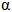 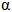 57734-70-0C22H27NO • С1Н0,5A67.Бис- (2-метокси)этилдекандиоат71850-03-8C16H30065n+a68.1,3-Бис(4-нитрофенокси)бензолC18H1206N210A69.1,1-Бис-(4-оксифенил)-2,2,3,3,4,4,5,5-октафторпентанC17H19F805A70.Бис-[1-(1Н)-2(пиридонил)]глиоксальC7H3N03IA71.2,2- Бис [(проп-2-енилокси) метил ]бутан- 1 -ол682-09-7C12H22O34n+a72.1,2-Бис[1,4,6,9-тетразотрицикло-(4,4,1,4,9)-додеканоэти-лиден]дигидрохлоридC14H30N8•C12H21A73.N, N- Бис-триметилсилилкарбамид18287-63-7C7H20N2OSi24A74.1,3- Бис(трихлорметил)бензол881-99-2С8Н4Сl62A75.N, N- Бис (фосфонометил)глицин2439-99-8C4H11N08P25A76.3-Бромаминобензол сульфатыC6H6BrN • 0,5H2SO41A77.4-Бромаминобeнзол гидрохлориді624-19-1C6H6BrN•С1Н0,5A78.2Бромбензил-N-этилдиметиламинийбромид+3170-72-7C11H17BrN0,2A79.3-[3-(4-Бром-1,1-бифенил-4-ил)-3-гидрокси-1-фенил-пропил]-4-гидрокси-2Н-1-бензопиран-2-он+28772-56-7С3оН2зВг040,001A80.3-[3-(4-Бром-[1,1-бифенил]-4-ил)-1,2,3,4-тетрагидро-1-нафталенил]-4-гидрокси-2Н-1-бензопиран-2-он56073-10-0C31H23Br030,001A81.2-Бромбутан+76-76-2C4H9Br5N82.4Бром-1-гидрокси-N-октадецилнафталин-2-кар6окс-мидC29H44BrNO25A83.7-Бром-2,3-дигидро-2-оксо-5-фенил-1H-1,4-бензодиазепин- 1 -ацетгидразид129186-29-4C19H16BrN4030,1A84.2-Бром-1,1,3-триметоксипропан759-97-7C6H13Br031N85.8в-5-Бром-3-пиридинкарбонат 10-метокси-1,6-диметил-эрголин-8 -метанола+85736-63-6C16H36BrN040,1A86.N -Бромсукцинимид128-08-5C4H4BrN021A87.4-Бром- N-фенилацетамид103-88-8C8H8BrNO2A88.7-Бром-5 -(2-хлорфенил)- 1, 3-дигидро- 1,4-бенздиазепин-2-он51753-57-2Cl5H10BrClN200,1A89.Бутан- 1,4-диамин110-60-1C4H12N20,7N90.N-Бутилимидодикарбонимида диамид гидрохлориді+1190-53-0C6H15N5•СН0,2A91.1-Бутил-N-(2,4,6-триметилфенилпирролидин-2-карбоксамид30103-44-7C18H28N200,3A92.1-Бутил-N-(2,4,6-триметилфенил)пирролидин-2-карбо-самид гидрохлорид19089-24-8C18H28N20 • C1H0,6A93.Бутилформиат592-84-7C5H10O210N94.Версамид стеарин қышқылыC20H51N2010A95.Гадолиний оксиді12064-62-9Gd2O34A96.Гафний ацетилацетонат17475-67-1С2оН28НfО81A97.2>3,4,4а,5,9в-Гексагидро-2,8-диметил-1Н-пиридо[4,3-b]-индола, дигидрохлорид33162-17-3C13H18N2•Сl2Н20,5A98.(Е,Е)-Гекса-2,4-диен қышқылы+110-44-1C6H8021A99.N- Гексилоксиметилазепин+C13H25N021A100.2-Гексилоксинафталин+C16H1802n+a101.Гепарин, натрий тұзы9041-08-11A102.Гидразинкарбоксилимидамид гидрокарбонат2582-30-1C2H8N4030,1 AА103.Литий гидроксибутаноаты+61742-10-7С4Н7LiО30,3A104.1-Гидрокси-2,6-динитро-4-(1,1,2,2-тетрафторэтокси)-бензол116800-49-8С8HF4N2060,02n+a105.(4-[1-Гидрокси-2-(метиламино)этил]бензол-1)2-диол)-гидротартрат+51-42-3C12H16N060,01A106.1,3-Гидроксиметил-в -гидроксиэтил-1,3,5-гексагидротриазомол-2+C6H15N30410A107.3- Гидрокси- 5 - метилизоксазолЮ004-44-1C4H5NO21A108.4-[2-Гидрокси-3-[(1-метилэтил)амино]пропокси]бензо-ацетамид29122-68-7C14H22N2030,5A109.4-[1-Гидрокси-2-[(1-метилэтил)амино]этилбензол]-1,2-диол гидрохлорид51-30-9C11H17NO3 • C1H0,1A110.3-Гидрокси-6-метил-2-этилпиридин бутандиоат (1:1)+127464-43-1C8H11NO • С4Н6022A111.1-Гидрокси-2-метокси-4-(проп-1-ил)бензол97-54-1C1oH12O23A112.3-Гидрокси-N-нафтален-1-илнафталин-2-карбоксамид132-68-3C2IH15N023A113.5-Гидрокси-2-нитрозонафталинсульфон қышқылы23253-13-6C10H7N05S1A114.1-Гидрокси-N-октадецилнафталин-2-карбоксамидC29H45NO25A115.4-гидрокси-2,4,6-триметилциклогексан-2,5-диен-1-онC9H14O20,5n+a116.2-(4-Гидроксифенокси)пропан қышқылы67648-61-7C9H10O41n+a117.3 - Гидроксихинуклидин1619-34-7C7H13NO0,3A118.3- Гидрокси-3- цианхинуклидинC8H12N200,005A119.2-в-Д-Глюкопиранозил-1,3,6,7-тетраоксиксантен-9-он4773-96-0Cl7H16O120,3A120.Гольмий оксиді12281-10-6НоО4A121.Децилхлорид28519-06-4C10H21Cl1n+a122.4-Диазоэтиламинобензолбор фторидіC8H12BF3N30,5A123.Диалкиламинопропионитрил+C3H4N2(CnH2n+1)1A124.5Н-Дибенз[в,f)азепин-5-карбоксамид298-46-4C15H12N200,1A125.2, 3-Дибромбут-2-ен- 1,4-диол3234-02-4C4H6Br2020,2A126.6,6-Дибром-3,3-диметил-7-оксо-4,4-диоксид (2S-цис)-4-тиа-1-азабицикло-(3,2,0)-гептан-2-карбон қышқылы76646-91-8C8H9Br2NO5S0,5A127.1,2-Дибром- 1, 1-дифторэтан75-82-1C2H2Br2F2200N128.(1б)-1,2-Дигидро-12-гидроксисенеционан-11,16-диона-[R(R*,R*)]-2,3-дигидроксибутандиоат (1:1)1257-59-6C18H27N05 • C4H6060,05A129.[10,11-Дигидро-5Н-дибенз(в,f)]-азепин494-19-9C14H13N4A130.10,11-Дигидро-N,N-диметил-5H-дибенз[b,f]aзeпин-5-пропанамин гидрохлориді+113-52-0C19H24N2 • C1H0,5A131.1,4-Дигидро-6,8-дифтор-7-(3-метилпиперазин-1-ил)-4-оксо-1-этилхинолин-З-карбон қышқылының гидрохлориді98079-52-8C17H19F2N303 • С1Н0,1A132.1,4-Дигидро-6,7-дифтор-4-оксо- 1 -этилхинолин-3-карбон қышқылы70032-25-6C12H9F2N030,6A133.4, 6- Дигидроксипиримидин1193-24-4C4H4N20210A134.1,4-Дигидро-6,7-метилендиокси-1-этил-4-оксохинолин-3-карбон қышқылы32932-16-4C14H15N051A135.1,4-Дигидро-7-(4-метилпиперазин-1-ил)-4-оксо-6-фтор-1-этилхинолин-З-карбон қышқылының метансульфонаты70458-95-6C17H20FN303 • CH403S0,6A136.1,4-Дигидро-7-(4-метилпиперазин-1-ил)-6-фтор4-оксо-1-этил-хинолин-З-карбон қышқылы70458-92-3C17H20FN3030,6A137.4,5-Дигидро-4-(1-метил-4-пиперидинилиден)~1-он-бензо(4,5-циклогепта[1,2-b]тиофен-10-он-(Е)-бут-2-ендиоат (1:1)34580-14-8C19H19NOS • C4H4040,01A138.N,N-ДигидроксиметилкарбамидC3H9N20310A139.Дигидро-5-пентил-2-(ЗН)-фуранон104-61-0C9H16O23A140.г-[2,4-Ди(2,2-диметилпропил)фенокси)]бутанамидC20H35N025A141.2-(2,2-Ди(1,1-диметилпропил)фенокси-а-этилацетилами-но)- 1 -гидрокси-4,6-дихлор-5-метилбензолC27H37C1NO310A142.Натрийдің 2,3-Димеркаптопропан-1-сульфонаты+4076-02-2C3H7Na03S31A143.4- Диметиламин-2- метокси-5- нитробензоилхлоридC10H11ClN2O45A144.3-[[(Диметиламино)карбонил]окси]N,N-N трииметил-бензоламинийметилсульфат+51-60-5C13H22N206S0,01A145.N-[2-[[[5-(Диметиламино)метил]-2-фуранил]метилтио]-этил]-N,-метил-2-нитро-1,1-этандиамин гидрохлорид+66357-59-3C13H22N4O3S - С1Н1A146.2-[(Диметиламино)метил]циклогексан гидрохлорид42036-65-7C9H17NO - C1H2A147.ОS-Диметил-N-ацетилфосфораминотиоат30560-19-1C4H10N03PS0,7n+a148.0,0-Диметил-S-1(4,6-диамино-1,3,5-триазан-2-ил)метил]-дитиофосфат78-57-9C6H12N502PS2In+a149.5,6 - Диметил -2-диметиламино-4 -пиримидинилд иметил-карбамат23103-98-2C11H18N4020,05n+a150.ДиметилдиметилгексадекадиенкарбонатС2оНз4О415N151.N,N-Диметил- N- [ (дихлорфторметил)тио) - N-фенилсульфамид1085-98-9C9H11Cl2FN2O2S21A152.Диметиленциклобутан (1,3-диметиленциклобутан, 1,2-диметиленциклобутан изомерлері)C6H1250N153.Диметилкарбамид1320-50-9C3H8N2010A154.1,2-Диметил-3-карбэтокси-5-ацетоксииндолC15HI7N045A155.0,0-Димeтил-S-2-мepкaптo-N-(3-мeтoкcипропил)aцeтaмид тиофосфор қышқылы919-77-7C7H16NO4PS20,15n+a156.ДиметилметилдодецевдикарбонатC15H30O420N157.0,0-Диметил-0-(4-метилтио-3-метилфенил)тиофосфат55-38-9C10H1503PS20,3n+a158.N,N,-Диметил-Ы'-(4-метокси-3-хлорфенил)карбамид19937-59-8C10H13C1N2021A159.3,3-Диметил-7-оксо-6-ацетиламино-7-тиа-1-азабицикло-[3,2,0]гептанкарбонат натрий 1,1 -диоксидіC10H10N2Na05S1A160.3,7-Диметил-1-(5-оксогексил)-3,7-дигидро-1Н-пурин-2,6-дион6493-05-6C13H18N4031A161.О,О-ДиметилS-[(2-оксо-6-хлороксазол(4,5-в)пиридин-3 (2Н) - илметил ]тиофосфат35575-96-3C9H10ClN2O5PS1A162.3, 7 -Диметил окта-2, 6 -диен-8 -аль5392-40-5C10H16O5N163.1,4-Диметилпиперазин104-58-1C6H14N20,01N164.Диметил-[1,2-фениленбис(иминокарбонотиоил)]бискарбамат23564-05-8C12H14N4O4S21,5A165.N, N-Диметил-N-(2-феноксиэтил)-N-(декан-1-ол)аминийбромид538-71-6C22H40BrNO40,3A166.(1,1 -Диметилэтйл)-2-гидроксибензоат87-19-4С11Н14035A167.4-( 1, 1 -Диметилэтил) - 1 -метилбензол+98-51-1С11Н1б1N168.4- ( 1, 1-Диметилэтил)- 1 -метил- 2-хлорбензол42597-10-4C11H15Cl0,5N169.4-(1,1-Диметилэтил-2,2,2-трихлор)-1-метил бензол16341-99-4С11Н13С132A170.2-[4-(1Д-Диметилэтил)фенил]пропион альдегиді+61136-74-1С13Н1803А171.Фосфорлы қышқыл диметилди(гидроксиэтил) аммоний C6H18N05P1А172.1 -[4-( 1, 1 -Диметилэтил)фенил]этанон+38861-78-8С12Н1605п+а173.1 - (1, 1, -Диметилэтокси)бутан1000-63-1С8Н18030П174.(1,1 -Диметилэтокси)бут- 1 -ен22617-97-6С8Н16020П175.0,0-Диметил-2-(6-этокси-2-этил-4-пирилидинил)тиофосфат6389-81-7C4H1103PS0,5п+а176.3,4-Диметоксибензилхлорид+7306-46-9С9Н11С1020,3П177.1,2-Диметоксибензол+91-16-7С8Н10О21П178.3,4 - Диметоксифенилэтиламин120-20-7С10Н15N023п+а179.1,1-Ди(4-метоксифенил)-2,2,2-трихлорэтан+72-43-5С16Н15С13020,4А180.-[3-[[2-(3,4-Диметоксифенил)этил]метиламино]пропил]-3,4-диметокси-б-(1-метилэтил)бензонатонитрил гидрохлорид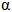 152-11-4C27H38N204• С1Н0,2А181.2,2'-[(1,4-Диоксо-1,4-бутандиил)бис(окси)бис-N,N,N-триметилэтан] аминийдииодид+541-19-5C14H3oI2N2O20,1 ОА182.2,4-Ди(пиридиний) N- метил метиленсалигенин дихлоридіC2iH26Cl2N202 • С12Н25А183.N,N-Дипропиламино-2,6-динитро-4-(1-метилэтил)бензолС15Н22К3041А184.диДиспрозий триоксид1308-87-8Dy2034А185.3,3'-Дитиобис(метилен)бис[5-гидрокси-6-метилпиридин-4-метанол] дигидрохлорид гидрат10049-83-9C16H2oN204S2 • С12Н2 • Н2О3А186.2,2'-Дитиобисэтанамин дитидрохлорид+56-17-7C4H12N2S2 • С12Н21А187.Дифенилкетон119-61-9C13H1OO2А188.1,3-Дифенил-5-(4-метоксифенил)пиразолинC22H18N2010А189.2,5 -Дифенилоксазол92-71-7C15H11NO5А190.Дифенилсульфид139-66-2C12H10S0,5п+а191.1, 1 -Дифенилхлорметан90-99-3С13Н11Сl5п+а192.Дихлорацетамидометил-6-хлорбензой қышқылыC13H9Cl3NO31А193.7,7-Дихлорбицикло-[3,2,0]-гепт-2-ен-6-он5307-99-3C7H6C1O0,5П194.1,1-Дихлор-3,3-диметилбуган-2-он22591-21-5C6H10C1205А195.2,5-Дихлор-4-(1,1-диметилэтил)-1-метилбензолС11Н14С121П196.2,4-Дихлор-6,7-диметоксихиназолин27631-29-4С10Н8Cl2N2O21А197.2,6 -Дихлордифениламин15307-93-4C12H9C12N2A198.б,б-Дихлоркарбон қышқылының фракциясының С17-20С17НзоС12О2-С2оНз8С12О250n+a199.N-(3,4-Дихлорфенил)-2-метилпроп-2-енамид2164-09-2C10H9C12NO0,1A200.1,1-Дихлор-3-метилбутен-1+32363-91-0С5Н8С122N201.1, 1 -Дихлор-4-метилпент-4-ен-2-ол62836-20-8С6Н10С1201A202.2, 5 - Дихлор- 4- нитроаминобензол +6627-34-5C6H4C12N2020,5A203.1-(2,6-Дихлорфенил)индолин-2-онС14Н9С12О10A204.N-(2,6-Дихлорфенил)-N-фенилацетамид84803-53-2C14H11C12NO2A205.1,1-Ди(4-хлорфенокси)-3,3-диметилбутан-2-он43067-49-8С18Н18Cl2Оз5n+a206.2,2 -Ди(4-цианатофенил )пропанC17H16N25A207.Дициклогексиламин фосфатыC12H26N04P1A208.Дициклогексил қалайы оксиді+C12H22OSn0,01A209.N-[2-(Диэтиламино)этил]-4-(диметиламино)-2-метокси-5-нитробензамида гидрохлорид89591-51-5C16H26N404 • C1H0,5A210.2-(Диэтиламино)-N(2,6-диметилфеил)ацетамид137-58-6C14H22N2O0,5A211.N-[2-(Диэтиламино)этил]-2-метокси-5-(метилсульфонил)бензамида гидрохлорид51012-33-0C15H24N2O6S • C1H2A212.Динатрийдің диэтил (N-г)децилоксипропил (N - в) карбокси(в)сульфо -пропил аспарагинаты C25H43NNa2011S5A213.Диэтил-(3,4-дифтораминобензол)метиленпропандиоатC14H17F2N040,6A214.Диэтилентриаминпентаэтан қышқылының мырыштық кешеніC14H33N3Zn10A215.Диэтилкарбонат105-58-8С5Н100310N216.Диэтилентриаминпентаацетат тринатрийінің мыс кешеніC14H27CuN3Na3O101A217.Диэтилпропандиоат105-53-3С7Н12О410N218.0,0-Диэтил-0-(3,5,6-трихлорпиридин-2-ил)ти;офосфат2921-88-2C9H11Cl3NO3PS0,3n+a219.Диэтил фосфат- S-этилизотиуронийC7H19N2O4PS1A220.0,0 -Диэтил -0- (2-хиноксал инил)тиофосфонат13593-03-8CI2H15N203PS0,7n+a221.N,N-Диэтил-2-хлорэтанамин гидрохлорид+869-24-9C6H14C1N - HC10,5A222.(R*S*)-4,4'-(1,2-Диэтил-1,2-этандиил)бис(дикалий бензолсульфонаты )+13517-49-2C18H2oK2O6S20,02A223.0,0-Диэтил-0-(6-этоксикарбонил-5-метил)пиразол-(1,5-пирилидин-2- ол)тиофосфат13457-18-6С14Н2оNз05РS0,5n+a224.Додецилдиметилгидроксиметиламинийхлорид+85736-63-6C16H36C1NO0,5A225.диЕвропий триоксид1308-96-9Eu2O36A226.Изодеканол+25339-17-7C10H22O10n+a227.б-Изодецил-щ-гидроксигекса(окси-1,2-этандиол)61827-42-7С22H4бО83n+a228.Сульфоксидбензилпенициллин изопропаноль сольватыC19H2606N2S0,5A229.2-Имидазолидинон120-93-4C3H6N2010A230.Иттербий диоксиді56321-58-1Yb024A231.Кальций цианураты53846-34-7C3HCaN3O30,5A232.1 - Карбамоил- 3 - метилпиразо лC5H7N303A233.2- Карбокси-4, 5-диметоксифенилкарбамидC10H12N2053A234.3- КарбоксихинуклидинC8H13N021A235.(2-Карбоэтокси-1-метилэтил)-(2-карбометокси-1-метил-этил)аминC11H21N045n+a236.2-Карбэтоксиамино-10-(3-диэтиламинопропионил)фено-тиазин+С22Н27NзОзS0,5A237.2-Карбэтоксиамино-10-(3-диэтиламинопропионил)фено-тиазин гидрохлориді+C22H28C1N303S0,5A238.3 - Карбэтокси-д -дегидрохинуклидинC10H16N3021N239.4-Кето-3-проп-1-енил-3-этил-5-(1"-этилдигидрохинолид-4-ол-этилиден)-4',5'-дифенилтиазолинотиазололцианэтил-сульфатC38H43N305S31A240.Метилгуанилизокарбамид кешені хлорлы мырышпенC26H16N4052A241.Кубты С күреңқызыл бояғышC26H16N4050,5A242.«Негрозан П» органикалық бояғыш5A243.«О» Органикалық хромды қара бояғыш 5850-21-5C23H14N6Na2O9S5A244.Висмут стронций кальцийдің куприті118392-20-4Вi4Са3Си4016Sг30,5A245.Иттрий барий куприті+111907-01-8Ba2Cu3O7Y0,5A246.Таллий барий кальций куприті+115866-07-4ВазСазСизО10Tl20,04A247.Купронафт2A248.диЛантан триоксид1312-81-8La2O36A249.Лантана стронций кобальтиті+128090-06-2CoLaO3Sr0,50,2A250.Леспедеция копеечниковая (жапырақтардың құрғақ экстракты)5A251.Түрөзгерген гидролизді қышқылданған лигнин2A252.Лигофум4A253.Люминофор Фл-543-1Ceo,2Gdo,2Lao,404PTbo,14A254.Лютеций оксиді12032-02-8LuO4A255.MQ624M (смесь төрттік аммоний қосылыстарының қоспасы )+1A256.Флотацион қарағай майы15N257.Мацеробациллин2A258.Амальгама магнийі /сынапқа қайта есептегенде,сынаптың бақылауы міндетті/12757-18-5CuHg0,4A259.МентанилацетатC16H22O10n+a260.Метанольный сольвент сульфоксид бензилпенициллиніC16H11N2O5S0,5A261.Метил - (4-аминокарбонил)бензоат6757-31-9C9H9NO31A262.[S-(R*,R*)]-2-(Метиламино)-1-фенилпропан-1-ол гидрохлорид+345-78-8C10H15NO • C1H1A263.2-Метиламино-6-хлорбензой қышқылыC8H8C1NO25A264.2- Метиламино-5-хлорбензофенон1022-13-5C14H12C1NO5A265.4-Метилбензолсульфон қышқылының гидраты6192-52-5C7H803S • H201n+a266.1-Метил-2-бромметил-2-карбэтокск-5-ацетокси-6-бром-индолC15H15Br2N035A267.8-(3-Метилбут-2-енил)-5,4,7-0-В-Д-глюкопиранозилфлавананол феллавинС25Н26О122.A268.Метилгексан-1,6-диоат+627-91-8С7H12O4'5A269.Метилгептадекафторнонаноат51502-45-5С10НзF17О20,1N270.6-Метилгепт-5-ен-2-он+110-93-0С8Н1405N271.9- Метил- 1,2-дигидрокарбазол-4(ЗН)-он51626-88-1C13H13NO2A272.Метил -4-диметил амино-2 - метоксибензоат1202-25-1C11H15N035A273.Метил-4- диметиламино- 5 - нитро- 2 - метоксибензоатC11H14N2055A274.Метил-2,2 -диметил- 3- (2,2-дихлорэтенил )циклопропан-карбонат61898-95-1C2lH20Cl2O32N275.2-Метил-1-диэтиламинобутан-3-он-оксимC9H19N2O25n+a276.Метилен-бис-4-(1-метилбензоил)пиперазинC2IH24N2022A277.2- Метилимидазол693-98-1C4H6N22n+a278.б-Метилкарбамоил-5-метилнитро-6-хлорбензой қышқылы532637-71-1C10H9C1N2055A279.2-Метил-3-карбэтокси-5,5-дигидропиранC9H13O35A280.б-Метил-4-(2-метиллропил)фенилэтан қышқылы5N281.1-Метил-4-(1-метилэтил)циклогексан-1,4-диен99-85-4C10H168N282.Метилметоксиацетат6290-49-9C4H8031N283.Метил-2 -метокси- 5 -метил сульфонил бензоат37874-09-2C9H12O4S10A284.4-Метил-9-метокси-2,4,5,6-тетрагидро-1Н-3,4,6а-триазафлуорантен гидрохлориді+53734-79-5C19H21N3O • С1Н0,2A285.Метил -4-цианобензоат1229-35-7C9H7N021A286.2-Метил-4(5)-нитроимидазол696-23-1C4H5N3O21A287.Метилгафидин гидрохлориді /б-пиколин бойынша/C6H7N - СlH5A288.Метил -2- пиролидин51013-18-4C5H9NO0,5N289.2-[4-(2-Метилпропил)фенил)пропан қышқылы15687-27-1C13H18O21A290.2-Метил-2,3,4,5-тетрагидро-5-(фенилметил)-1Н-пиридо[4,3-b]индол нафталин-1,5-дисульфонат (1:2)6153-33-9Cl9H2oN2 • 0,5C10H806S21A291.МетилтриалкиламинийметилсульфатCH3(CnH2n+1)3N • CH4O4S1A292.МетилтриалкиламинийнитратCH3(CnH2n+1)3N • HN031A293.МетилтриалкиламинийсульфатCH3(CnH 2n+1)3N -H2O4S1A294.Метилфенилдиметоксисилан+3027-21-2C9H44O2Si1n+a295.3-Метил-1-фенилпиразол-5-онC10H10N200,5A296.Метилфосфонокарбамин қышқылы2231-31-4C7HI6N05P1n+a297.2-Метил-4-хлорбут-1-ен-3-ин+51951-41-8C5H5C11N298.2-Метил-2-(3-хлорпропил)-1,3-диоксолан5978-08-5С7Н13С1022n+a299.N- ( 1 - Метилэтил)аминобензол +768-52-5C9H13N1N300.2-(1-Метилэтил)-5-метилциклогексанол1490-04-6C10H20O2n+a301.[8]-1-(1-Метилэтил)-4-метилциклогекс-3-ен-1-ол2438-10-0C10H18O30N302.(1-Метилэтал)циклогексан+696-29-7C9H1710N303.2-(1-Метилэтокси)этанол109-59-1C5H12O210N304.4- Метоксиацетофенон+100-06-1C9H10023N305.2-Метоксибекзой қышқылы579-75-9C8H8O30,5A306.5-Метокси- 1 Н-индол- 1-этанамин110194-93-6C11H14N200,1A307.5-Метокси-1Н-индол-1-этанамин гидрохлорид+66-83-1C11H14N20 • C1H0,1A308.N- L-(Метоксикарбонилэтил ) -2, 6- диметиламинобензолC12H18N024n+a309.5-Метокси-2-[[(4-метокси-3,5-диметил-2-пиридинил)-метил]сульфинил] - 1 Н-бензимидазол73590-58-6C17H10N303S0,01A310.6-Метокси-1-оксо-1,4-пиридо[4,3-b]индолC12H16N20210A311.Натридің 2-(метоксифенил)гидразинсульфонаты86265-16-9C7H9N2NaO4S2A312.Метоксифенилгидразон пиперидин-2,3-дионC12H15N3034A313.Натрийдің 4-(метоксифенил)диазенсульфонаты5354-81-1C7H7N2NaO4S5A314.2- Метоксифенол90-05-1С7Н8025N315.(8б,9R)-6'-Метоксихинхонан-9-ол гидрохлорид7549-43-1C20H24N202 • С1Н0,5A316.4- [ в- (2-Метокси - 5 -хлорбензамидо)этил ]бензолсульфонамидC16H17C1N20410A317.2-Метоксиэтанол109-86-4C3H80210N318.4-Морфолино-2,5-дибутоксибензолдиазоний тетрафтор-боратC18H28BF4N2032A319.Мукалтин5A320.СХ-1 (ТУ 9291-024-05800805-97) Мультиэнзим композициясы / амилаз бақылауы бойынша/0,5A321.СХ-2 (ТУ 9291-029-34588571-98) Мультиэнзим композициясы /целлюлаз бойынша бақылау/1A322.диНатрий вольфрамат13472-45-2Na204W0,1A323.диНатрий пентацианоферрат (2) дигидрат+13755-38-9C5FeN5Na20 • 2H2O0,3A324.б -Нафтилэтан қышқылы86-87-3C12H8O20,5A325.5-(2-Нафтоил)-аминобензимидозол-2-онC18H1402N33A326.Неодим триоксид1313-97-9NdO36A327.Мұнай сульфоксидтері+2n+a328.Нитрилотриметилентрифосфон қышқылының тригидрат мыс кешені C3H12CuNO9P3 - ЗН202A329.Нитрилотриметиленфосфонат тринатрийінің тригидрат мырыш кешеніC3H9NNa309P3Zn • ЗН2О5A330.Нитрилотриметиленфосфон қышқылының пентагидрат темір кешеніC3H12FeNO9P3 • 5Н2О10A331.4-Нтробензолкарбоксимидамид гидрохлорид15723-90-7C7H7N302 • С1Н1A332.5-Нитро-4-диметиламино-2-метоксибензой қышқылы42832-21-3C10H12N2055A333.3- Нитродифениламин4531-79-7С12Н10N2Оз1A334.N-(3 - Нитрофенил)ацетамид122-28-1C8H8N2032A335.3- (5 - Нитрофуран-2-ил ) проп -2-еналь+1874-22-2C7H5NO40,5A336.5- Нитро-2-фуранкарбоксальдегид698-63-5C5H3NO41A337.2-[2-(5-Нитро-2-фурил)этенил]хинолин735-84-2C15H10N2033A338.2-[2-(5-Нитро-2-фурил)этенил]-4-хинолинкарбон қышқылы- 1 -диэтиламино-4-пентиламид70762-66-2С25НзоN4041A339.(5 - Нитро-2-фурфуранил)метандиолдиацетат92-55-7C9H9NO72n+a340.4- Нитро-2-цианаминобензол17420-30-3C7H5N2022A341.2,2-Оксибис(2-хлорпропан)39638-32-9С6Н12С1205N342.1, 1,-Оксиди-2-пропанол110-98-5С6Н140310N343.N- Оксиметил-N,N -ди [ди(2-оксиэтиламинометил ) 1 карб-мид+C12H28N40610A344.Оксиранилметилнеодеканоат26761-45-5С13Н24О310n+a345.2- Оксиэтилдецил сульфиді41891-88-7C12H26OS1n+a346.Натрийдің 9-оксо-10(9Н)-акридинацетаты58880-43-6C15H10NNa030,1A347.3-Оксо-2-(трифторметил)додекафтороктан қышқылыC8HF15031N348.2- Оксо -4-фенилпирролидинацетамид77472-70-9C12H13NO5A349.Алюминийдің октадеканоаты637-12-7C54H105A1062A350.Магнийдің октадеканоаты557-04-0C36H7oMg042A351.2,2,3,З,4,4,5,5-Октафторпентил-2-цианпроп-2-еноат+27827-90-3C9H5F8N022N352.2-(Октилтио)этанол3547-33-9C10H22OS1n+a353.Октилфенолдар С14.22+1n+a354.Октилхлорид57214-71-8C8H9Cl1n+a355.ОктилциаыдифенилC21H25N5N356.Октилэтенилсульфон+28345-91-7C10H19O2S0,5n+a357.Қалайы диоксиді1317-45-9SnO26A358.Төрхлорлы бессулы қалайы+10026-06-9CL4Sn • 5H2O4A359.Осмий7440-04-2Os5A360.Палладий черньі7440-05-3Pd1 AA361.Пероксозтан қышқылы+ /ацетонның міндетті бақылауы бойынша/79-21-0С2H4O30,2N362.Пенталпщ /парацетамол бойынша бақылау/56603-86-20,2A363.5,5-Пентаметилен-7-оксо-2,3,4,5,6,7-гексагидроциклопента -б пиримидин-C14H25N2O3A364.Петан-3-он+96-22-0C5H10020N365.Аммонийдің перфторнонааты+4149-60-4C9H2IN020,05A366.Пиперидинкарбон қышқылының гидрохлориді5107-10-8С6Н11NO2 • C1H3A367.4,4, - (2-Пиридилметил )бис(гидроксибензол)диацетат603-50-9C22H19NO40,05A368.Пиридин гидробромиді18820-82-1C5H5N • ВгН0,5A369.Пиридин-4-карбон қышқылы55-22-1C6H5N021A370.Пиридин-4-карбон қышқылының гидразид кешені (2+) сульфат дигидрат теміріменC6H7FeN3O5S • Н4О21A371.Стиролдың ректификациясы кубтық қалдықтарының полимері10A372.Полиметиленсульфид10A373.Пол и[окси(диметилсилилен) ]9016-00-6[C2H6OSi]n10n+a374.Празеодим оксиді12035-81-3PrO6A375.Пропандиамид108-13-4C3H6N2022A376.Пропан- 1,2-диол~2-метилпроп-2-еноатC7H130310N377.N-Проп-1-енил-N-(2,4,6-триметилфениламинокарбонилметил)морфолиний бромид+C18H27BrN2020,2A378.Натрийдің 2-пропилпентаноаты1069-66-5C8H15O2Na2A379.Раунатин+39379-45-90,1A380.Рустомасс ( Streptomyces avermitilis 3NN продуценттің авермекгиннің биомассасы) /нәруыз бойынша/0,1 AA381.Рутений гидроксид хлориді16845-29-7Cl3HORu0,1A382.Рибофлавин-5'-дигидрофосфат146-17-SC17H21N409P0,1A383.Натрийдің дибофлавин-5'-(дигидрофосфат) 130-40-5C17H2oN4Na09P0,1A384.Селен сульфиді+7446-34-6SSe0,05A385.2-Семикарбазидэтан қышқылыC3H9N3030,3A386.Скандий оксиді12059-91-5ScO4A387.Диалкил С17-2о диметиламинийхлорид және алкил-С10-16 бензилдиметиламинийхлорид қоспасы+1A388.Дифенил-4-третбутилфосфат (52,9%), ди-п-трет-бутилфенилфосфат (30,3%) және трифенилфосфат (16,8%) қоспасы1A389.Метоксигликольдер қоспасы (метоксидигликоль — 10%, ме-токситригликоль — 75%, метокситетрагликоль — 15%)7N390.Тұзды алкил С10-16 аминдердің қышқылдармен С1-4+ қоспасы /изопропил спирті бойынша бақылау/10N391.N-Трихлорметилтиофталимидтің N-тетрахлор-1,12,2-этилтиотетрагидрофталимидпен қоспасыС19Н13Cl7N204S22A392.Стрихнидин-10-он нитрат+66-32-0C2iH22N202 • HN030,015A393.Стронций метафосфаты18266-28-906P2Sr8A394.7-Сульфамоил-6-хлор-3,4-дигидро-2Н-1,1,2,4-бензотиадиазин- 1, 1 –диоксидC7H6C1N304S1A395.Тербий оксиді12035-91-5TbO4A396.Тетрабутоксититан132071-58-0C16H3604Ti10N397Калийдің 1,2,3, 6-Тетрагидро-2, 6-диоксопиримидин-4- карбонаты24598-73-0C5H3KN2O41n+a398.1,2, 3, 9-Тетрагидро(4Н)карбазол -4-он+15128-52-6C12H11NO2A399.1,2,3,9-Тетрагидро-9-метил-3-[(2-метил-1Н-имидазол-1-ил) метил ] -4Н -карбазол-4-он99614-02-5C18H19N300,1A400.Кобольттің тетрадиметилсульфоксидгексаметилентетрамин хлориді C14H36Cl4CoN4O4S44A401.2,4,6,8-Тетраметил-2,4,6,8-тетраазобицикло(3,3,0)октан-3,7 -дион10095-06-4C8H14N4025A402.1-(2,4,б-Трибромфенил)-1Н-пиррол-2,5-дион59789-51-4C10H4Br3N021A403.2,4а,7-Тригидрокси-1-метил-8-метилен-1,4а-лактон-гибб-3-ен-1,10-дикарбон қышқылыC2oH23O92A404.Три(2- гидроксиэтил)амин102-71-6C6H15N035n+a405.(Т-4)Тригидро[тиобис(метан)]бор13292-87-0C2H9BS0,1N406.3 - (2,2,2-Триметилгидразиний) метилпропионатбромидC7H20BrN2020,5A407.[S-(Z)]-3,7,11-Триметилдодека-1,6,10-триен-3-ол142-50-7C15H2605n+a408.2,2,4-Триметилпентан-1,3-диол-(2-метилпропаноат) /изомерлер қоспасы/25265-77-4C12H24O310п+а409.Триметил фосфит+121-45-9C3H9O3P0,5N410.2,3,3-Триметоксипроп-1-ен102526-84-1C6H120320N411.Натрийдің 3,16,18-Триокси-9,13-эпоксилабден-15-онат C20H33Na064А412.N- [ 3 - (Трифторметил)фенил ]ацетамид351-36-0C9H8F3NO2А413.2-Трифторметил-2,5,5,9-тетрагидро-4-гидрокситридека-фторнонанC9H5F1601П414.DL-б -Трихлорацетиламино - в - гидрокси-4-нитропропио -фенон+C11H11Cl3N2050,5А415.2,3,6-Трихлорбензой қышқылы50-31-7C7H3C13020,6А416.1,1,1 -Трихлор-2-метилпропанол-2+57-15-8C4H7C13O0,2А417.1-(2,4,6-Трихлорфенил)-3-амино-1Н-пираз-5-ол86491-52-3C9H6C13N305А418.1,1,3-Трихлор-3-фенилпропан+C9H9C132П419.ТрихоцетинC19H24O50,2А420.Трициклогексилол хлориді+3091-32-5C18H33ClSn0,02А421.Триэтилбензиламиний хлориді56-98-9C10H16ClN10А422.диТУлий триоксид12036-44-1ОзТm24A423.ФенилазопропандинитрилC11H6N4020,1A424.N-Фениламино-3-(трифторметил)бензол101-23-5C13H10F3N1N425.N-Фенилацетамид103-84-4C8H9NO2A426.7-Фенилацетамидодезацетоксицефалоспорон қышқылыC16H18N204S0,5A427.Фенил-1-гидроксинафталин-2-карбонатC17H12O32A428.Т-Фенил-1,3-диаминобензол5840-03-9C12H12N21A429.1 -Фенил- 1 -(3,4-диметилфенил)этанC16H1910n+a430.Фенилметил-3,3-диметил:--7-оксо-6-[(феноксиацетил)-амино-4-тиа-1-азабицикло[3,2,0]гептан-2-карбонат-4-оксид4052-69-1C23H24N206S0,5A431.Фенилметил -2-метилпроп-2-еноат2495-37-6С11Н12О210N432.1-Фенилпиразолидин-З-он92-43-3C9H10N205A433.3 - Фенилпроп-2-еналь104-55-2C9H8O3N434.3-Фенилпроп-2-ен-1-ол104-54-1С9Н10О5N435.S- [2- [ (Фенил сульфонил)амино]этил)] -0,0-бис( 1 -метил -этил)дитиофосфат741-58-2C14H24NO4PS31n+a436.1-Фенил-1Н-тетразол-5-тиол86-93-1C7H6N4S10А437.0-(1-Фенил-1,2,4-триазолил-3)-О,О-диэтилтиофосфатC13H15N303S0,2п+а438.1 -Фенил- 1-хлорпропан-2-он4773-35-7С9Н9С1О1А439.б -Фенилб а-циклогексил-1-пиперидикопронанол гидрохлорид+52-49-3C20H31NO • С1Н0,1А440.5-Фенил-5-этилдигидро-(1Н,5Н)-пиримидин-4,6-дион125-33-7C12H14N2020,3А441.10 Н-Фенотиазин92-84-2C12H9NS1А442.2-Формилфеноксиэтан қышқылы+6280-80-4C9H8O41А443.N-ФосфонометилглицинC3H7N05P1,5п+а444.Фосфор қышқылы /P2Os қайта есептегенде /7664-38-2H3O4P1А445.2-Хлор-4-амино-6, 7-диметоксихиназолин23680-84-4C10H10C1N3021А446.N-Xлopaцeтил-(2,6-диxлopдифeнил)aминС14H10Сl3N3А447.6-Хлор-2-бензоксазолон19932-84-4C7H4C1NO22п+а448.6-Хлоргексан-2-он10226-30-9C6H11ClO10П449.7-Хлор-2,3-дигидро-1-метил-5-фенил-1Н-1,4-бензодиазепин2898-12-6C16H15C1N20,3А450.7-Хлор-2,3-дигидро-1-метил-5-фенил-1Н-1,4-бензодиазепин-2-он439-14гЗC16H13ClN2O0,2A451.7-Хлор-1,3-дигидро-3-окси-5-фенил-2Н- 1,4-бензодиаз-пин-2-он607-75-0C15H11ClN2021A452.1-[4-Хлор-3-[4,5-дигидро-5-оксо-1-(2,4,6-трихлорфенил)-1Н-пиразол-3-ил[аминофенил]-3-октадеценилпиролидин-2, 5 –дион61368-53-4С37Н46Сl4N40з10A453.2-Хлор-5-(3,5-дикарбометоксифенилсульфамид)аминобензолC16H15C1N206S4A454.2-Хлор-N-(2,6-диметилфенил)ацетамид1131-01-7C10H12C1NO1A455.2-Хлор-N-(2,6-диметилфенил)-N-[(2-метилпропокси)метил]ацетамид24353-58-0C15H22ClN020,3A456.2-Хлор-2,4-ди[(1,1-диметилпропил)фенокси]бутироиламиноамид(1-бензилгидантоин)пивалоилэтан қышқылдарыC43H55C1N40610A457.2-Хлор-5-[у-(2",4"-ди[(1,1-диметилпропил)фенокси]бутироиламино] анилид (1-фенилтетразолилтио-5)пивалоил-этан қышқылдарыС45Н56С1N6О310A458.2-Хлор-5[-г (2",4"-ди[(1,1-диметилпропил)фенокси]бутироиламино] анилид (4-карбоксифенокси) пивалоилэтан қышқылдарыC46H57C1N30610A459.2-Хлор- N - (2, 6-диэтил фенил) -N- (метоксиметил )ацетамид15972-60-8C14H20ClNO20,5A460.7-Хлор-2-метиламино-5-фенил-ЗН-1,4-бензодиазепиноксид58-25-3C16H14C1N300,5A461.Хлор-2- метилбутен+68012-28-2С5Н9С11N462.8-Хлор-11-(4-метил-1-пиперазинил)-5Н-дибензо(в,е)-(1,4)-диазепинС27Н39ClN4O20,3А463.ХлорметилпиридинC6H6CIN1,5N464.N - (3-Хлор -4-метилфенил) пропанамид709-97-7C10H12C1NO1А465.8-Хлор-1-метил-6-фенил-4Н-[1,2,4]-триазоло(4,За)-( 1,4)бензодиазепин28981-97-7C17H13CLN40,1А466.8-Хлор-1-метил-6-фенил-4Н-S-триазоло(4,За)-S-N-окси-(1,4)-бензодиазепин.C25H19CIN5O0,5А467.3 -Хлорметил- 6 -хлорбензоксазолон40507-94-6C8H5C12N022п+а468.N-{4-[2[(5-Хлор-2-метоксибензамидо)этил]фенилсульфонил}- N -циклогексилкарбамид10238-21-8С23Н28С1Nз05S0,01А469.Хлорсульфур қышқылы+25404-06-2HCIO2S0,1А470.5-Хлор- 3 -фенил антранил7716-88-3C13H8C1NO3А471.1-[(2-Хлорфенил)дифенилметил]-1Н-имидазол23593-75-1C22H17C1N20,5А472.2-(Хлорфенил)-2(метиламино)циклогексанон гидрохлориді1867-66-9C13H10C1NO • C1H0,3А473.ХлорфенилсилилэтанC8H9ClSi10п+а474.Хлорэтил-2-метилпроп-2-еноат+C6H10C1020,5П475.N-(2-Хлорэтил)-N-(фенилметил)бензметанамин гидрохлорид55-43-6C16H18C1N • ОН0,2A476.2-Хлорэтилэтил-2,4,5-трихлорфенил фосфат74944-84-6С10Н11Сl4O4Р0,2n+a477.5 -Холестен- Зв -ол57-88-5С27Н46О1A478.Диоксид хром1208-01-8СO20,2n+a479.Гидразид цианацетаты140-87-4C3H5N3O0,5A480.Цианацет(1-метилэтилиден)гидразид4974-42-9C2H6N21A481.4- Цианпиридин100-48-1C6H4N20,3A482.Циклогексан-1,3-диона фенилгидразон27385-45-1C12H14N2022A483.Циклогексиламмоний фторидіC6H13FN1A484.6-Циклогексил-9в-(N,N-дибензиламино)этил-3,4-дигидрокарбазол-1-(2Н)-онC34H39N23A485.6-Циклогексил-3,4-дигидрокарбазол-1-(2Н)-онC18H21N5A486.2-Циклогексилкарбонил-4-оксо- 1,2,3,6,7, 1 1 -гексагидро-4Н-пиразино(1,2-б-)изохинолинC20H24N3022A487.4-Циклогексилфенилгидразондиклогексан- 1,2-дионC18H25N2025A488.Циклододекан294-62-2C12H2410N489.Циклододеканон-(Е)-оксим62599-50-2C16H29NO10A490.Цикло додекатриен- 1,5,9706-31-0С12H1810N491.1-Циклопропил-6-фтор-1,4-дигидро-4-оксо(пиперази-нил)-3-хинолинкарбон қышқылының гидрохлорид гидраты93107-08-5C17H18FN3O3 • C1H • H200,5 AA492.үшМырыш дифосфаты+7779-90-008P2Zn30,5A493.Гидрофосфат мырышы(1:1)14332-60-6HO4PZn0,5A494.Ди(ацетамид)дихлорид мырышы18400-98-1C4H10Cl2N202Zn3A495.Динитрат мырышы7779-88-6N2O6Zn0,5A496.Карбонат мырышы3486-35-9C03Zn2A497.Селенид мырыш1315-09-9SeZn2A498.Цитохром С9079-56-5C517H827N143O149S42AA499.Эпоксид шайыры УП-62 /эпихлоргидрин бойынша /2AA500.Т-(2,3-Эпоксипропил) карбазолC15H13NO3A501.диЭрбий триоксид12061-16-4Er2034A502.Этандиаль+107-22-2C2H2022N503.2,2'-(1,2-Этандиил)бис(аминобензол)дифосфа93045-02-4С14Н16N2 • Н608Р22A504.Этаноламин гидрохлорид2002-24-6C2H7NO - С1Н10N505.[2-(Этенилокси)этокси]метилоксиран+16801-19-7C7H12О310N506.1-(Этенилсулъфонил)декан+18287-90-6Ci2H24O2S0,5n+a507.Этил-6-бром-5-гидрокси-1-метил-2-[(фенилтио)ме-тил]-1Н-индол-3-карбонат131707-24-9C19H18BrNO3S5A508.Этил-6-бром-4-[(диметиламино)метил]-5-гидрокси-1-метил-2-[(фенилтио)метил]-1Н-индол-3-карбонат131707-25-0C22H25BrN2O3S1A509.Этил-5-гидрокси-1,2-диметил-1Н-индол-3-карбонат15574-49-9C13H15N035A510.Этиддифениламино- 3 - карбаматC15H15N022A511.Этил-6,7-дифтор-1,4-дигидро-4-гидроксихинолин-3-карбонатC12H12F2N030,6A512.Этил-6,7-дифтор-1,4-дигидро-4-оксохинолин-3-карбонат121873-01-6C12H9F2NO30,6A513.3 -Этилендиаминтетраацетатбис- 2-ди (тиосульфат) цинкат октанатрия, п-сулы (п=4-6)C10H10N2Na8014S4 • (4-6)H202A514.Этилендиаминтетраацетатобис(нитрил отриацетоцинкат) -гексанатрий 4- сулыC22H24O26N4Na6Zn2 • 4H2O2A515.Натрийдің этилмеркуритио-2-гидроксибензоаты /сынап бойынша/C7H9HgNaO2S0,005N516.Натрийдің 5-Этил-5-(1-метилбутил)-2-тиобарбитураты 71-73-8C11H17N2Na02S0,3A517.5-Этил-5-(1-метилбутил)-2-тиобарбитур қышқылы76-75-5C11H18N202S0,5A518.2-Этил-6-метил-3-гидроксипиридин гидрохлорид13258-59-8C8H11NO • С1Н2A519.4-Этил-4-метилпиперидин-2,6-дион+64-65-3C8H13N020,2A520.Этил- -циан-1-циклогексилиден- 1 -ацетат+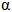 58567-40-1C11H15N021n+a521.Этил-б-циан-б-этилфенилацетат718-71-8C13H15N021A522.Этил-2,3-эпокси-3-[4-(2-метилпропил)фенил]бутаноат+C16H22O32A523.в -Этоксиэтилбис(в -метоксикарбонилэтил)аминC8H16N035n+a524.1-(2-Этоксиэтил)пиперид-4-онC9H17NO22n+a525.1-(2-Этоксиэтил)-4-этенилбензоилоксипиперидин гид-рохлорид+C18H25N03 • C1H1A526.1-(2-Этоксиэтил)-4-этенил-4-гидроксипиперидин+C11H21NО21A527.2- [2- (2-Этоксиэтокси)этокси] этанол112-50-5C8H18O410n+a528.Эгил-а-циан-а-этилфенилацетат718-71-8C13H15N021A529.Эгил-2,3-эпокси-3-[4-(2-метилпропил)фенил]бутаноат+C16H22O32A530.р -Этоксиэтилбисф -метоксикарбонилэтил)аминC8H16N035n+a531.1-(2-Этоксиэтил)пиперид-4-онC9H17NO22n+a532.1-(2-Этоксиэтил)-4-этенилбензоилоксипиперидин гид-рохлорид+C18H25N03 • C1H1A533.1-(2-Этоксиэтил)-4-этенил-4-гидроксипиперидин+CnH21Nt)21A5342- [2- (2-Этоксиэтокси)этокси] этанол112-50-5C8H18O410n+a